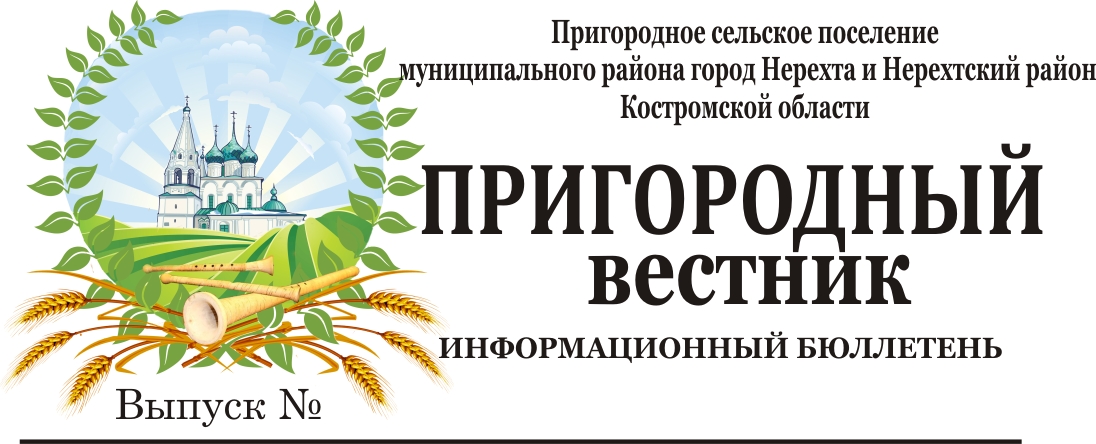 СОВЕТ ДЕПУТАТОВ Пригородного сельского поселения муниципального района город Нерехта и Нерехтский районКостромской областитретьего СОЗЫВАРЕШЕНИЕ от 30 ноября 2023 года № 45Об информации по исполнениюбюджета муниципального образования Пригородное сельское поселение за 9 месяцев 2023 годаРассмотрев информацию администрации Пригородного сельского поселения муниципального района город Нерехта и Нерехтский район Костромской области об исполнении бюджета муниципального образования Пригородное сельское поселение за 9 месяцев 2023 года, Совет депутатов Пригородного сельского поселения муниципального района город Нерехта и Нерехтский район РЕШИЛ:1. Принять к сведению информацию администрации Пригородного сельского поселения муниципального района город Нерехта и Нерехтский район Костромской области об исполнении бюджета за 9 месяцев 2023 года (приложение № 1). 2. Рекомендовать администрации Пригородного сельского поселения:- усилить работу по выполнению комплекса мероприятий по мобилизации доходов в бюджетную систему Российской Федерации, по снижению недоимки по платежам в бюджет сельского поселения;- продолжить работу по дальнейшему сокращению и недопущению роста муниципального долга, кредиторской задолженности.3. Настоящее решение вступает в силу со дня его официального опубликования (обнародования).Глава поселения,председатель Совета депутатовА.Ю. МалковПриложение № 1к решению Совета депутатовПригородного сельского поселенияот 30 ноября 2023 года N 45Информация об исполнении бюджета муниципального образования Пригородное сельское поселение муниципального района город Нерехта и Нерехтский район Костромской области за 9 месяцев 2023 года.За 9 месяцев 2023 года в бюджет муниципального образования Пригородное сельское поселение поступило доходов по всем источникам финансирования в сумме 21 548,2 тыс. руб., что на 21,4 % выше за соответствующий период 2022 года, или на 3 630,8 тыс. руб.Налоговых и неналоговых доходов получено в сумме 8 607,1 тыс. руб. или 67,8 % к плану на год, выше уровня прошлого года на 3 135,5 тыс. руб. Налога на доходы физических лиц поступило 1712,8 тыс. руб. или 80,6% к плану на год, выше уровня прошлого года на 337,6 тыс. руб.По акцизам по подакцизным товарам получено 1 642,1 тыс. руб. или 84,2 % к плану на год, выше уровня прошлого года на 141,1 тыс. руб. По налогам на имущество выполнение составило 31,7% или 878,1 тыс. руб., ниже уровня прошлого года на 250,6 тыс. руб.По налогам на совокупный доход выполнение составило 98,2 % или 3373,0 тыс. руб. выше уровня прошлого года на 1 910,6 тыс. руб.Неналоговые доходы выполнены на 41,4 % к годовому плану или получено 997,5 тыс. руб., ниже уровня прошлого года на 298,9 тыс. руб. Безвозмездное поступление в бюджет сельского поселения составило 12 679,0 тыс. руб. или 70,4 % от годового плана. К соответствующему периоду прошлого года объем безвозмездных поступлений увеличился на 2 518,9 тыс. руб. или на 19,9%.Расходы бюджета муниципального образования Пригородное сельское поселение профинансированы в сумме 21093,3 тыс. руб. или 63,7 % от годового бюджета. Доля средств, направленных на защищенные статьи, в общей сумме расходов муниципального образования Пригородное сельское поселение составили 9 655,9 тыс. руб., или 45,8 %, в том числе:-  заработная плата с начислениями на нее – 8 221,1 тыс. руб.-  расходы, связанные с исполнением публичных нормативных обязательств – 36,0 тыс. руб. - расходы на оплату коммунальных услуг – 1 396,6 тыс. руб.- обслуживание муниципального и государственного долга – 2,2 тыс. руб.Расходы бюджета муниципального образования Пригородное сельское поселение по разделу функциональной классификации «Общегосударственные вопросы» профинансированы на 73,6 %,по разделу «Национальная оборона» -  52,7%  по разделу "Национальная экономика" – на 42,6 %, по разделу «Жилищно- коммунальное хозяйство» - 63,2 %, по разделу «Культура» – на 69,4 %, по разделу «Социальная политика» – на 70,4 %,по разделу «Обслуживание государственного и муниципального долга» - 73,3%, по разделу «Физическая культура и спорт» – 49,0 %, «Межбюджетные трансферты» -100%,  от годового плана.Объем просроченной кредиторской задолженности бюджета Пригородного сельского поселения на 01.10.2023 г. составил 801,8 тыс. рублей. Увеличилось по сравнению с началом года на 3 139,8 тыс. руб.Бюджет муниципального образования Пригородное сельское поселение за 9 месяцев 2023 года исполнен с профицитом 454,9 тыс. рублей.Задолженность по муниципальному долгу на 01.10.2023 г составила 3,0 млн. рублей (23,6 % утвержденного общего годового объема доходов бюджета без учета утвержденного объема безвозмездных поступлений). Структура муниципального долга складывается из бюджетного кредита - 3,0 мл. руб. (100%).Численность работников органов местного самоуправления на 01.10.2023 года составила 6 шт. ед., в том числе муниципальных служащих 4 шт. ед. Денежное содержание муниципальных служащих за 9 месяцев текущего года составило 1721,5 тыс. руб.Численность работников, занятых в бюджетной сфере 17,05 штатных единиц, в том числе в сфере спорта – 1,25 штатных единиц, прочие – 15,8 шт. единиц.Расходы из резервного фонда главы администрации Пригородного сельского поселения на 01.10.2023 г не производились.(Приложение 2).Расходы на финансирование муниципальных программ на 01.07.2023 г составили в сумме 1 645,6 тыс. руб. (Приложение № 3).Расходы объема публичных обязательств и публичных нормативных обязательств муниципального образования Пригородное сельское поселение муниципального района город Нерехта и Нерехтский район на 01.10.2023 год исполнены в сумме 36,0 тыс. руб. (Приложение 4).Расходы дорожного фонда муниципального образования Пригородное сельское поселение по состоянию на 01.10.2023 года составили в сумме 1 799,2 тыс. руб. (Приложение 5)Расходы иных межбюджетных трансфертов бюджету муниципального района из бюджета сельского поселения на 01.10.2023 г составили в сумме 358,0 тыс. руб. (Приложение 6).Приложение № 2 к информации об исполнении бюджета муниципального образования Пригородное сельское поселение за 9 месяцев 2023 годаИнформацияо расходовании средств резервного фонда администрации муниципального образования Пригородное сельское поселение муниципального района город Нерехта и Нерехтский район за 9 месяцев 2023 годаПриложение № 3 к информации об исполнении бюджета муниципального образования Пригородное сельское поселениеза 9 месяцев 2023 годаИсполнение расходов бюджета муниципального образования Пригородного сельскогопоселения на финансирование муниципальных программ на 01.10.2023 годаПриложение № 4к информации об исполнении бюджета муниципального образования Пригородное сельское поселениеза 9 месяцев 2023 годаИсполнение публичных нормативных обязательств на 01.10.2023 годаПриложение № 5к информации об исполнении бюджета муниципального образования Пригородное сельское поселение за 9 месяцев 2023 годаДорожный фонд муниципального образования Пригородное сельское поселение муниципального района город Нерехта и Нерехтский район Костромской области за 9 месяцев 2023 годаПриложение № 6к информации об исполнении бюджетамуниципального образованияПригородное сельское поселение за 9 месяцев 2023 годаИные межбюджетные трансферты бюджету муниципального района из бюджета сельского поселения за 9 месяцев 2023 годаИсполнение бюджета муниципального образования Пригородное сельское поселение по состоянию на 9 месяцев 2023годаИсполнение расходной части бюджета муниципального образования Пригородное сельское поселение по состоянию на 01 октября 2023 года,,,,,,,,,,,,,,,,,,,,,,,,,,,,,,,,,,,,,,,,,,,,,,,,,,,,,,,,,,,,,,,,,,,,,,,,,,,,,,,,,,,,,,,,,,,,,,,,,,,,,,,,,,,,,,,,,,,,,,,,,,,,,,,,,,,,,,,,,,,,,,,,,,,,,,,,,,,,,,,,,,,,,СОВЕТ ДЕПУТАТОВ Пригородного сельского поселения муниципального района город Нерехта и Нерехтский район Костромской области ТРЕТЬЕГО СОЗЫВАРЕШЕНИЕот 30 ноября 2023 года № 46О внесении изменений в решение Совета депутатов Пригородного сельского поселения муниципального района город Нерехта и Нерехтский район Костромской области от 26 декабря 2022 года № 39 «О бюджете муниципального образования Пригородное сельское поселение на 2023 год и на плановый период 2024- 2025 годовРассмотрев предложения главы поселения о внесении изменений и дополнений в решение Совета депутатов Пригородного сельского поселения муниципального района город Нерехта и Нерехтский район Костромской области от 26 декабря 2022 года № 39 «О бюджете муниципального образования Пригородное сельское поселение на 2023 год и на плановый период 2024-2025 годов», Совет депутатов Пригородного сельского поселения муниципального района город Нерехта и Нерехтский район РЕШИЛ:1. Внести в решение Совета депутатов Пригородного сельского поселения муниципального района город Нерехта и Нерехтский район Костромской области «О бюджете муниципального образования Пригородное сельское поселение на 2023 год и на плановый период 2024-2025 годов» от 26 декабря 2022 года № 39 (в редакции от 14.02.2023 г № 4, от 25.05.2023 г № 23, от 24.08.2023 г № 36, от 19.10.2023 г № 42) следующие изменения и дополнения:1.1. Часть1 Статьи 1 изложить в следующей редакции:«1. Утвердить основные характеристики бюджета муниципального образования Пригородного сельское поселение на 2023 год:1) прогнозируемый общий объем доходов бюджета муниципального образования Пригородное сельское поселение в сумме 33 390 861,40 рублей, в том числе безвозмездных перечислений 19 829 068,40 рублей;2) общий объем расходов бюджета муниципального образования Пригородное сельское поселение в сумме 34 781 891,19 рублей;3) дефицит бюджета муниципального образования Пригородное сельское поселение – 1 391 029,79 рублей».1.2. Пункт 1 Части 3 статьи 4 изложить в следующей редакции:«1) на 2023 год в сумме 6 646 067,87 руб. согласно приложению № 5 к настоящему Решению»;1.3. Пункт 1 статьи 6 изложить в следующей редакции: «1) на 2023 год в сумме 3 720 217,11 рублей согласно приложению № 6 к настоящему Решению».1.4. В части 1 статьи 10: в пункте 1 слова "4 269 379,30 рублей" заменить словами "4 356 179,30 рублей";в пункте 2 слова "5 195 480,30 рублей" заменить словами " 5 282 280,30 рублей";в пункте 3 слова "6 153 050,30 рублей" заменить словами " 6 239 850,30 рублей".1.5. Приложение № 1 «Прогнозируемый объем  доходов в бюджет муниципального образования Пригородное  сельское поселение  на 2023 год», приложение № 3 «Объем безвозмездных поступлений получаемых из других бюджетов бюджетной системы РФ в 2023 году», приложение № 5 «Распределение бюджетных ассигнований  по разделам, подразделам, целевым статьям, группам  и подгруппам видам расходов классификации расходов бюджета на 2023 год », приложение № 7 «Ведомственная  структура расходов бюджета на 2023 год », приложение № 9 «Распределение расходов бюджета муниципального образования Пригородное сельское поселение на финансирование муниципальных программ  в 2023 году», приложение № 13 «Дорожный фонд муниципального образования  Пригородное сельское поселение  муниципального района город Нерехта и Нерехтский район Костромской области на 2023 год», приложение № 17 «Программа муниципальных внутренних заимствований муниципального образования Пригородное сельское поселение  муниципального  района город Нерехта и Нерехтский район на 2023 год», приложение № 18, «Программа муниципальных внутренних заимствований муниципального образования Пригородное сельское поселение  муниципального  района город Нерехта и Нерехтский район на плановый период 2024 и  2025 годов», приложение № 19 «Источники финансирования дефицита бюджета муниципального образования Пригородное сельское поселение на 2023 год», приложение № 20 ««Источники финансирования дефицита бюджета муниципального образования Пригородное сельское поселение на плановый период 2024 и  2025 годов»  в новой редакции согласно Приложениям № 1,2,3,4,5,6,7,8,9,10 к настоящему решению.2.Настоящее решение подлежит официальному опубликованию (обнародованию).3. Настоящее решение вступает в силу со дня официального опубликования (обнародования).Глава поселения,председатель Совета депутатовА.Ю. МалковПриложение №1 к решению Совета депутатов № 46 от 30 ноября 2023 г Приложение №1 к решению Совета депутатов № 39 от 26 декабря 2022 г «О бюджете муниципального образования Пригородное сельское поселение на 2023 год и на плановый период 2024 и 2025 годов»Прогнозируемый объем доходов в бюджет муниципального образования Пригородное сельское поселение на 2023 годПриложение 2 к Решению Совета депутатов № 46 от 30 ноября 2023 годаПриложение 3 к Решению Совета депутатов  № 39 от 26 декабря 2022 г«О бюджете муниципального образованияПригородное сельское поселение на 2023 год и на плановый период 2024 и 2025 годов»Объем безвозмездных поступлений получаемых из других бюджетов бюджетной системы РФ в 2023 годуПриложение №3 к решению Совета депутатов №46 от 30 ноября 2023 г Приложение №5 к решению Совета депутатов № 39 от 26 декабря 2022 г "О бюджете муниципального образования Пригородное сельское поселение на 2023 год и на плановый период 2024 и 2025 годов"Распределение бюджетных ассигнований по разделам, подразделам, целевым статьям, группам и подгруппам видам расходов классификации расходов бюджета на 2023 годПриложение №4 к решению Совета депутатов №46 от 30 ноября 2023 г Приложение №7 к решению Совета депутатов № 39 от 26 декабря 2022 г "О бюджете муниципального образования Пригородное сельское поселение на 2023 год и на плановый период 2024 и 2025 годов"Ведомственная структура расходов бюджета на 2023 годПриложение №5 к решению Совету депутатов № 46 от 30 ноября 2023 г Приложение №9 к решению Совету депутатов № 39 от 26 декабря 2022 г "О бюджете муниципального образования Пригородное сельское поселение на 2023 год и на плановый период 2024 и 2025 годов"Распределение расходов бюджета муниципального образования Пригородное сельское поселение на финансирование муниципальных программ в 2023 годуПриложение № 6 к Решению Совета депутатов № 46 от 30 ноября 2023 годаПриложение № 13 к Решению Советадепутатов Пригородногосельского поселения  № 39 от 26 декабря 2022  г«О бюджете муниципального образованияПригородное сельское поселение на 2023 год и на плановый период 2024 и 2025 годов»Дорожный фонд муниципального образования Пригородное сельское поселение муниципального района город Нерехта и Нерехтский район Костромской области на 2023 годПриложение № 7 к решению совета депутатов №46 от 30 ноября 2023 годаПриложение № 17к решению Совета депутатов № 39 от 26 декабря 2022 г "О бюджете муниципального образования Пригородное сельское поселение на 2023 год и на плановый период 2024 и 2025 годов"Программа муниципальных внутренних заимствований муниципального образования Пригородное сельское поселение муниципального района город Нерехта и Нерехтский район на 2023 годПриложение №8 к решению совета депутатов № 46 от 30 ноября 2023 годаПриложение № 18к решению Совета депутатов № 39 от 26 декабря 2022  г "О бюджете муниципального образования Пригородное сельское поселение на 2023 год и на плановый период 2024 и 2025 годов"Программа муниципальных внутренних заимствований муниципального образования Пригородное сельское поселение муниципального района город Нерехта и Нерехтский район на плановый период 2024 и 2025 годовПриложение № 9 к решению Совета депутатов №46 от 30 ноября 2023 г Приложение № 19 к решению Совета депутатов № 39 от 26 декабря 2022 г "О бюджете муниципального образования Пригородное сельское поселение на 2023 год и на плановый период 2024 и 2025 годов"ИСТОЧНИКИ ФИНАНСИРОВАНИЯ ДЕФИЦИТА БЮДЖЕТА МУНИЦИПАЛЬНОГО ОБРАЗОВАНИЯ ПРИГОРОДНОЕ СЕЛЬСКОЕ ПОСЕЛЕНИЕ НА 2023 ГОДПриложение № 10 к решению Совета депутатов №46 от 30 ноября 2023 г Приложение № 20 к решению Совета депутатов№ 39 от 26 декабря 2022 г "О бюджете муниципального образования Пригородное сельское поселение на 2023 год и на плановый период 2024 и 2025 годов"ИСТОЧНИКИ ФИНАНСИРОВАНИЯ ДЕФИЦИТА БЮДЖЕТА МУНИЦИПАЛЬНОГО ОБРАЗОВАНИЯ ПРИГОРОДНОЕ СЕЛЬСКОЕ ПОСЕЛЕНИЕ НА ПЛАНОВЫЙ ПЕРИОД 2023 И 2024 ГОДОВРасчетВерхнего предела муниципального внутреннего долга бюджета муниципального образования Пригородное сельское поселение на   плановый период 2023 года 1.Муниципальный долг на 01.01.2023 г.- 3 000 000 руб.2.Получение кредитов в 2023 г. - 1 356 179,30 руб.3.Погашение кредита в 2023 г. – 0,00 руб.4.Верхний предельный объём внутреннего муниципального долга на 01.01.2024 г.- 4 356 179,30 руб.РасчетВерхнего предела муниципального внутреннего долга бюджета муниципального образования Пригородное сельское поселение на 2024 год1.Муниципальный долг на 01.01.2024 г.- 4 356 179,30 руб.2.Получение кредитов в 2024 г. - 2 282 280,3 руб.3.Погашение кредита в 2024 г.– 1 356 179,30 руб.4.Верхний предельный объём внутреннего муниципального долга на 01.01.2025 г.- 5 282 280,30 руб.РасчетВерхнего предела муниципального внутреннего долга бюджета муниципального образования Пригородное сельское поселение на плановый период 2025 года 1.Муниципальный долг на 01.01.2025 г.- 5 282 280,30 руб.2.Получение кредитов в 2025 г. - 6 239 850,30 руб.3.Погашение кредита в 2025 г 5 282 280,30 руб.4.Верхний предельный объём внутреннего муниципального долга на 01.01.2026 г.- 6 239 850,30 руб.,,,,,,,,,,,,,,,,,,,,,,,,,,,,,,,,,,,,,,,,,,,,,,,,,,,,,,,,,,,,,,,,,,,,,,,,,,,,,,,,,,,,,,,,,,,,,,,,,,,,,,,,,,,,,,,,,,,,,,,,,,,,,,,,,,,,,,,,,,,,,,,,,,,,,,,,,,,,,,,,,,,,,СОВЕТ ДЕПУТАТОВ Пригородного сельского поселения муниципального района город Нерехта и Нерехтский район Костромской областиТРЕТЬЕГО СОЗЫВАРЕШЕНИЕот 30 ноября 2023 № 47О внесении изменения в решение Совета депутатов Пригородного сельского поселения от 15 июня 2023 года №29 «Об утверждении Положения об оплате труда (денежном содержании) должностных лиц, замещающих муниципальные должности и должности муниципальной службы администрации Пригородного сельского поселения муниципального района город Нерехта и Нерехтский район Костромской области»В соответствии с Законом Костромской области 19 сентября 2023 г. N394-7-ЗКО "О внесении изменения в статью 9 Закона Костромской области "О муниципальной службе в Костромской области", Совет депутатов Пригородного сельского поселения муниципального района город Нерехта и Нерехтский район Костромской областиРЕШИЛ:1. В Положение об оплате труда (денежном содержании) должностных лиц, замещающих муниципальные должности и должности муниципальной службы администрации Пригородного сельского поселения муниципального района город Нерехта и Нерехтский район Костромской области, утвержденное  решением Совета депутатов Пригородного сельского поселения от 15 июня 2023 года №29 «Об утверждении Положения об оплате труда (денежном содержании) должностных лиц, замещающих муниципальные должности и должности муниципальной службы администрации Пригородного сельского поселения муниципального района город Нерехта и Нерехтский район Костромской области» внести следующие изменения:1.1. В подпункте 6 пункта 2, абзацах 1 и 2 пункта 13 раздела 4, подпункте 1.7. пункта 1 раздела 6 после слова «премии» дополнить словами «, в том числе».2. Настоящее решение вступает в силу со дня его официального опубликования (обнародования).Глава поселения,председатель Совета депутатовА.Ю. Малков,,,,,,,,,,,,,,,,,,,,,,,,,,,,,,,,,,,,,,,,,,,,,,,,,,,,,,,,,,,,,,,,,,,,,,,,,,,,,,,,,,,,,,,,,,,,,,,,,,,,,,,,,,,,,,,,,,,,,,,,,,,,,,,,,,,,,,,,,,,,,,,,,,,,,,,,,,,,,,,,,,,,,СОВЕТ ДЕПУТАТОВ Пригородного сельского поселения муниципального района город Нерехта и Нерехтский район Костромской областитретьего СОЗЫВАРЕШЕНИЕот 30 ноября 2023 года № 48Об утверждении положения о бюджетном процессев муниципальном образовании Пригородное сельское поселение муниципального районагород Нерехта и Нерехтский районВ соответствии со ст. 9 Бюджетного кодекса Российской Федерации, Федеральным законом от 06.10.2003 г. № 131-ФЗ «Об общих принципах организации местного самоуправления в Российской Федерации», руководствуясь Уставом муниципального образования Пригородное сельское поселение муниципального района город Нерехта и Нерехтский район Костромской области, в целях определения правовых основ, содержания и механизма осуществления бюджетного процесса в муниципальном образовании Пригородное сельское поселение муниципального района город Нерехта и Нерехтский район, установления основ формирования доходов, осуществления расходов местного бюджета, муниципальных заимствований и управления муниципальным долгом, Совет депутатов РЕШИЛ:1. Утвердить Положение о бюджетном процессе в муниципальном образовании Пригородное сельское поселение муниципального района город Нерехта и Нерехтский район Костромской области (Приложение).2. Признать утратившими силу:- решение Совета депутатов Пригородного сельского поселения муниципального района город Нерехта и Нерехтский район Костромской области от 20.03.2017 г № 53 «Об утверждении положения о бюджетном процессе в муниципальном образовании Пригородное сельское поселение муниципального района город Нерехта и Нерехтский район Костромской области»;- решение Совета депутатов Пригородного сельского поселения муниципального района город Нерехта и Нерехтский район Костромской области от 09.11.2018 г № 121 «О внесении изменений в решение Совета «Об утверждении положения о бюджетном процессе в муниципальном образовании Пригородное сельское поселение муниципального района город Нерехта и Нерехтский район Костромской области»;- решение Совета депутатов Пригородного сельского поселения муниципального района город Нерехта и Нерехтский район Костромской области от 18.09.2019 г № 157 «О внесении изменений в решение Совета депутатов Пригородного сельского поселения муниципального района город Нерехта и Нерехтский район Костромской области от 20 марта 2017 г № 53 «Об утверждении положения о бюджетном процессе в муниципальном образовании Пригородное сельское поселение муниципального района город Нерехта и Нерехтский район Костромской области»»;- решение Совета депутатов Пригородного сельского поселения муниципального района город Нерехта и Нерехтский район Костромской области от 15.06.2023 г № 28 «О внесении изменений в Положение «О бюджетном процессе в муниципальном образовании Пригородное сельское поселение муниципального района город Нерехта и Нерехтский район Костромской области, утвержденного решением Совета депутатов Пригородного сельского поселения от 01 марта 2011 года № 77».3. Настоящее решение вступает в силу со дня его официального опубликования (обнародования). Глава поселенияПредседатель Совета депутатов Пригородного сельского поселенияА.Ю.МалковУтвержденорешением Совета депутатов Пригородногосельского поселения от 30.11.2023 год №48 Положение о бюджетном процессев муниципальном образовании Пригородное сельское поселение муниципального района город Нерехта и Нерехтский район Костромской областиПоложение о бюджетном процессе в муниципальном образовании Пригородное сельское поселение муниципального района город Нерехта и Нерехтский район Костромской области (далее – «Положение») устанавливает общие принципы организации и функционирования бюджетной системы муниципального образования Пригородное сельское поселение муниципального района город Нерехта и Нерехтский район Костромской области, правовое положение субъектов бюджетных правоотношений, определяет основы бюджетного процесса, устанавливает основы формирования доходов, осуществления расходов бюджета  в муниципальном образовании Пригородное сельское поселение муниципального района город Нерехта и Нерехтский район Костромской области (далее – «Пригородное сельское поселение»), порядок исполнения судебных актов по обращению взыскания на средства бюджета сельского поселения, порядок применения бюджетных мер принуждения.Часть первая. Общие положенияГлава 1. Бюджетное законодательство в Пригородном сельском поселенииСтатья 1. Правоотношения, регулируемые Положением о бюджетном процессе1. К бюджетным правоотношениям относятся:- отношения, возникающие между субъектами бюджетных правоотношений в процессе формирования доходов и осуществления расходов бюджета Пригородного сельского поселения, осуществления муниципальных заимствований, регулирования муниципального долга;- отношения, возникающие между субъектами бюджетных правоотношений в процессе составления и рассмотрения проекта бюджета Пригородного сельского поселения, утверждения и исполнения бюджета, контроля за его исполнением, осуществления бюджетного учета, составления, рассмотрения и утверждения бюджетной отчетности.2. Настоящее Положение устанавливает правовой статус участников бюджетного процесса, правовые основы применения бюджетных мер принуждения за совершение бюджетных нарушений.Статья 2. Структура бюджетного процесса1. Бюджетный процесс состоит из настоящего Положения и принятых в соответствии с ним муниципальных правовых актов Совета депутатов Пригородного сельского поселения (далее – Совет депутатов) о бюджете Пригородного сельского поселения (далее – решение о бюджете), иных муниципальных правовых актов, регулирующих правоотношения, указанные в статье 1 настоящего Положения.2. Муниципальные правовые акты Совета депутатов, предусмотренные частью первой настоящей статьи, не могут противоречить настоящему Положению.3. Внесение изменений в Положение, а также приостановление, отмена и признание утратившими силу отдельных статей Положения осуществляются отдельными решениями Совета депутатов и не могут быть включены в тексты решений, изменяющих (приостанавливающих, отменяющих, признающих утратившими силу) другие муниципальные нормативные акты или содержащих самостоятельный предмет правового регулирования.Статья 3. Нормативные правовые акты, регулирующие бюджетные правоотношенияОрганы местного самоуправления Пригородного сельского поселения принимают муниципальные правовые акты, регулирующие бюджетные правоотношения, в пределах своей компетенции в соответствии с Бюджетным кодексом РФ.Статья 4. Действие решения о бюджете во времени1. Решение о бюджете вступает в силу с 1 января и действует по 31 декабря финансового года, если иное не предусмотрено настоящим Положением и (или) решением о бюджете.2. Решение о бюджете подлежит официальному опубликованию не позднее 10 дней после его подписания в установленном порядке.Статья 5. Понятия и термины, применяемые в настоящем ПоложенииПонятия и термины, применяемые в настоящем Положении, соответствуют понятиям и терминам, установленным Бюджетным Кодексом Российской Федерации.Глава 2. Бюджетные полномочия   Пригородного сельского поселения Статья 6. Бюджетные полномочия Пригородного сельского поселения1. К бюджетным полномочиям Пригородного сельского поселения относятся:- установление порядка составления и рассмотрения проекта бюджета Пригородного сельского поселения, утверждения и исполнения бюджета Пригородного сельского поселения, осуществления контроля за его исполнением и утверждения отчета об исполнении бюджета Пригородного сельского поселения;- составление и рассмотрение проекта бюджета Пригородного сельского поселения, утверждение и исполнение бюджета Пригородного сельского поселения, осуществление контроля за его исполнением, составление и утверждение отчета об исполнении бюджета Пригородного сельского поселения;- установление и исполнение расходных обязательств Пригородного сельского поселения;- определение порядка предоставления межбюджетных трансфертов из местного бюджета, предоставление межбюджетных трансфертов из местного бюджета;- осуществление муниципальных заимствований, предоставление муниципальных гарантий, предоставление бюджетных кредитов, управление муниципальным долгом и управление муниципальными активами;- установление, детализация и определение порядка применения бюджетной классификации Российской Федерации в части, относящейся к бюджету Пригородного сельского поселения;- иные бюджетные полномочия, отнесенные настоящим Кодексом к бюджетным полномочиям органов местного самоуправления.Часть вторая. Бюджетная система Пригородного сельского поселенияРаздел I. Бюджетное устройство Пригородного сельского поселенияГлава 3. Бюджетная система Пригородного сельского поселенияСтатья 7. Правовая форма бюджетаБюджет Пригородного сельского поселения разрабатывается и утверждается в форме решения Совета депутатов.Статья 8. Финансовый годФинансовый год соответствует календарному году и длится с 1 января по 31 декабря.Статья 9. Местный бюджет1. Пригородное сельское поселение имеет собственный бюджет.2. Бюджет Пригородного сельского поселения (местный бюджет) предназначен для исполнения расходных обязательств Пригородного сельского поселения.3. Использование органом местного самоуправления иных форм образования и расходования денежных средств для исполнения расходных обязательств Пригородного сельского поселения не допускается.4. В местном бюджете, в соответствии с бюджетной классификацией Российской Федерации, раздельно предусматриваются средства, направляемые на исполнение расходных обязательств муниципального образования, возникающих в связи с осуществлением органом местного самоуправления полномочий по вопросам местного значения, и расходных обязательств муниципального образования, исполняемых за счет субвенций из других бюджетов бюджетной системы Российской Федерации для осуществления отдельных государственных полномочий.Глава 4. Бюджетная классификацияСтатья 10. Бюджетная классификация1. Бюджетная классификация является группировкой доходов, расходов и источников финансирования дефицита бюджета, используемой для составления и исполнения бюджета, составления бюджетной отчетности, обеспечивающей сопоставимость показателей бюджетов бюджетной системы Пригородного сельского поселения.2. Определение принципов назначения, структуры, порядка формирования и применения кодов бюджетной классификации Пригородного сельского поселения, а также присвоение кодов составным частям бюджетной классификации Пригородного сельского поселения, которые в соответствии с настоящим Положением являются едиными для бюджетов бюджетной системы Российской Федерации, осуществляются Министерством финансов Российской Федерации.Статья 11. Состав бюджетной классификацииБюджетная классификация включает:- классификацию доходов бюджета;- классификацию расходов бюджета;- классификацию источников финансирования дефицита бюджета;- классификацию операций публично-правовых образований (далее - классификация операций сектора государственного управления).Статья 12. Классификация доходов бюджета1. Код классификации доходов состоит из:1) кода главного администратора доходов бюджета;2) кода вида доходов;3) кода подвида доходов.2. Код вида доходов включает группу, подгруппу, статью, подстатью и элемент дохода.3. Д ля бюджета Пригородного сельского поселения подгруппами доходов бюджета являются:1) налоговые и неналоговые доходы:- налоги на прибыль, доходы;- налоги на товары (работы, услуги), реализуемые на территории Российской Федерации;- налоги на товары, ввозимые на территорию Российской Федерации;- налоги на совокупный доход;- налоги на имущество;- налоги, сборы и регулярные платежи за пользование природными ресурсами;- государственная пошлина;- задолженность и перерасчеты по отмененным налогам, сборам и иным обязательным платежам;- страховые взносы на обязательное социальное страхование;- доходы от внешнеэкономической деятельности;- доходы от использования имущества, находящегося в государственной и муниципальной собственности;- платежи при пользовании природными ресурсами;- доходы от оказания платных услуг и компенсации затрат государства;- доходы от продажи материальных и нематериальных активов;- административные платежи и сборы;- штрафы, санкции, возмещение ущерба;- поступления (перечисления) по урегулированию расчетов между бюджетами бюджетной системы Российской Федерации;- прочие неналоговые доходы;2) безвозмездные поступления:- безвозмездные поступления от нерезидентов;- безвозмездные поступления от других бюджетов бюджетной системы Российской Федерации;- безвозмездные поступления от государственных (муниципальных) организаций;- безвозмездные поступления от негосударственных организаций;- поступления (перечисления) для осуществления возврата (зачета) излишне уплаченных или излишне взысканных сумм налогов, сборов, иных платежей, а также сумм процентов за несвоевременное осуществление такого возврата и процентов, начисленных на излишне взысканные суммы;- доходы бюджетов бюджетной системы Российской Федерации от возврата остатков субсидий, субвенций и иных межбюджетных трансфертов, имеющих целевое назначение, прошлых лет;- возврат остатков субсидий, субвенций и иных межбюджетных трансфертов, имеющих целевое назначение, прошлых лет;- прочие безвозмездные поступления.4. Доходы, указанные в абзацах втором - девятом подпункта 1 пункта 4 настоящей статьи, являются налоговыми доходами бюджета. Доходы, указанные в абзацах десятом - девятнадцатом подпункта 1 пункта 4 настоящей статьи, являются неналоговыми доходами бюджетов.5. Единый для бюджетов бюджетной системы Российской Федерации перечень статей и подстатей доходов бюджетов утверждается Министерством финансов Российской Федерации. 6. Код элемента доходов устанавливается в зависимости от полномочия по установлению и нормативному правовому регулированию налогов, сборов и иных обязательных платежей, других доходов бюджетов бюджетной системы Российской Федерации, а также в зависимости от наличия прав требования к плательщикам по неналоговым доходам и безвозмездным поступлениям и соответствует бюджету бюджетной системы Российской Федерации.7. Для детализации поступлений по кодам классификации доходов применяется код подвида доходов.Администрация Пригородного сельского поселения утверждает перечень кодов подвидов по видам доходов, главными администраторами которых являются органы местного самоуправления и (или) находящиеся в их ведении казенные учреждения.Статья 13. Классификация расходов бюджета1. Код классификации расходов бюджета состоит из:1) кода главного распорядителя бюджетных средств;2) кода раздела, подраздела, целевой статьи и вида расходов.2. Перечень главных распорядителей средств местного бюджета устанавливается решением о бюджете в составе ведомственной структуры расходов.3. Разделы и подразделы классификации расходов бюджетов устанавливаются в соответствии с пунктом 3 статьи 21 Бюджетного кодекса Российской Федерации.4. Перечень разделов, подразделов, целевых статей муниципальных программ и непрограммных направлений деятельности, групп (групп и подгрупп) видов расходов бюджета утверждается в составе ведомственной структуры расходов бюджета решением о бюджете либо в установленных настоящим Положением случаях сводной бюджетной росписью бюджета.Целевые статьи расходов бюджета формируются в соответствии с муниципальными программами, не включенными в муниципальные программы направлениями деятельности органов местного самоуправления, органов местной администрации, наиболее значимых учреждений культуры, указанных в ведомственной структуре расходов бюджета (в целях настоящего Положения - непрограммные направления деятельности), и (или) расходными обязательствами, подлежащими исполнению за счет средств бюджета.Каждому публичному нормативному обязательству, межбюджетному трансферту, инициативному проекту, предусмотренному статьей 26.1 Федерального закона от 6 октября 2003 года №131-ФЗ «Об общих принципах организации местного самоуправления в Российской Федерации», поддержанного органами местного самоуправления (далее – инициативный проект), присваиваются уникальные коды классификации расходов бюджета.Перечень и коды целевых статей расходов бюджетов устанавливаются финансовым органом, осуществляющим составление и организацию исполнения бюджета, если иное не установлено настоящим Положением.Перечень и коды целевых статей расходов бюджетов, финансовое обеспечение которых осуществляется за счет межбюджетных субсидий, субвенций и иных межбюджетных трансфертов, имеющих целевое назначение, определяются в порядке, установленном финансовым органом, осуществляющим составление и организацию исполнения бюджета, из которого предоставляются указанные межбюджетные субсидии, субвенции и иные межбюджетные трансферты, имеющие целевое назначение5. Код вида расходов включает группу, подгруппу и элемент вида расходов.6. Для бюджетов бюджетной системы Пригородного сельского поселения группы и подгруппы видов расходов устанавливаются в соответствии с пунктом 6 статьи 21 Бюджетного кодекса Российской Федерации.7. Перечень единых для бюджетов бюджетной системы Российской Федерации элементов видов расходов классификации расходов бюджетов устанавливается Министерством финансов Российской Федерации.8. Министерство финансов Российской Федерации утверждает общие требования к порядку формирования перечня кодов элементов видов расходов классификации расходов бюджетов при дополнительной детализации расходов бюджетов субъектов Российской Федерации (местных бюджетов).9. Внесение изменений в нормативные правовые акты Министерства финансов Российской Федерации, регулирующие вопросы, осуществляется в связи с внесением изменений в сводную бюджетную роспись федерального бюджета и бюджетов государственных внебюджетных фондов Российской Федерации и применяется к отношениям, возникшим с момента внесения изменений в сводную бюджетную роспись соответствующего бюджета.Статья 14. Классификация источников финансирования дефицита бюджета1. Код классификации источников финансирования дефицита бюджета состоит из:1) кода главного администратора источников финансирования дефицита бюджета;2) кода группы, подгруппы, статьи и вида источника финансирования дефицита бюджета.2. Едиными для бюджетов бюджетной системы Пригородного сельского поселения группами и подгруппами источников финансирования дефицита бюджета являются:1) источники внутреннего финансирования дефицита бюджета:- муниципальные ценные бумаги, номинальная стоимость которых указана в валюте Российской Федерации;- кредиты кредитных организаций в валюте Российской Федерации;-  бюджетные кредиты из других бюджетов бюджетной системы Российской Федерации;- изменение остатков средств на счетах по учету средств бюджета;- иные источники внутреннего финансирования дефицита бюджета;3. Перечень статей источников финансирования дефицита бюджета утверждается решением о бюджете при утверждении источников финансирования дефицита бюджета.4. Администрация Пригородного сельского поселения утверждает перечень кодов видов источников финансирования дефицитов бюджетов, главными администраторами которых являются органы местного самоуправления и (или) находящиеся в их ведении казенные учреждения. Статья 14.1. Классификация операций сектора государственного управления1. Код классификации операций сектора государственного управления включает группу, статью и подстатью классификации операций сектора государственного управления Пригородного сельского поселения группами классификации операций сектора государственного управления являются:1) доходы;2) расходы;3) поступление нефинансовых активов;4) выбытие нефинансовых активов;5) поступление финансовых активов;6) выбытие финансовых активов;7) увеличение обязательств;8) уменьшение обязательств.3. Единый для бюджета Пригородного сельского поселения перечень статей и подстатей классификации операций сектора государственного управления устанавливается Министерством финансов Российской Федерации. 4. Порядок применения классификации операций сектора государственного управления устанавливается Министерством финансов Российской.5. Министерство финансов Российской Федерации утверждает общие требования к порядку формирования перечня подстатей классификации операций сектора государственного управления при дополнительной детализации операций сектора государственного управленияГлава 5. Принципы бюджетной системыСтатья 15. Перечень принципов бюджетной системы1. Бюджет Пригородного сельского поселения является составляющей частью консолидированного бюджета муниципального района город Нерехта и Нерехтский район и основан на принципах:- единства с бюджетами бюджетной системы муниципального района;- разграничения доходов, расходов и источников финансирования дефицитов бюджета Пригородного сельского поселения между бюджетами бюджетной системы муниципального района;- самостоятельности бюджета;- равенства бюджетных прав муниципальных образований;- полноты отражения доходов, расходов и источников финансирования дефицитов бюджета;- сбалансированности бюджета;- эффективности использования бюджетных средств;- общего (совокупного) покрытия расходов бюджетов;- прозрачности (открытости);-участие граждан в бюджетном процессе;- достоверности бюджета;- адресности и целевого характера бюджетных средств;- подведомственности расходов бюджета;- единства кассы.Статья 16. Принцип единства бюджетной системыПринцип единства бюджетной системы муниципального района означает для бюджета Пригородного сельского поселения единство с бюджетом муниципального района бюджетного законодательства, принципов организации и функционирования бюджетной системы, форм бюджетной документации и бюджетной отчетности, бюджетной классификации, бюджетных мер принуждения за нарушение бюджетного законодательства, единый порядок установления и исполнения расходных обязательств, формирования доходов и осуществления расходов, ведения бюджетного учета и составления бюджетной отчетности бюджетов и казенных учреждений, единство порядка исполнения судебных актов по обращению взыскания на средства бюджета.Статья 17. Принцип разграничения доходов, расходов и источников финансирования дефицитов бюджетов1. Принцип разграничения доходов, расходов и источников финансирования дефицитов бюджетов между бюджетами бюджетной системы означает закрепление в соответствии с законодательством Российской Федерации доходов, расходов и источников финансирования дефицитов бюджетов за бюджетами бюджетной системы Российской Федерации, а также определение полномочий органов местного самоуправления по формированию доходов бюджета, источников финансирования дефицита бюджета и установлению и исполнению расходных обязательств.2. Органы местного самоуправления не вправе налагать на юридических и физических лиц, не предусмотренные законодательством Российской Федерации, финансовые и иные обязательства по обеспечению выполнения своих полномочий.Статья 18. Принцип самостоятельности бюджетаПринцип самостоятельности бюджета означает:- право и обязанность органов местного самоуправления самостоятельно обеспечивать сбалансированность бюджета и эффективность использования бюджетных средств;- право и обязанность органов местного самоуправления самостоятельно осуществлять бюджетный процесс, за исключением случаев, предусмотренных настоящим Положением;- право органов местного самоуправления устанавливать в соответствии с законодательством Российской Федерации о налогах и сборах налоги и сборы, доходы от которых подлежат зачислению в соответствующий бюджет;- право органов местного самоуправления в соответствии с настоящим Положением самостоятельно определять формы и направления расходования средств бюджета (за исключением расходов, финансовое обеспечение которых осуществляется за счет межбюджетных субсидий и субвенций из других бюджетов бюджетной системы Российской Федерации);- недопустимость установления расходных обязательств, подлежащих исполнению за счет доходов и источников финансирования дефицитов других бюджетов бюджетной системы Российской Федерации, а также расходных обязательств, подлежащих исполнению одновременно за счет средств двух и более бюджетов бюджетной системы Российской Федерации, за счет средств консолидированных бюджетов или без определения бюджета, за счет средств которого должно осуществляться исполнение соответствующих расходных обязательств;- право органов местного самоуправления предоставлять средства из бюджета на исполнение расходных обязательств, устанавливаемых иными органами государственной власти и органами местного самоуправления, исключительно в форме межбюджетных трансфертов;- недопустимость введения в действие в течение текущего финансового года органами местного самоуправления изменений бюджетного законодательства и (или) законодательства о налогах и сборах, законодательства о других обязательных платежах, приводящих к увеличению расходов и (или) снижению доходов других бюджетов бюджетной системы муниципального района, без внесения изменений в решение о бюджете, предусматривающих компенсацию увеличения расходов, снижения доходов;- недопустимость изъятия дополнительных доходов, экономии по расходам бюджетов, полученных в результате эффективного исполнения бюджетов.Статья 18.1. Принцип равенства бюджетных прав муниципальных образований1. Принцип равенства бюджетных прав муниципальных образований означает определение бюджетных полномочий органов местного самоуправления, установление и исполнение расходных обязательств, формирование налоговых и неналоговых доходов местных бюджетов, определение объема, форм и порядка предоставления межбюджетных трансфертов в соответствии с едиными принципами и требованиями, установленными настоящим Положением.2. Договоры и соглашения между органами государственной власти и органами местного самоуправления, не соответствующие настоящему Положению, являются недействительными.Статья 19. Принцип полноты отражения доходов, расходов и источников финансирования дефицита бюджетаПринцип полноты отражения доходов, расходов и источников финансирования дефицита бюджета означает, что все доходы, расходы и источники финансирования дефицита бюджета в обязательном порядке и в полном объеме отражаются в бюджете.Статья 20. Принцип сбалансированности бюджета1. Принцип сбалансированности бюджета означает, что объем предусмотренных бюджетом расходов должен соответствовать суммарному объему доходов бюджета и поступлений источников финансирования его дефицита, уменьшенных на суммы выплат из бюджета, связанных с источниками финансирования дефицита бюджета и изменением остатков на счетах по учету средств бюджетов.2. При составлении, утверждении и исполнении бюджета уполномоченные органы должны исходить из необходимости минимизации размера дефицита бюджета.Статья 21. Принцип эффективности использования бюджетных средствПринцип эффективности использования бюджетных средств означает, что при составлении и исполнении бюджета участники бюджетного процесса, в рамках установленных им бюджетных полномочий, должны исходить из необходимости достижения заданных результатов с использованием наименьшего объема средств (экономности) и (или) достижения наилучшего результата с использованием определенного бюджетом объема средств (результативности).Статья 22. Принцип общего (совокупного) покрытия расходов бюджетовПринцип общего (совокупного) покрытия расходов бюджета означает, что расходы бюджета не могут быть увязаны с определенными доходами бюджета и источниками финансирования дефицита бюджета, если иное не предусмотрено решением о бюджете в части, касающейся:- субвенций и субсидий, полученных из других бюджетов бюджетной системы Российской Федерации;- добровольных взносов, пожертвований, а также средств самообложения граждан, инициативных платежей, предусмотренных статьями 56 и 56.1 1 Федерального закона от 6 октября 2003 года №131-ФЗ «Об общих принципах организации местного самоуправления в Российской Федерации» (далее соответственно – средства самообложения граждан, инициативные платежи);- отдельных видов неналоговых доходов, предлагаемых к введению (отражению в бюджете), начиная с очередного финансового года;- расходов бюджета, осуществляемых в случаях и в пределах поступления отдельных видов неналоговых доходов.Статья 23. Принцип прозрачности (открытости)Принцип прозрачности (открытости) означает:- обязательное опубликование в средствах массовой информации утвержденного бюджета и отчета о его исполнении, полноту представления информации о ходе исполнения бюджета, а также доступность иных сведений о бюджете по решению Совета депутатов;- обязательную открытость для общества и средств массовой информации проекта бюджета, внесенного в Совет депутатов, процедур рассмотрения и принятия решений по проекту бюджета, в том числе по вопросам, вызывающим разногласия либо внутри Совета депутатов, либо между Советом депутатов и администрацией Пригородного сельского поселения;- обеспечение доступа к информации, размещенной в информационно-телекоммуникационной сети Интернет на официальном сайте администрации Пригородного сельского поселения;- стабильность и (или) преемственность бюджетной классификации Российской Федерации, а также обеспечение сопоставимости показателей бюджета отчетного, текущего и очередного финансового года (очередного финансового года и планового периода).Статья 24. Принцип достоверности бюджетаПринцип достоверности бюджета означает надежность показателей прогноза социально-экономического развития Пригородного сельского поселения и реалистичность расчета доходов и расходов бюджета.Статья 25. Принцип адресности и целевого характера бюджетных средствПринцип адресности и целевого характера бюджетных средств означает, что бюджетные ассигнования и лимиты бюджетных обязательств доводятся до конкретных получателей бюджетных средств с указанием цели их использования.Статья 25.1. Принцип подведомственности расходов бюджета1. Принцип подведомственности расходов бюджета означает, что получатели бюджетных средств вправе получать бюджетные ассигнования и лимиты бюджетных обязательств только от главного распорядителя (распорядителя) бюджетных средств, в ведении которого они находятся.2. Главные распорядители (распорядители) бюджетных средств не вправе распределять бюджетные ассигнования и лимиты бюджетных обязательств распорядителям и получателям бюджетных средств, не включенным в перечень подведомственных им распорядителей и получателей бюджетных средств, в соответствии со статьей 75 настоящего Положения.3. Распорядитель и получатель бюджетных средств могут быть включены в перечень подведомственных распорядителей и получателей бюджетных средств только одного главного распорядителя бюджетных средств.4. Подведомственность получателя бюджетных средств главному распорядителю (распорядителю) бюджетных средств возникает в силу нормативного правового акта администрации Пригородного сельского поселения.Статья 25.2. Принцип единства кассыПринцип единства кассы означает зачисление всех поступлений в бюджет на единый счет бюджета и осуществление всех перечислений из бюджета с единого счета бюджета, за исключением операций по исполнению бюджетов, осуществляемых в соответствии с муниципальными правовыми актами органов местного самоуправления, за пределами территории Пригородного сельского поселения.Раздел II. Доходы бюджетаГлава 6. Общие положения о доходах бюджетаСтатья 26. Формирование доходов бюджетаДоходы бюджета формируются в соответствии с бюджетным законодательством Российской Федерации, законодательством о налогах и сборах и законодательством об иных обязательных платежах.Статья 27. Зачисление доходов в бюджет1. Доходы от федеральных налогов и сборов, региональных и местных налогов, являющихся источниками формирования доходов бюджета, зачисляются на казначейские счета для осуществления и отражения операций по учету и распределению поступлений, за исключением случаев, установленных настоящим Положением, для их распределения органами Федерального казначейства в соответствии с нормативами, установленными настоящим Положением, решением о бюджете и иными муниципальными правовыми актами, принятыми в соответствии с нормами настоящего Положения.Органы Федерального казначейства осуществляют в установленном Министерством финансов Российской Федерации порядке учет доходов, поступивших в бюджетную систему Российской Федерации,, и их распределение между бюджетами в соответствии с кодом бюджетной классификации Российской Федерации, указанным в расчетном документе, распоряжении о  зачислении казначейского платежа (далее распоряжение) на зачислении средств на счет, указанный в абзаце первом настоящего пункта, а в случае возврата (зачета, уточнения) платежа соответствующим администратором доходов бюджета - согласно представленному им распоряжению, а также направляют информацию о зачислении (возврате) денежных средств, об уточнении вида и принадлежности платежа в Государственную информационную систему о государственных и муниципальных платежах.Органы Федерального казначейства не позднее следующего рабочего дня после зачисления поступлений от доходов, указанных в абзаце первом настоящего пункта, на казначейские счета для осуществления и отражения операций по учету и распределению поступлений, получения распоряжений налогового органа  о зачете единого налогового платежа, предусмотренного Налоговым Кодексом Российской Федерации (далее- единый налоговый платеж), в счет уплаты налогов, авансовых платежей по налогам, сборов, страховых взносов, пеней, штрафов, процентов, предусмотренных законодательством Российской Федерации о налогах и сборах, осуществляют перечисление указанных доходов на единые счета соответствующих  бюджетов.По запросу администрации Пригородного сельского поселения органы Федерального казначейства представляют информацию из расчетных документов, указанных в абзаце втором настоящего пункта, о поступивших от юридических лиц платежах, являющихся источниками формирования доходов бюджета Пригородного сельского поселения, за исключение информации об операциях, связанных с единым налоговым платежомПо запросу администрации Пригородного сельского поселения налоговые органы предоставляют информацию в разрезе юридических лиц о зачете единого налогового платежа в счет уплаты налогов, авансовых платежей по налогам, сборов, страховых взносов, пеней, штрафов, процентов, являющихся источником формирования доходов бюджета Пригородного сельского поселения (в том числе консолидированного бюджета Костромской области, консолидированного бюджета муниципального района).2. Денежные средства считаются поступившими в доход бюджета Пригородного сельского поселения с момента их зачисления на единый счет этого бюджета.Статья 27.1. Возврат излишне уплаченных (взысканных) платежей в бюджет1. Излишне уплаченный (взысканный) платеж в бюджет подлежит возврату по заявлению плательщика платежей в бюджет или подразделения судебных приставов территориального органа Федеральной службы судебных приставов (центрального аппарата Федеральной службы судебных приставов), на исполнении в котором находилось исполнительное производство о взыскании платежей в бюджет, в течение 30 календарных дней со дня регистрации такого заявления администратором доходов бюджета, осуществляющим бюджетные полномочия по принятию решения о возврате излишне уплаченных (взысканных) платежей в бюджет, если иное не предусмотрено законодательными актами Российской Федерации.2. Заявление о возврате излишне уплаченного (взысканного) платежа в бюджет может быть подано плательщиком платежей в бюджет или подразделением судебных приставов территориального органа Федеральной службы судебных приставов (центрального аппарата Федеральной службы судебных приставов), на исполнении в котором находилось исполнительное производство о взыскании платежей в бюджет, в течение трех лет со дня уплаты (взыскания) такого платежа, если иное не предусмотрено законодательными актами Российской Федерации.3. Возврат излишне уплаченных (взысканных) платежей в бюджет осуществляется в соответствии с общими требованиями, установленными Министерством финансов Российской Федерации.4. Положения настоящей статьи не распространяются на платежи, предусмотренные законодательством о налогах и сборах, законодательством Российской Федерации об обязательном социальном страховании от несчастных случаев на производстве и профессиональных заболеваний, правом Евразийского экономического союза и законодательством Российской Федерации о таможенном регулировании.5. Возврат излишне уплаченных (взысканных) платежей в бюджет в рамках исполнения денежных обязательств перед публично-правовыми образованиями осуществляется в соответствии с договорами и (или) гражданским законодательством Российской Федерации.Статья 28. Виды доходов бюджета1. К доходам бюджета относятся налоговые доходы, неналоговые доходы и безвозмездные поступления.2. К налоговым доходам бюджета относятся доходы от предусмотренных законодательством Российской Федерации о налогах и сборах федеральных налогов и сборов, в том числе от налогов, предусмотренных специальными налоговыми режимами, региональных и местных налогов, а также пеней и штрафов по ним.3. К неналоговым доходам бюджетов относятся:- доходы от использования имущества, находящегося в муниципальной собственности, за исключением имущества бюджетных и автономных учреждений, а также имущества муниципальных унитарных предприятий, в том числе казенных;- доходы от продажи имущества (кроме акций и иных форм участия в капитале), находящегося в муниципальной собственности;- доходы от платных услуг, оказываемых казенными учреждениями;- средства, полученные в результате применения мер гражданско-правовой, административной и уголовной ответственности, в том числе штрафы, конфискации, компенсации, а также средства, полученные в возмещение вреда, причиненного муниципальным образованиям, и иные суммы принудительного изъятия;- средства самообложения граждан, инициативные платежи;- иные неналоговые доходы.4. К безвозмездным поступлениям относятся:- дотации из других бюджетов бюджетной системы Российской Федерации;- субсидии из других бюджетов бюджетной системы Российской Федерации (межбюджетные субсидии);- субвенции из федерального бюджета и (или) из бюджетов субъектов Российской Федерации;- иные межбюджетные трансферты из других бюджетов бюджетной системы Российской Федерации;- безвозмездные поступления от физических и юридических лиц, международных организаций и правительств иностранных государств, в том числе добровольные пожертвования.5. Доходы от использования имущества, находящегося в муниципальной собственности, и платных услуг, оказываемых казенными учреждениями, средства безвозмездных поступлений и иной приносящей доход деятельности при составлении, утверждении, исполнении бюджета и составлении отчетности о его исполнении включаются в состав доходов бюджета.6. Нормативные правовые акты, муниципальные правовые акты, договоры, в соответствии с которыми уплачиваются платежи, являющиеся источниками неналоговых доходов бюджетов, должны предусматривать положения о порядке их исчисления, размерах, сроках и (или) об условиях их уплаты.Статья 29. Доходы от использования имущества, находящегося в муниципальной собственностиК доходам бюджета от использования имущества, находящегося в муниципальной собственности, относятся:- доходы, получаемые в виде арендной либо иной платы за передачу в возмездное пользование муниципального имущества, за исключением имущества бюджетных и автономных учреждений, а также имущества муниципальных унитарных предприятий, в том числе казенных;- средства, получаемые в виде процентов по остаткам бюджетных средств на счетах в Центральном Банке Российской Федерации и в кредитных организациях;- средства, получаемые от передачи имущества, находящегося в муниципальной собственности (за исключением имущества бюджетных и автономных учреждений, а также имущества муниципальных унитарных предприятий, в том числе казенных), в залог, в доверительное управление;- плата за пользование бюджетными кредитами;- доходы в виде прибыли, приходящейся на доли в уставных (складочных) капиталах хозяйственных товариществ и обществ, или дивидендов по акциям, принадлежащим муниципальному образованию, за исключением случаев, установленных федеральными законами;- часть прибыли муниципальных унитарных предприятий, остающейся после уплаты налогов и иных обязательных платежей;- другие предусмотренные законодательством Российской Федерации доходы от использования имущества, находящегося в муниципальной собственности, за исключением имущества бюджетных и автономных учреждений, а также имущества муниципальных унитарных предприятий, в том числе казенных.Статья 30. Доходы бюджетов от штрафов, неустоек, пеней, процентов и платежей, поступающих от реализации конфискованного имущества, компенсации ущерба, возмещения вреда окружающей среде1. Суммы штрафов, установленных Кодексом Российской Федерации об административных правонарушениях за административные правонарушения, выявленные должностными лицами органов муниципального контроля, подлежат зачислению в бюджет Пригородного сельского поселения, за счет средств бюджетов которых осуществляется финансовое обеспечение деятельности указанных органов, по нормативу 100 процентов.2. Суммы штрафов, установленных Кодексом Российской Федерации об административных правонарушениях за административные правонарушения в области финансов, связанные с нецелевым использованием бюджетных средств, невозвратом либо несвоевременным возвратом бюджетного кредита, не перечислением либо несвоевременным перечислением платы за пользование бюджетным кредитом, нарушением условий предоставления бюджетного кредита, нарушением порядка и (или) условий предоставления (расходования) межбюджетных трансфертов, нарушением условий предоставления бюджетных инвестиций, субсидий юридическим лицам, индивидуальным предпринимателям и физическим лицам, подлежат зачислению в бюджеты бюджетной системы Российской Федерации, из которых были предоставлены соответствующие бюджетные средства, бюджетные кредиты, межбюджетные трансферты, бюджетные инвестиции, субсидии, по нормативу 100 процентов.3. Суммы административных штрафов, установленных законами Костромской области за нарушение муниципальных правовых актов, подлежат зачислению в бюджет Пригородного сельского поселения по нормативу 100 процентов.4. Суммы штрафов, пеней, установленных Налоговым кодексом Российской Федерации, подлежат зачислению в бюджеты бюджетной системы Российской Федерации в следующем порядке:Суммы штрафов, исчисляемых исходя из сумм (ставок) налогов (сборов, страховых взносов), предусмотренных законодательством Российской Федерации о налогах и сборах, подлежат зачислению в бюджеты бюджетной системы Российской Федерации по нормативам отчислений, установленным бюджетным законодательством Российской Федерации применительно к соответствующим налогам (сборам, страховым взносам).5. Суммы штрафов, неустоек, пеней, которые должны быть уплачены юридическим или физическим лицом в соответствии с законом или договором в случае неисполнения или ненадлежащего исполнения обязательств перед муниципальным органом, казенным учреждением, подлежат зачислению в бюджет Пригородного сельского поселения, получателем средств которого являются указанные орган, учреждение, по нормативу 100 процентов.6. Денежные средства, изымаемые в собственность Пригородного сельского поселения в соответствии с решениями судов в случаях, не предусмотренных абзацами первым и третьим пункта 17 статьи 46 Бюджетного кодекса Российской Федерации, подлежат зачислению в бюджет Пригородного сельского поселения по нормативу 100 процентов.7. Денежные средства, полученные от реализации конфискованных в установленном порядке орудий охоты, рыболовства, заготовки древесины и продукции незаконного природопользования, подлежат зачислению по нормативу 100 процентов в бюджет Пригородного сельского поселения по месту причинения вреда окружающей среде.8. Платежи по искам о возмещении ущерба, а также платежи, уплачиваемые при добровольном возмещении ущерба, причиненного муниципальному имуществу (за исключением имущества, закрепленного за бюджетными (автономными) учреждениями, унитарными предприятиями), подлежат зачислению в бюджет Пригородного сельского поселения, в собственности которого находится указанное имущество, по нормативу 100 процентов.9. Платежи по искам о возмещении вреда, причиненного водным объектам, находящимся в собственности Пригородного сельского поселения, а также платежи, уплачиваемые при добровольном возмещении вреда, причиненного водным объектам, находящимся в собственности Пригородного сельского поселения, подлежат зачислению в бюджет сельского поселения по нормативу 100 процентов.Статья 31. Собственные доходы бюджетаК собственным доходам бюджета относятся:- налоговые доходы, зачисляемые в бюджет в соответствии с бюджетным законодательством Российской Федерации и законодательством о налогах и сборах;- неналоговые доходы, зачисляемые в бюджет в соответствии с законодательством Российской Федерации, законами Костромской области и муниципальными правовыми актами Собрания депутатов муниципального района;- доходы, полученные бюджетом в виде безвозмездных поступлений, за исключением субвенций.Статья 31.1. Принятие решения о признании безнадежной к взысканию задолженности по платежам в бюджет и о ее списании (восстановлении)1. Платежи в бюджет сельского поселения, не уплаченные в установленный срок (задолженность по платежам в бюджет), признаются безнадежными к взысканию в случае:1) смерти физического лица - плательщика платежей в бюджет или объявления его умершим в порядке, установленном гражданским процессуальным законодательством Российской Федерации;2) признания банкротом индивидуального предпринимателя - плательщика платежей в бюджет в соответствии с Федеральным законом от 26 октября 2002 года № 127-ФЗ «О несостоятельности (банкротстве)» – в части задолженности по платежам в бюджет, не погашенной по причине недостаточности имущества должника;3) признания банкротом гражданина, не являющегося индивидуальным предпринимателем, в соответствии с Федеральным законом от 26 октября 2002 года № 127-Фз «О несостоятельности, (банкротстве)» – части задолженности по платежам в бюджет, не погашенной после завершения расчетов с кредиторами в соответствии с указанным Федеральным законом;4) ликвидации организации – плательщика платежей в бюджет в части задолженности по платежам в бюджет, не погашенной по причине недостаточности имущества организации и (или) невозможности ее погашения учредителями (участниками) указанной организации в пределах и порядке, которые установлены законодательством Российской Федерации;5) применения актов об амнистии или о помиловании в отношении осужденных к наказанию в виде штрафа или принятия судом решения, в соответствии с которым администратор доходов бюджета утрачивает возможность взыскания задолженности по платежам в бюджет;6) вынесения судебным приставом-исполнителем постановления об окончании исполнительного производства и о возвращении взыскателю исполнительного документа по основаниям, предусмотренным пунктом 3 или 4 части 1 статьи 46 Федерального закона от 2 октября 2007 года № 229-ФЗ «Об исполнительном производстве», если с даты образования задолженности по платежам в бюджет прошло более пяти лет, в следующих случаях:- размер задолженности не превышает размера требований к должнику, установленного законодательством Российской Федерации о несостоятельности (банкротстве) для возбуждения производства по делу о банкротстве;- судом возвращено заявление о признании плательщика платежей в бюджет банкротом или прекращено производство по делу о банкротстве в связи с отсутствием средств, достаточных для возмещения судебных расходов на проведение процедур, применяемых в деле о банкротстве;7) исключения юридического лица по решению регистрирующего органа из единого государственного реестра юридических лиц и наличия, ранее вынесенного судебным приставом-исполнителем постановления об окончании исполнительного производства в связи с возвращением взыскателю исполнительного документа по основанию, предусмотренному пунктом 3 или 4 части 1 статьи 46 Федерального закона от 2 октября 2007 года № 229-ФЗ «Об исполнительном производстве»- в части задолженности по платежам в бюджет, не погашенной по причине недостаточности имущества организации и невозможности ее погашения учредителями (участниками) указанной организации в случаях, предусмотренных законодательством Российской Федерации. В случае признания решения регистрирующего органа об исключении юридического лица из единого государственного реестра юридических лиц в соответствии с Федеральным законом от 8 августа 2001 года № 129-ФЗ «О государственной регистрации юридических лиц и индивидуальных предпринимателей» недействительным задолженность по платежам в бюджет, ранее признанная безнадежной к исполнению в соответствии с настоящим подпунктом, подлежит восстановлению в бюджетном (бухгалтерском) учете.2. Наряду со случаями, предусмотренными пунктом 1 настоящей статьи, неуплаченные административные штрафы признаются безнадежными к взысканию, если судьей, органом, должностным лицом, вынесшими постановление о назначении административного наказания, в случаях, предусмотренных Кодексом Российской Федерации об административных правонарушениях, вынесено постановление о прекращении исполнения постановления о назначении административного наказания.3. Решение о признании безнадежной к взысканию задолженности по платежам в бюджет принимается администратором доходов бюджета на основании документов, подтверждающих обстоятельства, предусмотренные пунктами 1 и 2 настоящей статьи.4. Порядок принятия решений о признании безнадежной к взысканию задолженности по платежам в бюджет определяется главным администратором доходов бюджета в соответствии с общими требованиями, установленными Правительством Российской Федерации.5. Списание (восстановление) в бюджетном (бухгалтерском) учете задолженности по платежам в бюджет осуществляется администратором доходов бюджета на основании решения о признании безнадежной к взысканию задолженности по платежам в бюджет.Порядок отражения операций по списанию (восстановлению) в бюджетном (бухгалтерском) учете задолженности по платежам в бюджет устанавливается Министерством финансов Российской Федерации.6. Положения настоящей статьи не распространяются на платежи, установленные законодательством о налогах и сборах, законодательством Российской Федерации об обязательном социальном страховании от несчастных случаев на производстве и профессиональных заболеваний, правом Евразийского экономического союза и законодательством Российской Федерации о таможенном регулировании, на денежные обязательства перед публично-правовым образованием.Статья 31.2. Перечень и реестр источников доходов бюджета1.Администрация Пригородного сельского поселения обязана вести реестр источников доходов бюджета Пригородного сельского поселения.2.Под перечнем источников доходов бюджета Пригородного сельского поселения понимается свод (перечень) федеральных налогов и сборов, региональных и местных налогов, страховых взносов на обязательное социальное страхование, иных обязательных платежей, других поступлений, являющихся источниками формирования доходов бюджета Пригородного сельского поселения, с указанием правовых оснований их возникновения, порядка расчета (размеры, ставки, льготы) и иных характеристик источников доходов бюджета Пригородного сельского поселения, определяемых порядком формирования и ведения перечня источников доходов Российской Федерации.3.Под реестром источников доходов бюджета понимается свод информации о доходах бюджета по источникам доходов бюджета Пригородного сельского поселения, формируемой в процессе составления, утверждения и исполнения бюджета, на основании перечня источников доходов Российской Федерации.4. Состав информации, порядок формирования и ведения перечня источников доходов бюджета Пригородного сельского поселения определяются Правительством Российской Федерации.5. Реестр источников доходов бюджета Пригородного сельского поселения формируется и ведется в порядке, установленном администрацией Пригородного сельского поселения.Глава 7. Доходы местного бюджетаСтатья 32. Налоговые доходы Пригородного сельского поселения1. В бюджет Пригородного сельского поселения подлежат зачислению налоговые доходы от следующих местных налогов, устанавливаемых Советом депутатов, в соответствии с законодательством Российской Федерации о налогах и сборах:- земельного налога - по нормативу 100 процентов;- налога на имущество физических лиц - по нормативу 100 процентов;2. В бюджет Пригородного сельского поселения подлежат зачислению налоговые доходы от следующих федеральных налогов и сборов, в том числе налогов, предусмотренных специальными налоговыми режимами:- налога на доходы физических лиц, взимаемого на территории сельского поселения, (за исключением налога на доходы физических лиц в отношении доходов, указанных в абзацах тридцать пятом и тридцать шестом статьи 50 Бюджетного Кодекса и абзаце пятом настоящего пункта) – по нормативу 15 процентов;- единого сельскохозяйственного налога, взимаемого на территории сельского поселения – по нормативу 50 процентов;- государственной пошлины за совершение нотариальных действий должностными лицами органов местного самоуправления сельского поселения, уполномоченными в соответствии с законодательными актами Российской Федерации на совершение нотариальных действий, за выдачу органом местного самоуправления сельского поселения специального разрешения на движение по автомобильной дороге транспортного средства, осуществляющего перевозки опасных, тяжеловесных и (или) крупногабаритных грузов, – по нормативу 100 процентов;3. В бюджет сельского поселения зачисляются налоговые доходы от федеральных налогов и сборов, в том числе налогов, предусмотренных специальными налоговыми режимами, и (или) региональных налогов по нормативам отчислений, установленным органами государственной власти субъектов Российской Федерации в соответствии со статьей 58 и п.4.ст. 61.1Бюджетного Кодекса.4. В бюджет Пригородного сельского поселения зачисляются налоговые доходы от федеральных налогов и сборов, в том числе налогов, предусмотренных специальными налоговыми режимами, региональных и (или) местных налогов по нормативам отчислений, установленным представительными органами муниципальных районов в соответствии со статьей 63 Бюджетного Кодекса.Статья 33. Неналоговые доходы бюджета1.Неналоговые доходы бюджета формируются в соответствии со статьями 28, 29, 30, настоящего Положения за счет:- доходов от использования имущества, находящегося в муниципальной собственности, за исключением имущества муниципальных бюджетных и автономных учреждений, а также имущества муниципальных унитарных предприятий, в том числе казенных, – по нормативу 100 процентов;- доходов от продажи имущества (кроме акций и иных форм участия в капитале), находящегося в муниципальной собственности, за исключением движимого имущества муниципальных бюджетных и автономных учреждений, а также имущества муниципальных унитарных предприятий, в том числе казенных, – по нормативу 100 процентов;- доходов от платных услуг, оказываемых муниципальными казенными учреждениями;- части прибыли муниципальных унитарных предприятий, остающейся после уплаты налогов и иных обязательных платежей, в размерах, определяемых в порядке, установленном муниципальными правовыми актами Совета депутатов сельского поселения;- платы за использование лесов, расположенных на землях, находящихся в муниципальной собственности, – по нормативу 100 процентов;- платы за увеличение площади земельных участков, находящихся в частной собственности, в результате перераспределения таких земельных участков и земельных участков, находящихся в муниципальной собственности, – по нормативу 100 процентов;- платы по соглашениям об установлении сервитута, заключенным муниципальными органами, единым институтом развития в жилищной сфере, государственными или муниципальными предприятиями либо государственными или муниципальными учреждениями в отношении земельных участков, находящихся в муниципальной собственности, или земельных участков, государственная собственность на которые не разграничена и которые расположены в границах городских, сельских поселений, – по нормативу 100 процентов в бюджет сельского поселения , в собственности (на территории) которого находится земельный участок, если иное не установлено настоящей статьей;- платы за публичный сервитут, предусмотренный решением уполномоченного органа об установлении публичного сервитута в отношении земельных участков, находящихся в муниципальной собственности, или земельных участков, государственная собственность на которые не разграничена, которые расположены в границах сельских поселений и не предоставлены гражданам или юридическим лицам (за исключением органов государственной власти (государственных органов), органов местного самоуправления )муниципальных органов), органов управления государственными внебюджетными фондами и казенных учреждений), - по нормативу 100процентов в бюджет муниципального образования (на территории которого находится земельный участок, если иное не установлено настоящей статьей.2. В бюджет Пригородного сельского поселения поступает плата за пользование водными объектами в зависимости от права собственности на водные объекты – по нормативу 100 процентов.3. В бюджет сельского поселения поступают:- доходы от продажи земельных участков, которые расположены в границах сельского поселения, находятся в федеральной собственности и осуществление полномочий Российской Федерации по управлению и распоряжению которыми передано органам государственной власти субъектов Российской Федерации, – по нормативу не менее 50 процентов, если законодательством соответствующего субъекта Российской Федерации не установлено иное;- доходы от передачи в аренду земельных участков, которые расположены в границах сельского поселения, находятся в федеральной собственности и осуществление полномочий Российской Федерации по управлению и распоряжению которыми передано органам государственной власти субъектов Российской Федерации, а также доходы от продажи прав на заключение договоров аренды таких земельных участков – по нормативу не менее 50 процентов, если законодательством соответствующего субъекта Российской Федерации не установлено иное; - доходы от продажи объектов недвижимого имущества одновременно с занятыми такими объектами недвижимого имущества земельными участками, которые расположены в границах сельского поселения, находятся в федеральной собственности и осуществление полномочий Российской Федерации по управлению и распоряжению которыми передано органам государственной власти субъектов Российской Федерации, – по нормативу не менее 50 процентов, если законодательством соответствующего субъекта Российской Федерации не установлено иное; - плата за увеличение площади земельных участков, находящихся в частной собственности, в результате перераспределения таких земельных участков и земельных участков, которые расположены в границах сельского поселения, находятся в федеральной собственности и осуществление полномочий Российской Федерации по управлению и распоряжению которыми передано органам государственной власти субъектов Российской Федерации, – по нормативу не менее 50 процентов, если законодательством соответствующего субъекта Российской Федерации не установлено иное; - плата по соглашениям об установлении сервитута, заключенным органами исполнительной власти субъектов Российской Федерации, государственными или муниципальными предприятиями либо государственными или муниципальными учреждениями в отношении земельных участков, которые расположены в границах сельского поселения, находятся в федеральной собственности и осуществление полномочий Российской Федерации по управлению и распоряжению которыми передано органам государственной власти субъектов Российской Федерации, – по нормативу не менее 50 процентов, если законодательством Костромской области не установлено иное;- платы за публичный сервитут, предусмотренный решением уполномоченного органа об установлении публичного сервитута в отношении земельных участков, которые расположены в границах сельских поселений и находятся в федеральной собственности, осуществление полномочий Российской Федерации по управлению и распоряжению которыми передано органам государственной власти субъектов Российской Федерации и которые не предоставлены гражданам или юридическим лицам ( за исключением органов государственной власти (государственных органов), органов местного самоуправления (муниципальных органов), органов управления государственными внебюджетными фондами и казенными учреждений),  - по нормативу 50 процентов, если иное не установлено настоящей статьей. 4.В бюджет Пригородного сельского поселения подлежат зачислению неналоговые доходы по нормативам отчислений, установленным органами государственной власти субъектов Российской Федерации в соответствии со статьей 58 бюджетного кодекса Российской федерации.5. В бюджет Пригородного сельского поселения подлежат зачислению неналоговые доходы по нормативам отчислений, установленным представительным органом муниципального района в соответствии со статьёй 63 бюджетного кодекса Российской федерации.Раздел III. Расходы бюджетаГлава 8. Общие положения о расходах бюджета Статья 34. Формирование расходов бюджета Формирование расходов бюджета Пригородного сельского поселения  осуществляется в соответствии с расходными обязательствами, обусловленными установленным законодательством Российской Федерации разграничением полномочий федеральных органов государственной власти, органов государственной власти Костромской области и органов местного самоуправления, исполнение которых согласно законодательству Российской Федерации, международным и иным договорам и соглашениям должно происходить в очередном финансовом году (очередном финансовом году и плановом периоде) за счет средств соответствующих бюджетов.Статья 35. Бюджетные ассигнованияК бюджетным ассигнованиям относятся ассигнования на:- оказание муниципальных услуг (выполнение работ), включая ассигнования на закупки товаров, работ, услуг для обеспечения муниципальных нужд;- социальное обеспечение населения;- предоставление бюджетных инвестиций юридическим лицам, не являющимся муниципальными учреждениями и муниципальными унитарными предприятиями;- предоставление субсидий юридическим лицам (за исключением субсидий муниципальным учреждениям), индивидуальным предпринимателям, физическим лицам;- предоставление межбюджетных трансфертов;- обслуживание муниципального долга;- исполнение судебных актов по искам к муниципальному образованию о возмещении вреда, причиненного гражданину или юридическому лицу в результате незаконных действий (бездействия) органов местного самоуправления либо должностных лиц этих органов.Статья 35.1. Бюджетные ассигнования на оказание муниципальных услуг (выполнение работ)К бюджетным ассигнованиям на оказание муниципальных услуг (выполнение работ) относятся ассигнования на:- обеспечение выполнения функций казенных учреждений, в том числе по оказанию муниципальных услуг (выполнению работ) физическим и (или) юридическим лицам;- предоставление субсидий бюджетным и автономным учреждениям, включая субсидии на финансовое обеспечение выполнения ими муниципального задания;- предоставление субсидий некоммерческим организациям, не являющимся муниципальными учреждениями, в том числе в соответствии с договорами (соглашениями) на оказание указанными организациями муниципальных услуг (выполнение работ) физическим и (или) юридическим лицам;- осуществление бюджетных инвестиций в объекты муниципальной собственности;- закупку товаров, работ и услуг для муниципальных нужд (за исключением бюджетных ассигнований для обеспечения выполнения функций казенного учреждения и бюджетных ассигнований на осуществление бюджетных инвестиций в объекты муниципальной собственности казенных учреждений), в том числе в целях:- оказания муниципальных услуг физическим и юридическим лицам;- предоставление субсидий юридическим лицам, индивидуальным предпринимателям, а также физическим лицам – производителям товаров, работ, услуг в целях финансового обеспечения исполнения муниципального социального заказа на оказание муниципальных услуг в социальной сфере.Статья 35.2. Муниципальное задание1. Муниципальное задание должно содержать:- показатели, характеризующие качество и (или) объем (содержание) оказываемых муниципальных услуг (выполняемых работ);- порядок контроля за исполнением муниципального задания, в том числе условия и порядок его досрочного прекращения;- требования к отчетности об исполнении муниципального задания.Муниципальное задание на оказание муниципальных услуг физическим и юридическим лицам также должно содержать:- определение категорий физических и (или) юридических лиц, являющихся потребителями соответствующих услуг;- порядок оказания соответствующих услуг;- предельные цены (тарифы) на оплату соответствующих услуг физическими или юридическими лицами в случаях, если законодательством Российской Федерации предусмотрено их оказание на платной основе, либо порядок установления указанных цен (тарифов) в случаях, установленных законодательством Российской Федерации.2. Показатели муниципального задания используются при составлении проекта бюджета для планирования бюджетных ассигнований на оказание муниципальных услуг (выполнение работ), составлении бюджетной сметы казенного учреждения, а также для определения объема субсидий на выполнение муниципального задания бюджетным или автономным учреждением.3. Муниципальное задание на оказание муниципальных услуг (выполнение работ) муниципальными учреждениями формируется в порядке, установленном администрацией сельского поселения, на срок до одного года в случае утверждения бюджета на очередной финансовый год и на срок до трех лет в случае утверждения бюджета на очередной финансовый год и плановый период (с возможным уточнением при составлении проекта бюджета).Муниципальное задание в части муниципальных услуг, оказываемых муниципальными учреждениями физическим лицам, формируется в соответствии с общероссийскими базовыми (отраслевыми) перечнями (классификаторами) государственных и муниципальных услуг, оказываемых физическим лицам, формирование, ведение и утверждение которых осуществляется в порядке, установленном Правительством Российской Федерации. Включение в указанные перечни (классификаторы) положений, приводящих к возникновению расходных обязательств сельского поселения, не допускается.Органы местного самоуправления вправе формировать муниципальное задание на оказание муниципальных услуг и выполнение работ муниципальными учреждениями сельского поселения, находящихся на территории сельского поселения  в соответствии с региональным перечнем (классификатором) муниципальных услуг, не включенных в общероссийские базовые (отраслевые) перечни (классификаторы) государственных и муниципальных услуг, и работ, оказание и выполнение которых предусмотрено муниципальными правовыми актами, в том числе при осуществлении переданных им полномочий Российской Федерации и полномочий по предметам совместного ведения Российской Федерации и субъектов Российской Федерации.Муниципальное задание формируется для бюджетных и автономных учреждений, а также казенных учреждений, определенных в соответствии с решением органа местного самоуправления, осуществляющего бюджетные полномочия главного распорядителя бюджетных средств.4. Финансовое обеспечение выполнения муниципальных заданий осуществляется за счет средств бюджета сельского поселения в порядке, установленном администрацией сельского поселения.Объем финансового обеспечения выполнения муниципального задания рассчитывается на основании нормативных затрат на оказание муниципальных услуг, утверждаемых в порядке, предусмотренном абзацем первым настоящего пункта, с соблюдением общих требований, определенных федеральными органами исполнительной власти, осуществляющими функции по выработке государственной политики и нормативно-правовому регулированию в установленных сферах деятельности.По решению органа местного самоуправления, осуществляющего в соответствии с законодательством Российской Федерации функции и полномочия учредителя муниципальных учреждений, при определении объема финансового обеспечения выполнения муниципального задания используются нормативные затраты на выполнение работ.5. Порядки формирования муниципального задания и финансового обеспечения выполнения муниципального задания, устанавливаемые в соответствии с пунктами 3 и 4 настоящей статьи, должны определять в том числе:1) правила и сроки формирования, изменения, утверждения муниципального задания, отчета о его выполнении;2) правила и сроки определения объема финансового обеспечения выполнения муниципального задания, включая:- расчет и утверждение нормативных затрат на оказание муниципальных услуг на основе базовых нормативов затрат на оказание муниципальных услуг и корректирующих коэффициентов к ним, а также нормативных затрат на выполнение работ;- сроки и объемы перечисления субсидии на финансовое обеспечение выполнения муниципального задания;- возврат субсидии в объеме, который соответствует показателям муниципального задания, которые не были достигнуты (с учетом допустимых (возможных) отклонений), в случае, если муниципальное задание является невыполненным;3) правила осуществления контроля за выполнением муниципального задания муниципальным учреждением органами местного самоуправления, осуществляющими функции и полномочия учредителя.6. Муниципальное задание является невыполненным в случае не достижения (превышения допустимого (возможного) отклонения) показателей муниципального задания, характеризующих объем оказываемых муниципальных услуг (выполняемых работ), а также показателей муниципального задания, характеризующих качество оказываемых муниципальных услуг (выполняемых работ), если такие показатели установлены в муниципальном заданииСтатья 36. Обеспечение выполнения функций казенных учрежденийОбеспечение выполнения функций казенных учреждений включает:- оплату труда работников казенных учреждений, денежное содержание (денежное вознаграждение, денежное довольствие, заработную плату) работников органов местного самоуправления, лиц, замещающих муниципальные должности, муниципальных служащих, иных категорий работников, командировочные и иные выплаты в соответствии с трудовыми договорами (служебными контрактами, контрактами) и муниципальными правовыми актами;- закупки товаров, работ, услуг для обеспечения муниципальных нужд;- уплату налогов, сборов и иных обязательных платежей в бюджетную систему Российской Федерации;- возмещение вреда, причиненного казенным учреждением при осуществлении его деятельности.Статья 37. Осуществление закупок товаров, работ, услуг для обеспечения муниципальных нужд1. Закупки товаров, работ, услуг для обеспечения муниципальных нужд осуществляются в соответствии с законодательством Российской Федерации о контрактной системе в сфере закупок товаров, работ, услуг для обеспечения государственных и муниципальных нужд с учетом настоящего Положения.2. Муниципальные контракты заключаются в соответствии с планом-графиком закупок товаров, работ, услуг для обеспечения муниципальных нужд, сформированным и утвержденным в установленном законодательством Российской Федерации о контрактной системе в сфере закупок товаров, работ, услуг для обеспечения муниципальных нужд порядке и оплачиваются в пределах лимитов бюджетных обязательств, кроме случаев, установленных пунктом 3 настоящей статьи.3. Муниципальные контракты, предметами которых являются выполнение работ, оказание услуг, длительность производственного цикла выполнения, оказания которых превышает срок действия утвержденных лимитов бюджетных обязательств, могут заключаться в пределах средств, установленных на соответствующие цели решениями о подготовке и реализации бюджетных инвестиций в объекты муниципальной собственности, принимаемыми в соответствии со статьей 41 настоящего Положения, на срок реализации указанных решений.Иные муниципальные контракты, заключаемые от имени муниципального образования, предметами которых являются выполнение работ, оказание услуг, длительность производственного цикла выполнения, оказания которых превышает срок действия утвержденных лимитов бюджетных обязательств, могут заключаться в случаях, предусмотренных муниципальными правовыми актами администрации муниципального образования, в пределах средств и на сроки, которые установлены указанными актами, а также в соответствии с иными решениями местной администрации муниципального образования, принимаемыми в порядке, определяемом местной администрацией муниципального образования.Муниципальные заказчики вправе заключать муниципальные энергосервисные договоры (контракты), в которых цена определена как процент стоимости сэкономленных энергетических ресурсов, на срок, превышающий срок действия утвержденных лимитов бюджетных обязательств. Расходы на оплату таких договоров (контрактов) планируются и осуществляются в составе расходов на оплату соответствующих энергетических ресурсов (услуг на их доставку).Муниципальные заказчики вправе заключать муниципальные контракты в период отзыва лимитов бюджетных обязательств в целях их приведения в соответствие с законом (решением) о бюджете в размере, не превышающем объема принимаемых бюджетных обязательств, поставленных на учет в порядке, установленном финансовым органом.Статья 38. Реестры закупок1. Получатели бюджетных средств обязаны вести реестры закупок, осуществленных без заключения муниципальных контрактов.2. Реестры закупок, осуществленных без заключения муниципальных контрактов, должны содержать следующие сведения:- краткое наименование закупаемых товаров, работ и услуг;- наименование и местонахождение поставщиков, подрядчиков и исполнителей услуг;- цена и дата закупки.Статья 39. Предоставление средств из бюджета при выполнении условий1. В решении о бюджете могут устанавливаться условия предоставления средств из бюджета, в соответствии с которыми предоставление таких средств осуществляется в порядке, установленном администрацией сельского поселения. Порядок доведения указанных бюджетных ассигнований и (или) лимитов бюджетных обязательств до главных распорядителей бюджетных средств устанавливается финансовым органом.До утверждения указанного порядка доведение соответствующих бюджетных ассигнований и (или) лимитов бюджетных обязательств до главных распорядителей (распорядителей) или получателей бюджетных средств не допускается.2. Контроль за соблюдением указанных в пункте 1 настоящей статьи условий осуществляется главным распорядителем бюджетных средств.Статья 39.1. Бюджетные ассигнования на социальное обеспечение населения1. К бюджетным ассигнованиям на социальное обеспечение населения относятся бюджетные ассигнования на предоставление социальных выплат гражданам либо на приобретение товаров, работ, услуг в пользу граждан для обеспечения их нужд в целях реализации мер социальной поддержки населения.2. Расходные обязательства на социальное обеспечение населения могут возникать в результате принятия публичных нормативных обязательств.Бюджетные ассигнования на исполнение указанных публичных нормативных обязательств предусматриваются отдельно по каждому виду таких обязательств в виде пенсий, пособий, компенсаций и других социальных выплат, а также осуществления мер социальной поддержки населения.Статья 40. Предоставление субсидий юридическим лицам (за исключением субсидий муниципальным) учреждениям, индивидуальным предпринимателям, физическим лицам1.Субсидии юридическим лицам (за исключением субсидий государственным (муниципальным) учреждениям), индивидуальным предпринимателям, а также физическим лицам - производителям товаров, работ, услуг предоставляются на безвозмездной и безвозвратной основе в целях возмещения недополученных доходов и (или) финансового обеспечения (возмещения) затрат в связи с производством (реализацией) товаров (за исключением подакцизных товаров, кроме автомобилей легковых и мотоциклов, алкогольной продукции, предназначенной для экспортных поставок, винограда, винодельческой продукции, произведенной из указанного винограда: вин, игристых вин (шампанских), ликерных вин с защищенным географическим указанием, с защищенным наименованием места происхождения (специальных вин), виноматериалов, сахаросодержащих напитков, если иное не предусмотрено нормативными правовыми актами Правительства Российской Федерации), выполнением работ, оказанием услуг.2. Субсидии юридическим лицам (за исключением субсидий муниципальным учреждениям, а также субсидий, указанных в пункте 5 - 7 настоящей статьи), индивидуальным предпринимателям, а также физическим лицам – производителям товаров, работ, услуг предоставляются из бюджета сельского поселения – в случаях и порядке, предусмотренных решением Совета депутатов о бюджете и принимаемыми в соответствии с ним муниципальными правовыми актами администрации сельского поселения.3. Муниципальные правовые акты, регулирующие предоставление субсидий юридическим лицам (за исключением субсидий муниципальным учреждениям), индивидуальным предпринимателям, а также физическим лицам – производителям товаров, работ, услуг, должны соответствовать общим требованиям, установленным Правительством Российской Федерации, и определять:1) категории и (или) критерии отбора юридических лиц (за исключением муниципальных учреждений), индивидуальных предпринимателей, физических лиц - производителей товаров, работ, услуг, имеющих право на получение субсидий;2) цели, условия и порядок предоставления субсидий;3) порядок возврата субсидий в бюджет муниципального района в случае нарушения условий, установленных при их предоставлении;4) случаи и порядок возврата в текущем финансовом году получателем субсидий остатков субсидий, предоставленных в целях финансового обеспечения затрат в связи с производством (реализацией) товаров, выполнением работ, оказанием услуг, не использованных в отчетном финансовом году (за исключением субсидий, предоставленных в пределах суммы, необходимой для оплаты денежных обязательств получателя субсидии, источником финансового обеспечения которых являются указанные субсидии);5) положения об обязательной проверке главным распорядителем (распорядителем) бюджетных средств, предоставляющим субсидию, и органом муниципального финансового контроля соблюдения условий, целей и порядка предоставления субсидий их получателями.4. В случае нарушения получателями предусмотренных настоящей статьей субсидий условий, установленных при их предоставлении, соответствующие средства подлежат в порядке, определенном муниципальными правовыми актами, предусмотренными пунктом 3 и абзацем четвертым пункта 9 настоящей статьи, возврату в бюджет сельского поселения.4.1. Субсидии, предусмотренные настоящей статьей, могут предоставляться юридическим лицам, являющимся хозяйственными обществами, в том числе для реализации ими функций, установленных федеральными законами и (или) нормативными правовыми актами Правительства Российской Федерации, в виде вкладов в имущество таких юридических лиц, не увеличивающих их уставные (складочные) капиталы, в соответствии с законодательством Российской Федерации.5. При предоставлении субсидий, указанных в настоящей статье, обязательным условием их предоставления, включаемым в договоры (соглашения) о предоставлении субсидий и (или) в муниципальные правовые акты, регулирующие их предоставление, и в договоры (соглашения), заключенные в целях исполнения обязательств по данным договорам (соглашениям), является согласие соответственно получателей субсидий и лиц, являющихся поставщиками (подрядчиками, исполнителями) по договорам (соглашениям), заключенным в целях исполнения обязательств по договорам (соглашениям) о предоставлении субсидий на финансовое обеспечение затрат в связи с производством (реализацией) товаров, выполнением работ, оказанием услуг (за исключением муниципальных унитарных предприятий, хозяйственных товариществ и обществ с участием публично-правовых образований в их уставных (складочных) капиталах, а также коммерческих организаций с участием таких товариществ и обществ в их уставных (складочных) капиталах) на осуществление главным распорядителем (распорядителем) бюджетных средств, предоставившим субсидии, и органами муниципального финансового контроля проверок соблюдения получателями субсидий условий, целей и порядка их предоставления.6. При предоставлении субсидий, предусмотренных настоящей статьей, юридическим лицам, указанным в пункте 1 настоящей статьи, обязательным условием их предоставления, включаемым в договоры (соглашения) о предоставлении субсидий на финансовое обеспечение затрат в связи с производством (реализацией) товаров, выполнением работ, оказанием услуг и (или) в муниципальные правовые акты, регулирующие их предоставление, является запрет приобретения за счет полученных средств иностранной валюты, за исключением операций, осуществляемых в соответствии с валютным законодательством Российской Федерации при закупке (поставке) высокотехнологичного импортного оборудования, сырья и комплектующих изделий, а также связанных с достижением целей предоставления этих средств иных операций, определенных муниципальными правовыми актами, регулирующими предоставление субсидий указанным юридическим лицам.7. Субсидии, предусмотренные настоящей статьей, могут предоставляться из бюджета сельского поселения в соответствии с условиями и сроками, предусмотренными о муниципально-частном партнерстве, концессионными соглашениями, заключенными в порядке, определенном законодательством Российской Федерации о муниципально-частном партнерстве, законодательством Российской Федерации о концессионных соглашениях.8. В решении о бюджете могут предусматриваться бюджетные ассигнования на предоставление, в соответствии с решениями администрации Пригородного сельского поселения, юридическим лицам (за исключением муниципальных учреждений), индивидуальным предпринимателям, физическим лицам грантов в форме субсидий, в том числе предоставляемых на конкурсной основе.Порядок предоставления указанных субсидий из бюджета сельского поселения, если данный порядок не определен решениями, предусмотренными абзацем первым настоящего пункта, устанавливается муниципальными правовыми актами администрации Пригородного сельского поселения, которые должны соответствовать общим требованиям, установленным Правительством Российской Федерации.9. В решении о бюджете могут предусматриваться бюджетные ассигнования на предоставление из бюджета Пригородного сельского поселения  субсидий юридическим лицам, 100 процентов акций (долей) которых принадлежит соответственно муниципальному образованию, на осуществление капитальных вложений в объекты капитального строительства, находящиеся в собственности указанных юридических лиц, (в случаях, установленных федеральными законами, на возмещение затрат в связи с ранее осуществленными указанными юридическими лицами капитальными вложениями в объекты капитального строительства, находящиеся в собственности указанных юридических лиц или в муниципальной собственности) и (или) на приобретение ими объектов недвижимого имущества с последующим увеличением уставных капиталов таких юридических лиц в соответствии с законодательством Российской Федерации.Решения о предоставлении субсидий, предусмотренных абзацем первым настоящего пункта на осуществление капитальных вложений и (или) приобретение объектов недвижимого имущества, из бюджета сельского поселения принимаются соответственно в форме муниципальных правовых актов администрации сельского поселения в определяемом ими порядке.Предоставление субсидий, предусмотренных абзацем первым настоящего пункта, осуществляется в соответствии с договором (соглашением), заключаемым между получателем бюджетных средств, предоставляющим субсидию, и юридическим лицом, которому предоставляется субсидия. В указанный договор (соглашение) подлежат включению положения, определяющие обязанность юридического лица, которому предоставляется субсидия, предусмотренная абзацем первым настоящего пункта, осуществлять закупки за счет средств, полученных на осуществление капитальных вложений и (или) на приобретение объектов недвижимого имущества , указанных в абзаце первом настоящего пункта, а также закупки в целях строительства (реконструкции) объектов капитального строительства, подлежащих в случаях, установленных федеральными законами, передаче в муниципальную собственность, в порядке, установленном законодательством Российской Федерации о контрактной системе в сфере закупок товаров, работ, услуг для обеспечения государственных и муниципальных нужд, а также положение о возврате в соответствующий бюджет остатка субсидии, не использованного в отчетном финансовом году (за исключением субсидии на возмещение затрат, указанных в абзаце первом настоящего пункта, и предоставляемой в пределах суммы, необходимой для оплаты денежных обязательств получателя субсидии, источником финансового обеспечения которых является указанная субсидия), если получателем бюджетных средств, предоставляющим субсидию, не принято в порядке, установленном правовыми актами, указанными в а абзаце четвертом настоящего пункта, решение о наличии потребности в использовании этих средств на цели предоставления субсидии в текущем финансовом году.Порядок предоставления субсидий, предусмотренных настоящим пунктом, из бюджета сельского поселения, включая требования к договорам (соглашениям) о предоставлении субсидий, срокам и условиям их предоставления, устанавливается муниципальными правовыми актами администрации сельского поселения.10. Заключение договоров (соглашений) о предоставлении субсидий из бюджета сельского поселения  юридическим лицам, указанным в пунктах 1 и 9 настоящей статьи, в том числе в соответствии с условиями специальных инвестиционных контрактов, заключенных в соответствии с Федеральным законом от 31 декабря 2014 года № 488-ФЗ «О промышленной политике в Российской Федерации», и заключение соглашений о муниципально-частном партнерстве, концессионных соглашений от имени муниципального образования на срок, превышающий срок действия утвержденных лимитов бюджетных обязательств, осуществляются в случаях, предусмотренных решениями администрации сельского поселения, принимаемыми в определяемом ими порядке, в объеме затрат, подлежащих возмещению в соответствии с Федеральным законом от 1 апреля 2020 года № 69-ФЗ «О защите и поощрении капиталовложений в Российской Федерации».Договоры (соглашения) о предоставлении субсидий, указанные в абзаце первом настоящего пункта, и дополнительные соглашения к указанным договорам (соглашениям), предусматривающие внесение в них изменений или их расторжение, заключаются в соответствии с типовыми формами, утверждаемыми финансовым органом сельского поселения.11. Субсидии в целях финансового обеспечения исполнения муниципального социального заказа на оказание муниципальных услуг в социальной сфере юридическим лицам (за исключением субсидий муниципальным учреждениям), индивидуальным предпринимателям, а также физическим лицам – производителям товаров, работ, услуг, являющимся исполнителями таких услуг, предоставляются из бюджета сельского поселения в соответствии со статьей 40.3 настоящего Положения.Статья 40.1. Предоставление субсидий некоммерческим организациям, не являющимся казенными учреждениями1. В бюджете Пригородного сельского поселения предусматриваются субсидии бюджетным и автономным учреждениям на финансовое обеспечение выполнения ими муниципального задания, в том числе в рамках исполнения муниципального социального заказа на оказание муниципальных услуг в социальной сфере, рассчитанные с учетом нормативных затрат на оказание ими муниципальных услуг физическим и (или) юридическим лицам и нормативных затрат на содержание муниципального имущества.Из бюджета Пригородного сельского поселения могут предоставляться субсидии бюджетным и автономным учреждениям на иные цели.Порядок предоставления субсидий, в соответствии с абзацем первым настоящего пункта, из бюджета сельского поселения устанавливается соответственно муниципальными правовыми актами администрацией Пригородного сельского поселения.Порядок определения объема и условия предоставления субсидий, в соответствии с абзацем вторым настоящего пункта (за исключением субсидий, предоставляемых в соответствии со статьей 40.3 настоящего Положения), из бюджета сельского поселения устанавливается администрацией сельского поселения или уполномоченным ею органом местного самоуправления. Муниципальные правовые акты, устанавливающие порядок определения объема и условия предоставления субсидий в соответствии с абзацем вторым настоящего пункта, должны соответствовать общим требованиям, установленным Правительством Российской Федерации.2. В решении Совета депутатов о бюджете могут предусматриваться субсидии иным некоммерческим организациям, не являющимся муниципальными учреждениями.Порядок определения объема и предоставления указанных субсидий из бюджета сельского поселения город Нерехта сельского устанавливается муниципальными правовыми актами администрации сельского поселения или муниципальными правовыми актами уполномоченных ими органов местного самоуправления. Указанные муниципальные правовые акты должны соответствовать общим требованиям, установленным Правительством Российской Федерации, и содержать положения об обязательной проверке главным распорядителем (распорядителем) бюджетных средств, предоставившим субсидию, и органами муниципального финансового контроля соблюдения условий, целей и порядка предоставления субсидий иными некоммерческими организациями, не являющимися муниципальными учреждениями.3. При предоставлении субсидий, указанных в пунктах 2 и 4 настоящей статьи, обязательным условием их предоставления, включаемым в договоры (соглашения) о предоставлении субсидий и (или) в муниципальные правовые акты, регулирующие порядок их предоставления, и договоры (соглашения), заключенные в целях исполнения обязательств по данным договорам (соглашениям), являются согласие получателей субсидий и лиц, являющихся поставщиками (подрядчиками, исполнителями) по договорам (соглашениям), заключенным в целях исполнения обязательств по договорам (соглашениям) о предоставлении субсидий на финансовое обеспечение затрат получателей субсидий, на осуществление главным распорядителем (распорядителем) бюджетных средств, предоставившим субсидии, и органами муниципального финансового контроля проверок соблюдения получателями субсидий условий, целей и порядка их предоставления и запрет приобретения за счет средств, предоставленных в целях финансового обеспечения затрат получателей субсидий, иностранной валюты, за исключением операций, осуществляемых в соответствии с валютным законодательством Российской Федерации при закупке (поставке) высокотехнологичного импортного оборудования, сырья и комплектующих изделий, а также иных операций, в случаях, определенных муниципальными правовыми актами, решениями администрации  сельского поселения, регулирующими порядок предоставления субсидий.4. В решении о бюджете могут предусматриваться бюджетные ассигнования на предоставление, в соответствии с решениями администрации сельского поселения, некоммерческим организациям, не являющимся казенными учреждениями, грантов в форме субсидий, в том числе предоставляемых органами местного самоуправления сельского поселения по результатам проводимых ими конкурсов.Порядок предоставления указанных субсидий из бюджета сельского поселения, если данный порядок не определен решениями, предусмотренными абзацем первым настоящего пункта, устанавливается муниципальными правовыми актами администрации сельского поселения, которые должны соответствовать общим требованиям, установленным Правительством Российской Федерации.5. В договоры бюджетных и автономных учреждений о поставке товаров, выполнении работ, оказании услуг, подлежащие оплате за счет субсидий, указанных в пункте 1 настоящей статьи, включается условие о возможности изменения по соглашению сторон размера и (или) сроков оплаты и (или) объема товаров, работ, услуг в случае уменьшения в соответствии с настоящим Положением получателю бюджетных средств, предоставляющему субсидии, ранее доведенных в установленном порядке лимитов бюджетных обязательств на предоставление субсидии.В случае признания в соответствии с настоящим Положением утратившими силу положений решения о бюджете на текущий финансовый год и плановый период в части, относящейся к плановому периоду, бюджетное или автономное учреждение вправе не принимать решение о расторжении предусмотренных настоящим пунктом договоров, подлежащих оплате в плановом периоде, при условии заключения дополнительных соглашений к указанным договорам, определяющих условия их исполнения в плановом периоде».6. Договоры (соглашения) о предоставлении субсидий, предусмотренных пунктами 2 и 4 настоящей статьи, из бюджета сельского поселения и дополнительные соглашения к указанным договорам (соглашениям), предусматривающие внесение в них изменений или их расторжение, заключаются в соответствии с типовыми формами, утверждаемыми финансовым органом сельского поселения.7. Субсидии в целях финансового обеспечения исполнения муниципального социального заказа на оказание муниципальных услуг в социальной сфере некоммерческим организациям, указанным в пункте 2 настоящей статьи, являющимся исполнителями таких услуг, предоставляются из бюджета сельского поселения в соответствии со статьей 40.3 настоящего Положения.8. Заключение договоров (соглашений) о предоставлении субсидий, предусмотренных абзацем вторым пункта 1 настоящей статьи, из бюджета сельского поселения на срок, превышающей срок действия утвержденных лимитов бюджетных обязательств, осуществляется в случаях, предусмотренных решениями администрации сельского поселения, принимаемыми в определяемом ей порядке.Статья 40.2. Предоставление субсидий на осуществление капитальных вложений в объекты капитального строительства муниципальной собственности и приобретение объектов недвижимого имущества в муниципальную собственность1. В бюджете Пригородного сельского поселения  бюджетным и автономным учреждениям, муниципальным унитарным предприятиям могут предусматриваться субсидии на осуществление указанными учреждениями и предприятиями капитальных вложений в объекты капитального строительства муниципальной собственности или приобретение объектов недвижимого имущества в муниципальную собственность с последующим увеличением стоимости основных средств, находящихся на праве оперативного управления у этих учреждений либо на праве оперативного управления или хозяйственного ведения у этих предприятий, а также уставного фонда указанных предприятий, основанных на праве хозяйственного ведения, в соответствии с решениями, указанными в пункте 2 настоящей статьи.2. Принятие решений о предоставлении бюджетных ассигнований на осуществление за счет предусмотренных настоящей статьей субсидий из бюджета сельского поселения капитальных вложений в объекты муниципальной собственности и предоставление указанных субсидий осуществляются в порядке, установленном администрацией сельского поселения.3. Предоставление предусмотренной настоящей статьей субсидии осуществляется в соответствии с соглашением о предоставлении субсидии, заключаемым между получателем бюджетных средств, предоставляющим субсидию, и бюджетным или автономным учреждением, муниципальным унитарным предприятием (далее в настоящей статье – соглашение о предоставлении субсидии), на срок действия утвержденных лимитов бюджетных обязательств с учетом положений абзаца четырнадцатого настоящего пункта.Соглашение о предоставлении субсидии может быть заключено в отношении нескольких объектов капитального строительства муниципальной собственности и (или) объектов недвижимого имущества, приобретаемых в муниципальную собственность, и должно содержать в том числе:- цель предоставления субсидии и ее объем с разбивкой по годам в отношении каждого объекта, на строительство (реконструкцию, в том числе с элементами реставрации, техническое перевооружение) или приобретение которого предоставляется субсидия, с указанием его наименования, мощности, сроков строительства (реконструкции, в том числе с элементами реставрации, технического перевооружения) или приобретения, стоимости объекта, соответствующих решениям, указанным в пункте 2 настоящей статьи, а также общего объема капитальных вложений в объект муниципальной собственности за счет всех источников финансового обеспечения, в том числе объема предоставляемой субсидии, соответствующих решениям, указанным в пункте 2 настоящей статьи.- положения, устанавливающие права и обязанности сторон соглашения о предоставлении субсидии и порядок их взаимодействия при реализации указанного соглашения;- условие о соблюдении автономным учреждением, муниципальным унитарным предприятием при использовании субсидии положений, установленных законодательством Российской Федерации о контрактной системе в сфере закупок товаров, работ, услуг для обеспечения государственных и муниципальных нужд;- положения, устанавливающие обязанность муниципального автономного учреждения, муниципального унитарного предприятия по открытию лицевого счета для учета операций с субсидиями в финансовом органе муниципального района, а в случае заключения администрацией муниципального района с органом Федерального казначейства соглашения об открытии и ведении лицевого счета муниципального автономного учреждения, муниципального унитарного предприятия;- в органе Федерального казначейства в порядке, установленном Федеральным казначейством;- сроки (порядок определения сроков) перечисления субсидии, а также положения, устанавливающие обязанность перечисления субсидии на лицевой счет, указанный в абзаце шестом настоящего пункта;- положения, устанавливающие право получателя бюджетных средств, предоставляющего субсидию, на проведение проверок соблюдения бюджетным или автономным учреждением, муниципальным унитарным предприятием условий, установленных соглашением о предоставлении субсидии;- порядок возврата бюджетным или автономным учреждением, муниципальным унитарным предприятием средств в объеме остатка не использованной на начало очередного финансового года ранее перечисленной этому учреждению, предприятию субсидии в случае отсутствия принятого в порядке, установленном администрацией муниципального района, решения получателя бюджетных средств, предоставляющего субсидию, о наличии потребности направления этих средств на цели предоставления субсидии;- порядок возврата сумм, использованных бюджетным или автономным учреждением, муниципальным унитарным предприятием, в случае установления по результатам проверок фактов нарушения этим учреждением, предприятием целей и условий, определенных соглашением о предоставлении субсидии;- положения, предусматривающие приостановление предоставления субсидии либо сокращение объема предоставляемой субсидии в связи с нарушением бюджетным или автономным учреждением, муниципальным унитарным предприятием условия о со финансировании капитальных вложений в объект муниципальной собственности за счет иных источников, в случае, если соглашением о предоставлении субсидии предусмотрено указанное условие;- порядок и сроки представления отчетности об использовании субсидии бюджетным или автономным учреждением, муниципальным унитарным предприятием;- случаи и порядок внесения изменений в соглашение о предоставлении субсидии, в том числе в случае уменьшения в соответствии с настоящим Положением получателю бюджетных средств ранее доведенных в установленном порядке лимитов бюджетных обязательств на предоставление субсидии, а также случаи и порядок досрочного прекращения соглашения о предоставлении субсидии.Решениями администрации Пригородного сельского поселения, принимаемыми в порядке, установленном администрацией Пригородного сельского поселения, получателям бюджетных средств может быть предоставлено право заключать соглашения о предоставлении субсидий на срок реализации соответствующих решений, превышающий срок действия утвержденных получателю бюджетных средств лимитов бюджетных обязательств на предоставление субсидий.Порядок взыскания средств в объеме остатка не использованной на начало очередного финансового года субсидии при отсутствии решения получателя бюджетных средств, предоставившего субсидию, о наличии потребности направления этих средств на цели предоставления субсидии устанавливается соответствующим финансовым органом с учетом общих требований, установленных Министерством финансов Российской Федерации.4. В договоры, заключенные в целях строительства (реконструкции, в том числе с элементами реставрации, технического перевооружения) объектов капитального строительства муниципальной собственности или приобретения объектов недвижимого имущества в муниципальную собственность, подлежащие оплате за счет предусмотренной настоящей статьей субсидии, включается условие о возможности изменения размера и (или) сроков оплаты и (или) объема работ в случае уменьшения в соответствии с настоящим Положением получателю бюджетных средств ранее доведенных в установленном порядке лимитов бюджетных обязательств на предоставление субсидии.Сторона договора, предусмотренного настоящим пунктом, вправе потребовать от бюджетного или автономного учреждения, муниципального унитарного предприятия возмещения понесенного реального ущерба, непосредственно обусловленного изменениями условий указанного договора.5. Соглашения о предоставлении субсидий в отношении объектов, срок строительства (реконструкции, в том числе с элементами реставрации, технического перевооружения) или приобретения которых превышает срок действия лимитов бюджетных обязательств, утвержденных на предоставление предусмотренных настоящей статьей субсидий, заключаются на срок реализации решений, указанных в пункте 2 настоящей статьи, с учетом положений, установленных абзацем четырнадцатым пункта 3 настоящей статьи.6. Не допускается при исполнении бюджета Пригородного сельского поселения предоставление предусмотренных настоящей статьей субсидий в отношении объектов капитального строительства или объектов недвижимого имущества муниципальной собственности, по которым принято решение о подготовке и реализации бюджетных инвестиций в объекты муниципальной собственности, за исключением случая, указанного в абзаце втором настоящего пункта.При исполнении бюджета  сельского поселения  допускается предоставление субсидий на осуществление капитальных вложений в объекты муниципальной собственности, указанные в абзаце первом настоящего пункта, в случае изменения в установленном порядке типа казенного учреждения, являющегося муниципальным заказчиком при осуществлении бюджетных инвестиций, предусмотренных статьей 40 настоящего Положения, на бюджетное или автономное учреждение или изменения его организационно-правовой формы на муниципальное унитарное предприятие после внесения соответствующих изменений в решение о подготовке и реализации бюджетных инвестиций в указанные объекты с внесением изменений в ранее заключенные казенным учреждением муниципальные контракты в части замены стороны договора – казенного учреждения на бюджетное или автономное учреждение, муниципальное унитарное предприятие и вида договора – муниципального контракта на гражданско-правовой договор бюджетного или автономного учреждения, муниципального унитарного предприятия».Статья 40.3. Предоставление субсидий в целях финансового обеспечения исполнения муниципального социального заказа на оказание муниципальных услуг в социальной сфере1. В бюджете Пригородного сельского поселения могут предусматриваться субсидии юридическим лицам, индивидуальным предпринимателям, а также физическим лицам – производителям товаров, работ, услуг в целях финансового обеспечения исполнения муниципального социального заказа на оказание муниципальных услуг в социальной сфере в соответствии с Федеральным законом «О государственном (муниципальном) социальном заказе на оказание государственных (муниципальных) услуг в социальной сфере» и принятыми в соответствии с ним иными нормативными правовыми актами Российской Федерации:1) на финансовое обеспечение выполнения бюджетными и автономными учреждениями муниципального задания, предусмотренного статьей 35.2 настоящего Положения;2) на оплату соглашения об оказании муниципальных услуг в социальной сфере, заключенного по результатам конкурса;3) на оплату соглашения о финансовом обеспечении (возмещении) затрат, связанных с оказанием муниципальных услуг в социальной сфере в соответствии с социальным сертификатом на получение муниципальной услуги в социальной сфере.2. Предоставление субсидий, предусмотренных пунктами 2 и 3 пункта 1 настоящей статьи, из бюджета сельского поселения осуществляется в порядке, установленном администрацией сельского поселения, на основании соглашений, заключенных по результатам отбора исполнителей муниципальных услуг в социальной сфере в соответствии с Федеральным законом «О государственном (муниципальном) социальном заказе на оказание государственных (муниципальных) услуг в социальной сфере» и принятыми в соответствии с ним иными нормативными правовыми актами Российской Федерации.3. Соглашения, предусмотренные настоящей статьей, заключаются на срок оказания муниципальной услуги в социальной сфере, указанный в муниципальном социальном заказе на оказание муниципальных услуг в социальной сфере, который может превышать срок действия доведенных до получателя бюджетных средств лимитов бюджетных обязательств на предоставление субсидий, предусмотренных подпунктами 2 и 3 пункта 1 настоящей статьи.4. Не использованные в отчетном финансовом году остатки субсидий, предоставляемых в соответствии с соглашениями, предусмотренными подпунктами 2 и 3 пункта 1 настоящей статьи, остаются в распоряжении исполнителей муниципальных услуг в социальной сфере при условии соблюдения ими условий, установленных такими соглашениями.Статья 41. Бюджетные инвестиции в объекты муниципальной собственности1. В бюджете Пригородного сельского поселения, в том числе в рамках муниципальных программ, могут предусматриваться бюджетные ассигнования на осуществление бюджетных инвестиций в форме капитальных вложений в объекты муниципальной собственности в соответствии с решениями, указанными в пунктах 2 и 3 настоящей статьи.Объекты капитального строительства, созданные в результате осуществления бюджетных инвестиций, или объекты недвижимого имущества, приобретенные в муниципальную собственность в результате осуществления бюджетных инвестиций, закрепляются в установленном порядке на праве оперативного управления или хозяйственного ведения за муниципальными учреждениями, муниципальными унитарными предприятиями с последующим увеличением стоимости основных средств, находящихся на праве оперативного управления у муниципальных учреждений и муниципальных унитарных предприятий, или уставного фонда указанных предприятий, основанных на праве хозяйственного ведения, либо включаются в состав муниципальной казны.2. Бюджетные инвестиции в объекты муниципальной собственности и принятие решений о подготовке и реализации бюджетных инвестиций в указанные объекты осуществляются в порядках, установленных администрацией Пригородного сельского поселения.3. Органам местного самоуправления, являющимися муниципальными заказчиками, предоставляется право передать на безвозмездной основе на основании соглашений свои полномочия муниципального заказчика по заключению и исполнению от имени органа местного самоуправления муниципальных контрактов от лица указанных органов при осуществлении бюджетных инвестиций в объекты муниципальной собственности (далее – соглашение о передаче полномочий) бюджетным и автономным учреждениям, в отношении которых указанные органы осуществляют функции и полномочия учредителей, или муниципальным унитарным предприятиям, в отношении которых указанные органы осуществляют права собственника имущества органа местного самоуправления.Условия передачи полномочий и порядок заключения соглашений о передаче полномочий в отношении объектов муниципальной собственности устанавливаются администрацией сельского поселения.Соглашение о передаче полномочий может быть заключено в отношении нескольких объектов капитального строительства муниципальной собственности и (или) объектов недвижимого имущества, приобретаемых в муниципальную собственность, и должно содержать в том числе:- цель осуществления бюджетных инвестиций и их объем с разбивкой по годам в отношении каждого объекта капитального строительства или объекта недвижимого имущества с указанием его наименования, мощности, сроков строительства (реконструкции, в том числе с элементами реставрации, технического перевооружения) или приобретения, стоимости объекта, соответствующих решениям, указанным в пункте 2 настоящей статьи, а также общего объема капитальных вложений в объект муниципальной собственности, в том числе объема бюджетных ассигнований, предусмотренного органу местного самоуправления, указанному в абзаце первом настоящего пункта, как получателю бюджетных средств, соответствующих решениям, указанным в пункте 2 настоящей статьи. В случае предоставления бюджетных инвестиций из федерального бюджета их объем должен соответствовать объему бюджетных ассигнований на осуществление бюджетных инвестиций, предусмотренному федеральной адресной инвестиционной программой;- положения, устанавливающие права и обязанности бюджетного или автономного учреждения, муниципального унитарного предприятия по заключению и исполнению от имени органа местного самоуправления в лице органа, указанного в абзаце первом настоящего пункта, муниципальных контрактов;- ответственность бюджетного или автономного учреждения, муниципального унитарного предприятия за неисполнение или ненадлежащее исполнение переданных им полномочий;- положения, устанавливающие право органа, указанного в абзаце первом настоящего пункта, на проведение проверок соблюдения бюджетным или автономным учреждением, муниципальным унитарным предприятием условий, установленных заключенным соглашением о передаче полномочий;- положения, устанавливающие обязанность бюджетного или автономного учреждения, муниципального унитарного предприятия по ведению бюджетного учета, составлению и представлению бюджетной отчетности органу, указанному в абзаце первом настоящего пункта, как получателя бюджетных средств.Соглашения о передаче полномочий являются основанием для открытия органам, указанным в абзаце первом настоящего пункта, в органах Федерального казначейства лицевых счетов получателя бюджетных средств по переданным полномочиям для учета операций по осуществлению бюджетных инвестиций в объекты муниципальной собственности.4. Бюджетные инвестиции в объекты капитального строительства муниципальной собственности могут осуществляться в соответствии с концессионными соглашениями.5. Не допускается при исполнении бюджета Пригородного сельского поселения предоставление бюджетных инвестиций в объекты муниципальной собственности, по которым принято решение о предоставлении субсидий на осуществление капитальных вложений в объекты муниципальной собственности, за исключением случая, указанного в абзаце втором настоящего пункта.При исполнении бюджета Пригородного сельского поселения  допускается предоставление бюджетных инвестиций в объекты муниципальной собственности, указанные в абзаце первом настоящего пункта, в случае изменения в установленном порядке типа бюджетного или автономного учреждения или организационно-правовой формы муниципального унитарного предприятия, являющихся получателями субсидий, предусмотренных статьей 40.2 настоящего Положения, на казенное учреждение после внесения соответствующих изменений в решение о предоставлении субсидий на осуществление капитальных вложений в указанные объекты с внесением соответствующих изменений в ранее заключенные бюджетным или автономным учреждением, муниципальным унитарным предприятием договоры в части замены стороны договора – бюджетного или автономного учреждения, муниципального унитарного предприятия на казенное учреждение и вида договора – гражданско-правового договора бюджетного или автономного учреждения, муниципального унитарного предприятия на муниципальный контракт.Статья 42. Предоставление бюджетных инвестиций юридическим лицам, не являющимся муниципальными учреждениями и муниципальными унитарными предприятиями1. Предоставление бюджетных инвестиций юридическим лицам, не являющимся муниципальными учреждениями и муниципальными унитарными предприятиями, влечет возникновение права муниципальной собственности на эквивалентную часть уставных (складочных) капиталов указанных юридических лиц, которое оформляется участием сельского поселения город Нерехта в уставных (складочных) капиталах таких юридических лиц в соответствии с гражданским законодательством Российской Федерации. Оформление доли сельского поселения   в уставном (складочном) капитале, принадлежащей сельского поселению, осуществляется в порядке и по ценам, которые определяются в соответствии с законодательством Российской Федерации.Порядок принятия решений о предоставлении бюджетных инвестиций юридическим лицам, не являющимся муниципальными учреждениями и муниципальными унитарными предприятиями, из бюджета сельского поселения устанавливается администрацией сельского поселения.Решения о предоставлении бюджетных инвестиций юридическим лицам, не являющимся муниципальными учреждениями и муниципальными унитарными предприятиями, в объекты капитального строительства, находящиеся в собственности указанных юридических лиц, и (или) на приобретение ими объектов недвижимого имущества либо в целях предоставления взноса в уставные (складочные) капиталы дочерних обществ указанных юридических лиц на осуществление капитальных вложений в объекты капитального строительства, находящиеся в собственности таких дочерних обществ, и (или) на приобретение такими дочерними обществами объектов недвижимого имущества за счет средств бюджета муниципального района принимаются в форме муниципальных правовых актов администрации муниципального района в определяемом ими порядке.2. Бюджетные инвестиции, планируемые к предоставлению юридическим лицам, указанным в пункте 1 настоящей статьи (за исключением бюджетных инвестиций, указанных в абзаце втором пункта 1 настоящей статьи), утверждаются решением о бюджете в качестве отдельного приложения к данному решению с указанием юридического лица, объема и цели предоставляемых бюджетных инвестиций.3. Договор между администрацией сельского поселения и юридическим лицом, указанным в пункте 1 настоящей статьи, об участии сельского поселения в собственности субъекта инвестиций, оформляется в течение трех месяцев после дня вступления в силу решения о бюджете.Обязательным условием, включаемым в договоры о предоставлении бюджетных инвестиций юридическим лицам, указанным в пункте 1 настоящей статьи, является запрет приобретения за счет полученных средств иностранной валюты, за исключением операций, осуществляемых в соответствии с валютным законодательством Российской Федерации при закупке (поставке) высокотехнологичного импортного оборудования, сырья и комплектующих изделий, а также связанных с достижением целей предоставления бюджетных инвестиций иных операций, определенных решениями администрации сельского поселения, в том числе указанными в абзаце втором пункта 1 настоящей статьи.Требования к договорам, заключенным в связи с предоставлением бюджетных инвестиций юридическим лицам, указанным в пункте 1 настоящей статьи, за счет средств бюджета сельского поселения, устанавливаются администрацией сельского поселения.Отсутствие оформленных в установленном порядке договоров служит основанием для не предоставления бюджетных инвестиций.Статья 43. Резервный фонд администрации сельского поселения1. В расходной части бюджета Пригородного сельского поселения предусматривается создание резервного фонда администрации.2. В расходной части бюджета запрещается создание резервных фондов    Совета депутатов сельского поселения и депутатов Совета депутатов.3.Размер резервного фонда администрации Пригородного сельского поселения устанавливается решением о бюджете.4. Средства резервного фонда администрации Пригородного сельского поселения направляются на финансовое обеспечение непредвиденных расходов, в том числе на проведение аварийно-восстановительных работ и иных мероприятий, связанных с ликвидацией последствий стихийных бедствий и других чрезвычайных ситуаций, а также на иные мероприятия, предусмотренные порядком, указанным в пункте 6 настоящей статьи.5. Бюджетные ассигнования резервного фонда администрации Пригородного сельского поселения, предусмотренные в составе бюджета, используются по решению администрации сельского поселения.6. Порядок использования бюджетных ассигнований резервного фонда администрации Пригородного сельского поселения, предусмотренных в составе бюджета Пригородного сельского поселения, устанавливается администрацией Пригородного сельского поселения.7. Отчет об использовании бюджетных ассигнований резервного фонда администрации Пригородного сельского поселения прилагается к годовому отчету об исполнении бюджета.Статья 44. Осуществление расходов, не предусмотренных бюджетом1. Если принимается Решение Совета депутатов сельского поселения,  либо другой нормативный правовой акт, предусматривающий увеличение расходных обязательств по существующим видам расходных обязательств или введение новых видов расходных обязательств, которые до его принятия не исполнялись ни одним публично-правовым образованием, указанный нормативный правовой акт должен содержать нормы, определяющие источники и порядок исполнения новых видов расходных обязательств, в том числе в случае необходимости порядок передачи финансовых ресурсов на новые виды расходных обязательств. 2. Выделение бюджетных ассигнований на принятие новых видов расходных обязательств или увеличение бюджетных ассигнований на исполнение существующих видов расходных обязательств может осуществляться только с начала очередного финансового года при условии включения соответствующих бюджетных ассигнований в решение о бюджете либо в текущем финансовом году после внесения соответствующих изменений в решение о бюджете при наличии соответствующих источников дополнительных поступлений в бюджет и (или) при сокращении бюджетных ассигнований по отдельным статьям расходов бюджета.Глава 9. Расходные обязательства сельского поселения  Статья 45. Расходные обязательства сельского поселения 1. Расходные обязательства Пригородного сельского поселения возникают в результате:- принятия муниципальных правовых актов по вопросам местного значения и иным вопросам, которые в соответствии с федеральными законами вправе решать органы местного самоуправления, а также заключения сельского поселением (от имени сельского поселения договоров (соглашений) по данным вопросам;- принятия муниципальных правовых актов при осуществлении органами местного самоуправления переданных им отдельных государственных полномочий;- заключения от имени сельского поселения договоров (соглашений) муниципальными казенными учреждениями.2. Расходные обязательства Пригородного сельского поселения, указанные в абзацах втором и четвертом пункта 1 настоящей статьи, устанавливаются органами местного самоуправления самостоятельно и исполняются за счет собственных доходов и источников финансирования дефицита бюджета сельского поселения.3. Расходные обязательства Пригородного сельского поселения, указанные в абзаце третьем пункта 1 настоящей статьи, устанавливаются муниципальными правовыми актами органов местного самоуправления в соответствии с федеральными законами (законами Костромской области), исполняются за счет и в пределах субвенций из бюджета Костромской области, предоставляемых местным бюджетам в порядке, предусмотренном статьей 140 Бюджетного кодекса Российской Федерации.В случае, если в Пригородном сельском поселении превышены нормативы, используемые в методиках расчета соответствующих субвенций, финансовое обеспечение дополнительных расходов, необходимых для полного исполнения указанных расходных обязательств сельского поселения, осуществляется за счет собственных доходов и источников финансирования дефицита бюджета Пригородного сельского поселения.4. Органы местного самоуправления самостоятельно определяют размеры и условия оплаты труда депутатов, выборных должностных лиц местного самоуправления, осуществляющих свои полномочия на постоянной основе, муниципальных служащих, работников муниципальных учреждений с соблюдением требований, установленных настоящим Положением.5. Органы местного самоуправления не вправе устанавливать и исполнять расходные обязательства, связанные с решением вопросов, отнесенных к компетенции федеральных органов государственной власти, органов государственной власти Костромской области, за исключением случаев, установленных соответственно федеральными законами, законами Костромской области.Органы местного самоуправления вправе устанавливать и исполнять расходные обязательства, связанные с решением вопросов, не отнесенных к компетенции органов местного самоуправления других муниципальных образований, органов государственной власти, и не исключенные из их компетенции федеральными законами и законами Костромской области, только при наличии собственных финансовых средств (за исключением межбюджетных трансфертов).Статья 46. Реестры расходных обязательств1. Органы местного самоуправления обязаны вести реестры расходных обязательств.2. Под реестром расходных обязательств понимается используемый при составлении проекта бюджета свод (перечень) законов, иных нормативных правовых актов, муниципальных правовых актов, обусловливающих публичные нормативные обязательства и (или) правовые основания для иных расходных обязательств с указанием соответствующих положений (статей, частей, пунктов, подпунктов, абзацев) законов и иных нормативных правовых актов, муниципальных правовых актов с оценкой объемов бюджетных ассигнований, необходимых для исполнения включенных в реестр обязательств.3. Реестр расходных обязательств Пригородного сельского поселения ведется в порядке, установленном администрацией Пригородного сельского поселения.Реестр расходных обязательств Пригородного сельского поселения представляется администрацией Пригородного сельского поселения в финансовый орган муниципального района в порядке, установленном финансовым органом муниципального района. Раздел IV. Сбалансированность бюджетовГлава 10. Дефицит бюджета и источники его финансированияСтатья 47. Дефицит местного бюджета1. Дефицит местного бюджета на очередной финансовый год (очередной финансовый год и каждый год планового периода) устанавливается решением о бюджете с соблюдением ограничений, установленных пунктом 2 настоящей статьи.2. Дефицит местного бюджета не должен превышать 10 процентов утвержденного общего годового объема доходов местного бюджета без учета утвержденного объема безвозмездных поступлений и (или) поступлений налоговых доходов по дополнительным нормативам отчислений.Для сельского поселения, в отношении которого осуществляются меры, предусмотренные пунктом 4 статьи 136 Бюджетного кодекса, дефицит бюджета не должен превышать 5 процентов утвержденного общего годового объема доходов местного бюджета без учета утвержденного объема безвозмездных поступлений и (или) поступлений налоговых доходов по дополнительным нормативам отчислений.В случае утверждения муниципальным правовым актом Совета депутатов о бюджете в составе источников финансирования дефицита местного бюджета поступлений от продажи акций и иных форм участия в капитале, находящихся в собственности сельского поселения, и (или) снижения остатков средств на счетах по учету средств местного бюджета дефицит местного бюджета может превысить ограничения, установленные настоящим пунктом, в пределах суммы указанных поступлений и снижения остатков средств на счетах по учету средств местного бюджета.3. Дефицит местного бюджета, сложившийся по данным годового отчета об исполнении бюджета, должен соответствовать ограничениям, установленным пунктом 2 настоящей статьи.4. Кредиты Центрального Банка Российской Федерации, а также приобретение Центральным Банком Российской Федерации муниципальных ценных бумаг при их размещении не могут быть источниками финансирования дефицита бюджета.Статья 48. Зачисление средств от продажи акций и иных форм участия в капитале, находящихся в муниципальной собственностиСредства, получаемые от продажи акций и иных форм участия в капитале, находящихся в муниципальной собственности, подлежат зачислению в местный бюджет по нормативу 100 процентов.Статья 49. Бюджетные кредиты1. Бюджетный кредит может быть предоставлен Пригородному сельскому поселению на основании договора, заключенного в соответствии с гражданским законодательством Российской Федерации, на условиях и в пределах бюджетных ассигнований, которые предусмотрены соответствующими решениями о бюджете, с учетом положений, установленных настоящим Положением и иными нормативными правовыми актами, регулирующими бюджетные правоотношения.Бюджетный кредит (за исключением бюджетного кредита на пополнение остатков средств на счетах бюджета муниципального образования) может быть предоставлен муниципальному образованию, которое не имеет просроченной (неурегулированной) задолженности по денежным обязательствам перед соответствующим публично-правовым образованием.К правоотношениям сторон, вытекающим из договора о предоставлении бюджетного кредита, применяется гражданское законодательство Российской Федерации, если иное не предусмотрено настоящим Положением.2. Бюджетный кредит предоставляется на условиях возмездности и возвратности.При утверждении бюджета устанавливаются цели, на которые может быть предоставлен бюджетный кредит, условия и порядок предоставления бюджетных кредитов, бюджетные ассигнования для их предоставления на срок в пределах финансового года и на срок, выходящий за пределы финансового года, а также ограничения по получателям (заемщикам) бюджетных кредитов.Заемщики обязаны вернуть бюджетный кредит и уплатить проценты за пользование им в порядке и сроки, установленные условиями предоставления кредита и (или) договором.3. Бюджетный кредит может быть предоставлен муниципальному образованию без предоставления им обеспечения исполнения своего обязательства по возврату указанного кредита, уплате процентных и иных платежей, предусмотренных соответствующим договором (соглашением).4. Уполномоченные в соответствии с нормативными актами муниципальных образований органы местного самоуправления представляют муниципальное образование в договоре о предоставлении бюджетного кредита, а также в правоотношениях, возникающих в связи с его заключением.5. Проверка целевого использования бюджетного кредита осуществляется органами местного самоуправления, обладающими соответствующими полномочиями.В случае нецелевого использования средств бюджетного кредита, он подлежит досрочному возврату.6. При невыполнении заемщиком обязательств по возврату бюджетного кредита, уплате процентов и (или) иных платежей, предусмотренных заключенным с ним договором, органы, указанные в пункте 4 настоящей статьи, или по их поручению уполномоченное лицо принимают меры по принудительному взысканию с заемщика просроченной задолженности.7. Заемщики обязаны представлять информацию и документы, запрашиваемые уполномоченными органами (лицами) в целях реализации ими своих функций и полномочий, установленных настоящим Положением и иными правовыми актами.8. Если иное не установлено договором, обязанность по возврату бюджетных кредитов считается исполненной со дня совершения операции по зачислению (учету) денежных средств на единый счет бюджета, по внесению платы за пользование ими, а также по внесению штрафов и пеней в случае, если предоставленные бюджетные кредиты не погашены в установленные сроки, на счет, указанный в пункте 1 статьи 27 настоящего Положения.Статья 50. Предоставление бюджетных кредитов1. Бюджету Пригородного сельского поселения из бюджета муниципального района могут предоставляться бюджетные кредиты на срок до трех лет.Основания, условия предоставления, использования и возврата бюджетных кредитов устанавливаются муниципальными правовыми актами Собрания депутатов муниципального района и принимаемыми в соответствии с ними муниципальными правовыми актами администрации муниципального района.В случае, если предоставленные бюджету Пригородного сельского поселения  из бюджета муниципального района бюджетные кредиты не погашены в установленные сроки, остаток непогашенного кредита, включая проценты, штрафы и пени, взыскивается за счет дотаций бюджету сельского поселения  из бюджета муниципального района (в случае передачи муниципальному району полномочия Костромской области на выравнивание бюджетной обеспеченности поселений), а также за счет доходов от федеральных налогов и сборов, налогов, предусмотренных специальными налоговыми режимами, региональных налогов, подлежащих зачислению в бюджет Пригородного сельского поселения.2. Финансовое управление муниципального района устанавливает в соответствии с общими требованиями, определяемыми Министерством финансов Российской Федерации, порядок взыскания остатков непогашенных кредитов, включая проценты, штрафы и пени.Статья 51. Источники финансирования дефицита бюджета сельского поселения 1. В состав источников внутреннего финансирования дефицита бюджета Пригородного сельского поселения включаются:- разница между средствами, поступившими от размещения муниципальных ценных бумаг, номинальная стоимость которых указана в валюте Российской Федерации, и средствами, направленными на их погашение;- разница между привлеченными и погашенными муниципальным районом кредитами кредитных организаций в валюте Российской Федерации;- разница между привлеченными и погашенными сельского поселением   валюте Российской Федерации бюджетными кредитами, предоставленными бюджету сельского поселения другими бюджетами бюджетной системы Российской Федерации;- изменение остатков средств на счетах по учету средств бюджета сельского поселения в течение соответствующего финансового года;- иные источники внутреннего финансирования дефицита бюджета сельского поселения.2. В состав иных источников внутреннего финансирования дефицита бюджета Пригородного сельского поселения включаются:- поступления от продажи акций и иных форм участия в капитале, находящихся в собственности сельского поселения;- объем средств, направляемых на исполнение гарантий Пригородного сельского поселения в валюте Российской Федерации, в случае, если исполнение гарантом муниципальных гарантий ведет к возникновению права регрессного требования гаранта к принципалу либо обусловлено уступкой гаранту прав требования бенефициара к принципалу;- объем средств, направляемых на погашение иных долговых обязательств Пригородного сельского поселения в валюте Российской Федерации;- разница между средствами, полученными от возврата предоставленных из бюджета Пригородного сельского поселения другим бюджетам бюджетной системы Российской Федерации бюджетных кредитов, и суммой предоставленных из бюджета Пригородного сельского поселения другим бюджетам бюджетной системы Российской Федерации бюджетных кредитов в валюте Российской Федерации;- разница между средствами, перечисленными с единого счета местного бюджета, и средствами, зачисленными на единый счет по учету средств местного бюджета, при проведении операций по управлению остатками средств на едином счете по учету средств местного бюджета.3. Остатки средств бюджета Пригородного сельского поселения на начало текущего финансового года:- в объеме бюджетных ассигнований муниципального дорожного фонда, не использованных в отчетном финансовом году, направляются на увеличение в текущем финансовом году бюджетных ассигнований муниципального дорожного фонда, а также в объеме, определяемом решением Совета депутатов, могут направляться в текущем финансовом году на покрытие временных кассовых разрывов и на увеличение бюджетных ассигнований на оплату заключенных от имени сельского поселения  муниципальных контрактов на поставку товаров, выполнение работ, оказание услуг, подлежавших в соответствии с условиями этих муниципальных контрактов оплате в отчетном финансовом году, бюджетных ассигнований на предоставление субсидий юридическим лицам, предоставление которых в отчетном финансовом году осуществлялось в пределах суммы, необходимой для оплаты денежных обязательств получателей субсидий, источником финансового обеспечения которых являлись указанные субсидии, в объеме, не превышающем сумму остатка неиспользованных бюджетных ассигнований на указанные цели, в случаях, предусмотренных решением Совета депутатов о бюджете;- в объеме превышения общей суммы заимствований муниципального образования, отнесенного в соответствии с настоящим Положением к группе заемщиков со средним или низким уровнем долговой устойчивости, над общей суммой средств, направленных на финансирование дефицита бюджета Пригородного сельского поселения, и объемов погашения долговых обязательств сельского поселения  по итогам отчетного финансового года направляются в текущем финансовом году на осуществление выплат, сокращающих долговые обязательства Пригородного сельского поселения. Статья 52. Структура муниципального долга, виды и срочность муниципальных долговых обязательств1. Структура муниципального долга представляет собой группировку муниципальных долговых обязательств по установленным настоящей статьей видам долговых обязательств.2. Долговые обязательства Пригородного сельского поселения могут существовать в виде обязательств по:- ценным бумагам сельского поселения (муниципальным ценным бумагам);- бюджетным кредитам, привлеченным в валюте Российской Федерации в местный бюджет из других бюджетов бюджетной системы Российской Федерации;- кредитам, привлеченным сельского поселения от кредитных организаций в валюте Российской Федерации;- гарантиям сельского поселения (муниципальным гарантиям) в валюте Российской Федерации;- иным долговым обязательствам, возникшим до введения в действие настоящего Положения и отнесенным на муниципальный долг.3. В объем муниципального долга включаются:- номинальная сумма долга по муниципальным ценным бумагам;- объем основного долга по бюджетным кредитам, привлеченным в бюджет сельского поселения из других бюджетов бюджетной системы Российской Федерации;- объем основного долга по кредитам, привлеченным сельским поселением от кредитных организаций; - объем обязательств, вытекающих из муниципальных гарантий;- объем иных непогашенных долговых обязательств сельского поселения.3.1. В объем муниципального внутреннего долга включаются:- номинальная сумма долга по муниципальным ценным бумагам, обязательства по которым выражены в валюте Российской Федерации;- объем основного долга по бюджетным кредитам, привлеченным в местный бюджет из других бюджетов бюджетной системы Российской Федерации, обязательства по которым выражены в валюте Российской Федерации;- объем основного долга по кредитам, привлеченным сельским поселением от кредитных организаций, обязательства по которым выражены в валюте Российской Федерации;- объем обязательств, вытекающих из муниципальных гарантий, выраженных в валюте Российской Федерации;- объем иных непогашенных долговых обязательств сельского поселения, обязательства по которым выражены в валюте Российской Федерации.4. Долговые обязательства Пригородного сельского поселения могут быть краткосрочными (менее одного года), среднесрочными (от одного года до пяти лет) и долгосрочными (от пяти до 10 лет включительно).Статья 52.1. Прекращение муниципальных долговых обязательств, выраженных в валюте Российской Федерации, и их списание с муниципального долга1. В случае, если муниципальное долговое обязательство, выраженное в валюте Российской Федерации, не предъявлено к погашению (не совершены кредитором определенные условиями обязательства и муниципальными правовыми актами сельского поселения  действия) в течение трех лет с даты, следующей за датой погашения, предусмотренной условиями муниципального долгового обязательства, указанное обязательство считается полностью прекращенным и списывается с муниципального долга, если иное не предусмотрено муниципальными правовыми актами Совета депутатов.Долговые обязательства Пригородного сельского поселения по муниципальным гарантиям в валюте Российской Федерации считаются полностью прекращенными при наступлении событий (обстоятельств), являющихся основанием прекращения муниципальных гарантий, и списываются с муниципального долга по мере наступления (получения сведений о наступлении) указанных событий (обстоятельств).2. Администрация Пригородного сельского поселения по истечении сроков, указанных в абзаце первом пункта 1 настоящей статьи, издает муниципальный правовой акт о списании с муниципального долга муниципальных долговых обязательств, выраженных в валюте Российской Федерации.3. Списание с муниципального долга осуществляется посредством уменьшения объема муниципального долга по видам списываемых муниципальных долговых обязательств, выраженных в валюте Российской Федерации, на сумму их списания без отражения сумм списания в источниках финансирования дефицита бюджета Пригородного сельского поселения.4. Действие абзаца первого пункта 1, пунктов 2 и 3 настоящей статьи не распространяется на обязательства по кредитным соглашениям, на муниципальные долговые обязательства перед Российской Федерацией, администрацией Костромской области и другими муниципальными образованиями.5. Списание с муниципального долга реструктурированных, а также погашенных (выкупленных) муниципальных долговых обязательств осуществляется с учетом положений статей 56 и 63 настоящего Положения.6. Выпуски муниципальных ценных бумаг, выкупленные (полученные в результате обмена или иных предусмотренных законодательством Российской Федерации операций) в полном объеме эмитировавшим их органом в соответствии с условиями эмиссии муниципальных ценных бумаг до наступления даты погашения, могут быть признаны по решению указанного органа досрочно погашенными.Эмитент муниципальных ценных бумаг вправе признать исполненными обязательства по выпущенным им муниципальным ценным бумагам, выкупленным (полученным в результате обмена или иных предусмотренных законодательством Российской Федерации операций) до наступления даты их погашения.Статья 53. Управление муниципальным долгомПод управлением муниципальным долгом понимается деятельность уполномоченных органов местного самоуправления, направленная на обеспечение потребностей публично-правового образования в заемном финансировании, своевременное и полное исполнение муниципальных долговых обязательств, минимизацию расходов на обслуживание долга, поддержание объема и структуры обязательств, исключающих их неисполнение.Статья 54. Ответственность по долговым обязательствам сельского поселения1. Долговые обязательства Пригородного сельского поселения полностью и без условий обеспечиваются всем находящимся в собственности Пригородного сельского поселения имуществом, составляющим соответствующую казну, и исполняются за счет средств бюджета Пригородного сельского поселения.2. Пригородного сельское поселение не несет ответственности по долговым обязательствам Российской Федерации, Костромской области и иных муниципальных образований, если указанные обязательства не были гарантированы Пригородного сельского поселением.Статья 55. Муниципальные заимствования1. Под муниципальными заимствованиями понимается привлечение от имени Пригородного сельского поселения заемных средств в бюджет Пригородного сельского поселения путем размещения муниципальных ценных бумаг и в форме кредитов, по которым возникают долговые обязательства сельского поселения как заемщика.2. Под муниципальными внутренними заимствованиями понимается привлечение от имени Пригородного сельского поселения заемных средств в бюджет Пригородного сельского поселения путем размещения муниципальных ценных бумаг и в форме кредитов из других бюджетов бюджетной системы Российской Федерации и от кредитных организаций, по которым возникают долговые обязательства Пригородного сельского поселения, выраженные в валюте Российской Федерации.3. Муниципальные внутренние заимствования осуществляются в целях финансирования дефицита бюджета Пригородного сельского поселения, а также погашения долговых обязательств Пригородного сельского поселения, пополнения в течение финансового года остатков средств на счетах бюджета Пригородного сельского поселения.4. Право осуществления муниципальных внутренних заимствований от имени Пригородного сельского поселения в соответствии с настоящим Положением и уставом сельского поселения принадлежит администрация Пригородного сельского поселения.5. Размещение муниципальных ценных бумаг осуществляется Пригородным сельского поселением при отсутствие просроченной задолженности по долговым обязательствам Пригородного сельского поселения.6. В случаи размещения Пригородным сельским поселением муниципальных ценных бумаг доходность к погашению, рассчитанная исходя из цены размещения указанных ценных бумаг, не может превышать ключевую ставку Центрального банка Российской Федерации, увеличенную на 1 процентный пункт, действующую на дату принятия решения о размещении муниципальных ценных бумаг, если у Пригородного сельского поселения на дату размещения отсутствует кредитный рейтинг не ниже уровня, установленного Правительством Российской Федерации , от одного или нескольких осуществляющих рейтинговые действия юридических лиц, перечень которых определяется Правительством Российской Федерации.Статья 56. Реструктуризация муниципального долга1. Под реструктуризацией муниципального долга понимается основанное на соглашении изменение условий исполнения обязательств (погашения задолженности), связанное с предоставлением отсрочек, рассрочек исполнения обязательств, изменением объемов и (или) сроков уплаты процентов и (или) иных платежей, предусмотренных действующими договорами (соглашениями) и иными документами, из которых вытекают указанные обязательства.2. Реструктуризация долга может быть осуществлена с частичным списанием (сокращением) суммы основного долга.Статья 57. Предельный объем муниципальных заимствованийПод предельным объемом муниципальных заимствований на соответствующий финансовый год понимается совокупный объем привлечения средств в бюджет Пригородного сельского поселения по программам муниципальных внутренних заимствований на соответствующий финансовый год.Объемы привлечения средств в бюджет Пригородного сельского поселения  устанавливаются программой муниципальных внутренних заимствований на очередной финансовый год и плановый период, и общая сумма привлечения средств в соответствующем финансовом году не должна превышать общую сумму средств, направляемых на финансирование дефицита бюджета Пригородного сельского поселения,  и объемов погашения долговых обязательств сельского поселения, утвержденных на соответствующий финансовый год решением о бюджете Пригородного сельского поселения, с учетом положений статьи 55 настоящего Положения.В случае, если общая сумма заимствований муниципального образования в отчетном финансовом году превысила общую сумму средств, направленных на финансирование дефицита бюджета Пригородного сельского поселения, и объемов погашения долговых обязательств сельского поселения по итогам отчетного финансового года, образовавшиеся на 1 января текущего года остатки средств бюджета Пригородного сельского поселения в сумме указанного превышения должны быть направлены на цели, предусмотренные статьей 51 настоящего Положения, с сокращением предельного объема заимствований на текущий финансовый год.Статья 58. Верхние пределы муниципального внутреннего долга и предельные значения показателей долговой устойчивости сельского поселения1. Решением о бюджете Пригородного сельского поселения устанавливаются верхние пределы муниципального внутреннего долга по состоянию на 1 января года, следующего за очередным финансовым годом и каждым годом планового периода (по состоянию на 1 января года, следующего за очередным финансовым годом), с указанием в том числе верхнего предела долга по муниципальным гарантиям в валюте Российской Федерации.2.Верхние пределы муниципального внутреннего долга устанавливаются при соблюдении ограничений, установленных пунктом 3 настоящей статьи.3. Объем муниципального долга не должен превышать утвержденный решением о бюджете Пригородного сельского поселения на очередной финансовый год и плановый период (очередной финансовый год) общий объем доходов бюджета Пригородного сельского поселения без учета утвержденного объема безвозмездных поступлений и (или) поступлений налоговых доходов по дополнительным нормативам отчислений от налога на доходы физических лиц. Если для Пригородного сельского поселения, осуществляются меры, предусмотренные пунктом 4 статьи 136 БК РФ, объем долга не должен превышать 50 процентов утвержденного решением о бюджете Пригородного сельского поселения на очередной финансовый год и плановый период (очередной финансовый год) общего объема доходов бюджета сельского поселения без учета утвержденного объема безвозмездных поступлений и (или) поступлений налоговых доходов по дополнительным нормативам отчислений от налога на доходы физических лиц.4.Совет депутатов вправе в рамках управления муниципальным внутренним долгом и в пределах ограничений, установленных настоящей статьей, утвердить дополнительные ограничения по муниципальному долгу.Статья 58.1. Оценка долговой устойчивости сельского поселения1. Оценка долговой устойчивости Пригородного сельского поселения осуществляется Департаментом финансов Костромской области в порядке, установленном Администрацией Костромской области с использованием показателей, указанных в пункте 4 настоящей статьи, показателя «Доля краткосрочных долговых обязательств в общем объеме долга», а также иных показателей по решению Департамента финансов Костромской области.2. Пригородного сельское поселение подлежит отнесению Департаментом финансов Костромской области к одной из следующих групп заемщиков: с высоким уровнем долговой устойчивости, средним уровнем долговой устойчивости или низким уровнем долговой устойчивости.3.Отнесение Пригородного сельского поселения к группам заемщиков, указанным в пункте 2 настоящей статьи, является основанием для предъявления к нему требований, предусмотренных настоящим Положением и БК РФ, в зависимости от уровня долговой устойчивости.4. Отнесение Пригородного сельского поселения к группам заемщиков, указанным в пункте 2 настоящей статьи, осуществляется следующим образом:1). Сельское поселение относится к группе заемщиков с высоким уровнем долговой устойчивости, если значения показателей долговой устойчивости находятся в следующих пределах:- не более 50 процентов для показателя «Объем муниципального долга к общему объему доходов бюджета без учета безвозмездных поступлений (безвозмездных поступлений и (или) поступлений налоговых доходов по дополнительным нормативам отчислений от налога на доходы физических лиц)» (если для Пригородного сельского поселения, осуществляются меры, предусмотренные пунктом 4 статьи 136 БК РФ, - не более 25 процентов);- не более 13 процентов для показателя «Годовая сумма платежей по погашению и обслуживанию муниципального долга, возникшего по состоянию на 1 января очередного финансового года, без учета платежей, направляемых на досрочное погашение долговых обязательств со сроками погашения после 1 января года, следующего за очередным финансовым годом, к общему объему налоговых и неналоговых доходов бюджета Пригородного сельского поселения и дотаций из бюджетов бюджетной системы Российской Федерации»;- не более 5 процентов для показателя «Доля расходов на обслуживание муниципального долга в общем объеме расходов бюджета, за исключением объема расходов, которые осуществляются за счет субвенций, предоставляемых из бюджетов бюджетной системы Российской Федерации»;2) Сельское поселение относится к группе заемщиков с низким уровнем долговой устойчивости, если значения не менее двух показателей долговой устойчивости, превышающие следующие уровни:- 85 процентов для показателя «Объем муниципального долга к общему объему доходов бюджета без учета безвозмездных поступлений (безвозмездных поступлений и (или) поступлений налоговых доходов по дополнительным нормативам отчислений от налога на доходы физических лиц)» (если для сельского поселения, осуществляются меры, предусмотренные пунктом 4 статьи 136 БК РФ - 45 процентов);- 18 процентов для показателя «Годовая сумма платежей по погашению и обслуживанию муниципального долга, возникшего по состоянию на 1 января очередного финансового года, без учета платежей, направляемых на досрочное погашение долговых обязательств со сроками погашения после 1 января года, следующего за очередным финансовым годом, к общему объему налоговых и неналоговых доходов бюджета сельского поселения и дотаций из бюджетов бюджетной системы Российской Федерации»;- 8 процентов для показателя «Доля расходов на обслуживание муниципального долга в общем объеме расходов бюджета, за исключением объема расходов, которые осуществляются за счет субвенций, предоставляемых из бюджетов бюджетной системы Российской Федерации»;3) Сельское поселения относится к группе заемщиков со средним уровнем долговой устойчивости, если, не отнесен к группам заемщиков с высоким и низким уровнем долговой устойчивости.Если сельское поселение отнесено в соответствии с БК РФ и настоящим Положением к группе заемщиков со средним или низким уровнем долговой устойчивости, то представляет в Департамент финансов Костромской области в установленном им порядке документы и материалы, необходимые для согласования в соответствии со статьей 55 настоящего Положения программ муниципальных внутренних заимствований, муниципальных гарантий на очередной финансовый год и плановый период (очередной финансовый год), а также изменений в указанные программы, являющихся приложениями к подготовленному к внесению в Совет депутатов сельского поселения проекту бюджета сельского поселения на очередной финансовый год и плановый период (очередной финансовый год), а также проекту изменений в решение о бюджете сельского поселения на текущий финансовый год и плановый период (текущий финансовый год).Если сельское поселение отнесено в соответствии с БК РФ и настоящим Положением к группе заемщиков со средним уровнем долговой устойчивости, применяются требования, предусмотренные пунктами 2 и 3 статьи 136 БК РФ.Если сельское поселение отнесено в соответствии с БК РФ и настоящим Положением к группе заемщиков с низким уровнем долговой устойчивости, применяются меры, предусмотренные пунктом 4 статьи 136 БК РФ, а также на сельское поселение налагается обязанность утверждения и реализации согласованного с Департаментом финансов плана восстановления платежеспособности сельского поселения в соответствии с требованиями пункта 2 статьи 168.4 БК РФ.Если сельское поселение, отнесено в соответствии с БК РФ и настоящим Положением к группе заемщиков с низким уровнем долговой устойчивости, к группе заемщиков с высоким уровнем долговой устойчивости сельское поселение может быть отнесен не ранее чем через три года после выхода из группы заемщиков с низким уровнем долговой устойчивости вне зависимости от фактических значений показателей, указанных в подпункте 1 пункта 3 настоящей статьи.Если сельское поселение, отнесено в соответствии с БК РФ и настоящим Положением к группе заемщиков со средним или низким уровнем долговой устойчивости, проект основных направлений долговой политики сельского поселения на очередной финансовый год и плановый период (очередной финансовый год) представляется в Департамент финансов Костромской области одновременно с подлежащими согласованию в соответствии со статьей 55 настоящего Положения программами муниципальных заимствований, муниципальных гарантий не позднее 15 ноября текущего финансового года.4. Основные направления долговой политики Пригородного сельского поселения на очередной финансовый год и плановый период (очередной финансовый год), которые разрабатываются администрацией сельского поселения в целях реализации долговой ответственности сельского поселения и повышения ее эффективности, подготовка которых предусмотрена настоящим Положением, должны содержать следующие положения:- итоги реализации долговой политики;- основные факторы, определяющие характер и направления долговой политики;- цели и задачи долговой политики;- инструменты реализации долговой политики;- анализ рисков для бюджета, возникающих в процессе управления муниципальным долгом;- иные положения в соответствии с правовыми актами, регулирующими бюджетные отношения.Статья 59. Программа муниципальных внутренних заимствований1. Программа муниципальных внутренних заимствований на очередной финансовый год и плановый период (очередной финансовый год) представляет собой перечень муниципальных внутренних заимствований по видам соответствующих долговых обязательств, осуществляемых и (или) погашаемых в очередном финансовом году и плановом периоде (в очередном финансовом году).2. Программой муниципальных внутренних заимствований определяются:- объемы привлечения средств в бюджет сельского поселения и предельные сроки погашения долговых обязательств, возникающих при осуществлении муниципальных внутренних заимствований в очередном финансовом году и плановом периоде (очередном финансовом году), по видам соответствующих долговых обязательств;- объемы погашения муниципальных долговых обязательств, выраженных в валюте Российской Федерации, по видам соответствующих долговых обязательств.3. Программа муниципальных внутренних заимствований на очередной финансовый год и плановый период (очередной финансовый год) является приложением к решению о бюджете сельского поселения на очередной финансовый год и плановый период (очередной финансовый год).Проведение в соответствии со статьей 56 настоящего Положения реструктуризации муниципального внутреннего долга не отражается в программе муниципальных внутренних заимствований.Статья 59.1. Программа муниципальных гарантий в валюте Российской Федерации1. Программа муниципальных гарантий в валюте Российской Федерации представляет собой перечень муниципальных гарантий в валюте Российской Федерации, предоставляемых в очередном финансовом году и плановом периоде, с указанием следующих сведений:- направления (цели) гарантирования с указанием объема гарантий по каждому направлению (цели), категорий (групп) и (или) наименований принципалов по каждому направлению (цели) гарантирования;- общий объем гарантий;- наличие (отсутствие) права регрессного требования гаранта к принципалам;- иные условия предоставления и исполнения гарантий.2. Муниципальные гарантии по обязательствам, выраженным в валюте Российской Федерации, предоставляются и исполняются только в валюте Российской Федерации.3. Программа муниципальных гарантий в валюте Российской Федерации является приложением к решению о бюджете.Статья 60. Объем расходов на обслуживание муниципального долга сельского поселенияОбъем расходов на обслуживание муниципального долга сельского поселения в очередном финансовом году (очередном финансовом году и плановом периоде), утвержденный решением о соответствующем бюджете, по данным отчета об исполнении соответствующего бюджета за отчетный финансовый год не должен превышать 15 процентов объема расходов соответствующего бюджета, за исключением объема расходов, которые осуществляются за счет субвенций, предоставляемых из бюджетов бюджетной системы Российской Федерации.Статья 61. Просроченная задолженность по долговым обязательствам сельского поселения1. Под возникшей вследствие решений, действий или бездействия органов местного самоуправления просроченной задолженностью по долговым обязательствам сельского поселения в соответствии с настоящим Положением понимается задолженность сельского поселения, образовавшаяся ввиду неисполнения или ненадлежащего исполнения в установленный срок долговых обязательств сельского поселения.2. Под объемом (размером) просроченной задолженности по долговым обязательствам сельского поселения в соответствии с настоящим Положением понимается суммарный объем неисполненных в установленный срок долговых обязательств сельского поселения, срок исполнения которых наступил, включая объем обязательств по возврату суммы займа (кредита), по уплате процентов на сумму займа (кредита), иных платежей, предусмотренных условиями займа (кредита), соглашениями (договорами), заключенными от имени муниципального образования, объем обязательств по исполнению муниципальных гарантий и иных долговых обязательств сельского поселения. В объем просроченной задолженности сельского поселения также включается сумма неустойки (штрафов, пеней) и процентов, начисленных за просрочку исполнения долговых обязательств.Статья 62. Отражение в бюджете поступлений средств от заимствований, погашения муниципального долга, возникшего из заимствований, и расходов на его обслуживание1. Поступления в бюджет средств от заимствований учитываются в источниках финансирования дефицита бюджета путем увеличения объема источников финансирования дефицита бюджета.2. Все расходы на обслуживание долговых обязательств, включая дисконт (или разницу между ценой размещения и ценой погашения (выкупа) по муниципальным ценным бумагам), учитываются в бюджете как расходы на обслуживание муниципального долга.Поступления в бюджет от размещения муниципальных ценных бумаг в сумме, превышающей номинальную стоимость, поступления в бюджет, полученные в качестве накопленного купонного дохода, а также разница, возникшая в случае выкупа ценных бумаг по цене ниже цены размещения, относятся на уменьшение расходов на обслуживание муниципального долга в текущем финансовом году.3. Погашение основной суммы муниципального долга, возникшего из муниципальных заимствований, учитывается в источниках финансирования дефицита путем уменьшения объема источников финансирования дефицита бюджета.Статья 63. Предельные объемы размещения муниципальных ценных бумагПредельные объемы размещения муниципальных ценных бумаг на очередной финансовый год и каждый год планового периода (очередной финансовый год) по номинальной стоимости устанавливаются Советом депутатов сельского поселения в соответствии с верхним пределом муниципального внутреннего долга, установленными решением о бюджете.Статья 64. Муниципальные гарантии1. Муниципальная гарантия обеспечивает надлежащее исполнение принципалом его денежных обязательств перед бенефициаром, возникших из договора или иной сделки (основного обязательства).2. Муниципальная гарантия не обеспечивает досрочное исполнение обязательств принципала, в том числе в случае предъявления принципалу требований об их досрочном исполнении либо наступления событий (обстоятельств), в силу которых срок исполнения обязательств принципала считается наступившим.3. Письменная форма муниципальной гарантии является обязательной.4. Муниципальная гарантия предоставляется в валюте, в которой выражена сумма основного обязательства.5. Гарант по муниципальной гарантии несет субсидиарную ответственность по обеспеченному им обязательству принципала в пределах суммы гарантии.6. В муниципальной гарантии указываются:1) наименование гаранта (публично-правовое образование - муниципальное образование) и наименование органа, выдавшего гарантию от имени гаранта;2) наименование бенефициара;3) наименование принципала;4) обязательство, в обеспечение которого выдается гарантия (с указанием наименования, даты заключения и номера (при его наличии) основного обязательства, срока действия основного обязательства или срока исполнения обязательств по нему, наименований сторон, иных существенных условий основного обязательства);5) объем обязательств гаранта по гарантии и предельная сумма гарантии;6) основания выдачи гарантии;7) дата вступления в силу гарантии или событие (условие), с наступлением которого гарантия вступает в силу;8) срок действия гарантии;9) определение гарантийного случая, срок и порядок предъявления требования бенефициара об исполнении гарантии;10) основания отзыва гарантии;11) порядок исполнения гарантом обязательств по гарантии;12) основания уменьшения суммы гарантии при исполнении в полном объеме или в какой-либо части гарантии, исполнении (прекращении по иным основаниям) в полном объеме или в какой-либо части обязательств принципала, обеспеченных гарантией, и в иных случаях, установленных гарантией;13) основания прекращения гарантии;14) условия основного обязательства, которые не могут быть изменены без предварительного письменного согласия гаранта;15) наличие или отсутствие права требования гаранта к принципалу о возмещении денежных средств, уплаченных гарантом бенефициару по муниципальной гарантии (регрессное требование гаранта к принципалу, регресс);16) иные условия гарантии, а также сведения, определенные настоящим Положением, нормативными правовыми актами гаранта, актами органа, выдающего гарантию от имени гаранта.7. Муниципальной гарантией, не предусматривающей право регрессного требования гаранта к принципалу, могут обеспечиваться только обязательства хозяйственного общества, 100 процентов акций (долей) которого принадлежит сельского поселения (гаранту), муниципального унитарного предприятия, имущество которого находится в собственности сельского поселения город Нерехта (гаранта). 8. Вступление в силу муниципальной гарантии определяется календарной датой или наступлением определенного события (условия), указанного в гарантии.9. Гарант не вправе без предварительного письменного согласия бенефициара изменять условия муниципальной гарантии.10. Принадлежащие бенефициару по муниципальной гарантии права требования к гаранту не могут быть переданы (перейти по иным основаниям) без предварительного письменного согласия гаранта, за исключением передачи (перехода) указанных прав требования в установленном законодательством Российской Федерации о ценных бумагах порядке в связи с переходом к новому владельцу (приобретателю) прав на облигации, исполнение обязательств принципала (эмитента) по которым обеспечивается муниципальной гарантией.11. Муниципальная гарантия, обеспечивающая исполнение обязательств принципала по кредиту (займу, в том числе облигационному), подлежит отзыву гарантом только в случае изменения без предварительного письменного согласия гаранта указанных в муниципальной гарантии условий основного обязательства, которые не могут быть изменены без предварительного письменного согласия гаранта, и (или) в случае нецелевого использования средств кредита (займа, в том числе облигационного), обеспеченного муниципальной гарантией, в отношении которого в соответствии с законодательством Российской Федерации и (или) кредитным договором и договором о предоставлении муниципальной гарантии по кредиту кредитором осуществляется контроль за целевым использованием средств кредита. 12. Требование бенефициара об уплате денежных средств по муниципальной гарантии (требование бенефициара об исполнении гарантии) может быть предъявлено гаранту только в случае, установленном гарантией (при наступлении гарантийного случая). Требование бенефициара об исполнении гарантии должно быть предъявлено гаранту в порядке, установленном гарантией, в письменной форме с приложением указанных в гарантии документов.13. Бенефициар не вправе предъявлять требования об исполнении гарантии ранее срока, установленного муниципальной гарантией и договором о предоставлении муниципальной гарантии, в том числе в случае наступления событий (обстоятельств), в силу которых срок исполнения обеспеченных гарантией обязательств принципала считается наступившим.14. Гарант обязан уведомить принципала о предъявлении требования бенефициара об исполнении гарантии и передать принципалу копию требования.15. Гарант обязан в срок, определенный в муниципальной гарантии, рассмотреть требование бенефициара об исполнении гарантии с приложенными к указанному требованию документами на предмет обоснованности и соответствия условиям гарантии требования и приложенных к нему документов.16. Требование бенефициара об исполнении гарантии и приложенные к нему документы признаются необоснованными и (или) не соответствующими условиям гарантии, и гарант отказывает бенефициару в удовлетворении его требования в следующих случаях:- требование и (или) приложенные к нему документы предъявлены гаранту по окончании срока, на который выдана гарантия (срока действия гарантии);- требование и (или) приложенные к нему документы предъявлены гаранту с нарушением установленного гарантией порядка;- требование и (или) приложенные к нему документы не соответствуют условиям гарантии;- бенефициар отказался принять надлежащее исполнение обеспеченных гарантией обязательств принципала, предложенное принципалом и (или) третьими лицами;- в иных случаях, установленных гарантией.17. В случае признания необоснованными и (или) не соответствующими условиям муниципальной гарантии требования бенефициара об исполнении гарантии и (или) приложенных к нему документов гарант обязан уведомить бенефициара об отказе удовлетворить его требование.18. Гарант вправе выдвигать против требования бенефициара возражения, которые мог бы представить принципал. Гарант не теряет право на данные возражения даже в том случае, если принципал от них отказался или признал свой долг.19. В случае признания требования бенефициара об исполнении гарантии и приложенных к нему документов обоснованными и соответствующими условиям муниципальной гарантии гарант обязан исполнить обязательство по гарантии в срок, установленный гарантией.20. Предусмотренное муниципальной гарантией обязательство гаранта перед бенефициаром ограничивается уплатой денежных средств в объеме просроченных обязательств принципала, обеспеченных гарантией, но не более суммы гарантии.21. Обязательство гаранта перед бенефициаром по муниципальной гарантии прекращается:- с уплатой гарантом бенефициару денежных средств в объеме, определенном в гарантии;- с истечением определенного в гарантии срока, на который она выдана (срока действия гарантии);- в случае исполнения принципалом и (или) третьими лицами обязательств принципала, обеспеченных гарантией, либо прекращения указанных обязательств принципала по иным основаниям (вне зависимости от наличия, предъявленного бенефициаром гаранту и (или) в суд требования к гаранту об исполнении гарантии);- вследствие отказа бенефициара от своих прав по гарантии путем возвращения ее гаранту и (или) письменного заявления бенефициара об освобождении гаранта от его обязательств по гарантии, вследствие возвращения принципалом гаранту предусмотренной статьей 64.1 настоящего Положения гарантии при условии фактического отсутствия бенефициаров по такой гарантии и оснований для их возникновения в будущем;- если обязательство принципала, в обеспечение которого предоставлена гарантия, не возникло в установленный срок;- с прекращением основного обязательства (в том числе в связи с ликвидацией принципала и (или) бенефициара после того, как бенефициар предъявил гаранту и (или) в суд требование к гаранту об исполнении гарантии) или признанием его недействительной сделкой;- в случае передачи бенефициаром другому лицу или перехода к другому лицу по иным основаниям принадлежащих бенефициару прав требования к гаранту по гарантии, прав и (или) обязанностей по основному обязательству без предварительного письменного согласия гаранта (за исключением передачи (перехода) указанных прав требования (прав и обязанностей) в установленном законодательством Российской Федерации о ценных бумагах порядке в связи с переходом к новому владельцу (приобретателю) прав на облигации, исполнение обязательств принципала (эмитента) по которым обеспечивается гарантией);- в случае передачи принципалом другому лицу или перехода к другому лицу по иным основаниям принадлежащих принципалу прав и (или) обязанностей (долга) по основному обязательству без предварительного письменного согласия гаранта;- вследствие отзыва гарантии в случаях и по основаниям, которые указаны в гарантии;- в иных случаях, установленных гарантией.22. Удержание бенефициаром гарантии после прекращения обязательств гаранта по ней не сохраняет за бенефициаром каких-либо прав по указанной гарантии.23. Гарант, которому стало известно о прекращении муниципальной гарантии, обязан уведомить об этом бенефициара и принципала.Бенефициар и принципал, которым стало известно о наступлении обстоятельств, влекущих отзыв или прекращение муниципальной гарантии, обязаны уведомить об этом гаранта.24. Если исполнение гарантом муниципальной гарантии ведет к возникновению права регрессного требования гаранта к принципалу либо обусловлено уступкой гаранту прав требования бенефициара к принципалу, денежные средства на исполнение такой муниципальной гарантии учитываются в источниках финансирования дефицита бюджета, а исполнение обязательств по такой муниципальной гарантии отражается как предоставление бюджетного кредита.25. Если исполнение гарантом муниципальной гарантии не ведет к возникновению права регрессного требования гаранта к принципалу либо не обусловлено уступкой гаранту прав требования бенефициара к принципалу, денежные средства на исполнение такой муниципальной гарантии учитываются в расходах бюджета.26. Денежные средства, полученные гарантом в счет возмещения гаранту в порядке регресса денежных средств, уплаченных гарантом во исполнение в полном объеме или в какой-либо части обязательств по гарантии, или исполнения уступленных гаранту прав требования бенефициара к принципалу, отражаются как возврат бюджетных кредитов.27. Кредиты и займы, (в том числе облигационные) обеспечиваемые муниципальными гарантиями, должны быть целевыми.28. В случае установления факта нецелевого использования средств кредита (займа, в том числе облигационного), обеспеченного муниципальной гарантией, в случае неисполнения или ненадлежащего исполнения обязательств, установленных договором о предоставлении муниципальной гарантии, принципал и бенефициар несут ответственность, установленную законодательством Российской Федерации, договором о предоставлении муниципальной гарантии.Статья 64.1. Особенность муниципальной гарантии, предоставляемой в обеспечение обязательств, по которым бенефициарами является неопределенный круг лиц1. Предоставление муниципальной гарантии в обеспечение исполнения обязательств, по которым бенефициарами является неопределенный круг лиц, осуществляется с особенностями, установленными настоящей статьей.2. Договор о предоставлении муниципальной гарантии в обеспечение исполнения обязательств, по которым бенефициарами является неопределенный круг лиц, заключается с принципалом, который выступает получателем (держателем) такой гарантии.3. Удержание принципалом муниципальной гарантии в случае прекращения обязательств гаранта по ней не сохраняет за принципалом или бенефициарами каких-либо прав по гарантии.4. К муниципальным гарантиям, предоставляемым в обеспечение исполнения обязательств, по которым бенефициарами является неопределенный круг лиц, применяются нормы статьи 64 настоящего Положения, если иное не вытекает из настоящей статьи, особенностей и существа данного вида гарантий.Статья 64.2. Порядок и условия предоставления муниципальных гарантий1. Предоставление муниципальных гарантий осуществляется в соответствии с полномочиями органов местного самоуправления на основании решения Совета депутатов о бюджете на очередной финансовый год (очередной финансовый год и плановый период), решений администрации сельского поселения, а также договора о предоставлении муниципальной гарантии.1.1. Предоставление муниципальных гарантий осуществляется при соблюдении следующих условий (если иное не предусмотрено настоящим Положением):- финансовое состояние принципала является удовлетворительным;- предоставление принципалом, третьим лицом до даты выдачи муниципальной гарантии соответствующего требованиям статьи 64.3 настоящего Положения и гражданского законодательства Российской Федерации обеспечения исполнения обязательств принципала по удовлетворению регрессного требования гаранта к принципалу, возникающего в связи с исполнением в полном объеме или в какой-либо части гарантии;- отсутствие у принципала, его поручителей (гарантов) просроченной (неурегулированной) задолженности по денежным обязательствам перед публично-правовым образованием (городским  поселением город Нерехта), предоставляющим муниципальную гарантию, неисполненной обязанности по уплате налогов, сборов, страховых взносов, пеней, штрафов, процентов, подлежащих уплате в соответствии с законодательством Российской Федерации о налогах и сборах, а также просроченной (неурегулированной) задолженности принципала, являющегося публично-правовым образованием, по муниципальной гарантии, ранее предоставленной в пользу соответствующего публично-правового образования, предоставляющего муниципальную гарантию;- принципал не находится в процессе реорганизации или ликвидации, в отношении принципала не возбуждено производство по делу о несостоятельности (банкротстве).2. Предоставление муниципальной гарантии, а также заключение договора о предоставлении муниципальной гарантии осуществляется после представления принципалом в орган, осуществляющий предоставление муниципальных гарантий, документов согласно перечню, устанавливаемому указанным органом.3. Анализ финансового состояния принципала, проверка достаточности, надежности и ликвидности обеспечения, предоставляемого в соответствии с абзацем третьим пункта 1.1 настоящей статьи, при предоставлении муниципальной гарантии, а также мониторинг финансового состояния принципала, контроль за достаточностью, надежностью и ликвидностью предоставленного обеспечения после предоставления муниципальной гарантии осуществляются в соответствии с актами администрации сельского поселения, либо агентом, привлеченным в соответствии с пунктом 5 настоящей статьи.4. Решением Совета депутатов о бюджете на очередной финансовый год (очередной финансовый год и плановый период) должны быть предусмотрены бюджетные ассигнования на возможное исполнение выданных муниципальных гарантий. Общий объем бюджетных ассигнований, которые должны быть предусмотрены на исполнение муниципальных гарантий по возможным гарантийным случаям, указывается в текстовых статьях решения Совета депутатов о бюджете на очередной финансовый год (очередной финансовый год и плановый период).5 Администрация сельского поселения вправе на основании решения о бюджете сельского поселения привлекать агентов по вопросам предоставления и исполнения муниципальных гарантий, в том числе анализа финансового состояния принципалов, их поручителей (гарантов), ведения аналитического учета обязательств принципалов, их поручителей (гарантов) и иных лиц, возникающих в связи с предоставлением и исполнением муниципальных гарантий, взыскания задолженности указанных лиц.Статья 64.3. Обеспечение исполнения обязательств принципала по удовлетворению регрессного требования гаранта к принципалу по муниципальной гарантии1. Муниципальная гарантия предоставляется при условии предоставления принципалом, третьим лицом обеспечения исполнения обязательств принципала по удовлетворению регрессного требования гаранта к принципалу, возникающего в связи с исполнением в полном объеме или в какой-либо части такой гарантии.2. Способами обеспечения исполнения обязательств принципала по удовлетворению регрессного требования гаранта к принципалу по муниципальной гарантии могут быть только банковские гарантии и поручительства юридических лиц, муниципальные гарантии, залог имущества. Обеспечение исполнения обязательств принципала по удовлетворению регрессного требования гаранта к принципалу должно иметь высокую степень надежности (ликвидности), а также соответствовать требованиям, установленным абзацами третьим – шестым пункта 3 статьи 93.2 БК РФ. Объем (сумма) обеспечения регрессных требований определяется при предоставлении муниципальной гарантии с учетом финансового состояния принципала.3. Оценка рыночной стоимости и ликвидности передаваемого в залог имущества, надежности банковской гарантии, поручительства осуществляется в соответствии с абзацами седьмым и восьмым пункта 3 статьи 93.2 БК РФ.4. Порядок определения минимального объема (суммы) обеспечения исполнения обязательств принципала по удовлетворению регрессного требования гаранта к принципалу по муниципальной гарантии в зависимости от степени удовлетворительности финансового состояния принципала устанавливается администрацией сельского поселения.5. При выявлении недостаточности предоставленного обеспечения исполнения обязательств принципала по удовлетворению регрессного требования гаранта к принципалу или иного несоответствия предоставленного обеспечения требованиям, установленным настоящим Положением и БК РФ, гражданским законодательством Российской Федерации и (или) актами администрации сельского поселения (в том числе в случае существенного ухудшения финансового состояния принципала, юридического лица, предоставившего в обеспечение исполнения обязательств принципала по удовлетворению регрессного требования гаранта к принципалу банковскую гарантию или поручительство, уменьшения рыночной стоимости предмета залога), принципал обязан в срок, установленный актами администрации сельского поселения, осуществить замену обеспечения (полную или частичную) либо предоставить дополнительное обеспечение в целях приведения состава и общего объема (суммы) обеспечения в соответствие с установленными требованиями. В случае неисполнения или ненадлежащего исполнения принципалом указанной обязанности принципал несет ответственность, установленную законодательством Российской Федерации, договором об установлении муниципальной гарантии. Неисполнение принципалом указанной обязанности не является основанием для неисполнения муниципальной гарантии (признания требования бенефициара об исполнении гарантии необоснованным и не подлежащим удовлетворению), прекращения муниципальной гарантии.5.1. Не исполнение принципалом установленной пунктом 5 настоящей статьи обязанности, приравниваются к неисполнению денежных обязательств перед сельского поселения (гарантом). К принципалу, не исполнившему указанную обязанность, применяются положения, предусмотренные абзацем вторым пункта 1 статьи 49, абзацем четвертым пункта 1.1 статьи 64.2, пунктом 7 статьи 110 настоящего Положения для лиц, имеющих просроченную (неурегулированную) задолженность по денежным обязательствам перед городским поселением (гарантом). 6. Нормы настоящей статьи не применяются к муниципальным гарантиям, предоставляемым по обязательствам субъектов Российской Федерации, а также к муниципальным гарантиям, предоставляемым по обязательствам Российской Федерации.Статья 65. Предоставление и исполнение муниципальных гарантий1. От имени Пригородного сельского поселения муниципальные гарантии предоставляются администрацией Пригородного сельского поселения в пределах общей суммы предоставляемых гарантий, указанной в решении Совета депутатов о бюджете на очередной финансовый год (очередной финансовый год и плановый период), в соответствии с требованиями настоящего Положения и в порядке, установленном муниципальными правовыми актами.2. Администрация Пригородного сельского поселения заключает договоры о предоставлении муниципальных гарантий, об обеспечении исполнения принципалом его возможных будущих обязательств по возмещению гаранту в порядке регресса сумм, уплаченных гарантом во исполнение (частичное исполнение) обязательств по гарантии, и выдают муниципальные гарантии.Порядок и сроки возмещения принципалом гаранту в порядке регресса сумм, уплаченных гарантом во исполнение (частичное исполнение) обязательств по гарантии, определяются договором между гарантом и принципалом. При отсутствии соглашения сторон по этим вопросам удовлетворение регрессного требования гаранта к принципалу осуществляется в порядке и сроки, указанные в требовании гаранта.3. Обязательства, вытекающие из муниципальной гарантии, включаются в состав муниципального долга.4. Предоставление и исполнение муниципальной гарантии подлежит отражению в муниципальной долговой книге.5. Администрация  Пригородного сельского поселения ведет учет выданных гарантий, увеличения муниципального долга по ним, сокращения муниципального долга вследствие исполнения принципалами либо третьими лицами в полном объеме или в какой-либо части обязательств принципалов, обеспеченных гарантиями, прекращения по иным основаниям в полном объеме или в какой-либо части обязательств принципалов, обеспеченных гарантиями, осуществления гарантом платежей по выданным гарантиям, а также в иных случаях, установленных муниципальными гарантиями.6. Муниципальные гарантии не предоставляются для обеспечения исполнения обязательств хозяйственных товариществ, хозяйственных партнерств, производственных кооперативов, муниципальных унитарных предприятий (за исключением муниципальных унитарных предприятий, имущество которых принадлежит им на праве хозяйственного ведения и находится в муниципальной собственности сельского поселения город Нерехта, предоставляющих муниципальные гарантии по обязательствам таких муниципальных унитарных предприятий, некоммерческих организаций, крестьянских (фермерских) хозяйств, индивидуальных предпринимателей и физических лиц.Статья 66. Обслуживание муниципального долга1. Под обслуживанием муниципального долга понимаются операции по выплате доходов по муниципальным долговым обязательствам в виде процентов по ним и (или) дисконта, осуществляемые за счет средств бюджета.2. Выполнение кредитной организацией или другой специализированной финансовой организацией функций генерального агента (агента) администрации Пригородного сельского поселения по размещению, выкупу, обмену муниципальных долговых обязательств осуществляется на основе муниципального контракта, заключенного с администрацией Пригородного сельского поселения.3. Оплата услуг агентов по осуществлению ими функций, предусмотренных муниципальными контрактами, заключенными с администрацией Пригородного сельского поселения, производится за счет средств бюджета муниципального образования Пригородное сельское поселение.Статья 67. Учет и регистрация муниципальных долговых обязательствУчет и регистрация муниципальных долговых обязательств Пригородного сельского поселения осуществляются в муниципальной долговой книге Пригородного сельского поселения.Статья 68. Муниципальная долговая книга1.Ведение муниципальной долговой книги осуществляется администрацией Пригородного сельского поселения.Информация о долговых обязательствах (за исключением обязательств по муниципальным гарантиям) вносится администрацией Пригородного сельского поселения в муниципальную долговую книгу в срок, не превышающий пяти рабочих дней с момента возникновения соответствующего обязательства.Информация о долговых обязательствах по муниципальным гарантиям вносится указанными в абзаце первом настоящего пункта администрацией Пригородного сельского поселения в муниципальную долговую книгу в течение пяти рабочих дней с момента получения администрацией Пригородного сельского поселения сведений о фактическом возникновении (увеличении) или прекращении (уменьшении) обязательств принципала, обеспеченных муниципальной гарантией сельского поселения2. В муниципальную долговую книгу вносятся сведения об объеме долговых обязательств Пригородного сельского поселения по видам этих обязательств, о дате их возникновения и исполнения (прекращения по иным основаниям) полностью или частично, формах обеспечения обязательств, а также иная информация, состав которой, порядок и срок ее внесения в муниципальную долговую книгу устанавливаются администрацией Пригородного сельского поселения.В муниципальной долговой книге Пригородного сельского поселения, в том числе, учитывается информация о просроченной задолженности по исполнению муниципальных долговых обязательств.3. Информация о долговых обязательствах Пригородного сельского поселения, отраженных в муниципальной долговой книге, подлежит передаче в финансовый орган муниципального района. Состав информации, порядок и сроки ее передачи устанавливаются финансовым органом муниципального района.Ответственность за достоверность данных о долговых обязательствах Пригородного сельского поселения, переданных в финансовый орган муниципального района, несет администрация Пригородного сельского поселения.Глава 12. Межбюджетные трансфертыСтатья 69. Формы межбюджетных трансфертов, предоставляемых из бюджета муниципального образования Пригородное сельское поселение1. Межбюджетные трансферты из бюджета муниципального образования Пригородное сельское поселение предоставляются в форме:- субсидий бюджету муниципального района на решение вопросов местного значения межмуниципального характера;- субсидий бюджетам субъектов Российской Федерации в случаях, установленных статьей 142.2 Бюджетного кодекса;- иных межбюджетных трансфертов.2. Цели, порядок и условия предоставления межбюджетных трансфертов из бюджета муниципального образования Пригородное сельское поселение, источником финансового обеспечения которых являются субсидии, субвенции и иные межбюджетные трансферты, имеющие целевое назначение, из областного бюджета, устанавливаются муниципальными правовыми актами Совета депутатов, принятыми в соответствии с законами и (или) иными нормативными правовыми актами Костромской области.Часть третья. Бюджетный процессРаздел V. Участники бюджетного процессаГлава 13. Полномочия участников бюджетного процессаСтатья 70. Участники бюджетного процесса1. Участниками бюджетного процесса являются:- глава администрации Пригородного сельского поселения;- Совет депутатов Пригородного сельского поселения;- администрация Пригородного сельского поселения;- Центральный Банк Российской Федерации;- органы муниципального финансового контроля;- главные распорядители (распорядители) бюджетных средств;- главные администраторы (администраторы) доходов бюджета;- главные администраторы (администраторы) источников финансирования дефицита бюджета;- получатели бюджетных средств.2. Особенности бюджетных полномочий участников бюджетного процесса, являющихся органами местного самоуправления, устанавливаются настоящим Положением и принятыми в соответствии с ним муниципальными правовыми актами Совета депутатов, а также в установленных ими случаях муниципальными правовыми актами администрации.Статья 71. Бюджетные полномочия Совета депутатов1. Совет депутатов рассматривает и утверждает бюджет муниципального образования Пригородное сельское поселение и отчеты об его исполнении, осуществляет контроль в ходе рассмотрения отдельных вопросов исполнения бюджета на своих заседаниях, заседаниях комитетов, комиссий, рабочих групп Совета депутатов, в ходе проводимых Советом депутатов слушаний и в связи с депутатскими запросами, формирует и определяет правовой статус органов внешнего муниципального финансового контроля, осуществляют другие полномочия в соответствии с Бюджетным кодексом РФ, настоящим Положением, Федеральным законом от 21 декабря 2021 года N 414-ФЗ "Об общих принципах организации публичной власти в субъектах Российской Федерации", Федеральным законом от 6 октября 2003 года N 131-ФЗ «Об общих принципах организации местного самоуправления в Российской Федерации», Федеральным законом от 7 февраля 2011 года N 6-ФЗ "Об общих принципах организации и деятельности контрольно-счетных органов субъектов Российской Федерации и муниципальных образований", иными нормативными правовыми актами Российской Федерации, а также Уставом муниципального образования Пригородное сельское поселение.Устанавливает льготы по уплате местных налогов и сборов, зачисляемых в бюджет муниципального образования Пригородное сельское поселение, в пределах полномочий органов местного самоуправления, установленных бюджетным и налоговым законодательствами;Определяет порядок управления и распоряжения имуществом, находящимся в муниципальной собственности администрации Пригородного сельского поселения;Определяет порядок и условия предоставления субсидий юридическим лицам (за исключением субсидий муниципальным учреждениям), индивидуальным предпринимателям, физическим лицам из бюджета муниципального образования Пригородное сельское поселение;2. Совету депутатов в пределах его компетенции по бюджетным вопросам, установленным Конституцией Российской Федерации, Бюджетным кодексом, настоящим Положением и иными нормативными правовыми актами Российской Федерации, для обеспечения его полномочий, должна быть предоставлена администрацией вся необходимая информация.Статья 72. Бюджетные полномочия администрации Пригородного сельского поселения1. Администрация Пригородного сельского поселения обеспечивает составление проекта бюджета (проекта бюджета и среднесрочного финансового плана), вносит его с необходимыми документами и материалами на утверждение Совета депутатов, разрабатывает и утверждает методики распределения и (или) порядки предоставления межбюджетных трансфертов, обеспечивает исполнение бюджета и составление бюджетной отчетности, представляет отчет об исполнении бюджета на утверждение Совета депутатов, обеспечивает управление муниципальным долгом, осуществляет муниципальные заимствования, утверждает порядок ведения долговой книги, управляет имуществом, находящимся в муниципальной собственности, осуществляет за счет средств бюджета муниципального образования Пригородное сельское поселение закупки товаров, работ, услуг для обеспечения муниципальных нужд, устанавливает порядок расходования средств резервного фонда администрации Пригородного сельского поселения, утверждает отчёты об исполнении бюджета муниципального образования Пригородное сельское поселение за первый квартал, полугодие и девять месяцев текущего финансового года, устанавливает порядок принятия решений о разработке муниципальных программ, их формирования и реализации, утверждает муниципальные программы, устанавливает порядок и критерии оценки эффективности реализации муниципальных программ, устанавливает порядок ведения реестра расходных обязательств, исполняет переданные отдельные государственные полномочия, осуществляет иные полномочия, определенные настоящим Положением и (или) принимаемыми в соответствии с ними муниципальными правовыми актами, регулирующими бюджетные правоотношения.2. Администрация Пригородного сельского поселения:- составляет проект бюджета (проект бюджета и среднесрочного финансового плана), представляет его с необходимыми документами и материалами для внесения в Совет депутатов, организует исполнение бюджета, устанавливает порядок составления бюджетной отчетности;- ежемесячно составляет и представляет отчет о кассовом исполнении бюджета в порядке, установленном Министерством финансов Российской Федерации. Организует исполнение бюджета муниципального образования Пригородное сельское поселение на основе сводной бюджетной росписи и кассового плана;- разрабатывает единые формы и порядок предоставления информации по вопросам составления проекта бюджета муниципального образования Пригородное сельское поселение;- составляет и ведет сводную бюджетную роспись бюджета муниципального образования Пригородное сельское поселение;- ведет реестр расходных обязательств Пригородного сельского поселения;- получает от специалистов администрации Пригородного сельского поселения материалы, необходимые для составления проекта бюджета муниципального образования Пригородное сельское поселение и отчета об исполнении бюджета;- обеспечивает предоставление бюджетных кредитов в порядке и на условиях, предусмотренных решением Совета депутатов Пригородного сельского поселения в пределах лимитов средств, утвержденных Решением «О бюджете муниципального образования Пригородное сельское поселение ";- разрабатывает программу муниципальных заимствований;- разрабатывает программу муниципальных гарантий;- осуществляет управление муниципальным долгом;- осуществляет ведение муниципальной долговой книги;- обеспечивает передачу информации о долговых обязательствах Пригородного сельского поселения, отраженной в муниципальной долговой книге, в финансовый орган администрации муниципального района;- осуществляет финансовый контроль в формах и порядке, устанавливаемых настоящим Положением, иными актами бюджетного законодательства и нормативными правовыми актами Российской Федерации Пригородного сельского поселения;- осуществляет операции со средствами бюджета муниципального образования Пригородное сельское поселение;- взаимодействует с органами, осуществляющими кассовое обслуживание исполнения бюджета;- составляет годовой отчёт об исполнении бюджета муниципального образования Пригородное сельское поселение, а также отчёты об исполнении бюджета за первый квартал, полугодие и девять месяцев текущего финансового года и представляет их главе администрации Пригородного сельского поселения;- определяет и утверждает для главных распорядителей, распорядителей и получателей средств лимиты бюджетных обязательств;- осуществляет управление средствами на единых счетах бюджета при кассовом обслуживании исполнения бюджета;- устанавливает порядок и методику планирования бюджетных ассигнований;- осуществляет составление и ведение кассового плана;- устанавливает порядок составления и ведения сводной бюджетной росписи и иные нормативные акты в соответствии с настоящим Положением;- осуществляет иные полномочия в соответствии с настоящим Положением и другими актами бюджетного законодательства, нормативными правовыми актами местного самоуправления.Отдельные бюджетные полномочия администрации Пригородного сельского поселения могут осуществляться финансовым органом муниципального района на основе соглашения между администрацией сельского поселения и администрацией муниципального района.3. Федеральное казначейство осуществляет бюджетные полномочия по казначейскому обслуживанию исполнения бюджета муниципального образования Пригородное сельское поселение в соответствии с настоящим Положением.4. Органы администрации Пригородного сельского поселения, являющиеся главными распорядителями (распорядителями) и (или) получателями бюджетных средств, главными администраторами (администраторами) доходов бюджета, главными администраторами (администраторами) источников финансирования дефицита бюджета, осуществляют соответствующие бюджетные полномочия, установленные настоящим Положением и принятыми в соответствии с ним правовыми актами.5. Администрация Пригородного сельского поселения в условиях военного и чрезвычайного положений осуществляет бюджетные полномочия по решению Президента Российской Федерации в порядке, установленном Правительством Российской Федерации, с учетом особенностей, предусмотренных Федеральным конституционным законом от 30 января 2002 года № 1-ФКЗ «О военном положении», Федеральным конституционным законом от 30 мая 2001 года № 3-ФКЗ «О чрезвычайном положении», Федеральным законом от 26 февраля 1997 года № 31-ФЗ «О мобилизационной подготовке и мобилизации в Российской федерации» и принятыми в соответствии с ними федеральными законами и иными нормативными правовыми актами Российской Федерации.Статья 73. Бюджетные полномочия Центрального Банка Российской ФедерацииЦентральный Банк Российской Федерации обслуживает единый казначейский счет в валюте Российской Федерации, банковские счета Федерального казначейства в валюте Российской Федерации, предназначенные для выдачи и внесения наличных денежных средств и осуществления расчетов по отдельным операциям за исключением случая, указанного в пункте 4 статьи 74 настоящего Положения.Статья 73.1. Кредитные организации, осуществляющие отдельные операции со средствами бюджета1. Кредитные организации, соответствующие требованиям, установленным Правительством Российской Федерации, отбираемые территориальным органом Федерального казначейства в соответствии с законодательством  Российской Федерации, обслуживают банковские счета  Федерального казначейства, предназначенные для выдачи и внесения наличных денежных средств и осуществления расчетов по отдельным операциям участников системы казначейских платежей, определенных статьей 242.8 Бюджетного Кодекса РФ, а также единый казначейский счет в иностранной валюте. 2. Пригородное сельское поселение вправе открывать счета в кредитных организациях, обслуживающих расчеты по сделкам, совершаемым с муниципальными ценными бумагами, осуществляющих расчеты (в случае отсутствия учреждений Центрального Банка Российской Федерации на соответствующей территории или невозможности выполнения ими этих функций).3. Кредитные организации, отбираемые территориальным органом Федерального казначейства в соответствии с законодательством Российской Федерации, обслуживают счета, предназначенные для выдачи и зачисления наличных денежных средств организациям, лицевые счета которым открыты в органах Федерального казначейства. Указанные счета обслуживаются кредитными организациями без взимания ими платы.Статья 74. Бюджетные полномочия органов муниципального финансового контроля1. Бюджетные полномочия органов муниципального финансового контроля, к которым относятся контрольно-счетный орган Совета депутатов, орган муниципального финансового контроля администрации Пригородного сельского поселения, по осуществлению муниципального финансового контроля установлены настоящим Положением.2. Контрольно-счетный орган Совета депутатов осуществляет следующие бюджетные полномочия по финансовому контролю:- аудит эффективности, направленный на определение экономности и результативности использования бюджетных средств;- экспертизу проектов решений о бюджете, иных нормативных правовых актов, в том числе обоснованности показателей (параметров и характеристик) бюджета;- экспертизу муниципальных программ;- анализ и мониторинг бюджетного процесса, в том числе подготовку предложений по устранению выявленных отклонений в бюджетном процессе;- подготовку предложений по совершенствованию осуществления главными администраторами бюджетных средств внутреннего финансового контроля и внутреннего финансового аудита;- другим вопросам, установленным Федеральным законом от 7 февраля 2011 года N 6-ФЗ "Об общих принципах организации и деятельности контрольно-счетных органов субъектов Российской Федерации, и муниципальных образований".3. Федеральное казначейство проводит анализ исполнения бюджетных полномочий органов муниципального финансового контроля администрации Пригородного сельского поселения. Органы муниципального финансового контроля администрации Пригородного сельского поселения, обязаны предоставлять информацию и документы, запрашиваемые Федеральным казначейством в целях осуществления указанного полномочия.4. Федеральное казначейство, органы муниципального финансового контроля администрации Пригородного сельского поселения, проводят анализ осуществления главными администраторами бюджетных средств, не являющимися органами, указанными в пункте 2 статьи 121 настоящего Положения, внутреннего финансового контроля и внутреннего финансового аудита.Главные администраторы бюджетных средств Пригородного сельского поселения, не являющиеся органами, указанными в пункте 2 статьи 121 настоящего Положения, обязаны предоставлять информацию и документы, запрашиваемые соответственно Федеральным казначейством, органом муниципального финансового контроля администрации Пригородного сельского поселения, в целях осуществления полномочия по проведению анализа осуществления главными администраторами бюджетных средств внутреннего финансового контроля и внутреннего финансового аудита.5. Бюджетные полномочия контрольно-счетного органа Совета депутатов, предусмотренные пунктами 1 и 2 настоящей статьи, осуществляются с соблюдением положений, установленных Федеральным законом от 7 февраля 2011 года N 6-ФЗ "Об общих принципах организации и деятельности контрольно-счетных органов субъектов Российской Федерации, и муниципальных образований".6. По решению Совета депутатов Пригородного сельского поселения полномочия контрольно-счетного органа Совета депутатов Пригородного сельского поселения могут быть переданы контрольно-счетному органу Собрания депутатов муниципального района путем заключения соглашения.Статья 75. Бюджетные полномочия главного распорядителя (распорядителя) бюджетных средств1. Главный распорядитель бюджетных средств обладает следующими бюджетными полномочиями:1) обеспечивает результативность, адресность и целевой характер использования бюджетных средств в соответствии с утвержденными ему бюджетными ассигнованиями и лимитами бюджетных обязательств;2) формирует перечень подведомственных ему распорядителей и получателей бюджетных средств;3) ведет реестр расходных обязательств, подлежащих исполнению в пределах утвержденных ему лимитов бюджетных обязательств и бюджетных ассигнований;4) осуществляет планирование соответствующих расходов бюджета, составляет обоснования бюджетных ассигнований;5) составляет, утверждает и ведет бюджетную роспись, распределяет бюджетные ассигнования, лимиты бюджетных обязательств по подведомственным распорядителям и получателям бюджетных средств и исполняет соответствующую часть бюджета;6) вносит предложения по формированию и изменению лимитов бюджетных обязательств;7) вносит предложения по формированию и изменению сводной бюджетной росписи;8) определяет порядок утверждения бюджетных смет подведомственных получателей бюджетных средств, являющихся казенными учреждениями;9) формирует и утверждает муниципальные задания;10) обеспечивает соблюдение получателями межбюджетных субсидий, субвенций и иных межбюджетных трансфертов, имеющих целевое назначение, а также иных субсидий и бюджетных инвестиций, определенных настоящим Положением, условий, целей и порядка, установленных при их предоставлении;11) формирует бюджетную отчетность главного распорядителя бюджетных средств;12) отвечает соответственно от имени муниципального образования по денежным обязательствам подведомственных ему получателей бюджетных средств;13) осуществляет иные бюджетные полномочия, установленные настоящим Положением и принимаемыми в соответствии с ним муниципальными правовыми актами, регулирующими бюджетные правоотношения.2. Распорядитель бюджетных средств обладает следующими бюджетными полномочиями:1) осуществляет планирование соответствующих расходов бюджета;2) распределяет бюджетные ассигнования, лимиты бюджетных обязательств по подведомственным распорядителям и (или) получателям бюджетных средств и исполняет соответствующую часть бюджета;3) вносит предложения главному распорядителю бюджетных средств, в ведении которого находится, по формированию и изменению бюджетной росписи;4) обеспечивает соблюдение получателями межбюджетных субсидий, субвенций и иных межбюджетных трансфертов, имеющих целевое назначение, а также иных субсидий и бюджетных инвестиций, определенных настоящим Положением, условий, целей и порядка, установленных при их предоставлении;5) в случае и порядке, установленных главным распорядителем бюджетных средств, осуществляет отдельные бюджетные полномочия главного распорядителя бюджетных средств, в ведении которого находится.3. Главный распорядитель средств бюджета муниципального образования Пригородное сельское поселение выступает в суде соответственно от имени Пригородного сельского поселения в качестве представителя ответчика по искам к администрации Пригородного сельского поселения:  1) о возмещении вреда, причиненного физическому лицу или юридическому лицу в результате незаконных действий (бездействия) органов местного самоуправления или должностных лиц этих органов, по ведомственной принадлежности, в том числе в результате издания актов органов местного самоуправления, не соответствующих закону или иному правовому акту; 1.1) о взыскании денежных средств, в том числе судебных расходов, с казенного учреждения - должника, лицевой счет (счет) которому не открыт в органе Федерального казначейства, финансовом органе субъекта Российской Федерации, финансовом органе муниципального образования, администрации муниципального образования, органе управления государственным внебюджетным фондом Российской Федерации (в учреждении Центрального банка Российской Федерации или в кредитной организации);2) предъявляемым при недостаточности лимитов бюджетных обязательств, доведенных подведомственному ему получателю бюджетных средств, являющемуся казенным учреждением, для исполнения его денежных обязательств.3) по иным искам к администрации Пригородного сельского поселения, по которым в соответствии с федеральным законом интересы соответствующего публично-правового образования представляет орган, осуществляющий в соответствии с бюджетным законодательством Российской Федерации полномочия главного распорядителя средств бюджета муниципального образования Пригородное сельское поселение  3.1. Главный распорядитель (распорядитель) бюджетных средств в случаях, установленных администрацией Пригородного сельского поселения, в порядке, установленном финансовым органом Пригородного сельского поселения, в соответствии с общими требованиями, установленными Министерством финансов Российской Федерации, вправе принять решение о передаче:1) своих бюджетных полномочий получателя бюджетных средств находящимся в его ведении получателям бюджетных средств или финансовому органу Пригородного сельского поселения;2) полномочий получателей бюджетных средств, находящихся в ведении главного распорядителя бюджетных средств, другим получателям бюджетных средств, находящимся в его ведении.3.2. Главный распорядитель средств бюджета муниципального  образования Пригородное сельское поселение выступает в суде от имени администрации Пригородного сельского поселения  в качестве представителя истца по искам о взыскании денежных средств в порядке регресса в соответствии с пунктом 3.1 статьи 1081 Гражданского кодекса Российской Федерации к лицам, чьи действия (бездействие) повлекли возмещение вреда за счет казны муниципального  образования Пригородное сельское поселение. Статья 76. Бюджетные полномочия главного администратора (администратора) доходов бюджета1. Главный администратор доходов бюджета обладает следующими бюджетными полномочиями:- формирует перечень подведомственных ему администраторов доходов бюджета;- представляет сведения, необходимые для составления среднесрочного финансового плана и (или) проекта бюджета;- представляет сведения для составления и ведения кассового плана;- формирует и представляет бюджетную отчетность главного администратора доходов бюджета;- осуществляет иные бюджетные полномочия, установленные настоящим Положением и принимаемыми в соответствии с ним муниципальными правовыми актами, регулирующими бюджетные правоотношения;- утверждает методику прогнозирования поступлений доходов в бюджет Пригородного сельского поселения в соответствии с общими требованиями к такой методике, установленными Правительством Российской Федерации.2. Администратор доходов бюджета обладает следующими бюджетными полномочиями:- осуществляет начисление, учет и контроль за правильностью исчисления, полнотой и своевременностью осуществления платежей в бюджет, пеней и штрафов по ним;- осуществляет взыскание задолженности по платежам в бюджет, пеней и штрафов;- принимает решение о возврате излишне уплаченных (взысканных) платежей в бюджет, пеней и штрафов, а также процентов за несвоевременное осуществление такого возврата и процентов, начисленных на излишне взысканные суммы, и представляет поручение в орган Федерального казначейства для осуществления возврата в порядке, установленном Министерством финансов Российской Федерации;- принимает решение о зачете (уточнении) платежей в бюджет и представляет уведомление в орган Федерального казначейства;- в случае и порядке, установленных главным администратором доходов бюджета формирует и представляет главному администратору доходов бюджета сведения и бюджетную отчетность, необходимые для осуществления полномочий соответствующего главного администратора доходов бюджета;- предоставляет информацию, необходимую для уплаты денежных средств физическими и юридическими лицами за муниципальные услуги, а также иных платежей, являющихся источниками формирования доходов бюджета, в Государственную информационную систему о муниципальных платежах в соответствии с порядком, установленным Федеральным законом от 27 июля 2010 года N 210-ФЗ "Об организации предоставления государственных и муниципальных услуг", за исключением случаев, предусмотренных законодательством Российской Федерации, за исключением случаев, предусмотренных законодательством Российской Федерации;- принимает решение о признании безнадежной к взысканию задолженности по платежам в бюджет муниципального образования Пригородное сельское поселение; - осуществляет иные бюджетные полномочия, установленные настоящим Положением и принимаемыми в соответствии с ним муниципальными правовыми актами, регулирующими бюджетные правоотношения.3. Бюджетные полномочия администраторов доходов бюджета осуществляются в порядке, установленном законодательством Российской Федерации, а также в соответствии с информацией о закреплении бюджетных полномочий администраторов доходов бюджета в перечне источников доходов Российской Федерации.3.1. Закрепление за органами местного самоуправления, органами администрации сельского поселения, бюджетных полномочий главного администратора доходов бюджета производится с учетом выполняемых ими полномочий по исполнению государственных функций в соответствии с общими требованиями, установленными Правительством Российской Федерации.3.2. Перечень главных администраторов доходов местного бюджета утверждается администрацией Пригородного сельского поселения, в соответствии с общими требованиями, установленными Правительством Российской Федерации.Перечень главных администраторов доходов бюджета должен содержать наименования органов (организаций), осуществляющих бюджетные полномочия главных администраторов доходов бюджета, и закрепляемые за ними виды (подвиды) доходов бюджета.4. Бюджетные полномочия главных администраторов доходов бюджета, являющихся органами местного самоуправления и (или) находящимися в их ведении казенными учреждениями, осуществляются в порядке, установленном администрацией Пригородного сельского поселения.5. Определение территориальных органов (подразделений) федеральных органов исполнительной власти в качестве главных администраторов доходов местного бюджета осуществляется в порядке, установленном Правительством Российской Федерации.Определение органов (должностных лиц) администрации и иных исполнительно-распорядительных органов Пригородного сельского поселения в качестве главных администраторов доходов бюджетов поселений осуществляется в порядке, установленном администрацией Пригородного сельского поселения.Статья 77. Бюджетные полномочия главного администратора (администратора) источников финансирования дефицита бюджета1. Главный администратор источников финансирования дефицита бюджета обладает следующими бюджетными полномочиями:- формирует перечни подведомственных ему администраторов источников финансирования дефицита бюджета;- осуществляет планирование (прогнозирование) поступлений и выплат по источникам финансирования дефицита бюджета, (за исключением операций по управлению остатками средств на едином счете бюджета, операций, связанных с единым налоговым платежом);- обеспечивает адресность и целевой характер использования выделенных в его распоряжение ассигнований, предназначенных для погашения источников финансирования дефицита бюджета;- распределяет бюджетные ассигнования по подведомственным администраторам источников финансирования дефицита бюджета и исполняет соответствующую часть бюджета;- формирует бюджетную отчетность главного администратора источников финансирования дефицита бюджета:- утверждает методику прогнозирования поступлений по источникам финансирования дефицита бюджета муниципального образования Пригородное сельское поселение в соответствии с общими требованиями к такой методике, установленными Правительством Российской Федерации;- составляет обоснования бюджетных ассигнований.2. Администратор источников финансирования дефицита бюджета обладает следующими бюджетными полномочиями:- осуществляет планирование (прогнозирование) поступлений и выплат по источникам финансирования дефицита бюджета, (за исключением операций по управлению остатками средств на едином счете бюджета, операций, связанных с единым налоговым платежом);- осуществляет контроль за полнотой и своевременностью поступления в бюджет источников финансирования дефицита бюджета;- обеспечивает поступления в бюджет и выплаты из бюджета по источникам финансирования дефицита бюджета;- формирует и представляет бюджетную отчетность;- в случае и порядке, установленных соответствующим главным администратором источников финансирования дефицита бюджета, осуществляет отдельные бюджетные полномочия главного администратора источников финансирования дефицита бюджета, в ведении которого находится;- осуществляет иные бюджетные полномочия, установленные настоящим Положением и принимаемыми в соответствии с ним муниципальными правовыми актами, регулирующими бюджетные правоотношения.3. Закрепление за администрацией Пригородного сельского поселения, бюджетных полномочий главного администратора источников финансирования дефицита бюджета производится с учетом выполняемых ими полномочий по осуществлению операций с источниками финансирования дефицита бюджета в соответствии с общими требованиями, установленными Правительством Российской Федерации.4.Перечень главных администраторов источников финансирования дефицита местного бюджета утверждается администрацией Пригородного сельского поселения в соответствии с общими требованиями, установленными Правительством Российской Федерации.Перечень главных администраторов источников финансирования дефицита бюджета должен содержать наименования органов (организаций), осуществляющих бюджетные полномочия главных администраторов источников финансирования дефицита бюджета, и закрепляемые за ними источники финансирования дефицита бюджета.Статья 78. Бюджетные полномочия главного распорядителя (распорядителя) бюджетных средств, главного администратора (администратора) доходов бюджета, главного администратора (администратора) источников финансирования дефицита бюджета по осуществлению внутреннего финансового контроля и внутреннего финансового аудита1. Главный распорядитель (распорядитель) бюджетных средств осуществляет внутренний финансовый контроль, направленный на:- соблюдение установленных в соответствии с бюджетным законодательством Российской Федерации, иными нормативными правовыми актами, регулирующими бюджетные правоотношения, внутренних стандартов и процедур составления и исполнения бюджета муниципального  образования Пригородное сельское поселение по расходам, включая расходы на закупку товаров, работ, услуг для обеспечения муниципальных нужд, составления бюджетной отчетности и ведения бюджетного учета этим главным распорядителем бюджетных средств и подведомственными ему распорядителями и получателями бюджетных средств;- подготовку и организацию мер по повышению экономности и результативности использования бюджетных средств.2. Главный администратор (администратор) доходов бюджета муниципального  образования Пригородное сельское поселение осуществляет внутренний финансовый контроль, направленный на соблюдение установленных в соответствии с бюджетным законодательством Российской Федерации, иными нормативными правовыми актами, регулирующими бюджетные правоотношения, внутренних стандартов и процедур составления и исполнения бюджета по доходам, составления бюджетной отчетности и ведения бюджетного учета этим главным администратором доходов бюджета и подведомственными администраторами доходов бюджета.3. Главный администратор (администратор) источников финансирования дефицита бюджета муниципального  образования Пригородное сельское поселение осуществляет внутренний финансовый контроль, направленный на соблюдение установленных в соответствии с бюджетным законодательством Российской Федерации, иными нормативными правовыми актами, регулирующими бюджетные правоотношения, внутренних стандартов и процедур составления и исполнения бюджета по источникам финансирования дефицита бюджета, составления бюджетной отчетности и ведения бюджетного учета этим главным администратором источников финансирования дефицита бюджета и подведомственными администраторами источников финансирования дефицита бюджета.4. Главные распорядители (распорядители) бюджетных средств, главные администраторы (администраторы) доходов бюджета, главные администраторы (администраторы) источников финансирования дефицита бюджета (их уполномоченные должностные лица) осуществляют на основе функциональной независимости внутренний финансовый аудит в целях:- оценки надежности внутреннего финансового контроля и подготовки рекомендаций по повышению его эффективности;- подтверждения достоверности бюджетной отчетности и соответствия порядка ведения бюджетного учета методологии и стандартам бюджетного учета, установленным Министерством финансов Российской Федерации;- подготовки предложений по повышению экономности и результативности использования бюджетных средств.5. Внутренний финансовый контроль и внутренний финансовый аудит осуществляются в соответствии с порядком, установленным администрацией Пригородного сельского поселения.Статья 79. Особенности правового положения казенных учреждений1. Казенное учреждение находится в ведении органа местного самоуправления, осуществляющего бюджетные полномочия главного распорядителя (распорядителя) бюджетных средств, если иное не установлено законодательством Российской Федерации.Взаимодействие казенного учреждения при осуществлении им бюджетных полномочий получателя бюджетных средств с главным распорядителем (распорядителем) бюджетных средств, в ведении которого оно находится, осуществляется в соответствии с настоящим Положением.2. Финансовое обеспечение деятельности казенного учреждения осуществляется за счет средств бюджета муниципального образования Пригородное сельское поселение и на основании бюджетной сметы.3. Казенное учреждение может осуществлять приносящую доходы деятельность, только если такое право предусмотрено в его учредительном документе. Доходы, полученные от указанной деятельности, поступают в бюджет муниципального образования Пригородное сельское поселение.4. Порядок определения платы и (или) размер платы за оказанные услуги и (или) выполненные работы при осуществлении казенным учреждением приносящей доходы деятельности устанавливается (устанавливаются) муниципальным органом, в ведении которого находится казенное учреждение, если иное не предусмотрено муниципальными правовыми актами.5. Казенное учреждение осуществляет операции с бюджетными средствами через лицевые счета, открытые ему в соответствии с настоящим Положением.6. Заключение и оплата казенным учреждением муниципальных контрактов, иных договоров (соглашений), подлежащих исполнению за счет бюджетных средств, производятся от имени администрации Пригородного сельского поселения в пределах, доведенных казенному учреждению лимитов бюджетных обязательств, если иное не установлено настоящим Положением, и с учетом принятых и неисполненных обязательств.Нарушение казенным учреждением требований настоящего пункта при заключении муниципальных контрактов, иных договоров (соглашений) является основанием для признания их судом недействительными по иску органа местного самоуправления, осуществляющего бюджетные полномочия главного распорядителя (распорядителя) бюджетных средств, в ведении которого находится это казенное учреждение.7. В случае уменьшения казенному учреждению как получателю бюджетных средств главным распорядителем (распорядителем) бюджетных средств ранее доведенных лимитов бюджетных обязательств, приводящего к невозможности исполнения казенным учреждением бюджетных обязательств, вытекающих из заключенных им:муниципальных контрактов, казенное учреждение должно обеспечить согласование в соответствии с законодательством Российской Федерации о контрактной системе в сфере закупок товаров, работ, услуг для обеспечения государственных и муниципальных нужд новых условий таких муниципальных контрактов, в том числе по цене и (или) срокам их исполнения и (или) количеству (объему) товара (работы, услуги);иных договоров (соглашений), казенное учреждение должно обеспечить согласование новых условий таких договоров (соглашений) в соответствии с общими требованиями, утвержденными Правительством Российской Федерации, а в случае не достижения согласия по новым условиям расторгнуть договор (соглашение).Сторона муниципального контракта, иного договора (соглашения) вправе потребовать от казенного учреждения возмещения только фактически понесенного ущерба, непосредственно обусловленного изменением условий муниципального контракта, иного договора (соглашения).8. В случае признания в соответствии с настоящим Положением утратившими силу положений решения о бюджете на текущий финансовый год и плановый период в части, относящейся к плановому периоду, казенное учреждение вправе не принимать решение о расторжении ранее заключенных договоров и соглашений, подлежащих оплате в плановом периоде, при условии заключения дополнительных соглашений к указанным договорам и соглашениям, определяющих условия их исполнения в плановом периоде.9. При недостаточности лимитов бюджетных обязательств, доведенных казенному учреждению для исполнения его денежных обязательств, по таким обязательствам от имени Пригородного сельского поселения отвечает соответственно орган местного самоуправления, орган администрации Пригородного сельского поселения, осуществляющий бюджетные полномочия главного распорядителя бюджетных средств, в ведении которого находится соответствующее казенное учреждение.10. Казенное учреждение самостоятельно выступает в суде в качестве истца и ответчика.11. Казенное учреждение обеспечивает исполнение денежных обязательств, указанных в исполнительном документе, в соответствии с настоящим Положением.12. Казенное учреждение не имеет права предоставлять и получать кредиты (займы), приобретать ценные бумаги. Субсидии и бюджетные кредиты казенному учреждению не предоставляются.Казенное учреждение по согласованию с главным распорядителем бюджетных средств, в ведении которого оно находится, на основании договора (соглашения) вправе передать иному муниципальному учреждению (централизованной бухгалтерии) полномочия по ведению бюджетного учета и формированию бюджетной отчетности.13. Положения, установленные настоящей статьей, распространяются на органы местного самоуправления Пригородного сельского поселения с учетом положений бюджетного законодательства Российской Федерации, устанавливающих полномочия указанных органов.Статья 80. Бюджетные полномочия получателя бюджетных средств1. Получатель бюджетных средств обладает следующими бюджетными полномочиями:- составляет и исполняет бюджетную смету;- принимает и (или) исполняет в пределах доведенных лимитов бюджетных обязательств и (или) бюджетных ассигнований бюджетные обязательства;- обеспечивает результативность, целевой характер использования предусмотренных ему бюджетных ассигнований;- вносит соответствующему главному распорядителю (распорядителю) бюджетных средств предложения по изменению бюджетной росписи;- ведет бюджетный учет (обеспечивает ведение бюджетного учета);- формирует бюджетную отчетность (обеспечивает формирование бюджетной отчетности) и представляет бюджетную отчетность получателя бюджетных средств соответствующему главному распорядителю (распорядителю) бюджетных средств;- исполняет иные полномочия, установленные настоящим Положением и принятыми в соответствии с ним муниципальными правовыми актами, регулирующими бюджетные правоотношения.2. Получатель бюджетных средств передает другому получателю бюджетных средств бюджетные полномочия в порядке, установленном финансовым органом, в соответствии с общими требованиями, установленными Министерством финансов Российской Федерации, в соответствии с решением главного распорядителя бюджетных средств, указанным в пункте 3.1 статьи 75 настоящего Положения.Глава 13.1. Осуществление бюджетных полномочий органов местного самоуправления при введении временной финансовой администрации Статья 80.1. Понятие временной финансовой администрацииВременная финансовая администрация – исполнительный орган государственной власти Костромской области, уполномоченный высшим исполнительным органом государственной власти Костромской области подготавливать и осуществлять меры по восстановлению платежеспособности муниципального образования, оказывать содействие органам государственной власти Костромской области в осуществлении отдельных бюджетных полномочий органов местного самоуправления, осуществлять и (или) контролировать осуществление отдельных бюджетных полномочий администрации Пригородного сельского поселения. Статья 80.2. Основания и порядок введения временной финансовой администрации1. Временная финансовая администрация в сельском поселении вводится на срок до одного года решением арбитражного суда Костромской области при осуществлении производства по делу о восстановлении платежеспособности администрации Пригородного сельского поселения в порядке, установленном федеральным законом.2. Ходатайство о введении временной финансовой администрации в сельском поселении подается в арбитражный суд Костромской области губернатором Костромской области (руководителем администрации Костромской области) и (или) Советом депутатов, главой администрации Пригородного сельского поселения. 3. Решение арбитражного суда Костромской области о введении в сельском поселении временной финансовой администрации принимается в случае, если на момент принятия данного решения возникшая в результате решений, действий или бездействия органов местного самоуправления просроченная задолженность по исполнению долговых обязательств в соответствии со статьей 62 настоящего Положения и (или) бюджетных обязательств  Пригородного сельского поселения превышает 30 процентов объема собственных доходов бюджета муниципального  образования Пригородное сельское поселение в последнем отчетном году при условии выполнения бюджетных обязательств федерального бюджета и бюджета Костромской области перед бюджетом муниципального  образования Пригородное сельское поселение.4. Под просроченной задолженностью по исполнению бюджетных обязательств Пригородного сельского поселения, возникшей в результате решений, действий или бездействия органов местного самоуправления, понимаются не исполненные в установленный срок бюджетные обязательства Пригородного сельского поселения,  признанные в качестве таковых судом и (или) органами государственной власти Костромской области, органами местного самоуправления, в том числе при представлении в исполнительные органы Костромской области бюджетной отчетности.5. Временная финансовая администрация в сельском поселении не может быть введена в течение одного года со дня начала срока полномочий Совета депутатов.6. Порядок назначения (освобождения от должности) главы временной финансовой администрации, вводимой в сельском поселении, утверждения структуры и штатного расписания указанной временной финансовой администрации устанавливается высшим исполнительным органом Костромской области.Статья 80.3. Полномочия временной финансовой администрации и главы временной финансовой администрации1. Временная финансовая администрация, введенная в администрации Пригородного сельского поселения, осуществляет следующие полномочия:- организует проведение проверки (аудита) бюджета муниципального образования Пригородное сельское поселение в порядке, установленном высшим исполнительным органом Костромской области;- организует учет просроченной задолженности по исполнению долговых и (или) бюджетных обязательств Пригородного сельского поселения в порядке, предусмотренном федеральным законом;- разрабатывает проект плана восстановления платежеспособности администрации Пригородного сельского поселения в соответствии со статьей 80.4 настоящего Положения;- разрабатывает и представляет в органы местного самоуправления проекты нормативных правовых актов администрации Пригородного сельского поселения, предусмотренные планом восстановления платежеспособности администрации Пригородного сельского поселения, утвержденным арбитражным судом Костромской области;- в случае, если подготовленный временной финансовой администрацией проект нормативного правового акта Совета депутатов о внесении изменений в решение о бюджете на текущий финансовый год (текущий финансовый год и плановый период) либо проект решения о бюджете на очередной финансовый год (очередной финансовый год и плановый период) не принят в течение одного месяца со дня его представления временной финансовой администрацией в Совет депутатов, либо принят с внесением изменений, не согласованных с главой временной финансовой администрации, представляет в высший исполнительный орган Костромской области соответствующие проекты бюджетов для внесения в  законодательный орган Костромской области и утверждения законом Костромской области;- в случае, если представленные временной финансовой администрацией проекты муниципальных нормативных правовых не приняты в течение 15 дней со дня их представления временной финансовой администрацией или приняты в редакции, не согласованной с главой временной финансовой администрации, принимает указанные проекты муниципальных нормативных правовых актов администрации Пригородного сельского поселения; - осуществляет контроль за исполнением плана восстановления платежеспособности администрации Пригородного сельского поселения, утвержденного арбитражным судом Костромской области, и предусмотренных им муниципальных нормативных правовых актов;- осуществляет контроль за исполнением бюджета муниципального образования Пригородное сельское поселение;  - осуществляет иные полномочия, предусмотренные настоящим Положением и другими законами Костромской области и Российской Федерации.2. Глава временной финансовой администрации руководит деятельностью временной финансовой администрации и несет персональную ответственность за исполнение возложенных на нее настоящим Положением полномочий.Глава временной финансовой администрации осуществляет следующие полномочия:- в период осуществления полномочий временной финансовой администрацией представляет Пригородное сельское поселение в арбитражном суде Костромской области по делу о восстановлении платежеспособности администрации Пригородного сельского поселения; - вносит на рассмотрение соответствующих органов местного самоуправления проект плана восстановления платежеспособности администрации Пригородного сельского поселения;  - вносит на рассмотрение органов местного самоуправления проекты муниципальных нормативных правовых актов, предусмотренных планом восстановления платежеспособности администрации Пригородного сельского поселения;  - согласовывает внесение изменений в муниципальные нормативные правовые акты (проекты нормативных муниципальных правовых актов), предусмотренные планом восстановления платежеспособности администрации Пригородного сельского поселения;- дает согласие на осуществление и (или) осуществляет полномочия руководителя финансового органа Пригородного сельского поселения в порядке, предусмотренном статьей 81.6 настоящего Положения;- осуществляет иные полномочия, предусмотренные настоящим Положением и другими законами Костромской области и Российской Федерации.Статья 80.4. План восстановления платежеспособности администрации Пригородного сельского поселения1. Проект плана восстановления платежеспособности администрации Пригородного сельского поселения разрабатывается временной финансовой администрацией в срок до двух месяцев со дня вступления решения арбитражного суда Костромской области о введении временной финансовой администрации в сельском поселении в законную силу.2. Проект плана восстановления платежеспособности администрации Пригородного сельского поселения должен включать:- срок действия плана, необходимый для полного погашения просроченных расходных обязательств администрации Пригородного сельского поселения, не превышающий пяти лет;- долю собственных доходов бюджета муниципального образования Пригородное сельское поселение, ежегодно направляемую на исполнение просроченных долговых и (или) бюджетных обязательств администрации Пригородного сельского поселения, не превышающую 15 процентов;- объемы и условия привлечения заемных средств на рефинансирование муниципального долга;- график исполнения просроченных долговых и (или) бюджетных обязательств администрации Пригородного сельского поселения;- меры по оздоровлению муниципальных финансов администрации Пригородного сельского поселения, включая перечень необходимых для их реализации муниципальных правовых актов органов местного самоуправления.2.1. Обязательства по реализации плана, предусмотренного пунктом 2 настоящей статьи, возлагаются на главу муниципального образования.3. Проект плана восстановления платежеспособности администрации Пригородного сельского поселения согласовывается сторонами, участвующими в производстве по делу о восстановлении платежеспособности администрации Пригородного сельского поселения. Статья 80.5. Порядок составления и утверждения бюджета муниципального образования Пригородное сельское поселение в условиях введения временной финансовой администрации1. В течение 15 дней со дня утверждения арбитражным судом Костромской области плана восстановления платежеспособности администрации Пригородного сельского поселения временная финансовая администрация разрабатывает проект решения о внесении изменений в решение о бюджете муниципального  образования Пригородное сельское поселение на текущий финансовый год (текущий финансовый год и плановый период) в целях приведения указанного решения в соответствие с планом восстановления платежеспособности администрации Пригородного сельского поселения и представляет его в Совет депутатов.Совет депутатов рассматривает проект решения о внесении изменений в решение о бюджете муниципального образования Пригородное сельское поселение на текущий финансовый год (текущий финансовый год и плановый период) во внеочередном порядке в течение 15 дней со дня его представления временной финансовой администрацией.Внесение изменений в решение о бюджете муниципального  образования Пригородное сельское поселение на текущий финансовый год (текущий финансовый год и плановый период) в целях приведения указанного решения в соответствие с планом восстановления платежеспособности администрации Пригородного сельского поселения может не предусматриваться, если план восстановления платежеспособности администрации Пригородного сельского поселения утвержден арбитражным судом Костромской области по истечении девяти месяцев текущего финансового года.2. Внесение администрацией Пригородного сельского поселения проекта решения Совета депутатов о бюджете на очередной финансовый год (очередной финансовый год и плановый период), рассмотрение, принятие и введение в действие указанного решения с момента внесения ходатайства о возбуждении производства по делу о восстановлении платежеспособности администрации Пригородного сельского поселения и до принятия арбитражным судом Костромской области решения об отказе введения временной финансовой администрации либо решения об утверждении плана восстановления платежеспособности администрации Пригородного сельского поселения не допускаются.Временная финансовая администрация в соответствии с планом восстановления платежеспособности администрации Пригородного сельского поселения разрабатывает проект решения о бюджете муниципального образования Пригородное сельское поселение на очередной финансовый год (очередной финансовый год и плановый период) либо поправки к нему и представляет их в Совет депутатов в срок, установленный планом восстановления платежеспособности администрации Пригородного сельского поселения.Совет депутатов рассматривает представленный в порядке, установленном настоящей статьей, проект решения о бюджете муниципального образования Пригородное сельское поселение на очередной финансовый год (очередной финансовый год и плановый период) в течение одного месяца со дня его представления временной финансовой администрацией.3. Глава временной финансовой администрации участвует с правом совещательного голоса в заседаниях Совета депутатов при рассмотрении проектов решений о бюджете или о внесении изменений в решение о бюджете муниципального образования Пригородное сельское поселение и вправе выступать с заключением по всем вопросам, ставящимся на голосование.4. При рассмотрении проекта решения о внесении изменений в решение о бюджете на текущий финансовый год (текущий финансовый год и плановый период) или проекта решения о бюджете на очередной финансовый год (очередной финансовый год и плановый период) Совет депутатов не вправе принимать поправки без положительного заключения главы временной финансовой администрации.5. В случае, если внесенный в порядке, установленном настоящей статьей, проект решения о внесении изменений в решение о бюджете муниципального  образования Пригородное сельское поселение на текущий финансовый год (текущий финансовый год и плановый период) или проект решения о бюджете муниципального  образования Пригородное сельское поселение на очередной финансовый год (очередной финансовый год и плановый период) не принят Советом депутатов в течение срока, указанного в настоящей статье, а также в случае нарушения при его утверждении норм пункта 4 настоящей статьи временная финансовая администрация представляет соответствующий проект бюджета муниципального  образования Пригородное сельское поселение в высший исполнительный орган Костромской области для внесения на рассмотрение законодательного органа Костромской области в качестве проекта закона Костромской области о бюджете муниципального  образования Пригородное сельское поселение. Законодательный орган Костромской области рассматривает проект закона о бюджете муниципального образования Пригородное сельское поселение во внеочередном порядке в течение 15 дней со дня его внесения.Статья 80.6. Порядок исполнения бюджета муниципального образования Пригородное сельское поселение и осуществления контроля за его исполнением при введении временной финансовой администрации1. Временная финансовая администрация осуществляет финансовый контроль за исполнением бюджета муниципального образования Пригородное сельское поселение, включая контроль за использованием бюджетных средств главными распорядителями, распорядителями и получателями бюджетных средств, а также получателями государственных (муниципальных) гарантий.2. К компетенции главы временной финансовой администрации относится дача согласия на совершение администрацией Пригородного сельского поселения следующих действий:- утверждение сводной бюджетной росписи бюджета муниципального образования Пригородное сельское поселение;- утверждение лимитов бюджетных обязательств для главных распорядителей средств бюджета муниципального образования Пригородное сельское поселение;- осуществление заимствований;- предоставление бюджетных кредитов из бюджета муниципального образования Пригородное сельское поселение;- использование доходов, полученных при исполнении бюджета муниципального образования Пригородное сельское поселение я сверх утвержденных решением о бюджете;- перемещение ассигнований между главными распорядителями средств бюджета муниципального образования Пригородное сельское поселение, между разделами, подразделами, целевыми статьями, группами (группами и подгруппами) видов расходов классификации расходов бюджетов.3. Глава временной финансовой администрации имеет право запретить главным распорядителям средств бюджета муниципального образования Пригородное сельское поселение изменять целевое назначение бюджетных средств в пределах бюджетной сметы в случае нарушения бюджетного законодательства Российской Федерации главным распорядителем бюджетных средств.4. Глава временной финансовой администрации в случае нарушения бюджетного законодательства Российской Федерации имеет право назначить в администрацию Пригородного сельского поселения и казенные учреждения администрации Пригородного сельского поселения своих представителей, к которым переходят все полномочия главного распорядителя, распорядителя и получателя бюджетных средств.5. Глава временной финансовой администрации наряду с администрацией Пригородного сельского поселения применяет меры принуждения, предусмотренные статьей 129 настоящего Положения.6. В случае создания администрацией Пригородного сельского поселения препятствий в исполнении временной финансовой администрацией полномочий, возложенных на нее настоящим Положением и другими законами Костромской области и Российской Федерации, а также в случае совершения администрацией Пригородного сельского поселения действий, нарушающих права и интересы администрации Пригородного сельского поселения и его кредиторов, бюджетное законодательство Российской Федерации и (или) план восстановления платежеспособности администрации Пригородного сельского поселения, глава временной финансовой администрации вправе ходатайствовать перед арбитражным судом Костромской области об отстранении администрации Пригородного сельского поселения от должности и о возложении его полномочий на главу временной финансовой администрации. Раздел VI. Составление проекта бюджетаГлава 14. Основы составления проекта бюджетаСтатья 81. Общие положения1. Проект бюджета составляется на основе прогноза социально-экономического развития в целях финансового обеспечения расходных обязательств.2. Проект бюджета муниципального образования Пригородное сельское поселение составляется в порядке, установленном администрацией Пригородного сельского поселения, в соответствии с настоящим Положением и принимаемыми с соблюдением его требований муниципальными правовыми актами Совета депутатов.Составление проекта бюджета муниципального образования Пригородное сельское поселение начинается с принятия постановления администрации Пригородного сельского поселения о порядке и сроках разработки проекта бюджета на очередной финансовый год.3. Проект бюджета муниципального образования Пригородное сельское поселение составляется и утверждается сроком на один год (на очередной финансовый год) или сроком на три года (очередной финансовый год и плановый период) в соответствии с муниципальным правовым актом Совета депутатов. В случае, если проект бюджета муниципального образования Пригородное сельское поселение составляется и утверждается на очередной финансовый год, администрация Пригородного сельского поселения разрабатывает и утверждает среднесрочный финансовый план муниципального образования Пригородное сельское поселение. Статья 81.1. Долгосрочное бюджетное планирование1. Долгосрочное бюджетное планирование осуществляется путем формирования бюджетного прогноза муниципального образования Пригородное сельское поселение на долгосрочный период в случае, если Совет депутатов принял решение о его формировании в соответствии с требованиями настоящего Положения.2. Под бюджетным прогнозом на долгосрочный период понимается документ, содержащий прогноз основных характеристик бюджета муниципального образования Пригородное сельское поселение, показатели финансового обеспечения муниципальных программ на период их действия, иные показатели, характеризующие бюджет муниципального образования Пригородное сельское поселение, а также содержащий основные подходы к формированию бюджетной политики на долгосрочный период.3. Бюджетный прогноз муниципального образования Пригородное сельское поселение на долгосрочный период разрабатывается каждые три года на шесть и более лет на основе прогноза социально-экономического развития муниципального образования Пригородное сельское поселение на соответствующий период.Бюджетный прогноз муниципального образования Пригородное сельское поселение на долгосрочный период может быть изменен с учетом изменения прогноза социально-экономического развития муниципального образования Пригородное сельское поселение на соответствующий период и принятого решения о бюджете без продления периода его действия.4. Порядок разработки и утверждения, период действия, а также требования к составу и содержанию бюджетного прогноза муниципального образования Пригородное сельское поселение на долгосрочный период устанавливаются администрацией Пригородного сельского поселения с соблюдением требований настоящего Положения.5. Бюджетный прогноз (изменения бюджетного прогноза) муниципального образования Пригородное сельское поселение на долгосрочный период утверждается (утверждаются) администрацией Пригородного сельского поселения в срок, не превышающий двух месяцев со дня официального опубликования решения о бюджете муниципального образования Пригородное сельское поселение.Статья 82. Органы, осуществляющие составление проекта бюджета1. Составление проекта бюджета - исключительная прерогатива администрации Пригородного сельского поселения.2. Непосредственное составление проектов бюджетов осуществляет администрация Пригородного сельского поселения.Статья 83. Сведения, необходимые для составления проекта бюджета1. В целях своевременного и качественного составления проекта бюджета администрация Пригородного сельского поселения имеет право получать необходимые сведения от иных финансовых органов, а также от иных органов государственной власти, органов местного самоуправления.2. Составление проекта бюджета основывается на:- положениях послания Президента Российской Федерации Федеральному Собранию Российской Федерации, определяющих бюджетную политику (требования к бюджетной политике) в Российской Федерации;- основных направлениях бюджетной политики и основных направлениях налоговой политики;- основных направлениях таможенно-тарифной политики Российской Федерации;- прогнозе социально-экономического развития;- бюджетном прогнозе (проекте бюджетного прогноза, проекте изменений бюджетного прогноза) на долгосрочный период;- муниципальных программах (проектах муниципальных программ, проектах изменений программ).Статья 84. Прогноз социально-экономического развития1. Прогноз социально-экономического развития муниципального образования Пригородное сельское поселение разрабатывается на период не менее трех лет.2. Прогноз социально-экономического развития муниципального образования Пригородное сельское поселение ежегодно разрабатывается в порядке, установленном администрацией Пригородного сельского поселения.3. Прогноз социально-экономического развития муниципального образования Пригородное сельское поселение одобряется администрацией Пригородного сельского поселения одновременно с принятием решения о внесении проекта бюджета в Совет депутатов.4. Прогноз социально-экономического развития на очередной финансовый год и плановый период разрабатывается путем уточнения параметров планового периода и добавления параметров второго года планового периода.В пояснительной записке к прогнозу социально-экономического развития приводится обоснование параметров прогноза, в том числе их сопоставление с ранее утвержденными параметрами с указанием причин и факторов прогнозируемых изменений.5. Изменение прогноза социально-экономического развития муниципального образования Пригородное сельское поселение в ходе составления или рассмотрения проекта бюджета влечет за собой изменение основных характеристик проекта бюджета.6. Разработка прогноза социально-экономического развития муниципального образования Пригородное сельское поселение на очередной финансовый год либо на очередной финансовый год и плановый период осуществляется уполномоченным администрацией Пригородного сельского поселения органом (должностным лицом) администрации Пригородного сельского поселения.7. В целях формирования бюджетного прогноза муниципального образования Пригородное сельское поселение на долгосрочный период в соответствии со статьей 81.1 настоящего Положения разрабатывается прогноз социально-экономического развития муниципального образования Пригородное сельское поселение на долгосрочный период в порядке, установленном администрацией Пригородного сельского поселения.Прогноз социально-экономического развития муниципального образования Пригородное сельское поселение на долгосрочный период может разрабатываться администрацией муниципального района в соответствии с соглашением между администрацией Пригородного сельского поселения и администрацией муниципального района.Статья 85. Среднесрочный финансовый план Пригородного сельского поселения1. Под среднесрочным финансовым планом Пригородного сельского поселения понимается документ, содержащий основные параметры бюджета муниципального образования Пригородное сельское поселение.2. Среднесрочный финансовый план Пригородного сельского поселения ежегодно разрабатывается по форме и в порядке, установленным администрацией Пригородного сельского поселения с соблюдением требований настоящего Положения.Проект среднесрочного финансового плана Пригородного сельского поселения утверждается администрацией Пригородного сельского поселения и представляется в Совет депутатов одновременно с проектом бюджета муниципального образования Пригородное сельское поселение.Значения показателей среднесрочного финансового плана Пригородного сельского поселения и основных показателей проекта бюджета должны соответствовать друг другу.3. Утвержденный среднесрочный финансовый план Пригородного сельского поселения должен содержать следующие параметры:- прогнозируемый общий объем доходов и расходов, и бюджета муниципального образования Пригородное сельское поселение;- объемы бюджетных ассигнований по главным распорядителям бюджетных средств, разделам, целевым статьям и видам расходов классификации расходов бюджета.- дефицит (профицит) бюджета;- верхний предел муниципального долга по состоянию на 1 января года, следующего за очередным финансовым годом (очередным финансовым годом и каждым годом планового периода).Администрацией Пригородного сельского поселения может быть предусмотрено утверждение дополнительных показателей среднесрочного финансового плана Пригородного сельского поселения.4. Показатели среднесрочного финансового плана Пригородного сельского поселения носят индикативный характер и могут быть изменены при разработке и утверждении среднесрочного финансового плана Пригородного сельского поселения на очередной финансовый год и плановый период.5. Среднесрочный финансовый план Пригородного сельского поселения разрабатывается путем уточнения параметров указанного плана на плановый период и добавления параметров на второй год планового периода.В пояснительной записке к проекту среднесрочного финансового плана Пригородного сельского поселения приводится обоснование параметров среднесрочного финансового плана, в том числе их сопоставление с ранее одобренными параметрами с указанием причин планируемых изменений.Статья 86. Прогнозирование доходов бюджета1. Доходы бюджета прогнозируются на основе прогноза социально-экономического развития территории муниципального образования Пригородное сельское поселение в условиях действующего на день внесения проекта решения о бюджете в Совет депутатов, а также принятого на указанную дату и вступающего в силу в очередном финансовом году и плановом периоде законодательства о налогах и сборах и бюджетного законодательства Российской Федерации, муниципальных правовых актов Совета депутатов, устанавливающих неналоговые доходы бюджета.2. Положения нормативных правовых актов Совета депутатов, приводящие к изменению общего объема доходов бюджета и принятых после внесения проекта решения о бюджете на рассмотрение в представительный орган, учитываются в очередном финансовом году при внесении изменений в бюджет на текущий финансовый год и плановый период в части показателей текущего финансового года.Статья 87. Планирование бюджетных ассигнований1. Планирование бюджетных ассигнований осуществляется в порядке и в соответствии с методикой, устанавливаемой соответствующим администрацией Пригородного сельского поселения.2. Планирование бюджетных ассигнований осуществляется раздельно по бюджетным ассигнованиям на исполнение действующих и принимаемых обязательств.Под бюджетными ассигнованиями на исполнение действующих расходных обязательств понимаются ассигнования, состав и (или) объем которых обусловлены законами, муниципальными правовыми актами, договорами и соглашениями, не предлагаемыми (не планируемыми) к изменению в текущем финансовом году, в очередном финансовом году или в плановом периоде, к признанию утратившими силу либо к изменению с увеличением объема бюджетных ассигнований, предусмотренного на исполнение соответствующих обязательств в текущем финансовом году, включая договоры и соглашения, заключенные (подлежащие заключению) получателями бюджетных средств во исполнение указанных законов и муниципальных правовых актов.Под бюджетными ассигнованиями на исполнение принимаемых обязательств понимаются ассигнования, состав и (или) объем которых обусловлены законами, муниципальными правовыми актами, договорами и соглашениями, предлагаемыми (планируемыми) к принятию или изменению в текущем финансовом году, в очередном финансовом году или в плановом периоде, к принятию либо к изменению с увеличением объема бюджетных ассигнований, предусмотренного на исполнение соответствующих обязательств в текущем финансовом году, включая договоры и соглашения, подлежащие заключению получателями бюджетных средств во исполнение указанных законов и муниципальных правовых актов.Планирование бюджетных ассигнований на исполнение принимаемых обязательств осуществляется с учетом действующих и неисполненных обязательств при первоочередном планировании бюджетных ассигнований на исполнение действующих обязательств.3. Планирование бюджетных ассигнований на оказание муниципальных услуг (выполнение работ) бюджетными и автономными учреждениями осуществляется с учетом муниципального задания на очередной финансовый год (очередной финансовый год и плановый период), а также его выполнения в отчетном финансовом году и текущем финансовом году.Статья 88. Перечень и оценка налоговых расходов1. Перечень налоговых расходов Российской Федерации, администрации Пригородного сельского поселения формируется в порядке, установленном администрацией Пригородного сельского поселения, в разрезе муниципальных программ, а также направлений деятельности, не относящихся к государственным муниципальным программам.2. Оценка налоговых расходов субъекта Российской Федерации, администрации Пригородного сельского поселения осуществляется ежегодно в порядке, установленном администрацией Пригородного сельского поселения с соблюдением общих требований, установленных Правительством Российской Федерации.Результаты указанной оценки учитываются при формировании основных направлений бюджетной и налоговой политики администрации Пригородного сельского поселения, а также при проведении оценки эффективности реализации муниципальных программ.Статья 89. Муниципальные программы1. Муниципальные программы утверждаются администрацией Пригородного сельского поселения.Сроки реализации муниципальных программ определяются администрацией Пригородного сельского поселения в устанавливаемом ею порядке.Порядок принятия решений о разработке муниципальных программ и формирования, и реализации указанных программ устанавливается муниципальным правовым актом администрации Пригородного сельского поселения.2. Объем бюджетных ассигнований на финансовое обеспечение реализации муниципальных программ утверждается решением о бюджете по соответствующей каждой программе целевой статье расходов бюджета в соответствии с перечнем и структурой муниципальных программ, определенными администрацией Пригородного сельского поселения.Муниципальные программы, предлагаемые к реализации начиная с очередного финансового года, а также изменения в ранее утвержденные муниципальные программы подлежат утверждению порядке и сроки, которые установлены администрацией Пригородного сельского поселения. Совет депутатов вправе осуществлять рассмотрение проектов муниципальных программ и предложений о внесении изменений в муниципальные программы в порядке, установленном нормативными правовыми актами Совета депутатов.Муниципальные программы подлежат приведению в соответствие с решением о бюджете не позднее 1 апреля текущего финансового года.3. По каждой муниципальной программе ежегодно проводится оценка эффективности ее реализации. Порядок проведения указанной оценки и ее критерии устанавливаются администрацией Пригородного сельского поселения.По результатам указанной оценки администрацией Пригородного сельского поселения может быть принято решение о необходимости прекращения или об изменении, начиная с очередного финансового года, ранее утвержденной муниципальной программы, в том числе необходимости изменения объема бюджетных ассигнований на финансовое обеспечение реализации муниципальной программы.Статья 90. Дорожный фонд1. Дорожный фонд – часть средств бюджета, подлежащая использованию в целях финансового обеспечения дорожной деятельности в отношении автомобильных дорог общего пользования, а также капитального ремонта и ремонта дворовых территорий многоквартирных домов, проездов к дворовым территориям многоквартирных домов населенных пунктов.К дорожному фонду относится муниципальный дорожный фонд.2. Решением Совета депутатов может быть предусмотрено создание муниципального дорожного фонда, а также порядок его формирования и использования.Статья 91. Порядок и сроки составления проекта бюджетаПорядок и сроки составления проекта местного бюджета устанавливается администрацией Пригородного сельского поселения с соблюдением требований, устанавливаемых настоящим Положением.Раздел VII. Рассмотрение и утверждение бюджетаГлава 15. Основы рассмотрения и утверждения бюджетаСтатья 92. Общие положения1. В решении о бюджете должны содержаться основные характеристики бюджета, к которым относятся общий объем доходов бюджета, общий объем расходов, дефицит (профицит) бюджета, а также иные показатели, установленные настоящим Положением, муниципальными правовыми актами.2. Решением о бюджете утверждаются:- перечень главных администраторов доходов бюджета в случаях, предусмотренных статьей 76 настоящего Положения;- перечень главных администраторов источников финансирования дефицита бюджета в случаях, предусмотренных 77 настоящего Положения;- распределение бюджетных ассигнований по разделам, подразделам, целевым статьям, группам (группам и подгруппам) видов расходов либо по разделам, подразделам, целевым статьям (муниципальным программам и непрограммным направлениям деятельности), группам (группам и подгруппам) видов расходов и (или) по целевым статьям (муниципальным программам и непрограммным направлениям деятельности), группам (группам и подгруппам) видов расходов классификации расходов бюджетов на очередной финансовый год или очередной финансовый год и плановый период;- ведомственная структура расходов бюджета на очередной финансовый год или очередной финансовый год и плановый период;- общий объем бюджетных ассигнований, направляемых на исполнение публичных нормативных обязательств;- объем межбюджетных трансфертов, получаемых из других бюджетов и (или) предоставляемых другим бюджетам в очередном финансовом году или очередном финансовом году и плановом периоде;- размер резервного фонда администрации Пригородного сельского поселения;- объём расходов на обслуживание муниципального долга Пригородного сельского поселения;- объём бюджетных ассигнований на реализацию муниципальных и инвестиционной программ в составе ведомственной структуры расходов бюджета муниципального образования Пригородное сельское поселение по соответствующей программе целевой статье расходов бюджета;- объём бюджетных ассигнований муниципального дорожного фонда;- общий объем условно утверждаемых (утвержденных) расходов в случае утверждения бюджета на очередной финансовый год и плановый период на первый год планового периода в объеме не менее 2,5 процента общего объема расходов бюджета (без учета расходов бюджета, предусмотренных за счет межбюджетных трансфертов из других бюджетов бюджетной системы Российской Федерации, имеющих целевое назначение), на второй год планового периода в объеме не менее 5 процентов общего объема расходов бюджета (без учета расходов бюджета, предусмотренных за счет межбюджетных трансфертов из других бюджетов бюджетной системы Российской Федерации, имеющих целевое назначение);- источники финансирования дефицита бюджета на очередной финансовый год или очередной финансовый год и плановый период;- верхний предел муниципального долга на 1 января года, следующего за очередным финансовым годом или очередным финансовым годом и каждым годом планового периода, с указанием, в том числе, верхнего предела долга муниципальным гарантиям;- иные показатели бюджета муниципального образования Пригородное сельское поселение, установленные настоящим Положением.3. В случае утверждения бюджета на очередной финансовый год и плановый период проект решения о бюджете утверждается путем изменения параметров планового периода утвержденного бюджета и добавления к ним параметров второго года планового периода проекта бюджета.Изменение параметров планового периода местного бюджета осуществляется в соответствии с муниципальным правовым актом Совета депутатов.4. Под условно утверждаемыми (утвержденными) расходами понимаются не распределенные в плановом периоде в соответствии с классификацией расходов бюджетов бюджетные ассигнования.5. Решением о бюджете может быть предусмотрено использование доходов бюджета по отдельным видам (подвидам) неналоговых доходов, предлагаемых к введению (отражению в бюджете) начиная с очередного финансового года, на цели, установленные решением о бюджете, сверх соответствующих бюджетных ассигнований и (или) общего объема расходов бюджета.Статья 93. Документы и материалы, представляемые одновременно с проектом бюджета1.Одновременно с проектом решения о бюджете в Совет депутатов представляются:- основные направления бюджетной политики и основные направления налоговой политики;- предварительные итоги социально-экономического развития территории за истекший период текущего финансового года и ожидаемые итоги социально-экономического развития соответствующей территории за текущий финансовый год;- прогноз социально-экономического развития территории;- прогноз основных характеристик (общий объем доходов, общий объем расходов, дефицита (профицита) бюджета) бюджета на очередной финансовый год и плановый период, либо утвержденный среднесрочный финансовый план;- пояснительная записка к проекту бюджета;- методики (проекты методик) и расчеты распределения межбюджетных трансфертов;- верхний предел муниципального долга на конец очередного финансового года или на конец очередного финансового года и конец каждого года планового периода;- оценка ожидаемого исполнения бюджета на текущий финансовый год;- предложенные Советом депутатов, органами судебной системы, органом внешнего муниципального финансового контроля проекты бюджетных смет указанных органов, представляемые в случае возникновения разногласий с финансовым органом в отношении указанных бюджетных смет;- перечень публично-нормативных обязательств с расчетами;- расчеты по статьям доходов;- данные по прогнозному плану (программе) приватизации муниципального имущества;- иные документы и материалы;- реестры источников доходов бюджета муниципального образования Пригородное сельское поселение.2. В случае утверждения решением о бюджете распределения бюджетных ассигнований по муниципальным программам и не программным направлениям деятельности к проекту решения о бюджете представляются паспорта муниципальных программ (проекты изменений в указанные паспорта).3. В случае, если проект решения о бюджете не содержит приложение с распределением бюджетных ассигнований по разделам и подразделам классификации расходов бюджетов, приложение с распределением бюджетных ассигнований по разделам и подразделам классификации расходов бюджетов включается в состав приложений к пояснительной записке к проекту решения о бюджете.Статья 94. Внесение проекта решения о бюджете на рассмотрение Совета депутатов1. Администрация Пригородного сельского поселения вносит на рассмотрение Совета депутатов проект решения о бюджете муниципального образования Пригородное сельское поселение в сроки, установленные муниципальным правовым актом, но не позднее 15 ноября текущего года.2. Одновременно с проектом бюджета в Совет депутатов представляются документы и материалы в соответствии со статьей 93 настоящего Положения.Статья 95. Рассмотрение проекта решения о бюджете и его утверждение1. Совет депутатов проверяет соответствие представленных документов и материалов требованиям статей 92, 93 и готовит заключение о принятии проекта решения о бюджете муниципального образования Пригородное сельское поселение или возвращении его администрации на доработку.2. В течение 3 рабочих дней с момента внесения проекта решения о бюджете муниципального образования Пригородное сельское поселение в Совет  депутатов Председатель Совета депутатов организует работу по рассмотрению проекта решения о бюджете муниципального образования Пригородное сельское поселение, направляя его в постоянные комиссии Совета депутатов для замечаний и предложений, и контрольно-счетный орган на заключение, а также готовит решение о назначении публичных слушаний по проекту бюджета муниципального образования Пригородное сельское поселение, которое подлежит официальному опубликованию одновременно с проектом бюджета муниципального образования Пригородное сельское поселение, но не позднее, чем за 15 дней до дня проведения публичных слушаний.Контрольно-счетный орган в течение 15 дней с момента получения проекта подготавливает заключение на проект решения о бюджете муниципального образования Пригородное сельское поселение с указанием недостатков данного проекта в случае их выявления. Заключение контрольно-счетного органа учитывается при подготовке депутатами Совета депутатов поправок к проекту решения о бюджете муниципального образования Пригородное сельское поселение.3. По результатам публичных слушаний рабочая группа в течение 3 рабочих дней составляет заключение о результатах публичных слушаний.4. Подготовленные замечания и предложения постоянных комиссий Совета депутатов, а также заключение контрольно-счетного органа в течение 3 рабочих дней после проведения публичных слушаний направляются в постоянную комиссию Совета депутатов по экономике и бюджету (далее по тексту – Комиссия) для обобщения. При внесении предложений по увеличению доходной части бюджета муниципального образования Пригородное сельское поселение или изменению расходной части бюджета муниципального образования Пригородное сельское поселение указываются источники дополнительных доходов или статьи расходов, подлежащие изменению. Обобщенные Комиссией замечания и предложения в течение 3 рабочих дней направляются в администрацию Пригородного сельского поселения, а также контрольно-счетный орган.5. Глава администрации Пригородного сельского поселения организует доработку проекта решения о бюджете муниципального образования Пригородное сельское поселение и вносит уточненный проект решения о бюджете муниципального образования Пригородное сельское поселение в Совет депутатов и контрольно-счетный орган не позднее 3 рабочих дней с момента получения обобщенных Комиссией замечаний и предложений.6. Постоянные комиссии Совета депутатов и контрольно-счетный орган рассматривают доработанный проект решения о бюджете муниципального образования Пригородное сельское поселение в течение 3 рабочих дней и представляют в Комиссию свои заключения.Проект бюджета муниципального образования Пригородное сельское поселение рассматривается Советом депутатов в 2-х чтениях и утверждается в окончательном варианте в течение 45 дней со дня принятия документов, указанных в статьях 92, 93 настоящего Положения.Статья 95.1. Рассмотрение проекта решения о бюджете муниципального образования Пригородное сельское поселение в первом чтении1. При рассмотрении проекта решения о бюджете муниципального образования Пригородное сельское поселение в первом чтении Совет депутатов заслушивает доклад Главы Пригородного сельского поселения или его представителя и содоклад председателя Комиссии или представителя Комиссии, а также руководителя контрольно-счетного органа, обсуждает его концепцию и прогноз социально-экономического развития муниципального образования Пригородное сельское поселение, основные направления бюджетной и налоговой политики на очередной финансовый год или очередной финансовый год и плановый период.2. При рассмотрении Советом депутатов проекта решения о бюджете муниципального образования Пригородное сельское поселение в первом чтении утверждаются: общий объем доходов бюджета муниципального образования Пригородное сельское поселение на очередной финансовый год или очередной финансовый год и плановый период с выделением получаемых межбюджетных трансфертов; общий объем расходов бюджета муниципального образования Пригородное сельское поселение в очередном финансовом году или очередном финансовом году и плановом периоде; дефицит (профицит) бюджета муниципального образования Пригородное сельское поселение; источники финансирования дефицита бюджета муниципального образования Пригородное сельское поселение;При утверждении в первом чтении основных характеристик бюджета муниципального образования Пригородное сельское поселение Совет депутатов не имеет права увеличивать доходы и дефицит бюджета муниципального образования Пригородное сельское поселение, если на эти изменения отсутствует положительное заключение администрации Пригородного сельского поселения.3. В случае отклонения проекта решения о бюджете муниципального образования Пригородное сельское поселение в первом чтении Совет депутатов может принять одно из следующих решений: о создании согласительной комиссии из представителей Совета депутатов, администрации Пригородного сельского поселения и контрольно-счетного органа (далее согласительная комиссия) и передаче проекта решения о бюджете муниципального образования Пригородное сельское поселение в согласительную комиссию; о возвращении проекта решения о бюджете муниципального образования Пригородное сельское поселение в администрацию Пригородного сельского поселения на доработку.4. В случае принятия решения о создании согласительной комиссии количественный и персональный состав согласительной комиссии утверждается решением Совета депутатов. Любой депутат Совета депутатов вправе присутствовать на заседании согласительной комиссии с правом совещательного голоса. Заседание согласительной комиссии правомочно, если на нем присутствуют более половины от общего числа ее членов. Решение согласительной комиссии принимается большинством голосов от присутствующих членов на заседании согласительной комиссии.Согласительная комиссия в течение 5 рабочих дней со дня принятия решения об отклонении проекта решения о бюджете муниципального образования Пригородное сельское поселение вырабатывает согласованный вариант бюджета муниципального образования Пригородное сельское поселение и передает его в администрацию Пригородного сельского поселения.Глава администрации Пригородного сельского поселения в течение 3 рабочих дней по окончании работы согласительной комиссии вносит на рассмотрение в Совета депутатов согласованный проект решения о бюджете муниципального образования Пригородное сельское поселение с учетом решения согласительной комиссии.Совет депутатов включает проект решения о бюджете муниципального образования Пригородное сельское поселение в повестку дня заседания Совета депутатов для рассмотрения в первом чтении, не позднее, чем за 5 рабочих дней до заседания Совета депутатов.5. В случае повторного отклонения проекта решения о бюджете муниципального образования Пригородное сельское поселение в первом чтении Совет депутатов принимает решение о создании согласительной комиссии в порядке, предусмотренном пунктом 5 настоящей статьи. По результатам повторной работы согласительной комиссии Совет депутатов принимает решение о бюджете муниципального образования Пригородное сельское поселение в первом чтении.6. В случае принятия решения о возвращении проекта решения о бюджете муниципального образования Пригородное сельское поселение в администрацию Пригородного сельского поселения на доработку, в течение 5 рабочих дней после принятия такого решения администрация Пригородного сельского поселения дорабатывает указанный проект решения, с учетом сводного заключения Комиссии и вносит доработанный проект решения о бюджете муниципального образования Пригородное сельское поселение на повторное рассмотрение в Совет депутатов в первом чтении.7. Совет депутатов включает доработанный в соответствии с пунктом 7 настоящей статьи проект решения о бюджете муниципального образования Пригородное сельское поселение в повестку дня заседания Совета депутатов для рассмотрения в первом чтении и принимает решение о бюджете муниципального образования Пригородное сельское поселение в первом чтении в порядке, установленном настоящей статьей.Статья 95.2. Рассмотрение проекта решения о бюджете муниципального образования Пригородное сельское поселение во втором чтении1.При рассмотрении Советом депутатов проекта решения о бюджете муниципального образования Пригородное сельское поселение во втором чтении утверждаются: доходы бюджета муниципального образования Пригородное сельское поселение в разрезе классификации доходов бюджетов Российской Федерации на очередной финансовый год или очередной финансовый год и плановый период; распределение бюджетных ассигнований по разделам, подразделам, целевым статьям и видам расходов классификации расходов бюджета на очередной финансовый год или очередной финансовый год и плановый период; ведомственная структура расходов бюджета муниципального образования Пригородное сельское поселение на очередной финансовый год в соответствии с распределением бюджетных ассигнований по разделам, подразделам, целевым статьям и видам расходов классификации расходов бюджетов на очередной финансовый год или очередной финансовый год и плановый период; общий объем бюджетных ассигнований, направляемых на исполнение публичных нормативных обязательств в очередном финансовом году или очередном финансовом году и плановом периоде; верхний передел муниципального долга по состоянию на 1 января года, следующего за очередным финансовым годом или очередным финансовым годом и плановом периоде; программа муниципальных внутренних заимствований Пригородного сельского поселения на очередной финансовый год или очередной финансовый год и плановый период; программа муниципальных гарантий Пригородного сельского поселения на очередной финансовый год или очередной финансовый год и плановый период; муниципальная адресная инвестиционная программа; размер резервного фонда администрации Пригородного сельского поселения; объём бюджетных ассигнований муниципального дорожного фонда Пригородного сельского поселения; объём бюджетных ассигнований на реализацию муниципальных программ в составе ведомственной структуры расходов бюджета муниципального образования Пригородное сельское поселение по соответствующей программе целевой статье расходов бюджета; предельный объём расходов на обслуживание муниципального долга муниципального образования Пригородное сельское поселение. текстовые статьи проекта решения о бюджете муниципального образования Пригородное сельское поселение.2. После принятия проекта решения о бюджете муниципального образования Пригородное сельское поселение в первом чтении субъекты правотворческой инициативы в течение 5 рабочих дней представляют в Комиссию поправки по предмету второго чтения.3. Комиссия в течение 3 рабочих дней по окончании срока подачи поправок готовит сводную таблицу поправок, рекомендованных к принятию или отклонению, выносимых на рассмотрение Совета депутатов, разрабатывает проект решения о принятии проекта решения о бюджете муниципального образования Пригородное сельское поселение во втором чтении.4. При рассмотрении во втором чтении принимаются либо отклоняются поступившие после первого чтения поправки, после чего проект решения о бюджете муниципального образования Пригородное сельское поселение принимается в целом.Принятые поправки вносятся в текст проекта решения о бюджете муниципального образования Пригородное сельское поселение секретарем Совета депутатов в течение 2 рабочих дней.5. После принятия проекта решения о бюджете муниципального образования Пригородное сельское поселение в целом текст решения о бюджете муниципального образования Пригородное сельское поселение направляется главе администрации Пригородного сельского поселения для подписания и обнародования в соответствии с порядком, предусмотренным действующим законодательством.6. Решение о бюджете муниципального образования Пригородное сельское поселение на очередной финансовый год или очередной финансовый год и плановый период вступает в силу с 1 января очередного финансового года.Статья 95.3 Внесение изменений, рассмотрение и утверждение решения Совета депутатов о внесении изменений в решение Совета депутатов о бюджете муниципального образования Пригородное сельское поселениеАдминистрация Пригородного сельского поселения разрабатывает и представляет в Совет депутатов проекты решений о внесении изменений в решение о бюджете по всем вопросам, являющимся предметом правового регулирования решения о бюджете, в том числе в части, изменяющей основные характеристики бюджета, а также распределение доходов и расходов бюджета в соответствии с бюджетной классификацией Российской Федерации.Одновременно с проектом указанного решения представляются следующие документы и материалы:1) сведения об исполнении местного бюджета за истекший отчетный период текущего финансового года;2) пояснительная записка с обоснованием предлагаемых изменений в решение о бюджете муниципального образования Пригородное сельское поселение.Контрольно-счетный орган муниципального района город Нерехта и Нерехтский район в течение 3 дней со дня получения проекта решения готовит и направляет заключение на проект в Совет депутатов Пригородного сельского поселения и главе администрации Пригородного сельского поселения.Проект решения Совета депутатов о внесении изменений в решение о бюджете муниципального образования Пригородное сельское поселение с учетом заключения контрольно-счетного органа муниципального района рассматривается Советом депутатов во внеочередном порядке. После принятия решения Совета депутатов о внесении изменений в бюджет Пригородного сельского поселения текст решения направляется главе Пригородного сельского поселения для подписания и обнародования в соответствии с порядком, предусмотренным действующим законодательством.Статья 95.4 Обнародование (обнародование) решений о бюджете муниципального образования Пригородное сельское поселениеРешение Совета депутатов "О бюджете муниципального образования Пригородное сельское поселение", а также решения Совета депутатов, которые вносят в него изменения и дополнения, подлежат обязательному опубликованию(обнародованию).Статья 96. Временное управление бюджетом1. В случае, если решение о бюджете не вступило в силу с начала текущего финансового года:- финансовый орган правомочен ежемесячно доводить до главных распорядителей бюджетных средств бюджетные ассигнования и лимиты бюджетных обязательств в размере, не превышающем одной двенадцатой части бюджетных ассигнований и лимитов бюджетных обязательств в отчетном финансовом году;- иные показатели, определяемые решением о бюджете, применяются в размерах (нормативах) и порядке, которые были установлены решением о бюджете на отчетный финансовый год;- порядок распределения и (или) предоставления межбюджетных трансфертов другим бюджетам сохраняется в виде, определенном на отчетный финансовый год.2. Если решение о бюджете не вступило в силу через три месяца после начала финансового года, финансовый орган организует исполнение бюджета при соблюдении условий, определенных пунктом 1 настоящей статьи.При этом администрация Пригородного сельского поселения не имеет права:- доводить лимиты бюджетных обязательств и бюджетные ассигнования на бюджетные инвестиции и субсидии юридическим и физическим лицам, установленные настоящим Положением;- предоставлять бюджетные кредиты;- осуществлять заимствования в размере более одной восьмой объема заимствований предыдущего финансового года в расчете на квартал;- формировать резервные фонды.3. Указанные в пунктах 1 и 2 настоящей статьи ограничения не распространяются на расходы, связанные с выполнением публичных нормативных обязательств, обслуживанием и погашением муниципального долга.Статья 97. Внесение изменений в решение о бюджете по окончании периода временного управления бюджетом1. Если решение о бюджете вступает в силу после начала текущего финансового года и исполнение бюджета до дня вступления в силу указанного решения осуществляется в соответствии со статьей 96 настоящего Положения, в течение одного месяца со дня вступления в силу указанного решения администрация Пригородного сельского поселения представляет на рассмотрение и утверждение Совета депутатов проект решения о внесении изменений в решение о бюджете, уточняющего показатели бюджета с учетом исполнения бюджета за период временного управления бюджетом.2. Указанный проект решения рассматривается и утверждается Советом депутатов в срок, не превышающий 15 дней со дня его представления.Раздел VIII. Исполнение бюджетаГлава 16. Основы исполнения бюджетовСтатья 98. Основы исполнения бюджета1. Исполнение бюджета муниципального образования Пригородное сельское поселение обеспечивается администрацией Пригородного сельского поселения.2. Организация исполнения бюджета возлагается на администрацию сельского поселения. Исполнение бюджета организуется на основе сводной бюджетной росписи и кассового плана.3. Бюджет исполняется на основе единства кассы и подведомственности расходов.4. Казначейское обслуживание исполнения бюджета осуществляется Федеральным казначейством.5. Для казначейского обслуживания исполнения бюджета сельского поселения в Федеральном казначействе с учетом положений статьи 25.1 настоящего Положения открывается единый счет бюджета, через который осуществляются все операции по исполнению бюджета.Статья 99. Сводная бюджетная роспись1. Порядок составления и ведения сводной бюджетной росписи устанавливается администрацией Пригородного сельского поселения.Утверждение сводной бюджетной росписи и внесение изменений в нее осуществляется администрацией Пригородного сельского поселения.2. Утвержденные показатели сводной бюджетной росписи должны соответствовать решению о бюджете.В случае принятия решения о внесении изменений в решение о бюджете администрацией Пригородного сельского поселения утверждает соответствующие изменения в сводную бюджетную роспись.В сводную бюджетную роспись могут быть внесены изменения в соответствии с решениями главы Пригородного сельского поселения без внесения изменений в решение о бюджете:- в случае перераспределения бюджетных ассигнований, предусмотренных для исполнения публичных нормативных обязательств, - в пределах общего объема указанных ассигнований, утвержденных решением о бюджете на их исполнение в текущем финансовом году, а также с его превышением не более чем на 5 процентов за счет перераспределения средств, зарезервированных в составе утвержденных бюджетных ассигнований;- в случае изменения функций и полномочий главных распорядителей (распорядителей), получателей бюджетных средств, централизацией закупок товаров, работ, услуг для обеспечения муниципальных нужд в соответствии с частями 2 и 3 статьи 26 Федерального закона от 5 апреля 2013 года № 44-ФЗ «О контрактной системе в сфере закупок товаров, работ, услуг для обеспечения государственных и муниципальных нужд», также в связи с передачей муниципального имущества, изменением подведомственности распорядителей (получателей) бюджетных средств и при осуществлении органами местного самоуправления бюджетных полномочий, предусмотренных пунктом 5 статьи 73 настоящего Положения;- в случае исполнения судебных актов, предусматривающих обращение взыскания на средства бюджета муниципального образования Пригородное сельское поселение и (или) предусматривающих перечисление этих средств в счет оплаты судебных издержек, увеличения подлежащих уплате казенным учреждением сумм налогов, сборов, пеней, штрафов, а также социальных выплат (за исключением выплат, отнесенных к публичным нормативным обязательствам), установленных законодательством Российской Федерации;- в случае использования (перераспределения) средств резервных фондов, а также средств, иным образом зарезервированных в составе утвержденных бюджетных ассигнований, с указанием в решении о бюджете объема и направлений их использования;- в случае перераспределения бюджетных ассигнований, предоставляемых на конкурсной основе;- в случае перераспределения бюджетных ассигнований между текущим финансовым годом и плановым периодом – в пределах предусмотренного решением о бюджете общего объема бюджетных ассигнований главному распорядителю бюджетных средств на оказание муниципальных услуг на соответствующий финансовый год;- в случае получения уведомления о предоставлении субсидий, субвенций, иных межбюджетных трансфертов, имеющих целевое назначение и получения, имеющих целевое назначение безвозмездных поступлений от физических и юридических лиц сверх объемов, утвержденных решением о бюджете, а также в случае сокращения (возврата при отсутствии потребности) указанных средств;- в случае изменения типа (подведомственности) муниципальных учреждений и организационно-правовой формы муниципальных унитарных предприятий;- в случае увеличения бюджетных ассигнований текущего финансового года на оплату заключенных муниципальных контрактов на поставку товаров, выполнение работ, оказание услуг, подлежавших в соответствии с условиями этих муниципальных контрактов оплате в отчетном финансовом году, в объеме, не превышающем остатка не использованных на начало текущего финансового года бюджетных ассигнований на исполнение указанных муниципальных контрактов в соответствии с требованиями, установленными настоящим Положением;- в случае увеличения бюджетных ассигнований текущего финансового года на предоставление субсидий юридическим лицам, предоставление которых в отчетном финансовом году осуществлялось в пределах средств, необходимых для оплаты денежных обязательств получателей субсидий, источником финансового обеспечения которых являлись такие субсидии, в том числе на сумму неисполненного казначейского обеспечения обязательств, выданного в соответствии со статьей 242.22 Бюджетного Кодекса, в объеме, не превышающем остатка не использованных на начало текущего финансового года ассигнований на предоставление субсидий в соответствии с требованиями, установленными настоящим Положением;- в случае перераспределения бюджетных ассигнований на осуществление бюджетных инвестиций и предоставление субсидий на осуществление капитальных вложений в объекты муниципальной собственности (за исключением бюджетных ассигнований дорожных фондов) при изменении способа финансового обеспечения реализации капитальных вложений в указанный объект муниципальной собственности после внесения изменений в решения, указанные в пункте 2 статьи 40.2 и пункте 2 статьи 42 настоящего Положения, муниципальные контракты или соглашения о предоставлении субсидий на осуществление капитальных вложений.Средства бюджета муниципального образования Пригородное сельское поселение, указанные в абзаце седьмом настоящего пункта, предусматриваются соответствующему финансовому органу либо в случаях, установленных решениями Совета депутатов, регулирующими бюджетные правоотношения (за исключением решения о бюджете), главному распорядителю бюджетных средств. Порядок использования (порядок принятия решений об использовании, о перераспределении) указанных в абзаце седьмом настоящего пункта средств устанавливается администрацией Пригородного сельского поселения, за исключением случаев, установленных настоящим ПоложениемВнесение изменений в сводную бюджетную роспись по основаниям, установленным настоящим пунктом, осуществляется в пределах объема бюджетных ассигнований, утвержденных решением о бюджете, за исключением оснований, установленных абзацами десятым и двенадцатым настоящего пункта, в соответствии с которыми внесение изменений в сводную бюджетную роспись может осуществляться с превышением общего объема расходов, утвержденных решением о бюджете.При внесении изменений в сводную бюджетную роспись уменьшение бюджетных ассигнований, предусмотренных на исполнение публичных нормативных обязательств и обслуживание муниципального долга, для увеличения иных бюджетных ассигнований без внесения изменений в решение о бюджете не допускается3. Порядком составления и ведения сводной бюджетной росписи предусматривается утверждение показателей сводной бюджетной росписи и лимитов бюджетных обязательств  по главным распорядителям бюджетных средств, разделам, подразделам, целевым статьям, группам (группам и подгруппам) видов расходов либо по главным распорядителям бюджетных средств, разделам, подразделам, целевым статьям муниципальным программам и не программным направлениям деятельности), группам (группам и подгруппам) видов расходов классификации расходов бюджетов.Порядком составления и ведения сводной бюджетной росписи может быть предусмотрено утверждение лимитов бюджетных обязательств по группам, подгруппам (группам, подгруппам и элементам) видов расходов классификации расходов бюджетов, в том числе дифференцированно для разных целевых статей и (или) видов расходов бюджета, главных распорядителей бюджетных средств.4. Утвержденные показатели сводной бюджетной росписи по расходам доводятся до главных распорядителей бюджетных средств до начала очередного финансового года, за исключением случаев, предусмотренных статьями 96 и 97 настоящего Положения.Порядком составления и ведения сводной бюджетной росписи могут устанавливаться предельные сроки внесения изменений в сводную бюджетную роспись, в том числе дифференцированно по различным видам оснований, указанным в настоящей статье.5. В сводную бюджетную роспись включаются бюджетные ассигнования по источникам финансирования дефицита бюджета, кроме операций по управлению остатками средств на едином счете бюджета.6. Решениями Совета депутатов, регулирующими бюджетные правоотношения (за исключением решения Совета депутатов Пригородного сельского поселения о бюджете муниципального образования Пригородное сельское поселение), могут предусматриваться дополнительные основания для внесения изменений в сводную бюджетную роспись без внесения изменений в решение о бюджете в соответствии с решениями руководителя финансового органа и (или) могут предусматриваться положения об установлении указанных дополнительных оснований в решении о бюджете.Статья 100. Кассовый план1. Под кассовым планом понимается прогноз поступлений в бюджет и перечислений из бюджета в текущем финансовом году в целях определения прогнозного состояния единого счета бюджета, включая временный кассовый разрыв и объем временно свободных средств.2. Администрация сельского поселения устанавливает порядок составления и ведения кассового плана, а также состав и сроки представления главными распорядителями бюджетных средств, главными администраторами доходов бюджета, главными администраторами источников финансирования дефицита бюджета сведений, необходимых для составления и ведения кассового плана.Прогноз перечислений из бюджета по оплате муниципальных контрактов, иных договоров формируется с учетом определенных при планировании закупок товаров, работ, услуг для обеспечения муниципальных нужд сроков и объемов оплаты денежных обязательств по заключаемым муниципальным контрактам, иным договорам.Составление и ведение кассового плана осуществляется администрацией Пригородного сельского поселения.Статья 101. Исполнение бюджетов по доходамИсполнение бюджета по доходам предусматривает:- зачисление на единый счет бюджета доходов от распределения налогов, сборов и иных поступлений, распределяемых по нормативам, действующим в текущем финансовом году, установленным Бюджетным кодексом решением о бюджете и иными муниципальными правовыми актами, принятыми в соответствии с положениями Бюджетного кодекса, с казначейских счетов для осуществления и отражения операций по учету и распределению поступлений и иных поступлений в бюджет;- перечисление излишне распределенных сумм, возврат излишне уплаченных или излишне взысканных сумм, а также сумм процентов за несвоевременное осуществление такого возврата и процентов, начисленных на излишне взысканные суммы;- зачет излишне уплаченных или излишне взысканных сумм в соответствии с законодательством Российской Федерации;- уточнение администратором доходов бюджета платежей в бюджеты бюджетной системы Российской Федерации;- перечисление Федеральным казначейством излишне распределенных сумм, средств, необходимых для осуществления возврата (зачета, уточнения) излишне уплаченных или излишне взысканных сумм налогов, сборов и иных платежей, а также сумм процентов за несвоевременное осуществление такого возврата и процентов, начисленных на излишне взысканные суммы, с единого счета бюджета на соответствующие казначейские счета для осуществления и отражения операций по учету и распределению поступлений для учета поступлений и их распределения между бюджетами бюджетной системы Российской Федерации, в порядке, установленном Министерством финансов Российской Федерации.Статья 102. Исполнение бюджета по расходам1. Исполнение бюджета по расходам осуществляется в порядке, установленном администрацией сельского поселения, с соблюдением требований настоящего Положения.2. Исполнение бюджета по расходам предусматривает:- принятие и учет бюджетных и денежных обязательств;- подтверждение денежных обязательств;- санкционирование оплаты денежных обязательств;- подтверждение исполнения денежных обязательств.2.1. Финансовый орган в установленном им порядке направляет администрации публично-правового образования, бюджету которого предоставляются межбюджетные трансферты, уведомления о предоставлении субсидий, субвенций, иных межбюджетных трансфертов, имеющих целевое назначение, по форме, установленной Министерством финансов Российской Федерации».3. Получатель бюджетных средств принимает бюджетные обязательства и вносит изменения в ранее принятые бюджетные обязательства в пределах, доведенных до него лимитов бюджетных обязательств.Получатель бюджетных средств принимает бюджетные обязательства путем заключения муниципальных контрактов, иных договоров с физическими и юридическими лицами, индивидуальными предпринимателями или в соответствии с законом, иным правовым актом, соглашением.Получатель бюджетных средств принимает новые бюджетные обязательства в объеме, не превышающем разницы между доведенными до него соответствующими лимитами бюджетных обязательств и принятыми, но неисполненными бюджетными обязательствами.Получатель бюджетных средств заключает муниципальные контракты, иные договоры, предусматривающие исполнение обязательств по таким муниципальным контрактам, иным договорам за пределами срока действия утвержденных лимитов бюджетных обязательств, в случаях, предусмотренных положениями настоящего Положения и иных федеральных законов, регулирующих бюджетные правоотношения. Указанные положения, установленные для заключения муниципальных контрактов, иных договоров, применяются также при внесении изменений в ранее заключенные муниципальные контракты, иные договоры.4. Получатель бюджетных средств подтверждает обязанность оплатить за счет средств бюджета денежные обязательства в соответствии с распоряжениями о совершении казначейских платежей и иными документами, необходимыми для санкционирования их оплаты.5. Санкционирование оплаты денежных обязательств осуществляется в форме совершения разрешительной надписи (акцепта) после проверки наличия документов, предусмотренных порядком санкционирования оплаты денежных обязательств, установленным финансовым органом в соответствии с нормами настоящего Положения.Оплата денежных обязательств (за исключением денежных обязательств по публичным нормативным обязательствам) осуществляется в пределах доведенных до получателя бюджетных средств лимитов бюджетных обязательств.Оплата денежных обязательств по публичным нормативным обязательствам может осуществляться в пределах доведенных до получателя бюджетных средств бюджетных ассигнований.6. Подтверждение исполнения денежных обязательств осуществляется на основании распоряжений, подтверждающих списание денежных средств с единого счета бюджета в пользу физических или юридических лиц, бюджетов бюджетной системы Российской Федерации, а также проверки иных документов, подтверждающих проведение не денежных операций по исполнению денежных обязательств получателей бюджетных средств.Статья 103. Бюджетная роспись1. Порядок составления и ведения бюджетных росписей главных распорядителей (распорядителей) бюджетных средств, включая внесение изменений в них, устанавливается администрацией сельского поселения.Бюджетные росписи главных распорядителей бюджетных средств составляются в соответствии с бюджетными ассигнованиями, утвержденными сводной бюджетной росписью, и утвержденными администрацией сельского поселения лимитами бюджетных обязательств.Бюджетные росписи распорядителей бюджетных средств составляются в соответствии с бюджетными ассигнованиями и доведенными им лимитами бюджетных обязательств.2. Утверждение бюджетной росписи и внесение изменений в нее осуществляются главным распорядителем (распорядителем) бюджетных средств.Показатели бюджетной росписи по расходам и лимитов бюджетных обязательств доводятся до подведомственных распорядителей и (или) получателей бюджетных средств до начала очередного финансового года, за исключением случаев, предусмотренных статьями 97 и 98 настоящего Положения.3. Порядок составления и ведения бюджетных росписей может устанавливать право или обязанность главного распорядителя (распорядителя) бюджетных средств осуществлять детализацию утверждаемых лимитов бюджетных обязательств по подгруппам (подгруппам и элементам) видов расходов.4. Изменение показателей, утвержденных бюджетной росписью по расходам главного распорядителя бюджетных средств, в соответствии с показателями сводной бюджетной росписи, без внесения соответствующих изменений в сводную бюджетную роспись не допускается.Изменение показателей, утвержденных бюджетной росписью по расходам распорядителя бюджетных средств, в соответствии с показателями бюджетной росписи главного распорядителя бюджетных средств, без внесения соответствующих изменений в бюджетную роспись главного распорядителя бюджетных средств не допускается.Статья 104. Исполнение бюджета по источникам финансирования дефицита бюджета1. Исполнение бюджета по источникам финансирования дефицита бюджета осуществляется главными администраторами, администраторами источников финансирования дефицита бюджета в соответствии со сводной бюджетной росписью, за исключением операций по управлению остатками средств на едином счете бюджета, в порядке, установленном финансовым органом в соответствии с нормами настоящего Положения.2. Санкционирование оплаты денежных обязательств, подлежащих исполнению за счет бюджетных ассигнований по источникам финансирования дефицита бюджета, осуществляется в порядке, установленном администрацией сельского поселений.Статья 105. Лицевые счета операций по исполнению бюджета1. Учет операций администраторов доходов бюджета сельского поселения производится на лицевых счетах, открываемых им в Федеральном казначействе.2. Учет операций по исполнению бюджета сельского поселения на лицевых счетах, открываемых в администрации сельского поселения, на лицевых счетах, открываемых администрации сельского поселения в Федеральном казначействе, за исключением случаев, установленных настоящим Положением. 3. Учет операций со средствами, поступающими в соответствии с законодательством Российской Федерации во временное распоряжение получателей средств бюджета сельского поселения и подлежащими возврату или перечислению в случаях и порядке, устанавливаемых Правительством Российской Федерации, производится на лицевых счетах, открываемых им в администрации Пригородного сельского поселения.4. Учет операций со средствами муниципальных бюджетных и автономных учреждений производится на лицевых счетах, открываемых им в администрации Пригородного сельского поселения, за исключением случаев, установленных федеральными законами.5. Учет операций со средствами юридических лиц, не являющихся участниками бюджетного процесса, бюджетными и автономными учреждениями, источником финансового обеспечения которых являются средства, предоставленные из бюджета сельского поселения, производится на лицевых счетах, открываемых им в администрации Пригородного сельского поселения, за исключением случаев, установленных федеральными законами.6. Лицевые счета, указанные в настоящей статье, открываются участникам бюджетного процесса, бюджетными автономным учреждениям, другим юридическим лицам, не являющимся участниками бюджетного процесса, сведения о которых включены в реестр участников бюджетного процесса, а также юридических лиц, не являющихся участниками бюджетного процесса.7. Открытие и ведение лицевых счетов в администрации Пригородного сельского поселения осу3ществляются в порядке, установленном администрацией Пригородного сельского поселения в соответствии с общими требованиями, установленными Федеральным казначейством.8. Лицевые счета, указанные в настоящей статье, открываются к соответствующим видам казначейских счетов, определенным статьей 242.14 Бюджетного Кодекса РФ.Статья 105.1 Осуществление Федеральным казначейством отдельных функций администрации сельского поселения 1. В случае обращения администрации Пригородного сельского поселения Федеральное казначейство осуществляет отдельные функции администрации Пригородного сельского поселения, связанные:1) с открытием и ведением лицевых счетов, предназначенных для учета операций по исполнению бюджета, главным распорядителям, распорядителям и получателям средств бюджета сельского поселения, и главным администраторам (администраторам) источников финансирования дефицита бюджета сельского поселения;2) с доведением бюджетных ассигнований, лимитов бюджетных обязательств, предельных объемов финансирования (далее в настоящей статье – бюджетные данные) до главных распорядителей, распорядителей и получателей средств бюджета сельского поселения, и главных администраторов (администраторов) источников финансирования дефицита бюджета сельского поселения;3) с учетом бюджетных и денежных обязательств получателей средств бюджета сельского поселения;4) с санкционированием операций, связанных с оплатой денежных обязательств получателей средств бюджета сельского поселения;5) с открытием и ведением лицевых счетов для учета операций со средствами, поступающими во временное распоряжение получателей средств бюджета сельского поселения;6) с проведением и санкционированием операций по расходам бюджетных и автономных учреждений сельского поселения источником финансового обеспечения, которых являются средства, полученные этими учреждениями из бюджета сельского поселения;7) с санкционированием операций по расходам юридических лиц, не являющихся участниками бюджетного процесса, бюджетными и автономными учреждениями, которым открыты лицевые счета, источником финансового обеспечения которых являются средства бюджета сельского поселения.2. Порядок направления обращений администрации сельского поселения в Федеральное казначейство и рассмотрения Федеральным казначейством обращений, предусмотренных настоящей статьей, устанавливает Министерство финансов Российской Федерации.3. Особенности казначейского обслуживания в случае осуществления Федеральным казначейством функций, указанных в подпунктах 1 - 7 пункта 1 настоящей статьи, устанавливает Федеральное казначейство.4. Прекращение осуществления Федеральным казначейством отдельных функций администрации сельского поселения производится на основании обращения администрации сельского поселения в соответствии с пунктом 2 настоящей статьи.Статья 106. Бюджетная смета1. Бюджетная смета казенного учреждения составляется, утверждается и ведется в порядке, определенном главным распорядителем бюджетных средств, в ведении которого находится казенное учреждение, в соответствии с общими требованиями, установленными администрацией Пригородного сельского поселения.Бюджетная смета казенного учреждения, являющегося органом местного самоуправления, осуществляющим бюджетные полномочия главного распорядителя бюджетных средств, утверждается руководителем этого органа или лицом, уполномоченным действовать в установленном законодательством Российской Федерации порядке от имени этого органа.2. Утвержденные показатели бюджетной сметы казенного учреждения должны соответствовать доведенным до него лимитам бюджетных обязательств на принятие и (или) исполнение бюджетных обязательств по обеспечению выполнения функций казенного учреждения.Бюджетная смета казенного учреждения составляется с учетом объемов финансового обеспечения для осуществления закупок товаров, работ, услуг для обеспечения муниципальных нужд, предусмотренных при формировании планов закупок товаров, работ, услуг для обеспечения муниципальных нужд, утверждаемых в пределах лимитов бюджетных обязательств на принятие и (или) исполнение бюджетных обязательств на закупку товаров, работ, услуг для обеспечения муниципальных нужд.В бюджетной смете казенного учреждения дополнительно должны утверждаться иные показатели, предусмотренные порядком составления и ведения бюджетной сметы казенного учреждения.Показатели бюджетной сметы казенного учреждения, руководитель которого наделен правом ее утверждения в соответствии с порядком утверждения бюджетной сметы казенного учреждения, могут быть детализированы в пределах доведенных лимитов бюджетных обязательств по кодам элементов (подгрупп и элементов) видов расходов, а также дополнительно по кодам статей (подстатей) соответствующих групп (статей) классификации операций сектора государственного управления в пределах доведенных лимитов бюджетных обязательств.Статья 107. Предельные объемы финансирования1. В случае и порядке, установленных администрацией сельского поселения, при организации исполнения бюджета по расходам могут предусматриваться утверждение и доведение до главных распорядителей, распорядителей и получателей бюджетных средств предельного объема оплаты денежных обязательств в соответствующем периоде текущего финансового года (предельные объемы финансирования).2. Предельные объемы финансирования устанавливаются в целом в отношении главного распорядителя, распорядителя и получателя бюджетных средств помесячно или поквартально либо нарастающим итогом с начала текущего финансового года на основе заявок на финансирование главных распорядителей, распорядителей и получателей бюджетных средств.Статья 108. Использование доходов, фактически полученных при исполнении бюджета сверх утвержденных решением о бюджете1. Доходы, фактически полученные при исполнении местного бюджета сверх утвержденных решением о бюджете общего объема доходов, могут направляться администрацией сельского поселения без внесения изменений в решение о бюджете на текущий финансовый год (текущий финансовый год и плановый период) на замещение муниципальных заимствований, погашение муниципального долга, а также на исполнение публичных нормативных обязательств Пригородного сельского поселения в случае недостаточности предусмотренных на их исполнение бюджетных ассигнований в размере, предусмотренном статьей 99 настоящего Положения.2. Субсидии, субвенции, иные межбюджетные трансферты, имеющие целевое назначение (в случае получения уведомления об их предоставлении), в том числе поступающие в бюджет в порядке, установленном пунктом  5 статьи 111 настоящего Положения, а также безвозмездные поступления от физических и юридических лиц, фактически полученные при исполнении бюджета сверх утвержденных решением о бюджете доходов, направляются на увеличение расходов бюджета, соответствующих целям предоставления указанных средств с внесением изменений в сводную бюджетную роспись без внесения изменений в решение о бюджете на текущий финансовый год (текущий финансовый год и плановый период).Статья 108.1. Операции по управлению остатками средств на едином счете бюджета1. Операции по управлению остатками средств на едином счете бюджета заключаются в размещении временно свободных средств единого счета бюджета и в привлечении средств для обеспечения остатка средств на едином счете бюджета.2. В состав операций по управлению остатками средств на едином счете бюджета сельского поселения включаются привлечение на единый счет бюджета сельского поселения и возврат привлеченных средств в соответствии с пунктами 3, 5 настоящей статьи.3. Администрация Пригородного сельского поселения в порядке, установленном администрацией сельского поселения, с учетом общих требований, установленных Правительством Российской Федерации, привлекает остатки средств на казначейских счетах для осуществления и отражения операций с денежными средствами, поступающими во временное распоряжение получателей средств бюджета сельского поселения, казначейских счетах для осуществления и отражения операций с денежными средствами бюджетных и автономных учреждений, открытых администрации Пригородного сельского поселения, казначейских счетах для осуществления и отражения операций с денежными средствами юридических лиц, не являющихся участниками бюджетного процесса, бюджетными и автономными учреждениями, открытых  администрации Пригородного сельского поселения.4. Администрация Пригородного сельского поселения осуществляет возврат привлеченных в соответствии с пунктом 3 настоящей статьи средств на казначейские счета, с которых они были ранее перечислены, в том числе в целях проведения операций за счет привлеченных средств, не позднее второго рабочего дня, следующего за днем приема к исполнению распоряжений получателей указанных средств.5. Возврат привлеченных средств с единого счета бюджета сельского поселения на казначейские счета, с которых они ранее были перечислены, в соответствии с пунктом 4 настоящей статьи, осуществляется в порядке, установленном администрацией Пригородного сельского поселения, с учетом общих требований, установленных Правительством Российской Федерации.Статья 109. Иммунитет бюджета1. Иммунитет бюджета представляет собой правовой режим, при котором обращение взыскания на средства бюджета на подлежащие казначейскому сопровождению в соответствии с настоящим Кодексом средства участников казначейского сопровождения осуществляется только на основании судебного акта, за исключением случаев, установленных статьями 49, 69, 99, 111 и 115 настоящего Положения.2. Обращение взыскания на средства бюджета на подлежащие казначейскому сопровождению в соответствии с настоящим Кодексом средства участников казначейского сопровождения службой судебных приставов не производится, за исключением случаев, установленных Бюджетным кодексом Российской Федерации.3. Обращение взыскания на средства бюджета на подлежащие казначейскому сопровождению в соответствии с настоящим Кодексом средства участников казначейского сопровождения на
 основании судебных актов производится в соответствии с главой 15 настоящего Положения.Статья 110. Особенности исполнения бюджета, установленные федеральными законами1. Нормы настоящего Положения, регулирующие исполнение бюджета, применяются с учетом особенностей, установленных настоящей статьей и (или) указанными в ней федеральными законами.2. В случае возбуждения дела о банкротстве в отношении должников по денежным обязательствам и обязательным платежам, определяемым в соответствии с Федеральным законом от 26 октября 2002 года N 127-ФЗ "О несостоятельности (банкротстве)", перед бюджетом сроки, способы и порядок исполнения этих обязательств, а также размер процентов, начисляемых на сумму требований по этим обязательствам, размер штрафов, пеней за неисполнение этих обязательств определяются в соответствии с указанным Федеральным законом.3. Исполнение бюджета организуется с соблюдением требований, установленных в соответствии с Законом Российской Федерации от 21 июля 1993 года N 5485-1 "О государственной тайне".4. Исполнение бюджета по расходам, предусмотренным избирательной комиссии муниципального образования, осуществляется с учетом особенностей, установленных законодательством Российской Федерации о выборах и референдумах.5. На финансовый орган, получающий от органов Федерального казначейства сведения о платежах в бюджет и об их плательщиках, являющиеся информацией ограниченного доступа, распространяются требования о защите и об использовании информации, установленные федеральными законами.6. Доходы от уплаты минимального налога, взимаемого в связи с применением упрощенной системы налогообложения, налога, взимаемого в связи с применением упрощенной системы налогообложения, и налога, взимаемого в виде стоимости патента в связи с применением упрощенной системы налогообложения, единого налога на вмененный доход для отдельных видов деятельности, единого сельскохозяйственного налога, погашения задолженности по единому социальному налогу и соответствующих пеней и штрафов по ним за налоговые периоды, указанные в статье 37 Федерального закона от 24 июля 2009 года N 213-ФЗ "О внесении изменений в отдельные законодательные акты Российской Федерации и признании утратившими силу отдельных законодательных актов (положений законодательных актов) Российской Федерации в связи с принятием Федерального закона "О страховых взносах в Пенсионный фонд Российской Федерации, Фонд социального страхования Российской Федерации, Федеральный фонд обязательного медицинского страхования и территориальные фонды обязательного медицинского страхования", распределяются между бюджетами бюджетной системы Российской Федерации в соответствии с нормативами, предусмотренными статьей 37 указанного Федерального закона.7. Условием предоставления предусмотренных статьями 39, 39.1. и 41 настоящего Положения субсидий и бюджетных инвестиций является отсутствие у их заявителей просроченной (неурегулированной задолженности по денежным обязательствам перед сельским поселением, из бюджета которого планируется предоставление субсидий, бюджетных инвестиций (за исключением случаев, установленных администрацией Пригородного сельского поселения).Статья 111. Завершение текущего финансового года1. Операции по исполнению бюджета завершаются 31 декабря, за исключением операций, указанных в пункте 2 настоящей статьи.Завершение операций по исполнению бюджета в текущем финансовом году осуществляется в порядке, установленном финансовым органом в соответствии с требованиями настоящей статьи.2. Завершение операций органами Федерального казначейства по распределению в соответствии со статьей 27 настоящего Положения поступлений отчетного финансового года между бюджетами бюджетной системы Российской Федерации и их зачисление в соответствующие бюджеты производится в первые пять рабочих дней текущего финансового года. Указанные операции отражаются в отчетности об исполнении бюджетов отчетного финансового года.3. Бюджетные ассигнования, лимиты бюджетных обязательств и предельные объемы финансирования текущего финансового года прекращают свое действие 31 декабря.До последнего рабочего дня текущего финансового года включительно орган, осуществляющий казначейское обслуживание исполнения бюджета, обязан оплатить санкционированные к оплате в установленном порядке бюджетные обязательства в пределах остатка средств на едином счете бюджета.4. Не использованные получателями бюджетных средств остатки бюджетных средств, находящиеся не на едином счете бюджета, не позднее двух последних рабочих дней текущего финансового года подлежат перечислению получателями бюджетных средств на единый счет бюджета.5. Не использованные по состоянию на 1 января текущего финансового года межбюджетные трансферты, полученные в форме субсидий, субвенций и иных межбюджетных трансфертов, имеющих целевое назначение, за исключением межбюджетных трансфертов, источником финансового обеспечения которых являются бюджетные ассигнования резервного фонда Президента Российской Федерации, подлежат возврату в доход бюджета, из которого они были ранее предоставлены, в течение первых 15 рабочих дней текущего финансового года.Принятие главным администратором средств бюджета муниципального образования Пригородное сельское поселение решения о наличии (об отсутствии) потребности в указанных в абзаце первом настоящего пункта межбюджетных трансфертах, не использованных в отчетном финансовом году, а также их возврат в бюджет, из которого они были ранее предоставлены, при принятии решения о наличии в них потребности осуществляются не позднее 30 рабочих дней со дня поступления указанных средств в бюджет, из которого они были ранее предоставлены, в соответствии с отчетом о расходах соответствующего бюджета, источником финансового обеспечения которых являются указанные межбюджетные трансферты, сформированным и представленным в порядке, установленном главным администратором средств бюджета муниципального образования Пригородное сельское поселение.В соответствии с решением главного администратора средств бюджета муниципального образования Пригородное сельское поселение о наличии потребности в межбюджетных трансфертах, полученных в форме субсидий, субвенций и иных межбюджетных трансфертов, имеющих целевое назначение, за исключением межбюджетных трансфертов, источником финансового обеспечения которых являются бюджетные ассигнования резервного фонда Президента Российской Федерации, не использованных в отчетном финансовом году, согласованным с соответствующим финансовым органом в определяемом ими порядке, средства в объеме, не превышающем остатка указанных межбюджетных трансфертов, могут быть возвращены в текущем финансовом году в доход бюджета, которому они были ранее предоставлены, для финансового обеспечения расходов бюджета, соответствующих целям предоставления указанных межбюджетных трансфертов.Порядок принятия решений, предусмотренных абзацем третьим настоящего пункта, устанавливается муниципальными правовыми актами администрации Пригородного сельского поселения, регулирующими порядок возврата межбюджетных трансфертов из бюджета муниципального образования Пригородное сельское поселение.В случае, если неиспользованный остаток межбюджетных трансфертов, полученных в форме субсидий, субвенций и иных межбюджетных трансфертов, имеющих целевое назначение, за исключением межбюджетных трансфертов, источником финансового обеспечения которых являются бюджетные ассигнования резервного фонда Президента Российской Федерации, не перечислен в доход бюджета муниципального образования Пригородное сельское поселение, указанные средства подлежат взысканию в доход бюджета муниципального образования Пригородное сельское поселение, в порядке, определяемом соответствующим финансовым органом с соблюдением общих требований, установленных Министерством финансов Российской Федерации.6. Финансовый орган устанавливает порядок обеспечения получателей бюджетных средств при завершении текущего финансового года наличными деньгами, необходимыми для осуществления их деятельности в нерабочие праздничные дни в Российской Федерации в январе очередного финансового года.Глава 17. Исполнение судебных актов по обращению взыскания на средства бюджетаСтатья 112. Общие положения1. Исполнение судебных актов по обращению взыскания на средства бюджета производится в соответствии с настоящим Положением на основании исполнительных документов (исполнительный лист, судебный приказ) с указанием сумм, подлежащих взысканию в валюте Российской Федерации, а также в соответствии с установленными законодательством Российской Федерации требованиями, предъявляемыми к исполнительным документам, срокам предъявления исполнительных документов, перерыву срока предъявления исполнительных документов, восстановлению пропущенного срока предъявления исполнительных документов.2. К исполнительному документу (за исключением судебного приказа), направляемому для исполнения судом по просьбе взыскателя или самим взыскателем, должны быть приложены копия судебного акта, на основании которого он выдан, а также заявление взыскателя с указанием реквизитов банковского счета взыскателя (реквизитов банковского счета взыскателя при предъявлении исполнительного документа в порядке, установленном статьей 115 настоящего Положения), на который должны быть перечислены средства, подлежащие взысканию.Заявление подписывается взыскателем либо его представителем с приложением доверенности или нотариально удостоверенной копии доверенности, или иного документа, удостоверяющего полномочия представителя.Дубликат исполнительного листа направляется на исполнение вместе с копией определения суда о его выдаче.Исполнительный документ, выданный на основании судебного акта о присуждении компенсации за нарушение права на судопроизводство в разумный срок или права на исполнение судебного акта в разумный срок, направляется на исполнение судом независимо от просьбы взыскателя. К такому исполнительному документу должна быть приложена копия судебного акта, на основании которого он выдан.3. Основанием для возврата взыскателю документов, поступивших на исполнение, является:- непредставление какого-либо документа, указанного в пункте 2 настоящей статьи;- несоответствие документов, указанных в пунктах 1 и 2 настоящей статьи, требованиям, установленным Гражданским процессуальным кодексом Российской Федерации, Арбитражным процессуальным кодексом Российской Федерации и законодательством Российской Федерации об исполнительном производстве;- предоставление документов, указанных в пунктах 1 и 2 настоящей статьи, в орган, на который в соответствии с настоящей главой не возложено исполнение исполнительного документа;- нарушение установленного законодательством Российской Федерации срока предъявления исполнительного документа к исполнению;- представление взыскателем заявления об отзыве исполнительного документа.3.1. Основанием для возврата в суд исполнительных документов, поступивших на исполнение, является:- представление судом заявления (либо судебного акта) об отзыве исполнительного документа;- представление должником, либо взыскателем, либо судом документа, отменяющего судебный акт, подлежащий исполнению;- невозможность осуществить возврат документов, поступивших на исполнение, взыскателю.В случае возврата в суд исполнительных документов по указанным в абзацах втором и третьем настоящего пункта основаниям взыскателю направляется уведомление с приложением всех поступивших от него документов.3.2. Основаниями для возврата взыскателю или в суд документов, поступивших на исполнение, являются невозможность перечисления денежных средств по реквизитам банковского счета, представленным взыскателем или судом либо указанным судом в исполнительном документе, и не поступление уточненных реквизитов банковского счета взыскателя в течение 30 дней со дня направления взыскателю или в суд уведомления об уточнении реквизитов банковского счета взыскателя.3.3. При возврате исполнительного документа по основанию, предусмотренному абзацем четвертым пункта 3 настоящей статьи, и наличии у казенного учреждения - должника счетов в учреждении Центрального банка Российской Федерации или в кредитной организации указываются причины возврата и место открытия должнику соответствующих счетов.4. Возвращение исполнительного документа взыскателю не является препятствием для нового предъявления указанного документа к исполнению в пределах срока, исчисляемого в соответствии с законодательством Российской Федерации.5. Действие (бездействие) органов, исполняющих судебные акты в порядке, определенном настоящей главой, либо отказ в совершении таких действий могут быть обжалованы взыскателем в соответствии с законодательством Российской Федерации.Статья 113. Исполнение судебных актов по искам к муниципальному образованию о возмещении вреда, причиненного гражданину или юридическому лицу в результате незаконных действий (бездействия) органов местного самоуправления либо должностных лиц этих органов, и о присуждении компенсации за нарушение права на судопроизводство в разумный срок или права на исполнение судебного акта в разумный срок1. Для исполнения судебных актов по искам к администрации Пригородного сельского поселения о возмещении вреда, причиненного незаконными действиями (бездействием) органов местного самоуправления или их должностных лиц, в том числе в результате издания органами местного самоуправления муниципальных правовых актов, не соответствующих закону или иному нормативному правовому акту, а также судебных актов по иным искам о взыскании денежных средств за счет средств казны Пригородного сельского поселения (за исключением судебных актов о взыскании денежных средств в порядке субсидиарной ответственности главных распорядителей средств местного бюджета), судебных актов о присуждении компенсации за нарушение права на исполнение судебного акта в разумный срок за счет средств местного бюджета документы, указанные в пункте 2 статьи 114 настоящего Положения, направляются для исполнения в администрацию  Пригородного сельского поселения.Главный распорядитель средств бюджета муниципального образования Пригородное сельское поселение, представлявший в суде интересы Пригородного сельского поселения в соответствии с пунктом 3 статьи 76 настоящего Положения, обязан в течение 10 дней после вынесения (принятия) судебного акта в окончательной форме в порядке, установленном администрацией Пригородного сельского поселения, направить в администрацию Пригородного сельского поселения информацию о результатах рассмотрения дела в суде, а также представить информацию о наличии оснований для обжалования судебного акта.При наличии оснований для обжалования судебного акта, а также в случае обжалования судебного акта иными участниками судебного процесса главный распорядитель средств бюджета муниципального образования Пригородное сельское поселение в течение 10 дней после вынесения (принятия) судебного акта апелляционной, кассационной или надзорной инстанции в окончательной форме обязан в порядке, установленном администрацией Пригородного сельского поселения, представить в администрацию Пригородного сельского поселения информацию о результатах обжалования судебного акта.В целях реализации сельским поселением права регресса, установленного пунктом 3.1 статьи 1081 Гражданского кодекса Российской Федерации, администрация Пригородного сельского поселения уведомляет соответствующего главного распорядителя средств бюджета муниципального образования Пригородное сельское поселение об исполнении за счет казны Пригородного сельского поселения судебного акта о возмещении вреда.Главный распорядитель средств бюджета муниципального образования Пригородное сельское поселение, выступавший в суде соответственно от имени Пригородного сельского поселения в качестве представителя ответчика по искам к администрации Пригородного сельского поселения о возмещении вреда по основаниям, предусмотренным статьей 1069 Гражданского кодекса Российской Федерации предоставляет в финансовый орган Пригородного сельского поселения информацию о совершаемых действиях, направленных на реализацию сельским поселением город Нерехта права регресса, установленного пунктом 3.1 статьи 1081 Гражданского кодекса Российской Федерации, либо об отсутствии оснований для предъявления иска о взыскании денежных средств в порядке регресса.Главный распорядитель средств бюджета муниципального образования Пригородное сельское поселение ежеквартально, до 10 числа месяца, следующего за отчетным кварталом, представляет в финансовый орган Пригородного сельского поселения информацию о совершаемых действиях, направленных на реализацию сельским поселением город Нерехта права регресса, либо об отсутствии оснований для предъявления иска о взыскании денежных средств в порядке регресса.Информация представляется на бумажном носителе по форме, утвержденной финансовым органом Пригородного сельского поселения, и подписывается руководителем главного распорядителя средств бюджета муниципального образования Пригородное сельское поселение или иным лицом, уполномоченным действовать в установленном законодательством Российской Федерации порядке от имени главного распорядителя средств бюджета муниципального образования Пригородное сельское поселение.2. Исполнение судебных актов осуществляется за счет ассигнований, предусмотренных на эти цели решением о бюджете. При исполнении судебных актов в объемах, превышающих ассигнования, утвержденные решением о бюджете на эти цели, вносятся соответствующие изменения в сводную бюджетную роспись.3. Исполнение судебных актов производится в течение трех месяцев со дня поступления исполнительных документов на исполнение.Исполнение судебных актов может быть приостановлено в соответствии с законодательством Российской Федерации.4. В случае, если исполнительный документ предусматривает индексацию присужденной суммы либо иные виды расчетов, администрация Пригородного сельского поселения производит расчеты средств на выплаты по исполнительному документу в порядке, предусмотренном законодательством Российской Федерации или судебным актом.5. Органы, исполняющие судебные акты (администрация Пригородного сельского поселения), ведут учет и осуществляют хранение исполнительных документов и иных документов, связанных с их исполнением.Статья 114. Исполнение судебных актов, предусматривающих обращение взыскания на средства бюджета муниципального образования Пригородное сельское поселение по денежным обязательствам муниципальных казенных учреждений1. Исполнительный документ, предусматривающий обращение взыскания на средства местного бюджета по денежным обязательствам его казенного учреждения - должника, направляется судом по просьбе взыскателя или самим взыскателем вместе с документами, указанными в пункте 2 статьи 114 настоящего Положения, в орган, Федерального казначейства, осуществляющий в соответствии с Бюджетным  Кодексом Российской Федерации открытие и ведение счетов, предназначенных для учета операций по исполнению бюджета сельского поселения, или администрацию Пригородного сельского поселения, создавшую казенное учреждение, для исполнения за счет средств, учитываемых на лицевом счете для учета операций по исполнению расходов бюджета сельского поселения казенного учреждения - должника либо в случае, предусмотренном абзацем вторым пункта 9 настоящей статьи, органа, который осуществляет бюджетные полномочия главного распорядителя средств бюджета муниципального образования Пригородное сельское поселение и в ведении которого находится должник (далее в настоящей статье - лицевые счета должника).2. Орган, осуществляющий открытие и ведение лицевых счетов муниципальных казенных учреждений, не позднее пяти рабочих дней после получения исполнительного документа направляет должнику уведомление о поступлении исполнительного документа и дате его приема к исполнению с приложением копии судебного акта и заявления взыскателя.При наличии оснований, указанных в пункте 3 статьи 114 настоящего Положения, орган, осуществляющий открытие и ведение лицевых счетов муниципальных казенных учреждений, возвращает исполнительные документы со всеми поступившими приложениями к ним взыскателю без исполнения в течение пяти рабочих дней со дня их поступления с указанием причины возврата.3. Должник в течение 10 рабочих дней со дня получения уведомления представляет в орган, осуществляющий открытие и ведение лицевых счетов муниципальных казенных учреждений, информацию об источнике образования задолженности и о кодах бюджетной классификации Российской Федерации, по которым должны быть произведены расходы местного бюджета по исполнению исполнительного документа применительно к бюджетной классификации Российской Федерации текущего финансового года.Если выплаты по исполнению исполнительного документа имеют периодический характер, должник одновременно с информацией, указанной в абзаце первом настоящего пункта, представляет в орган, осуществляющий открытие и ведение лицевых счетов муниципальных казенных учреждений, информацию о дате ежемесячной выплаты по данному исполнительному документу.Для исполнения исполнительного документа за счет средств местного бюджета должник одновременно с информацией, указанной в абзаце первом настоящего пункта, представляет в орган, осуществляющий открытие и ведение лицевых счетов муниципальных казенных учреждений, распоряжение на сумму полного либо частичного исполнения исполнительного документа в пределах остатка объемов финансирования расходов, отраженных на его лицевом счете получателя средств местного бюджета, по соответствующим кодам бюджетной классификации Российской Федерации.При нарушении должником требований, установленных настоящим пунктом, орган, осуществляющий открытие и ведение лицевых счетов муниципальных казенных учреждений, приостанавливает до момента устранения нарушения осуществление операций по расходованию средств на лицевых счетах должника, включая лицевые счета его структурных (обособленных) подразделений, открытые в данном органе, осуществляющем открытие и ведение лицевых счетов муниципальных казенных учреждений (за исключением операций по исполнению исполнительных документов, решений налоговых органов, а также распоряжений, предусматривающих перечисление или выдачу денежных средств для расчетов по оплате труда с лицами, работающими по трудовому договору (контракту), перечисление удержанных налогов и уплату начисленных страховых взносов на обязательное социальное страхование в связи с указанными расчетами), с уведомлением должника и его структурных (обособленных) подразделений.3.1. В случае направления взыскателю или в суд уведомления об уточнении реквизитов банковского счета взыскателя в течение оставшегося срока, предусмотренного абзацем первым пункта 3 настоящей статьи, приостанавливается на срок, предусмотренный пунктом 3.2 статьи 112 настоящего Положения.4. При отсутствии или недостаточности соответствующих лимитов бюджетных обязательств (бюджетных ассигнований) и (или) объемов финансирования расходов для полного исполнения исполнительного документа должник направляет органу местного самоуправления, осуществляющему бюджетные полномочия главного распорядителя (распорядителя) средств бюджета муниципального района, в ведении которого он находится, запрос-требование о необходимости выделения ему дополнительных лимитов бюджетных обязательств (бюджетных ассигнований) и (или) объемов финансирования расходов в целях исполнения исполнительного документа с указанием даты его поступления в орган, осуществляющий открытие и ведение лицевых счетов муниципальных казенных учреждений.5. Орган местного самоуправления, осуществляющий бюджетные полномочия главного распорядителя (распорядителя) средств бюджета муниципального образования Пригородное сельское поселение, в трехмесячный срок со дня поступления исполнительного документа в орган, осуществляющий открытие и ведение лицевых счетов муниципальных казенных учреждений, обеспечивает выделение лимитов бюджетных обязательств (бюджетных ассигнований) и (или) объемов финансирования расходов в соответствии с запросом-требованием.6. Должник обязан представить в орган, осуществляющий открытие и ведение лицевых счетов муниципальных казенных учреждений, распоряжение на сумму полного либо частичного исполнения исполнительного документа не позднее следующего рабочего дня после дня получения в установленном порядке лимитов бюджетных обязательств (бюджетных ассигнований) и (или) объемов финансирования расходов по соответствующим кодам бюджетной классификации Российской Федерации в соответствии с абзацем первым пункта 3 настоящей статьи.При неисполнении должником требований, установленных настоящим пунктом, орган, осуществляющий открытие и ведение лицевых счетов муниципальных казенных учреждений, приостанавливает до момента устранения нарушения осуществление операций по расходованию средств на лицевых счетах должника, включая лицевые счета его структурных (обособленных) подразделений, открытые в данном органе, осуществляющем открытие и ведение лицевых счетов муниципальных казенных учреждений (за исключением операций по исполнению исполнительных документов, решений налоговых органов, а также распоряжений, предусматривающих перечисление или выдачу денежных средств для расчетов по оплате труда с лицами, работающими по трудовому договору (контракту), перечисление удержанных налогов и уплату начисленных страховых взносов на обязательное социальное страхование в связи с указанными расчетами), с уведомлением должника и его структурных (обособленных) подразделений.7. При неисполнении должником в течение трех месяцев со дня поступления исполнительного документа в орган, осуществляющий открытие и ведение лицевых счетов муниципальных казенных учреждений, а также при нарушении должником срока выплат, указанного им в соответствии с пунктом 3 настоящей статьи, по исполнительному документу, предусматривающему выплаты периодического характера, данный орган приостанавливает до момента устранения нарушения осуществление операций по расходованию средств на лицевых счетах должника, включая лицевые счета его структурных (обособленных) подразделений, открытые в данном органе, осуществляющем открытие и ведение лицевых счетов муниципальных казенных учреждений (за исключением операций по исполнению исполнительных документов, решений налоговых органов, а также распоряжений, предусматривающих перечисление или выдачу денежных средств для расчетов по оплате труда с лицами, работающими по трудовому договору (контракту), перечисление удержанных налогов и уплату начисленных страховых взносов на обязательное социальное страхование в связи с указанными расчетами), с уведомлением должника и его структурных (обособленных) подразделений.Операции по лицевым счетам должника не приостанавливаются при предъявлении должником в орган, осуществляющий открытие и ведение лицевых счетов муниципальных казенных учреждений, документа, подтверждающего исполнение исполнительного документа, документа об отсрочке, о рассрочке или об отложении исполнения судебных актов либо документа, отменяющего или приостанавливающего исполнение судебного акта, на основании которого выдан исполнительный документ.При неисполнении должником исполнительного документа в течение трех месяцев со дня его поступления в орган, осуществляющий открытие и ведение лицевых счетов муниципальных казенных учреждений, указанный орган в течение 10 дней информирует об этом взыскателя.8. При поступлении в орган, осуществляющий открытие и ведение лицевых счетов муниципальных казенных учреждений, заявления взыскателя об отзыве исполнительного документа указанный орган возвращает взыскателю полностью или частично неисполненный исполнительный документ с указанием в сопроводительном письме причины его неисполнения.В случае частичного исполнения должником исполнительного документа указанный документ возвращается взыскателю с отметкой о размере перечисленной суммы.При поступлении заявления взыскателя об отзыве исполнительного документа в орган, осуществляющий открытие и ведение лицевых счетов муниципальных казенных учреждений, в период приостановления операций по расходованию средств на лицевых счетах должника (за исключением операций по исполнению исполнительных документов, решений налоговых органов, а также распоряжений, предусматривающих перечисление или выдачу денежных средств для расчетов по оплате труда с лицами, работающими по трудовому договору (контракту), перечисление удержанных налогов и уплату начисленных страховых взносов на обязательное социальное страхование в связи с указанными расчетами) указанный орган уведомляет должника об отмене приостановления операций по лицевым счетам должника, а исполнительный документ возвращает взыскателю в порядке, определенном абзацами первым и вторым настоящего пункта.9. В случае удовлетворения судом заявления взыскателя о взыскании средств с органа местного самоуправления, осуществляющего бюджетные полномочия главного распорядителя (распорядителя) средств местного бюджета, в порядке субсидиарной ответственности на основании полностью или частично неисполненного исполнительного документа по денежным обязательствам находящегося в его ведении получателя средств местного бюджета исполнительный документ о взыскании средств с органа местного самоуправления, осуществляющего бюджетные полномочия главного распорядителя (распорядителя) средств местного бюджета, направляется для исполнения в порядке, установленном настоящей статьей.В случае поступления в соответствии с пунктом 1 настоящей статьи в орган Федерального казначейства, осуществляющий в соответствии статьёй 105.1 настоящего положения отдельные функции администрации Пригородного сельского поселения, или администрацию Пригородного сельского поселения исполнительного документа о взыскании средств с казенного учреждения сельского поселения - должника, которому не открыты лицевой счет должника, счет в учреждении Центрального банка Российской Федерации или в кредитной организации, обеспечение исполнения такого исполнительного документа осуществляется органом местного самоуправления, в чьем ведении находится должник, осуществляющими бюджетные полномочия главного распорядителя средств бюджета муниципального образования Пригородное сельское поселение, в порядке, установленном настоящим положением в отношении казенных учреждений - должников, без возврата исполнительного документа по основанию, предусмотренному абзацем четвертым пункта 3 статьи 112 настоящего Положения, если иное не предусмотрено настоящим пунктом.В случае поступления в орган Федерального казначейства, осуществляющий в соответствии со статьей 105.1 настоящего Положения отдельные функции администрации Пригородного сельского поселения, или в администрацию Пригородного сельского поселения исполнительного документа, предусматривающего обращение взыскания на средства бюджета бюджетной системы Российской Федерации по денежным обязательствам должника - казенного учреждения, порядок исполнения которого предусмотрен статьей 242.3 или 242.4 настоящего Кодекса, или исполнительного документа, предусматривающего обращение взыскания на средства бюджета иного муниципального образования, такой исполнительный документ возвращается по основанию, предусмотренному абзацем четвертым пункта 3 статьи 112 настоящего Кодекса, с указанием причины возврата.10. Орган, осуществляющий открытие и ведение лицевых счетов муниципальных казенных учреждений, при исполнении в полном объеме исполнительного документа направляет исполнительный документ с отметкой о размере перечисленной суммы в суд, выдавший этот документ.11. Орган, осуществляющий открытие и ведение лицевых счетов муниципальных казенных учреждений, ведет учет и осуществляет хранение исполнительных документов и иных документов, связанных с их исполнением, в установленном им порядке.12. В случае, если счета должнику открыты в учреждении Центрального Банка Российской Федерации или в кредитной организации, исполнение исполнительного документа производится в соответствии с законодательством Российской Федерации об исполнительном производстве.Статья 115. Исполнение решения налогового органа о взыскании налога, сбора, страхового взноса, пеней и штрафов, предусматривающего обращение взыскания на средства бюджета муниципального образования Пригородное сельское поселение1. Решение налогового органа о взыскании налога, сбора, пеней и штрафов, предусматривающее обращение взыскания на средства бюджета муниципального образования Пригородное сельское поселение), направляется налоговым органом в орган, осуществляющий открытие и ведение лицевых счетов казенного учреждения (далее – должник), по месту открытия должнику как получателю средств бюджета муниципального образования Пригородное сельское поселение лицевых счетов для учета операций по исполнению расходов бюджета муниципального образования Пригородное сельское поселение (далее в настоящей статье – лицевые счета должника).2. Орган, осуществляющий открытие и ведение лицевых счетов должника, не позднее пяти рабочих дней после дня получения решения налогового органа направляет должнику уведомление о поступлении решения налогового органа и дате его приема к исполнению с приложением копии решения налогового органа.3. Должник в течение 10 рабочих дней со дня получения уведомления представляет в орган, осуществляющий открытие и ведение лицевых счетов, информацию об источнике образования задолженности и о кодах бюджетной классификации по которым должны быть произведены расходы бюджета муниципального района по исполнению решения налогового органа применительно к бюджетной классификации текущего финансового года.Для исполнения решения налогового органа за счет средств бюджета муниципального образования Пригородное сельское поселение должник одновременно с информацией, указанной в абзаце первом настоящего пункта, представляет в орган, осуществляющий открытие и ведение лицевых счетов, распоряжение на сумму полного либо частичного исполнения решения налогового органа в пределах остатка объемов финансирования расходов, отраженных на его лицевом счете получателя средств бюджета муниципального образования Пригородное сельское поселение, по соответствующим кодам бюджетной классификации.При неисполнении должником требований, установленных настоящей статьей, орган, осуществляющий открытие и ведение лицевых счетов, приостанавливает до момента устранения нарушения осуществление операций по расходованию средств на лицевых счетах должника, включая лицевые счета его структурных (обособленных) подразделений, открытые в данном органе (за исключением операций по исполнению исполнительных документов, решения налогового органа, а также распоряжений, предусматривающих перечисление или выдачу денежных средств для расчетов по оплате труда с лицами, работающими по трудовому договору (контракту), перечисление удержанных налогов и уплату начисленных страховых взносов на обязательное социальное страхование в связи с указанными расчетами), с уведомлением должника и его структурных (обособленных) подразделений.4. При отсутствии или недостаточности соответствующих лимитов бюджетных обязательств и (или) объемов финансирования расходов для полного исполнения решения налогового органа должник направляет органу местного самоуправления, осуществляющему бюджетные полномочия главного распорядителя (распорядителя) средств соответствующего бюджета, в ведении которого он находится, запрос-требование о необходимости выделения ему дополнительных лимитов бюджетных обязательств и (или) объемов финансирования расходов в целях исполнения решения налогового органа с указанием даты его поступления в орган, осуществляющий открытие и ведение лицевых счетов.5. Орган местного самоуправления, осуществляющий бюджетные полномочия главного распорядителя (распорядителя) средств бюджета муниципального образования Пригородное сельское поселение, в трехмесячный срок со дня поступления решения налогового органа в орган, осуществляющий открытие и ведение лицевых счетов, обеспечивает выделение лимитов бюджетных обязательств и (или) объемов финансирования расходов в соответствии с запросом-требованием.6. Должник обязан представить в орган, осуществляющий открытие и ведение лицевых счетов, распоряжение на сумму полного либо частичного исполнения решения налогового органа не позднее следующего рабочего дня после дня получения в установленном порядке лимитов бюджетных обязательств и (или) объемов финансирования расходов по соответствующим кодам бюджетной классификации в соответствии с абзацем первым пункта 3 настоящей статьи.При неисполнении должником требований, установленных настоящим пунктом, орган, осуществляющий открытие и ведение лицевых счетов, приостанавливает до момента устранения нарушения осуществление операций по расходованию средств на лицевых счетах должника, включая лицевые счета его структурных (обособленных) подразделений, открытые в данном органе (за исключением операций по исполнению исполнительных документов, решения налогового органа, а также распоряжений, предусматривающих перечисление или выдачу денежных средств для расчетов по оплате труда с лицами, работающими по трудовому договору (контракту), перечисление удержанных налогов и уплату начисленных страховых взносов на обязательное социальное страхование в связи с указанными расчетами), с уведомлением должника и его структурных (обособленных) подразделений.7. При неисполнении должником решения налогового органа в течение трех месяцев со дня его поступления в орган, осуществляющий открытие и ведение лицевых счетов, данный орган приостанавливает до момента устранения нарушения осуществление операций по расходованию средств на лицевых счетах должника, включая лицевые счета его структурных (обособленных) подразделений, открытые в данном органе (за исключением операций по исполнению исполнительных документов, решения налогового органа, а также распоряжений, предусматривающих перечисление или выдачу денежных средств для расчетов по оплате труда с лицами, работающими по трудовому договору (контракту), перечисление удержанных налогов и уплату начисленных страховых взносов на обязательное социальное страхование в связи с указанными расчетами), с уведомлением должника и его структурных (обособленных) подразделений.Операции по лицевым счетам должника не приостанавливаются при предъявлении должником в орган, осуществляющий открытие и ведение лицевых счетов, документа, подтверждающего исполнение решения налогового органа, документа об отсрочке или о рассрочке уплаты налога, сбора, пеней и штрафов. При предъявлении должником документа об отсрочке или о рассрочке приостановление операций по лицевым счетам должника не производится в период действия отсрочки, рассрочки уплаты налога, сбора, пеней и штрафов.При неисполнении должником решения налогового органа в течение трех месяцев со дня его поступления в орган, осуществляющий открытие и ведение лицевых счетов, данный орган в течение 10 рабочих дней информирует об этом налоговый орган.8. Орган, осуществляющий открытие и ведение лицевых счетов, при исполнении в полном объеме решения налогового органа уведомляет об этом налоговый орган.Раздел VIII.1. Составление, внешняя проверка, рассмотрение и утверждение бюджетной отчетностиГлава 18. Основы составления, внешней проверки, рассмотрения и утверждения бюджетной отчетностиСтатья 116. Основы бюджетного учета и бюджетной отчетности1. Единая методология и стандарты бюджетного учета и бюджетной отчетности устанавливаются Министерством финансов Российской Федерации в соответствии с положениями Бюджетного кодекса.2. Бюджетный учет представляет собой упорядоченную систему сбора, регистрации и обобщения информации в денежном выражении о состоянии финансовых и нефинансовых активов, и обязательств муниципальных образований, а также об операциях, изменяющих указанные активы и обязательства.Ведение бюджетного учета в целях сбора, регистрации и обобщения информации об операциях, осуществляемых в системе казначейских платежей, в структуре бюджетов бюджетной системы Российской Федерации и (или) участников системы казначейских платежей, а также о результатах, указанных операций (далее – казначейский учет) осуществляется Федеральным казначейством.Бюджетный учет осуществляется в соответствии с планами счетов, включающими в себя бюджетную классификацию Российской Федерации.Планы счетов бюджетного учета и инструкция по его применению утверждаются Министерством финансов Российской Федерации.3. Бюджетная отчетность включает:1) отчет об исполнении бюджета;	2) баланс исполнения бюджета;3) отчет о финансовых результатах деятельности;4) отчет о движении денежных средств;5) пояснительную записку.4. Отчет об исполнении бюджета содержит данные об исполнении бюджета по доходам, расходам и источникам финансирования дефицита бюджета в соответствии с бюджетной классификацией Российской Федерации.Баланс исполнения бюджета содержит данные о нефинансовых и финансовых активах, обязательствах муниципального образования на первый и последний день отчетного периода по счетам плана счетов бюджетного учета.Отчет о финансовых результатах деятельности содержит данные о финансовом результате деятельности в отчетном периоде и составляется по кодам классификации операций сектора государственного управления.Отчет о движении денежных средств отражает операции по счетам бюджетов по кодам подвидов доходов, подгрупп и (или) элементов видов расходов, видов источников финансирования дефицитов бюджетов.Пояснительная записка содержит анализ исполнения бюджета и бюджетной отчетности, а также сведения о выполнении муниципального задания и (или) иных результатах использования бюджетных ассигнований главными распорядителями (распорядителями, получателями) бюджетных средств в отчетном финансовом году.5. Главными распорядителями бюджетных средств (получателями бюджетных средств) могут применяться ведомственные (внутренние) акты, обеспечивающие детализацию финансовой информации с соблюдением единой методологии и стандартов бюджетного учета, и бюджетной отчетности.Статья 117. Составление, предоставление и утверждение бюджетной отчетности1. Главные распорядители бюджетных средств, главные администраторы доходов бюджета, главные администраторы источников финансирования дефицита бюджета (далее - главные администраторы бюджетных средств) составляют сводную бюджетную отчетность на основании представленной им бюджетной отчетности подведомственными получателями (распорядителями) бюджетных средств, администраторами доходов бюджета, администраторами источников финансирования дефицита бюджета.Главные администраторы средств местного бюджета представляют сводную бюджетную отчетность в администрацию Пригородного сельского поселения в установленные им сроки.2. Бюджетная отчетность муниципального образования составляется администрацией Пригородного сельского поселения на основании сводной бюджетной отчетности соответствующих главных администраторов бюджетных средств.3. Бюджетная отчетность является годовой. Отчет об исполнении бюджета является ежеквартальным.4. Бюджетная отчетность администрации Пригородного сельского поселения представляется в финансовый орган муниципального района.5. Отчет об исполнении бюджета муниципального образования Пригородное сельское поселение за первый квартал, полугодие и девять месяцев текущего финансового года утверждается администрацией Пригородного сельского поселения и направляется в Совет депутатов и в созданный им контрольно-счетный орган.Годовые отчеты об исполнении местного бюджета подлежат утверждению муниципальным правовым актом Совета депутатов Пригородного сельского поселения.Статья 118. Внешняя проверка годового отчета об исполнении бюджета1. Годовой отчет об исполнении бюджета до его рассмотрения в Совете депутатов подлежит внешней проверке, которая включает внешнюю проверку бюджетной отчетности главных администраторов бюджетных средств и подготовку заключения на годовой отчет об исполнении бюджета.2. Внешняя проверка годового отчета об исполнении бюджета муниципального образования Пригородное сельское поселение осуществляется контрольно-счетным органом Пригородного сельского поселения в порядке, установленном муниципальным правовым актом Совета депутатов Пригородного сельского поселения, с соблюдением требований Бюджетного кодекса Российской Федерации и настоящего Положения.При передаче полномочий контрольно-счетного органа Пригородного сельского поселения контрольно-счетному органу муниципального района Советом депутатов Пригородного сельского поселения внешняя проверка годового отчета об исполнении бюджета муниципального образования Пригородное сельское поселение осуществляется контрольно-счетным органом муниципального района.3. Администрация Пригородного сельского поселения представляет отчет об исполнении бюджета муниципального образования Пригородное сельское поселение в контрольно-счетный орган для подготовки заключения на него не позднее 1 апреля текущего года. Подготовка заключения на годовой отчет об исполнении бюджета муниципального образования Пригородное сельское поселение проводится в срок, не превышающий одного месяца.4. Контрольно-счетный орган готовит заключение на отчет об исполнении бюджета с учетом данных внешней проверки годовой бюджетной отчетности главных администраторов бюджетных средств.5. Заключение на годовой отчет об исполнении бюджета представляется контрольно-счетным органом в Совет депутатов с одновременным направлением в администрацию Пригородного сельского поселения.Статья 119. Представление, рассмотрение и утверждение годового отчета об исполнении бюджета Советом депутатов1. Порядок представления, рассмотрения и утверждения годового отчета об исполнении бюджета устанавливается Советом депутатов в соответствии с настоящим Положением.2. Одновременно с годовым отчетом об исполнении бюджета муниципального образования Пригородное сельское поселение представляются: проект решения Совета депутатов Пригородного сельского поселения об исполнении бюджета муниципального образования Пригородное сельское поселение за отчетный финансовый год; пояснительная записка к годовому отчету; отчеты об использовании ассигнований резервного фонда, о состоянии муниципального долга на начало и конец отчетного финансового года, об исполнении приложений к решению о бюджете муниципального района за отчетный финансовый год; иная отчетность, предусмотренная бюджетным законодательством Российской Федерации.3. Совет депутатов Пригородного сельского поселения организует проведение публичных слушаний по годовому отчету об исполнении бюджета муниципального образования Пригородное сельское поселение не ранее 15 и не позднее 30 дней после опубликования правового акта о назначении публичных слушаний, по результатам которого рабочая группа в течение 3 рабочих дней составляет заключение о результатах публичных слушаний по годовому отчету об исполнении бюджета муниципального образования Пригородное сельское поселение.4. По результатам рассмотрения годового отчета об исполнении бюджета Совет депутатов принимает решение об утверждении либо отклонении решения об исполнении бюджета.В случае отклонения Советом депутатов решения об исполнении бюджета он возвращается для устранения фактов недостоверного или неполного отражения данных и повторного представления в срок, не превышающий одного месяца.5. Годовой отчет об исполнении бюджета муниципального образования Пригородное сельское поселение представляется в Совет депутатов Пригородного сельского поселения не позднее 1 мая текущего года.Статья 120. Решение об исполнении бюджета1. Решением об исполнении бюджета утверждается отчет об исполнении бюджета за отчетный финансовый год с указанием общего объема доходов, расходов и дефицита (профицита) бюджета.2. Отдельными приложениями к решению об исполнении бюджета за отчетный финансовый год утверждаются показатели:- доходов бюджета по кодам классификации доходов бюджетов;- расходов бюджета по ведомственной структуре расходов бюджета;- расходов бюджета по разделам и подразделам классификации расходов бюджетов;- источников финансирования дефицита бюджета по кодам классификации источников финансирования дефицитов бюджетов.3. Решением об исполнении бюджета также утверждаются иные показатели, установленные настоящим Положением, для решения об исполнении бюджета.Раздел IX. Муниципальный финансовый контрольГлава 19. Основы муниципального финансового контроляСтатья 121. Виды муниципального финансового контроля1. Муниципальный финансовый контроль осуществляется в целях обеспечения соблюдения бюджетного законодательства Российской Федерации и иных нормативных правовых актов, регулирующих бюджетные правоотношения.Муниципальный финансовый контроль подразделяется на внешний и внутренний, предварительный и последующий.2. Внешний муниципальный финансовый контроль в сфере бюджетных правоотношений является контрольной деятельностью контрольно-счетного органа Совета депутатов Пригородного сельского поселения (далее – орган внешнего муниципального финансового контроля).3. Внутренний муниципальный финансовый контроль в сфере бюджетных правоотношений является контрольной деятельностью Федерального казначейства, органов муниципального финансового контроля, являющихся соответственно органами (должностными лицами) администрации (далее – органы внутреннего муниципального финансового контроля), финансовых органов Пригородного сельского поселения.4. Предварительный контроль осуществляется в целях предупреждения и пресечения бюджетных нарушений в процессе исполнения бюджета.5. Последующий контроль осуществляется по результатам исполнения бюджета в целях установления законности их исполнения, достоверности учета и отчетности.Статья 122. Объекты муниципального финансового контроля1. Объектами муниципального финансового контроля (далее - объекты контроля) являются:- главные распорядители (распорядители, получатели) бюджетных средств, главные администраторы (администраторы) доходов бюджета, главные администраторы (администраторы) источников финансирования дефицита бюджета;- Администрация Пригородного сельского поселения (главные распорядители (распорядители) и получатели средств бюджета, которому предоставлены межбюджетные трансферты) в части соблюдения ими целей, порядка и условий предоставления межбюджетных трансфертов, бюджетных кредитов, предоставленных из другого бюджета бюджетной системы Российской Федерации, а также достижения ими показателей результативности использования указанных средств, соответствующих целевым показателям и индикаторам, предусмотренным муниципальными программами;- муниципальные учреждения;- муниципальные унитарные предприятия;- юридические лица (за исключением муниципальных учреждений, муниципальных унитарных предприятий, государственных корпораций (компаний), публично-правовых компаний, хозяйственных товариществ и обществ с участием публично-правовых образований в их уставных (складочных) капиталах, а также коммерческих организаций с долей (вкладом) таких товариществ и обществ в их уставных (складочных) капиталах), индивидуальные предприниматели, физические лица в части соблюдения ими условий договоров (соглашений) о предоставлении средств из соответствующего бюджета бюджетной системы Российской Федерации, муниципальных контрактов, а также контрактов (договоров, соглашений), заключенных в целях исполнения указанных договоров (соглашений) и муниципальных контрактов, соблюдения ими целей, порядка и условий предоставления кредитов и займов, обеспеченных государственными и муниципальными гарантиями, целей, порядка и условий размещения средств бюджета в ценные бумаги таких юридических лиц;- кредитные организации, осуществляющие отдельные операции с бюджетными средствами, в части соблюдения ими условий договоров (соглашений) о предоставлении средств из бюджета муниципального образования Пригородное сельское поселение.2. Орган муниципального финансового контроля осуществляет контроль за использованием средств бюджета, а также межбюджетных трансфертов и бюджетных кредитов, предоставленных другому бюджету. Такой контроль осуществляется также в отношении главных распорядителей (распорядителей) и получателей средств бюджета, которому предоставлены межбюджетные трансферты.Муниципальный финансовый контроль в отношении объектов контроля (за исключением участников бюджетного процесса, бюджетных и автономных учреждений, муниципальных унитарных предприятий, государственных корпораций (компаний), публично-правовых компаний, хозяйственных товариществ и обществ с участием публично-правовых образований в их уставных (складочных) капиталах, а также коммерческих организаций с долей (вкладом) таких товариществ и обществ в их уставных (складочных) капиталах) в части соблюдения ими условий договоров (соглашений) о предоставлении средств из бюджета, муниципальных контрактов, а также контрактов (договоров, соглашений), заключенных в целях исполнения указанных договоров (соглашений) и муниципальных контрактов, соблюдения ими целей, порядка и условий предоставления кредитов и займов, обеспеченных государственными и муниципальными гарантиями, целей, порядка и условий размещения средств бюджета в ценные бумаги указанных юридических лиц осуществляется в процессе проверки главных распорядителей (распорядителей, получателей) бюджетных средств, главных администраторов источников финансирования дефицита бюджета, заключивших договоры (соглашения) о предоставлении средств из бюджета, муниципальные контракты.3. Объекты контроля и их должностные лица обязаны своевременно и в полном объеме представлять в органы муниципального финансового контроля по их запросам информацию, документы и материалы, необходимые для осуществления (муниципального) финансового контроля, предоставлять должностным лицам органов государственного муниципального финансового контроля допуск указанных лиц в помещения и на территории объектов контроля, выполнять их законные требования.Непредставление или несвоевременное представление объектами контроля в органы муниципального финансового контроля информации, документов и материалов, указанных в абзаце первом настоящего пункта, а равно их представление не в полном объеме или представление недостоверных информации, документов и материалов, воспрепятствование законной деятельности должностных лиц органов муниципального финансового контроля влечет за собой ответственность, установленную законодательством Российской Федерации.4. Проверка расходов контрольно-счетного органа Пригородного сельского поселения за отчетный финансовый год осуществляется в соответствии с Федеральным законом от 7 февраля 2011 года N 6-ФЗ "Об общих принципах организации и деятельности контрольно-счетных органов субъектов Российской Федерации, и муниципальных образований".Статья 123. Методы осуществления муниципального финансового контроля1. Методами осуществления муниципального финансового контроля являются проверка, ревизия, обследование, санкционирование операций.2. Под проверкой в целях настоящего Положения понимается совершение контрольных действий по документальному и фактическому изучению законности отдельных финансовых и хозяйственных операций, достоверности бюджетного (бухгалтерского) учета и бюджетной (бухгалтерской) отчетности в отношении деятельности объекта контроля за определенный период.Под ревизией в целях настоящего Положения понимается комплексная проверка деятельности объекта контроля, которая выражается в проведении контрольных действий по документальному и фактическому изучению законности всей совокупности совершенных финансовых и хозяйственных операций, достоверности и правильности их отражения в бюджетной (бухгалтерской) отчетности.Результаты проверки, ревизии оформляются актом.3. Проверки подразделяются на камеральные и выездные, в том числе встречные проверки.Под камеральными проверками в целях настоящего Положения понимаются проверки, проводимые по месту нахождения органа муниципального финансового контроля на основании бюджетной (бухгалтерской) отчетности и иных документов, представленных по его запросу.Под выездными проверками в целях настоящего Положения понимаются проверки, проводимые по месту нахождения объекта контроля, в ходе которых в том числе определяется фактическое соответствие совершенных операций данным бюджетной (бухгалтерской) отчетности и первичных документов.Под встречными проверками в целях настоящего Положения понимаются проверки, проводимые в рамках выездных и (или) камеральных проверок в целях установления и (или) подтверждения фактов, связанных с деятельностью объекта контроля.4. Под обследованием в целях настоящего Положения понимаются анализ и оценка состояния определенной сферы деятельности объекта контроля.Результаты обследования оформляются заключением.5. Под санкционированием операций в целях настоящего Положения понимается совершение разрешительной надписи после проверки документов, представленных в целях осуществления финансовых операций, на их наличие и (или) на соответствие указанной в них информации требованиям бюджетного законодательства Российской Федерации и иных нормативных правовых актов, регулирующих бюджетные правоотношения.Статья 124. Полномочия органа внешнего муниципального финансового контроля по осуществлению внешнего муниципального финансового контроля1. Полномочиями органа внешнего муниципального финансового контроля по осуществлению внешнего муниципального финансового контроля являются:- контроль за соблюдением бюджетного законодательства Российской Федерации и иных нормативных правовых актов, регулирующих бюджетные правоотношения, в ходе исполнения бюджета;- контроль за достоверностью, полнотой и соответствием нормативным требованиям составления и представления бюджетной отчетности главных администраторов бюджетных средств, квартального и годового отчетов об исполнении бюджета;- контроль в других сферах, установленных Федеральным законом от 5 апреля 2013 года N 41-ФЗ "О Счетной палате Российской Федерации" и Федеральным законом от 7 февраля 2011 года N 6-ФЗ "Об общих принципах организации и деятельности контрольно-счетных органов субъектов Российской Федерации, и муниципальных образований".2. При осуществлении полномочий по внешнему муниципальному финансовому контролю органами внешнего муниципального финансового контроля:- проводятся проверки, ревизии, анализ, обследования, мониторинг в ходе осуществления ими в установленном порядке контрольных и экспертно-аналитических мероприятий в соответствии Федеральным законом от 7 февраля 2011 года № 6-ФЗ «Об общих принципах организации и деятельности контрольно-счетных органов субъектов Российской Федерации, и муниципальных образований»;- направляются объектам контроля представления, предписания;- направляются финансовым органам, уполномоченным в соответствии с настоящим Положением, иными актами бюджетного законодательства Российской Федерации принимать решения о применении предусмотренных настоящим Положением бюджетных мер принуждения, уведомления о применении бюджетных мер принуждения;- осуществляется производство по делам об административных правонарушениях в порядке, установленном законодательством об административных правонарушениях.3. Порядок осуществления полномочий органами внешнего муниципального финансового контроля по внешнему муниципальному финансовому контролю определяется муниципальными правовыми актами Совета депутатов Пригородного сельского поселения.Статья 125. Полномочия Федерального казначейства по осуществлению внутреннего муниципального финансового контроля при санкционировании операцийПолномочиями Федерального казначейства по осуществлению внутреннего муниципального финансового контроля при санкционировании операций являются:- контроль за не превышением суммы по операции над лимитами бюджетных обязательств и (или) бюджетными ассигнованиями;- контроль за соответствием содержания проводимой операции коду вида расходов бюджетной классификации Российской Федерации, указанному в платежном документе, представленном в Федеральное казначейство получателем бюджетных средств;- контроль за наличием документов, подтверждающих возникновение денежного обязательства, подлежащего оплате за счет средств бюджета;- контроль за соответствием сведений о поставленном на учет бюджетном обязательстве по муниципальному контракту сведениям о данном муниципальном контракте, содержащемся в предусмотренном законодательством Российской Федерации о контрактной системе в сфере закупок товаров, работ, услуг для обеспечения государственных и муниципальных нужд реестре контрактов, заключенных заказчиками.Статья 126. Полномочия органов внутреннего муниципального финансового контроля по осуществлению внутреннего муниципального финансового контроля1. Полномочиями органов внутреннего муниципального финансового контроля по осуществлению внутреннего муниципального финансового контроля являются:- контроль за соблюдением положений правовых актов, регулирующих бюджетные правоотношения, в том числе устанавливающих требования к бухгалтерскому учету и составлению и предоставлению бухгалтерской (финансовой) отчетности муниципальных учреждений;- контроль за соблюдением условий договоров (соглашений), заключенных в целях исполнения договоров (соглашений) о предоставлении средств из бюджета сельского поселения, а также в случаях, предусмотренных настоящим Положением, условий договоров (соглашений), заключенных в целях исполнения муниципальных контрактов;- контроль за достоверностью отчетов о результатах предоставления и (или) использования бюджетных средств (средств, предоставленных из бюджета), в том числе отчетов о реализации муниципальных программ, отчетов об исполнении муниципальных заданий, отчетов о достижении значений показателей результативности предоставления средств из бюджета;- контроль в сфере закупок, предусмотренный	 законодательством Российской Федерации о контрактной системе в сфере закупок товаров, работ и услуг для обеспечения муниципальных нужд.2. При осуществлении полномочий по внутреннему муниципальному финансовому контролю органами внутреннего муниципального финансового контроля:- проводятся проверки, ревизии и обследования;- направляются объектам контроля акты, заключения, представления и (или) предписания;- направляются администрации сельского поселения уведомления о применении бюджетных мер принуждения;- осуществляется производство по делам об административных правонарушениях в порядке, установленном законодательством об административных правонарушениях;- назначается, (организуется) проведение экспертиз, необходимых для проведения проверок, ревизий и обследований;- получается необходимый для осуществления внутреннего муниципального финансового контроля постоянный доступ к государственным и муниципальным информационным системам в соответствии с законодательством Российской Федерации об информации, информационных технологиях и о защите информации, законодательством Российской Федерации о государственной и иной охраняемой законом тайне;- направляются в суд иски о признании осуществленных закупок товаров, работ, услуг для обеспечения муниципальных нужд недействительными в соответствии с Гражданским Кодексом Российской Федерации.3. Внутренний муниципальный финансовый контроль осуществляется в соответствии с федеральными стандартами, утвержденными нормативными правовыми актами Правительства Российской Федерации. Органы внутреннего муниципального финансового контроля могут издавать ведомственные правовые акты (стандарты), обеспечивающие осуществление полномочий по внутреннему муниципальному финансовому контролю, в случаях, предусмотренных федеральными стандартами внутреннего муниципального финансового контроля.Статья 127. Представления и предписания органа муниципального финансового контроля1. Под представлением в целях настоящего Положения понимается документ органа внутреннего муниципального финансового контроля, направляемый объекту контроля и содержащий информацию о выявленных в пределах компетенции органа внутреннего муниципального финансового контроля нарушениях и одно из следующих обязательных для исполнения  в установленные в предоставлении сроки или в течение 30 календарных дней со дня его получения, если срок не указан, требований по каждому указанному в предоставлении нарушению:1) требование об устранении нарушения и о принятии мер по устранению его причин и условий;2) требование о принятии мер по устранению причин и условий нарушения в случае невозможности его устранения.2. Под предписанием в целях настоящего Положения понимается документ органа внутреннего муниципального финансового контроля, направляемый объекту контроля в случае невозможности устранения либо не устранения в установленный в представлении срок нарушения при наличии возможности определения суммы причиненного ущерба городскому поселению в результате этого нарушения. Предписание содержит обязательные для исполнения в установленный в предписании срок требования о принятии мер по возмещению причиненного ущерба администрации Пригородного сельского поселения.2.1. Представления и предписания органов внешнего муниципального финансового контроля составляются и направляются объектам контроля в соответствии с Федеральным законом от 7 февраля 2011 года № 6-ФЗ «Об общих принципах организации и деятельности контрольно-счетных органов субъектов Российской Федерации, и муниципальных образований».2.2. По решению органа внутреннего муниципального финансового контроля срок исполнения представления, предписания внутреннего муниципального финансового контроля может быть продлен в порядке, предусмотренном федеральными стандартами внутреннего муниципального финансового контроля, но не более одного раза по обращению объекта контроля.3. Неисполнение предписаний органа внутреннего муниципального финансового контроля о возмещении причиненного администрации Пригородного сельского поселения ущерба является основанием для обращения уполномоченного муниципальным правовым актом администрации Пригородного сельского поселения муниципального органа в суд с исковыми заявлениями о возмещении ущерба, причиненного администрации Пригородного сельского поселения.4. В представлениях и предписаниях муниципального финансового контроля не указывается информация о нарушения, выявленных по результатам внутреннего финансового контроля и внутреннего финансового аудита, при условии их устранения.Часть четвертая. Бюджетные нарушения и бюджетные меры принужденияГлава 20. Общие положения о бюджетных нарушениях и применении бюджетных мер принужденияСтатья 128. Понятие бюджетного нарушения1. Бюджетным нарушением признается совершенное администрацией Пригородного сельского поселения, финансовым органом, главным распорядителем бюджетных средств, распорядителем бюджетных средств, получателем бюджетных средств, главным администратором доходов бюджета, главным администратором источников финансирования дефицита бюджета, муниципальным заказчиком:1) нарушение положений бюджетного законодательства Российской Федерации и иных правовых актов, регулирующих бюджетные правоотношения и договоров (соглашений), на основании которых предоставляются средства из бюджета сельского поселения;2) нарушение положений правовых актов, обусловливающих публичные нормативные обязательства и обязательства по иным выплатам физическим лицам из бюджета муниципального образования Пригородное сельское поселение, формирование доходов и осуществление расходов бюджета сельского поселения при управлении и распоряжении муниципальным имуществом и (или) его использовании, повлекшее причинение ущерба публично-правовому образованию.2. Действие (бездействие), нарушающее бюджетное законодательство Российской Федерации, иные нормативные правовые акты, регулирующие бюджетные правоотношения, совершенное лицом, не являющимся участником бюджетного процесса, влечет ответственность в соответствии с законодательством Российской Федерации.3. Применение к участнику бюджетного процесса, указанному в пункте 1настоящей статьи, бюджетной меры принуждения не освобождает его должностных лиц при наличии соответствующих оснований от ответственности, предусмотренной законодательством Российской Федерации.Статья 129. Бюджетные меры принуждения1. Бюджетная мера принуждения за совершение бюджетного нарушения применяется финансовым органом и органами Федерального казначейства (их должностными лицами) на основании уведомления о применении бюджетных мер принуждения органа муниципального финансового контроля.2. К финансовому органу, главному распорядителю бюджетных средств, распорядителю бюджетных средств, получателю бюджетных средств, главному администратору доходов бюджета, главному администратору источников финансирования дефицита бюджета, совершившему бюджетное нарушение, применяются следующие бюджетные меры принуждения:бесспорное взыскание суммы средств, предоставленных из одного бюджета бюджетной системы Российской Федерации другому бюджету бюджетной системы Российской Федерации;бесспорное взыскание суммы платы за пользование средствами, предоставленными из одного бюджета бюджетной системы Российской Федерации другому бюджету бюджетной системы Российской Федерации;бесспорное взыскание пеней за несвоевременный возврат средств бюджета;приостановление (сокращение) предоставления межбюджетных трансфертов;передача уполномоченному по соответствующему бюджету части полномочий главного распорядителя, распорядителя и получателя бюджетных средств.3. Применение к участнику бюджетного процесса, указанному в пункте 2настоящей статьи, совершившему бюджетное нарушение, бюджетной меры принуждения не освобождает его от обязанностей по устранению нарушения бюджетного законодательства Российской Федерации и иных нормативных правовых актов, регулирующих бюджетные правоотношения.4. Порядок исполнения решения о применении бюджетных мер принуждения устанавливается финансовым органом в соответствии с Бюджетным кодексом.5. Под уведомлением о применении бюджетных мер принуждения в целях настоящего Положения понимается документ органа муниципального финансового контроля, обязательный к рассмотрению финансовым органом, содержащий основания для применения предусмотренных настоящим Положением бюджетных мер принуждения и суммы средств, использованных с нарушением условий предоставления (расходования) межбюджетного трансферта, бюджетного кредита или использованных не по целевому назначению.При выявлении в ходе контрольного мероприятия бюджетных нарушений орган внешнего муниципального финансового контроля направляет не позднее 30 календарных дней со дня окончания контрольного мероприятия уведомление о применении бюджетных мер принуждения финансовому органу.При выявлении в ходе проверки (ревизии) бюджетных нарушений орган внутреннего муниципального финансового контроля направляет финансовому органу не позднее 60 календарных дней после дня окончания проверки (ревизии) уведомление о применении бюджетных мер принуждения в порядке, установленном в соответствии с пунктом 3 статьи 126 настоящего Положения.6. Решения о применении бюджетных мер принуждения, предусмотренных главой 20 настоящего Положения, подлежат принятию в течение 30 календарных дней после получения финансовым органом уведомления о применении бюджетных мер принуждения и исполнению в срок до одного года со дня принятия указанного решения.По решению финансового органа муниципального района срок исполнения бюджетной меры принуждения, указанный в абзаце первом настоящего пункта, может быть продлен в случаях и на условиях, установленных финансовым органом в соответствии с общими требованиями, определенными Правительством Российской Федерации.7. Наряду с применением бюджетных мер принуждения применяются меры ответственности в случаях, предусмотренных законодательством Российской Федерации.Статья 130. Полномочия финансового органа и Федерального казначейства по применению бюджетных мер принуждения1. Финансовые органы принимают решения о применении бюджетных мер принуждения, решения об их изменении, их отмене или решения об отказе в применении бюджетных мер принуждения в случаях и порядке, установленных Правительством Российской Федерации, а также направляют решения о применении бюджетных мер принуждения, решения об их изменении, их отмене Федеральному казначейству (администрация Пригородного сельского поселения), копии соответствующих решений - органам муниципального финансового контроля и объектам контроля.Решение о применении бюджетных мер принуждения должно содержать информацию о бюджетном нарушении, указанном в уведомлении о применении бюджетных мер принуждения, об объекте контроля, допустившем бюджетное нарушение, о бюджетной мере принуждения и сроках ее исполнения.2. Федеральное казначейство применяет бюджетные меры принуждения, предусмотренные главой 20 настоящего Положения (за исключением передачи уполномоченному по бюджету сельского поселения части полномочий главного распорядителя, распорядителя и получателя бюджетных средств), в соответствии с решениями финансового органа об их применении.СОВЕТ ДЕПУТАТОВ ПРИГОРОДНОГО СЕЛЬСКОГО ПОСЕЛЕНИЯ МУНИЦИПАЛЬНОГО РАЙОНАГОРОД НЕРЕХТА И НЕРЕХТСКИЙ РАЙОНКОСТРОМСКОЙ ОБЛАСТИРЕШЕНИЕот 30 ноября 2023 года №49Об утверждении прогнозного плана (программы)приватизации муниципального имуществаПригородного сельского поселения на 2024 годВ соответствии с Федеральным законом от 21.12.2001 года № 178-ФЗ "О приватизации государственного и муниципального имущества", ст. 51 Федерального закона от 06.10.2003 года № 131-ФЗ «Об общих принципах организации местного самоуправления в Российской Федерации», Уставом муниципального образования Пригородное сельское поселение муниципального района город Нерехта и Нерехтский район Костромской области Совет депутатовРЕШИЛ:1. Утвердить Прогнозный план (Программу) приватизации муниципального имущества муниципального образования Пригородное сельское поселение муниципального района город Нерехта и Нерехтский район Костромской области на 2024 год (Приложение № 1).2. Настоящее Решение вступает в силу после его официального опубликования (обнародования).Глава поселенияПредседатель Совета ДепутатовА.Ю.Малков.Приложение № 1к Решению Совета депутатов Пригородного сельского поселения от 30.11.2023 года №49 ПРОГНОЗНЫЙ ПЛАН (ПРОГРАММА)ПРИВАТИЗАЦИИ МУНИЦИПАЛЬНОГО ИМУЩЕСТВАМУНИЦИПАЛЬНОГО ОБРАЗОВАНИЯ ПРИГОРОДНОЕ СЕЛЬСКОЕ ПОСЕЛЕНИЕ МУНИЦИПАЛЬНОГО РАЙОНА ГОРОД НЕРЕХТА И НЕРЕХТСКИЙ РАЙОН КОСТРОМСКОЙ ОБЛАСТИна 2024 годРАЗДЕЛ 1Задачи приватизации имущества муниципального образования Пригородное сельское поселение Прогнозный план (Программа) приватизации муниципального имущества муниципального образования Пригородное сельское поселение муниципального района город Нерехта и Нерехтский район Костромской области на 2023 год (далее по тексту – Программа приватизации) разработан в соответствии с Федеральным законом от 21.12.2001 года № 178-ФЗ «О приватизации государственного и муниципального имущества», Федеральным законом от 06.10.2003 года № 131-ФЗ «Об общих принципах организации местного самоуправления в Российской Федерации», Решением Совета депутатов Пригородного сельского поселения от 12 августа 2020 года № 21 «Об утверждении Положения о порядке и условиях приватизации муниципального имущества муниципального образования Пригородное сельское поселение». Основной задачей приватизации муниципального имущества в 2024 году, как части формируемой в условиях рыночной экономики системы управления муниципальным имуществом является оптимизация структуры муниципальной собственности за счет приватизации муниципального имущества, не используемого для обеспечения функций и задач муниципального образования Пригородное сельское поселение, а также сокращение расходов на содержание имущества, не приносящего дохода в бюджет муниципального образования.Программа приватизации муниципального имущества на 2024 год направлена на решение следующих задач:- обеспечение поступления неналоговых доходов в бюджет муниципального образования от приватизации муниципального имущества;- сокращение расходов из бюджета муниципального образования на содержание неэффективно используемого имущества;- создание условий для эффективного использования объекта недвижимости и стимулирование привлечения инвестиций в экономику муниципального образования.Основные принципы формирования Программы приватизации:- экономически обоснованный выбор объектов, подлежащих приватизации (не переданных на правах аренды; с неудовлетворительным техническим состоянием; невостребованных на рынке аренды);- установление способов приватизации, обеспечивающих максимальный доход бюджета муниципального образования.Реализация указанных задач будет достигаться за счет принятия решений о способе и цене приватизируемого муниципального имущества на основании анализа складывающейся экономической ситуации, проведения инвентаризации и независимой оценки имущества. Начальная цена продажи объектов недвижимости будет устанавливаться на основании рыночной стоимости, определенной в соответствии с требованиями Федерального закона от 29.07.1998 года № 135-ФЗ «Об оценочной деятельности в Российской Федерации».В результате процесса приватизации структурных изменений в экономике муниципального образования Пригородное сельское поселение не произойдет, т.к. в представленных к приватизации нежилых помещениях не размещается производство, которое может существенным образом отразиться на экономической ситуации при смене собственника.Отчет о результатах приватизации муниципального имущества за 2024 год представляется в Совет депутатов Пригородного сельского поселения не позднее 1 февраля следующего за отчетным периодом года.РАЗДЕЛ 2Перечень муниципального имущества, находящегося в муниципальной собственности Пригородного сельского поселения, которое планируется к приватизации в 2024 году,,,,,,,,,,,,,,,,,,,,,,,,,,,,,,,,,,,,,,,,,,,,,,,,,,,,,,,,,,,,,,,,,,,,,,,,,,,,,,,,,,,,,,,,,,,,,,,,,,,,,,,,,,,,,,,,,,,,,,,,,,,,,,,,,,,,,,,,,,,,,,,,,,,,,,,,,,,,,,,,,,,,,АДМИНИСТРАЦИЯПРИГОРОДНОГО СЕЛЬСКОГО ПОСЕЛЕНИЯМУНИЦИПАЛЬНОГО РАЙОНА ГОРОД НЕРЕХТА И НЕРЕХТСКИЙ РАЙОН КОСТРОМСКОЙ ОБЛАСТИПОСТАНОВЛЕНИЕот 30 ноября 2023 г. N 205Об исключении имущества из муниципальнойсобственности Пригородного сельскогопоселения муниципального района город Нерехта и Нерехтский районНа основании постановления администрации Костромской области от 09 октября 2023 года № 444-а «О разграничении муниципального имущества между Пригородным сельским поселением муниципального района город Нерехта и Нерехтский район Костромской области и муниципальным районом город Нерехта и Нерехтский район Костромской области», во исполнение постановления администрации муниципального района город Нерехта и Нерехтский район Костромской области от 13 ноября 2023 года № 922 «О приеме в муниципальную собственность муниципального района город Нерехта и Нерехтский район Костромской области имущества Пригородного сельского поселения муниципального района город Нерехта и Нерехтский район Костромской области»,  администрация ПОСТАНОВЛЯЕТ:1.Исключить из реестра муниципальной собственности и реестра казны Пригородного сельского поселения муниципального района город Нерехта и Нерехтский район Костромской области муниципальное имущество, согласно приложения № 1.2.Контроль над исполнением настоящего постановления возложить на консультанта по имущественным и земельным вопросам администрации Пригородного сельского поселения муниципального района город Нерехта и Нерехтский район Костромской области.3.Настоящее постановление вступает в силу со дня его подписания.Заместитель главы администрацииПригородного сельского поселенияД.А.Придокин.Приложение №1к постановлению от 30 ноября 2023 №205ФКРКЦСРКВРУтверждено в бюджете на 2023 годИсполнено на 01.10.2023Остаток на 01.10.2023 гОснованиеПримечание011150,00,050,00050,00,050,0Наименование показателяутверждено на годисполнено на 01.10.2023Остаток на 01.10.2023Муниципальная программа «Борьба с борщевиком Сосновского на территории Пригородного сельского поселения на 2022-2024 гг»1102,10937,00165,10Муниципальная программа «Создание и восстановление военно-мемориальных объектов на территории Пригородного сельского поселения на 2023 год»925,40132,00793,40Муниципальная программа «Ремонт жилых помещений ветеранов Великой Отечественной войны, тружеников тыла и участников специальной военной операции, выполняющих (выполнявших) задачи на территории Украины» на 2023 — 2025 г.г.280,00160,00120,00Муниципальная программа «Капитальный ремонт и ремонт автомобильных дорог общего пользования местного значения Пригородного сельского поселения на 2023 год»3148,900,003148,90Муниципальная программа «Противодействие терроризму, экстримизму и противодействие нелегальной миграции в Пригородном сельской поселении на 2022-2024 года»3,000,003,00Муниципальная программа «Развитие территориального общественного самоуправления в Пригородном сельском поселении муниципального района город Нерехта и Нерехтский район Костромской области на 2023-2025 годы».597,800,00597,80Муниципальная программа «Развитие малого и среднего предпринимательства на территории муниципального образования Пригородного сельского поселения муниципального района город Нерехта и Нерехтский район Костромской области на 2023-2025 годы»2,000,002,00Муниципальная целевая программа «По вопросам обеспечения пожарной безопасности на территории Пригородного сельского поселения на 2023-2025годы»375,90369,006,90Муниципальная программа "Обеспечение безопасности дорожного движения на территории Пригородного сельского поселения муниципального района город Нерехта и Нерехтский район Костромской области на 2023-2025 годы"261,5047,60213,90Всего6696,601645,604828,20Наименование показателяУтверждено на 2023 годИсполнено на 01.10.2023 годНаименование показателяУтверждено на 2023 годИсполнено на 01.10.2023 годПенсионное обеспечение48,036,0Расходы, связанные с выплатой пенсии муниципальных служащих48,036,0ВСЕГО48,036,0№Наименование показателяКонсолидированный бюджет 2023 годИсполнено на 01.10.2023Отклоненияп/пНаименование показателяКонсолидированный бюджет 2023 годИсполнено на 01.10.2023(гр.4-гр.3)12345Остаток средств дорожного фонда на 01.01.2023 г 20,300I.Доходы -всего3 449,901 642,10в том числе:0,001Акцизы на дизельное топливо, моторные масла для дизельных и карбюраторных (инжекторных) двигателей, автомобильный бензин, прямогонный бензин, производимые на территории Российской Федерации, подлежащих зачислению в бюджет муниципального образования Пригородное сельское поселение1 950,001 642,10307,902Субсидии бюджетам сельских поселений на осуществление дорожной деятельности в отношении автомобильных дорог общего пользования, а также капитального ремонта и ремонта дворовых территорий многоквартирных домов, проездов к дворовым территориям многоквартирных домов населенных пунктов 1 499,900,001 499,90IIРасходы - всего3 470,201 799,201 671,00в том числе1Расходы на содержание внутри поселенческих автомобильных дорог общего пользования местного значения1 970,301 799,20171,102Капитальный ремонт и ремонт автомобильных дорог1 499,900,001 499,90Остаток средств дорожного фонда на 01.07.2023г 0-136,80ФКРКЦСРНаименование муниципального образованияПлан на 2023 годИсполнено на 01.10.2023Остаток на 01.10.2023На осуществление части полномочий по решению вопросов местного значения в соответствии с заключенными соглашениями - всего, в том числе:358,00358,0010,0014039200001000Расходы по передаче межбюджетных трансфертов муниципальному району на осуществление части полномочий в сфере культуры348,00348,000,0014039200001000Расходы по передаче полномочий муниципальному району по содержанию счетной комиссии в поселениях10,0010,0010,00ВСЕГОВСЕГОВСЕГО358,00358,0010,00Наименование показателейБюджетБюджетИсполнено% исполнения% исполненияНаименование показателейУточненный на 2023 годУточненный за 1 полугодие 2023 года на 01.10.2023 гк плану на годк плану за 9 месяцевНАЛОГОВЫЕ ДОХОДЫ10 285,1 7 628,67 609,674,099,8Налог на доходы физических лиц2 124,01 708,91 712,880,6100,2Акцизы по подакцизным товарам (продукции), производимым на территории РФ1 950,01 642,11 642,184,2100,0Налоги на совокупный доход3 433,13 360,33 373,098,2100,4Единый налог, взимаемый в связи с применением упрощенной системы налогообложения 2 525,02 498,12 510,899,4100,5Единый сельскохозяйственный налог 908,1862,2862,294,9100,0Налог на имущество2 770,0913,7878,131,796,1Налог на имущество с физических лиц590,0279,7279,747, 100,0 Земельный налог2 180,0634,0598,427,494,4Государственная пошлина8,03,63,645,0100,0Задолженность по отмененным налогам, сборам и иным платежам---НЕНАЛОГОВЫЕ ДОХОДЫ2 408,7987,2997,541,4101,0Доходы от использования имущества, находящегося в государственной и муниципальной собственности2 408,7987,2997,541,4101,0Доходы от сдачи в аренду имущества, находящегося в оперативном управлении органов управления поселений и созданных ими учреждений (за исключением имущества муниципальных бюджетных и автономных учреждений)82,161,661,675,0100,0Прочие поступления от использования имущества, находящегося в собственности поселений (за исключением имущества муниципальных бюджетных и автономных учреждений, а также имущества муниципальных унитарных предприятий, в том числе казенных)23,023,024,9108,3108,3Доходы, получаемые в виде арендной платы за земли, находящиеся в собственности сельских поселенийпоселений за выполнение определенных функций79,332,532,541,0100,0Доходы, поступающие в порядке возмещения расходов, понесенных в связи с эксплуатацией имущества сельских поселений и сборы200,0133,0133,066,5100,0Доходы от приватизации имущества, находящегося в собственности сельских поселений, в части приватизации нефинансовых активов имущества казны1 966,0693,3693,3Штрафы, санкции, возмещение ущерба12,012,020,4170,0170,0Инициативные платежи в бюджет сельского поселения46,331,831,8--ВСЕГО НАЛОГОВЫХ И НЕНАЛОГОВЫХ ДОХОДОВ12 693,88 615,88 607,167,899,9БЕЗВОЗМЕЗДНЫЕ ПОСТУПЛЕНИЯБезвозмездные поступления из областного бюджета18 005,112 679,012 679,070,4100,0Дотации4 913,54 145,14 145,184,4100,0Субвенции311,4166,2166,253,4100,0Субсидии2 360,6860,7860,736,5100,0Прочие межбюджетные трансферты10 419,67 507,07 507,072,0100,0Прочие безвозмездные поступления в бюджеты поселений1 096,5262,1262,123,9100,0ВСЕГО БЕЗВОЗМЕЗДНЫХ ПОСТУПЛЕНИЙ19 101,612 941,112 941,167,7100,0ВСЕГО ДОХОДОВ 31 795,421 556,921 548,267,8100,0кодНаименование показателейУт.план на годИсполнено на 01.10.2023% исполнениякодНаименование показателейУт.план на годИсполнено на 01.10.2023% исполненияРасходы0100Общегосударственные вопросы14 257,4 10 500,073,60102Функционирование высшего должностного лица субъекта Российской Федерации и муниципального образования1 788,71 343,675,10104Функционирование местных администраций3 319,12 383,171,80111Резервные фонды50,0-0113Другие общегосударственные вопросы9 099,66 773,374,40200Национальная оборона302,5159,552,70203Мобилизация и вневойсковая подготовка302,5159,552,70300Национальная безопасность и правоохранительная деятельность375,9369,098,20309Фонд ГО ЧС375,9369,098,20400Национальная экономика7 286,33 105,842,60405Сельское хозяйство и рыболовство1 102,1937,185,00409Дорожное хозяйство5 409,21 949,236,00412Другие вопросы в области национальной экономики775,0219,528,30500Жилищно-коммунальное хозяйство6 831,24 316,263,2 0501Жилищное хозяйство9,95,555,60502Коммунальное хозяйство3 119,62 122,468,00503Благоустройство3 701,72 188,359,10800Культура, кинематография и средства массовой информации1 847,51 282,169,40801Культура1 847,51 282,169,41000Социальная политика463,5 326,570,41001Пенсионное обеспечение48,036,075,01003Социальное обеспечение населения415,5290,51100Физическая культура и спорт1 374,4674,049,01101Физическая культура1 374,4674,049,01300Обслуживание государственного и муниципального долга3,02,273,31301Обслуживание внутреннего государственного и муниципального долга3,02,273,31400Межбюджетные трансферты бюджетам субъектов РФ и муниципальных образований общего характера358,0358,0100,01403Прочие межбюджетные трансферты бюджетам субъектов Российской Федерации и муниципальных образований общего характера358,0--ВСЕГО РАСХОДОВ33 099,721 093,363,7в том числе :Оплата труда(211)6 973,65 533,979,4Прочие выплаты (212)-- #ДЕЛ/0!Начисления на фонд оплаты труда(213)3 326,92 687,280,8Услуги связи (221)84,049,759,2Транспортные услуги (222)467,9328,070,1Оплата коммунальных услуг(223)2 671,21 396,652,3из них: отопление (223 11)--#ДЕЛ/0!Газ (223 12)1 399,2848,860,7Электроэнергия (223 20)1 157,9489,242,2Водоснабжение (223 30) 24,317,471,6ТБО (223 40) 89,841,245,9Работы, услуги по содержанию имущества (225)10 544,84 329,941,1Прочие работы, услуги (226)3 216,22 302,071,6Обслуживание государственного (муниципального) долга (231)3,02,273,3Безвозмездные перечисления нефинансовым организациям государственного сектора на производство(244)2 359,01 659,070,3Перечисления другим бюджетам бюджетной системы Российской Федерации(251)358,0358,0100,0Социальное обеспечение (260)593,3438,073,8Пособия по социальной помощи населению в денежной форме 262415,5290,569,9 Пенсии, пособия, выплачиваемые организациями сектора государственного управления 26448,036,075,0 Социальные пособия и компенсации персоналу в денежной форме (266)129,8111,585,9Прочие расходы (290)1 084,2888,782,0Увеличение стоимости основных средств (310)148,6148,6100,0Увеличение стоимости материальных запасов (340)1 269,0971,576,6Оплата ГСМ (340 30)222,0168,575,9Прочее увеличение стоимости материальных запасов (340 40)1 047,0803,076,733 099,721 093,363,7Код бюджетной классификацииКод бюджетной классификацииКод бюджетной классификацииКод бюджетной классификацииКод бюджетной классификацииКод бюджетной классификацииНаименование показателейБюджет на 2023 годНАЛОГОВЫЕ ДОХОДЫ12250140,0000010100000000000000НАЛОГИ НА ПРИБЫЛЬ, ДОХОДЫ2124000,0000010102000010000110Налог на доходы физических лиц, 2124000,0000010102010010000110Налог на доходы физических лиц с доходов, источником которых является налоговый агент, за исключением доходов, в отношении которых исчисление и уплата налога осуществляются в соответствии со статьями 227, 2271 и 228 Налогового кодекса Российской Федерации1945882,0000010102020010000110Налог на доходы физических лиц с доходов, полученных от осуществления деятельности физическими лицами, зарегистрированными в качестве индивидуальных предпринимателей, нотариусов, занимающихся частной практикой, адвокатов, учредивших адвокатские кабинеты и других лиц, занимающихся частной практикой в соответствии со статьей 227 Налогового кодекса Российской Федерации2560,0000010102030010000110Налог на доходы физических лиц с доходов, полученных физическими лицами в соответствии со статьей 228 Налогового Кодекса Российской Федерацииии163500,0000010102040010000110Налог на доходы физических лиц в виде фиксированных авансовых платежей с доходов, полученных физическими лицами, являющимися иностранными гражданами, осуществляющими трудовую деятельность по найму на основании патента в соответствии со статьей 227.1 Налогового кодекса Российской Федерации12058,0000010300000000000000НАЛОГИ НА ТОВАРЫ (РАБОТЫ, УСЛУГИ), РЕАЛИЗУЕМЫЕ НА ТЕРРИТОРИИ РОССИЙСКОЙ ФЕДЕРАЦИИ2200050,0000010302000010000110Акцизы по подакцизным товарам (продукции), производимым на территории Российской Федерации2200050,0000010302231010000110Доходы от уплаты акцизов на дизельное топливо, подлежащие распределению между бюджетами субъектов Российской Федерации и местными бюджетами с учетом установленных дифференцированных нормативов отчислений в местные бюджеты1113640,0000010302241010000110Доходы от уплаты акцизов на моторные масла для дизельных и (или) карбюраторных (инжекторных) двигателей, подлежащие распределению между бюджетами субъектов Российской Федерации и местными бюджетами с учетом установленных дифференцированных нормативов отчислений в местные бюджеты6420,0000010302251010000110Доходы от уплаты акцизов на автомобильный бензин, подлежащие распределению между бюджетами субъектов Российской Федерации и местными бюджетами с учетом установленных дифференцированных нормативов отчислений в местные бюджеты1201810,0000010302261010000110Доходы от уплаты акцизов на прямогонный бензин, подлежащие распределению между бюджетами субъектов Российской Федерации и местными бюджетами с учетом установленных дифференцированных нормативов отчислений в местные бюджеты-121820,0000010500000000000000Налоги на совокупный доход, 4338090,0000010501000000000110Налог, взимаемый в связи с применением упрощенной системы налогообложения3607280,0000010501010010000110Налог, взимаемый с налогоплательщиков, выбравших в качестве объекта налогообложения доходы2029700,0000010501011010000110Налог, взимаемый с налогоплательщиков, выбравших в качестве объекта налогообложения доходы2029700,0000010501020010000110Налог, взимаемый с налогоплательщиков, выбравших в качестве объекта налогообложения доходы, уменьшенные на величину расходов1577580,0000010501021010000110Налог, взимаемый с налогоплательщиков, выбравших в качестве объекта налогообложения доходы, уменьшенные на величину расходов (в том числе минимальный налог, зачисляемый в бюджеты субъектов Российской Федерации)1577580,0000010503000010000110Единый сельскохозяйственный налог 730810,0000010503010010000110Единый сельскохозяйственный налог 730810,0000010600000000000000Налоги на имущество3580000,0000010601000000000110Налог на имущество физических лиц750000,0000010601030100000110Налог на имущество физических лиц, взимаемый по ставкам, применяемым к объектам налогообложения, расположенным в границах сельских поселений750000,0000010606000000000000Земельный налог 2830000,0000010606030000000110Земельный налог с организаций 1000000,0000010606033100000110Земельный налог с организаций, обладающих земельным участком, расположенным в границах сельских поселений1000000,0000010606040000000110Земельный налог с физических лиц1830000,0000010606043100000110Земельный налог с физических лиц, обладающих земельным участком, расположенным в границах сельских поселений1830000,0000010800000000000000Государственная пошлина8000,0000010804000010000110Государственная пошлина за совершение нотариальных действий (за исключением действий, совершаемых консульскими учреждениями Российской Федерации)8000,00Код бюджетной классификацииКод бюджетной классификацииКод бюджетной классификацииКод бюджетной классификацииКод бюджетной классификацииКод бюджетной классификацииНаименование показателейБюджет на 2023 год00010804020010000110Государственная пошлина за совершение нотариальных действий должностными лицами органов местного самоуправления, уполномоченными в соответствии с законодательными актами Российской Федерации на совершение нотариальных действий8000,00НЕНАЛОГОВЫЕ ДОХОДЫ1264610,0000011100000000000000Доходы от использования имущества, находящегося в государственной и муниципальной собственности196270,0000011105000000000120Доходы, получаемые в виде арендной либо иной платы за передачу в возмездное пользование государственного и муниципального имущества (за исключением имущества бюджетных и автономных учреждений, а также имущества государственных и муниципальных унитарных предприятий, в том числе казенных)161400,0000011105020000000120Доходы, получаемые в виде арендной платы за земли после разграничения государственной собственности на землю, а также средства от продажи права на заключение договоров аренды указанных земельных участков (за исключением земельных участков бюджетных и автономных учреждений)79300,0000011105025100000120Доходы, получаемые в виде арендной платы, а также средства от продажи права на заключение договоров аренды за земли, находящиеся в собственности сельских поселений (за исключением земельных участков муниципальных бюджетных и автономных учреждений)79300,0000011105030000000120Доходы от сдачи в аренду имущества, находящегося в оперативном управлении органов государственной власти, органов местного самоуправления, государственных внебюджетных фондов и созданных ими учреждений (за исключением имущества бюджетных и автономных учреждений)82100,0000011105035100000120Доходы от сдачи в аренду имущества, находящегося в оперативном управлении органов управления поселений и созданных ими учреждений (за исключением имущества муниципальных бюджетных и автономных учреждений)82100,0000011109000000000120Прочие доходы от использования имущества и прав, находящихся в государственной и муниципальной собственности (за исключением имущества бюджетных и автономных учреждений, а также имущества государственных и муниципальных унитарных предприятий, в том числе казенных)34870,0000011109040000000120Прочие поступления от использования имущества, находящегося в государственной и муниципальной собственности (за исключением имущества бюджетных и автономных учреждений, а также имущества государственных и муниципальных унитарных предприятий, в том числе казенных)34870,0000011109045100000120Прочие поступления от использования имущества, находящегося в собственности поселений (за исключением имущества муниципальных бюджетных и автономных учреждений, а также имущества муниципальных унитарных предприятий, в том числе казенных)34870,0000011300000000000000ДОХОДЫ ОТ ОКАЗАНИЯ ПЛАТНЫХ УСЛУГ (РАБОТ) И КОМПЕНСАЦИИ ЗАТРАТ ГОСУДАРСТВА160000,0000011302000000000130Доходы от компенсации затрат государства160000,0000011302990000000130Прочие доходы от компенсации затрат государства160000,0000011302995100000130Прочие доходы от компенсации затрат бюджетов сельских поселений160000,00000114000000000000ДОХОДЫ ОТ ПРОДАЖИ МАТЕРИАЛЬНЫХ И НЕМАТЕРИАЛЬНЫХ АКТИВОВ880740,0000011406000000000430Доходы от продажи земельных участков, находящихся в государственной и муниципальной собственности880740,0000011406020000000430Доходы от продажи земельных участков, государственная собственность на которые разграничена (за исключением земельных участков бюджетных и автономных учреждений)204000,0000011406025100000430Доходы от продажи земельных участков, находящихся в собственности сельских поселений (за исключением земельных участков муниципальных бюджетных и автономных учреждений)204000,0000011413000000000430Доходы от приватизации имущества, находящегося в государственной и муниципальной собственности676740,0000011413060100000410Доходы от приватизации имущества, находящегося в собственности сельских поселений, в части приватизации нефинансовых активов имущества казны676740,0000011502000000000140Административные штрафы, установленные законами субъектов Российской Федерации об административных правонарушениях775,0000011502050010000140Административные штрафы, установленные законами субъектов Российской Федерации об административных правонарушениях, за нарушение муниципальных правовых актов775,0000011600000000000140Штрафы, санкции, созмещение ущерба27600,0000011602000020000140Административные штрафы, установленные законами субъектов Российской Федерации об административных правонарушениях27600,0000011602020020000140Административные штрафы, установленные законами субъектов Российской Федерации об административных правонарушениях, за нарушение муниципальных правовых актов27600,0000011715000000000150Инициативные платежи46268,0000011715030100000150Инициативные платежи, зачисляемые в бюджеты сельских поселений46268,0000011715030100004150Инициативные платежи, зачисляемые в бюджеты сельских поселений (Ремонт и благоустройство мемориала воинам-землякам павшим в Великой Отечественной войне 1941-1945 г.г. в деревне Лаврово)46268,00ВСЕГО НАЛОГОВЫХ И НЕНАЛОГОВЫХ ДОХОДОВ13561793,0000020000000000000000БЕЗВОЗМЕЗДНЫЕ ПОСТУПЛЕНИЯ   19829068,400002 0200000000000000Безвозмездные поступления от других бюджетов бюджетной системы Российской Федерации19485785,000002 0210000000000150Дотации бюджетам бюджетной системы Российской Федерации4913600,0000020215001000000150Дотации на выравнивание бюджетной обеспеченности3074000,0000020215001100000150Дотации бюджетам сельских поселений на выравнивание бюджетной обеспеченности из бюджета субъекта Российской Федерации3074000,0000020216001000000150Дотации на выравнивание бюджетной обеспеченности из бюджетов муниципальных районов, городских округов с внутригородским делением1839600,0000020216001100000150Дотации бюджетам сельских поселений на выравнивание бюджетной обеспеченности из бюджетов муниципальных районов1839600,00.00020220000000000150Субсидии бюджетам бюджетной системы Российской Федерации (межбюджетные субсидии)2823247,00.00020220216000000150Субсидии бюджетам на осуществление дорожной деятельности в отношении автомобильных дорог общего пользования, а также капитального ремонта и ремонта дворовых территорий многоквартирных домов, проездов к дворовым территориям многоквартирных домов населенных пунктов1499859,00.00020220216100000150Субсидии бюджетам сельских поселений на осуществление дорожной деятельности в отношении автомобильных дорог общего пользования, а также капитального ремонта и ремонта дворовых территорий многоквартирных домов, проездов к дворовым территориям многоквартирных домов населенных пунктов1499859,00.00020229999000000150Прочие субсидии1323388,00.00020229999100000150Прочие субсидии бюджетам сельских поселений1323388,0000020230000000000150Субвенции бюджетам бюджетной системы Российской Федерации 311400,0000020235118000000150Субвенции бюджетам на осуществление первичного воинского учета органами местного самоуправления поселений, муниципальных и городских округов302500,0000020235118100000150Субвенции бюджетам сельских поселений на осуществление первичного воинского учета органами местного самоуправления поселений, муниципальных и городских округов302500,0000020230024100000150Субвенции бюджетам сельских поселений на выполнение передаваемых полномочий субъектов Российской Федерации8900,0000020240000000000150Иные межбюджетные трансферты11437538,0000020240014000000150Межбюджетные трансферты, передаваемые бюджетам муниципальных образований на осуществление части полномочий по решению вопросов местного значения в соответствии с заключенными соглашениями2558600,0000020240014100000150Межбюджетные трансферты, передаваемые бюджетам сельских поселений из бюджетов муниципальных районов на осуществление части полномочий по решению вопросов местного значения в соответствии с заключенными соглашениями2558600,0000020249999000000150Прочие межбюджетные трансферты, передаваемые бюджетам 8878938,0000020249999100000150Прочие межбюджетные трансферты, передаваемые бюджетам сельских поселений8878938,0000020700000000000000Прочие безвозмездные поступления 343283,4000020705000000000150Прочие безвозмездные поступления в бюджеты сельских поселений343283,4000020705020100000150Поступления от денежных пожертвований, предоставляемых физическими лицами получателям средств бюджетов сельских поселений281000,0000020705030100000150Прочие безвозмездные поступления в бюджеты сельских поселений62283,40ВСЕГО ДОХОДОВ 33390861,40код бюджетной классификациикод бюджетной классификациикод бюджетной классификациикод бюджетной классификациикод бюджетной классификацииНаименованиесумма202.00000.00.0000.000БЕЗВОЗМЕЗДНЫЕ ПОСТУПЛЕНИЯ ОТ ДРУГИХ БЮДЖЕТОВ БЮДЖЕТНОЙ СИСТЕМЫ РОССИЙСКОЙ ФЕДЕРАЦИИ19485785,00202.10000.00.0000150Дотации бюджетам бюджетной системы Российской Федерации4913600,00202.15001.10.0000150Дотации бюджетам сельских поселений на выравнивание бюджетной обеспеченности из бюджета субъекта Российской Федерации3074000,00202.16001.10.0000150Дотации бюджетам сельских поселений на выравнивание бюджетной обеспеченности из бюджетов муниципальных районов1839600,00202.20000.00.0000.000Субсидии бюджетам бюджетной системы Российской Федерации (межбюджетные субсидии)2823247,00202.20216.00.0000150Субсидии бюджетам на осуществление дорожной деятельности в отношении автомобильных дорог общего пользования, а также капитального ремонта и ремонта дворовых территорий многоквартирных домов, проездов к дворовым территориям многоквартирных домов населенных пунктов1499859,00202.20216.10.0000150Субсидии бюджетам сельских поселений на осуществление дорожной деятельности в отношении автомобильных дорог общего пользования, а также капитального ремонта и ремонта дворовых территорий многоквартирных домов, проездов к дворовым территориям многоквартирных домов населенных пунктов1499859,00202.29999.00.0000150Прочие субсидии1323388,00202.29999.10.0000150Прочие субсидии бюджетам сельских поселений, на софинансирование мероприятий по борьбе с борщевиком Сосновского"860700,00202.29999.10.0000150Прочие субсидии бюджетам сельских поселений, на софинансирование расходных обязательств, возникших при реализации проектов развития, основанных на общественных инициативах, в номинации "Местные инициативы"462688,00202.30000.00.0000150Субвенции бюджетам бюджетной системы Российской Федерации311400,00202.30024.10.0000150Субвенции бюджетам сельских поселений на выполнение передаваемых полномочий субъектов Российской Федерации (на осуществление госполномочий по составлению протоколов об административных правонарушениях)8900,00202.35118.10.0000150Субвенции бюджетам сельских поселений на осуществление первичного воинского учета органами местного самоуправления поселений, муниципальных и городских округов302500,00202.40000.00.0000150Иные межбюджетные трансферты11437538,00202.40014.10.0000150Межбюджетные трансферты, передаваемые бюджетам сельских поселений из бюджетов муниципальных районов на осуществление части полномочий по решению вопросов местного значения в соответствии с заключенными соглашениями(ЖКХ)2558600,00202.49999.10.0000150Иные межбюджетные трансферты, получаемые бюджетам сельских поселений, на мероприятия в рамках реализациимуниципальной программы
 «Ремонт жилых помещений ветеранов Великой Отечественной войны, тружеников тыла и участников специальной военной операции, выполняющих (выполнявших) задачи на территории Украины» на 2023 — 2025 г.г.196000,00202.49999.10.0000150Иные межбюджетные трансферты, получаемые бюджетам сельских поселений, на осуществление расходных обязательств, возникших при выполнении полномочий органов местного самоуправления поселений по вопросам местного значения, связанных с несбалансированностью бюджетов поселений8075000,00202.49999.10.0000150Иные межбюджетные трансферты бюджетам поселений, на награждение победителей районного конкурса на "Лучший орган территориального общественного самоуправления муниципального района город Нерехта и Нерехтский район"590000,00202.49999.10.0000150Прочие межбюджетные трансферты, получаемые бюджетам сельских поселений, на софинансирование мероприятий по борьбе с борщевиком Сосновского17938,00РЗПРПРПРЦСРЦСРЦСРВРСумма ( руб.)Сумма ( руб.)Сумма ( руб.)122344457ОБЩЕГОСУДАРСТВЕННЫЕ ВОПРОСЫОБЩЕГОСУДАРСТВЕННЫЕ ВОПРОСЫОБЩЕГОСУДАРСТВЕННЫЕ ВОПРОСЫОБЩЕГОСУДАРСТВЕННЫЕ ВОПРОСЫОБЩЕГОСУДАРСТВЕННЫЕ ВОПРОСЫ0100000000000000000000000000000000000000014 950 428,3914 950 428,3914 950 428,39Функционирование высшего должностного лица субъекта Российской Федерации и муниципального образованияФункционирование высшего должностного лица субъекта Российской Федерации и муниципального образованияФункционирование высшего должностного лица субъекта Российской Федерации и муниципального образованияФункционирование высшего должностного лица субъекта Российской Федерации и муниципального образованияФункционирование высшего должностного лица субъекта Российской Федерации и муниципального образования010202020000000000000000000000000000000001 788 734,001 788 734,001 788 734,00Глава сельского поселенияГлава сельского поселенияГлава сельского поселенияГлава сельского поселенияГлава сельского поселения010202025100000000510000000051000000000001 788 734,001 788 734,001 788 734,00Расходы на выплаты по оплате труда работников органов местного самоуправленияРасходы на выплаты по оплате труда работников органов местного самоуправленияРасходы на выплаты по оплате труда работников органов местного самоуправленияРасходы на выплаты по оплате труда работников органов местного самоуправленияРасходы на выплаты по оплате труда работников органов местного самоуправления010202025100000110510000011051000001100001 720 622,151 720 622,151 720 622,15Расходы на выплату персоналу целях обеспечения выполнения функций государственными (муниципальными) органами, казенными учреждениями, органами управления государственными внебюджнтными фондамиРасходы на выплату персоналу целях обеспечения выполнения функций государственными (муниципальными) органами, казенными учреждениями, органами управления государственными внебюджнтными фондамиРасходы на выплату персоналу целях обеспечения выполнения функций государственными (муниципальными) органами, казенными учреждениями, органами управления государственными внебюджнтными фондамиРасходы на выплату персоналу целях обеспечения выполнения функций государственными (муниципальными) органами, казенными учреждениями, органами управления государственными внебюджнтными фондамиРасходы на выплату персоналу целях обеспечения выполнения функций государственными (муниципальными) органами, казенными учреждениями, органами управления государственными внебюджнтными фондами010202025100000110510000011051000001101001 720 622,151 720 622,151 720 622,15Расходы на выплаты персоналу государственных (муниципальных) органовРасходы на выплаты персоналу государственных (муниципальных) органовРасходы на выплаты персоналу государственных (муниципальных) органовРасходы на выплаты персоналу государственных (муниципальных) органовРасходы на выплаты персоналу государственных (муниципальных) органов010202025100000110510000011051000001101201 720 622,151 720 622,151 720 622,15Расходы на выполнение обязательств по судебным актам по искам, предъявленным к муниципальным учреждениямна задолженность по страховым взносамРасходы на выполнение обязательств по судебным актам по искам, предъявленным к муниципальным учреждениямна задолженность по страховым взносамРасходы на выполнение обязательств по судебным актам по искам, предъявленным к муниципальным учреждениямна задолженность по страховым взносамРасходы на выполнение обязательств по судебным актам по искам, предъявленным к муниципальным учреждениямна задолженность по страховым взносамРасходы на выполнение обязательств по судебным актам по искам, предъявленным к муниципальным учреждениямна задолженность по страховым взносам0102020251000008105100000810510000081000068 111,8568 111,8568 111,85Расходы на выплату персоналу целях обеспечения выполнения функций государственными (муниципальными) органами, казенными учреждениями, органами управления государственными внебюджнтными фондамиРасходы на выплату персоналу целях обеспечения выполнения функций государственными (муниципальными) органами, казенными учреждениями, органами управления государственными внебюджнтными фондамиРасходы на выплату персоналу целях обеспечения выполнения функций государственными (муниципальными) органами, казенными учреждениями, органами управления государственными внебюджнтными фондамиРасходы на выплату персоналу целях обеспечения выполнения функций государственными (муниципальными) органами, казенными учреждениями, органами управления государственными внебюджнтными фондамиРасходы на выплату персоналу целях обеспечения выполнения функций государственными (муниципальными) органами, казенными учреждениями, органами управления государственными внебюджнтными фондами0102020251000008105100000810510000081010068 111,8568 111,8568 111,85Расходы на выплаты персоналу государственных (муниципальных) органовРасходы на выплаты персоналу государственных (муниципальных) органовРасходы на выплаты персоналу государственных (муниципальных) органовРасходы на выплаты персоналу государственных (муниципальных) органовРасходы на выплаты персоналу государственных (муниципальных) органов0102020251000008105100000810510000081012068 111,8568 111,8568 111,85Функционирование Правительства Российской Федерации, высших исполнительных органов государственной власти субъектов Российской Федерации, местных администрацийФункционирование Правительства Российской Федерации, высших исполнительных органов государственной власти субъектов Российской Федерации, местных администрацийФункционирование Правительства Российской Федерации, высших исполнительных органов государственной власти субъектов Российской Федерации, местных администрацийФункционирование Правительства Российской Федерации, высших исполнительных органов государственной власти субъектов Российской Федерации, местных администрацийФункционирование Правительства Российской Федерации, высших исполнительных органов государственной власти субъектов Российской Федерации, местных администраций010404040000000000000000000000000000000003 473 136,003 473 136,003 473 136,00Аппарат администрации сельского поселенияАппарат администрации сельского поселенияАппарат администрации сельского поселенияАппарат администрации сельского поселенияАппарат администрации сельского поселения010404045400000000540000000054000000000003 473 136,003 473 136,003 473 136,00Расходы на выплаты по оплате труда работников органов местного самоуправленияРасходы на выплаты по оплате труда работников органов местного самоуправленияРасходы на выплаты по оплате труда работников органов местного самоуправленияРасходы на выплаты по оплате труда работников органов местного самоуправленияРасходы на выплаты по оплате труда работников органов местного самоуправления010404045400000110540000011054000001100002 940 266,812 940 266,812 940 266,81Расходы на выплату персоналу целях обеспечения выполнения функций государственными (муниципальными) органами, казенными учреждениями, органами управления государственными внебюджнтными фондамиРасходы на выплату персоналу целях обеспечения выполнения функций государственными (муниципальными) органами, казенными учреждениями, органами управления государственными внебюджнтными фондамиРасходы на выплату персоналу целях обеспечения выполнения функций государственными (муниципальными) органами, казенными учреждениями, органами управления государственными внебюджнтными фондамиРасходы на выплату персоналу целях обеспечения выполнения функций государственными (муниципальными) органами, казенными учреждениями, органами управления государственными внебюджнтными фондамиРасходы на выплату персоналу целях обеспечения выполнения функций государственными (муниципальными) органами, казенными учреждениями, органами управления государственными внебюджнтными фондами010404045400000110540000011054000001101002 940 266,812 940 266,812 940 266,81Расходы на выплаты персоналу государственных (муниципальных) органовРасходы на выплаты персоналу государственных (муниципальных) органовРасходы на выплаты персоналу государственных (муниципальных) органовРасходы на выплаты персоналу государственных (муниципальных) органовРасходы на выплаты персоналу государственных (муниципальных) органов010404045400000110540000011054000001101202 940 266,812 940 266,812 940 266,81Расходы на обеспечение функций органов местного самоуправленияРасходы на обеспечение функций органов местного самоуправленияРасходы на обеспечение функций органов местного самоуправленияРасходы на обеспечение функций органов местного самоуправленияРасходы на обеспечение функций органов местного самоуправления01040404540000019054000001905400000190000400 000,00400 000,00400 000,00Закупка товаров, работ и услуг для государственных (муниципальных) нуждЗакупка товаров, работ и услуг для государственных (муниципальных) нуждЗакупка товаров, работ и услуг для государственных (муниципальных) нуждЗакупка товаров, работ и услуг для государственных (муниципальных) нуждЗакупка товаров, работ и услуг для государственных (муниципальных) нужд01040404540000019054000001905400000190200400 000,00400 000,00400 000,00Иные закупки товаров, работ и услуг для обеспечения государственных (муниципальных) нуждИные закупки товаров, работ и услуг для обеспечения государственных (муниципальных) нуждИные закупки товаров, работ и услуг для обеспечения государственных (муниципальных) нуждИные закупки товаров, работ и услуг для обеспечения государственных (муниципальных) нуждИные закупки товаров, работ и услуг для обеспечения государственных (муниципальных) нужд01040404540000019054000001905400000190240400 000,00400 000,00400 000,00Расходы на выполнение обязательств по судебным актам по искам, предъявленным к муниципальным учреждениямна задолженность по страховым взносамРасходы на выполнение обязательств по судебным актам по искам, предъявленным к муниципальным учреждениямна задолженность по страховым взносамРасходы на выполнение обязательств по судебным актам по искам, предъявленным к муниципальным учреждениямна задолженность по страховым взносамРасходы на выполнение обязательств по судебным актам по искам, предъявленным к муниципальным учреждениямна задолженность по страховым взносамРасходы на выполнение обязательств по судебным актам по искам, предъявленным к муниципальным учреждениямна задолженность по страховым взносам01040404540000081054000008105400000810000123 969,19123 969,19123 969,19Расходы на выплату персоналу целях обеспечения выполнения функций государственными (муниципальными) органами, казенными учреждениями, органами управления государственными внебюджнтными фондамиРасходы на выплату персоналу целях обеспечения выполнения функций государственными (муниципальными) органами, казенными учреждениями, органами управления государственными внебюджнтными фондамиРасходы на выплату персоналу целях обеспечения выполнения функций государственными (муниципальными) органами, казенными учреждениями, органами управления государственными внебюджнтными фондамиРасходы на выплату персоналу целях обеспечения выполнения функций государственными (муниципальными) органами, казенными учреждениями, органами управления государственными внебюджнтными фондамиРасходы на выплату персоналу целях обеспечения выполнения функций государственными (муниципальными) органами, казенными учреждениями, органами управления государственными внебюджнтными фондами01040404540000081054000008105400000810100123 969,19123 969,19123 969,19Расходы на выплаты персоналу государственных (муниципальных) органовРасходы на выплаты персоналу государственных (муниципальных) органовРасходы на выплаты персоналу государственных (муниципальных) органовРасходы на выплаты персоналу государственных (муниципальных) органовРасходы на выплаты персоналу государственных (муниципальных) органов01040404540000081054000008105400000810120123 969,19123 969,19123 969,19Расходы на осуществление государственных полномочий органами местного самоуправления по составлению протоколов об административных правонарушенияхРасходы на осуществление государственных полномочий органами местного самоуправления по составлению протоколов об административных правонарушенияхРасходы на осуществление государственных полномочий органами местного самоуправления по составлению протоколов об административных правонарушенияхРасходы на осуществление государственных полномочий органами местного самоуправления по составлению протоколов об административных правонарушенияхРасходы на осуществление государственных полномочий органами местного самоуправления по составлению протоколов об административных правонарушениях010404045400072090540007209054000720900008 900,008 900,008 900,00Закупка товаров, работ и услуг для государственных (муниципальных) нуждЗакупка товаров, работ и услуг для государственных (муниципальных) нуждЗакупка товаров, работ и услуг для государственных (муниципальных) нуждЗакупка товаров, работ и услуг для государственных (муниципальных) нуждЗакупка товаров, работ и услуг для государственных (муниципальных) нужд010404045400072090540007209054000720902008 900,008 900,008 900,00Иные закупки товаров, работ и услуг для обеспечения государственных (муниципальных) нуждИные закупки товаров, работ и услуг для обеспечения государственных (муниципальных) нуждИные закупки товаров, работ и услуг для обеспечения государственных (муниципальных) нуждИные закупки товаров, работ и услуг для обеспечения государственных (муниципальных) нуждИные закупки товаров, работ и услуг для обеспечения государственных (муниципальных) нужд010404045400072090540007209054000720902408 900,008 900,008 900,00Резервные фондыРезервные фондыРезервные фондыРезервные фондыРезервные фонды0111111100000000000000000000000000000000050 000,0050 000,0050 000,00Резервный фонд администрации сельского поселенияРезервный фонд администрации сельского поселенияРезервный фонд администрации сельского поселенияРезервный фонд администрации сельского поселенияРезервный фонд администрации сельского поселения0111111170000005007000000500700000050000050 000,0050 000,0050 000,00Иные межбюджетные ассигнованияИные межбюджетные ассигнованияИные межбюджетные ассигнованияИные межбюджетные ассигнованияИные межбюджетные ассигнования0111111170000005007000000500700000050080050 000,0050 000,0050 000,00Резервные средстваРезервные средстваРезервные средстваРезервные средстваРезервные средства0111111170000005007000000500700000050087050 000,0050 000,0050 000,00Другие общегосударственные вопросыДругие общегосударственные вопросыДругие общегосударственные вопросыДругие общегосударственные вопросыДругие общегосударственные вопросы011313130000000000000000000000000000000009 638 558,399 638 558,399 638 558,39Муниципальная программа «Противодействие терроризму, экстримизму и противодействие нелегальной миграции в Пригородном сельской поселении на 2022-2024 года»Муниципальная программа «Противодействие терроризму, экстримизму и противодействие нелегальной миграции в Пригородном сельской поселении на 2022-2024 года»Муниципальная программа «Противодействие терроризму, экстримизму и противодействие нелегальной миграции в Пригородном сельской поселении на 2022-2024 года»Муниципальная программа «Противодействие терроризму, экстримизму и противодействие нелегальной миграции в Пригородном сельской поселении на 2022-2024 года»Муниципальная программа «Противодействие терроризму, экстримизму и противодействие нелегальной миграции в Пригородном сельской поселении на 2022-2024 года»011313131600000000160000000016000000000003 000,003 000,003 000,00Расходы на мероприятия по реализации муниципальной программы «Противодействие терроризму, экстримизму и противодействие нелегальной миграции в Пригородном сельской поселении на 2022-2024 года» за счет средств сельского поселенияРасходы на мероприятия по реализации муниципальной программы «Противодействие терроризму, экстримизму и противодействие нелегальной миграции в Пригородном сельской поселении на 2022-2024 года» за счет средств сельского поселенияРасходы на мероприятия по реализации муниципальной программы «Противодействие терроризму, экстримизму и противодействие нелегальной миграции в Пригородном сельской поселении на 2022-2024 года» за счет средств сельского поселенияРасходы на мероприятия по реализации муниципальной программы «Противодействие терроризму, экстримизму и противодействие нелегальной миграции в Пригородном сельской поселении на 2022-2024 года» за счет средств сельского поселенияРасходы на мероприятия по реализации муниципальной программы «Противодействие терроризму, экстримизму и противодействие нелегальной миграции в Пригородном сельской поселении на 2022-2024 года» за счет средств сельского поселения011313131600000150160000015016000001500003 000,003 000,003 000,00Закупка товаров, работ и услуг для государственных (муниципальных) нуждЗакупка товаров, работ и услуг для государственных (муниципальных) нуждЗакупка товаров, работ и услуг для государственных (муниципальных) нуждЗакупка товаров, работ и услуг для государственных (муниципальных) нуждЗакупка товаров, работ и услуг для государственных (муниципальных) нужд011313131600000150160000015016000001502003 000,003 000,003 000,00Иные закупки товаров, работ и услуг для обеспечения государственных (муниципальных) нуждИные закупки товаров, работ и услуг для обеспечения государственных (муниципальных) нуждИные закупки товаров, работ и услуг для обеспечения государственных (муниципальных) нуждИные закупки товаров, работ и услуг для обеспечения государственных (муниципальных) нуждИные закупки товаров, работ и услуг для обеспечения государственных (муниципальных) нужд011313131600000150160000015016000001502403 000,003 000,003 000,00Муниципальная программа «Развитие малого и среднего предпринимательства на территории муниципального образования Пригородного сельского поселения муниципального района город Нерехта и Нерехтский район Костромской области на 2023-2025 годы»Муниципальная программа «Развитие малого и среднего предпринимательства на территории муниципального образования Пригородного сельского поселения муниципального района город Нерехта и Нерехтский район Костромской области на 2023-2025 годы»Муниципальная программа «Развитие малого и среднего предпринимательства на территории муниципального образования Пригородного сельского поселения муниципального района город Нерехта и Нерехтский район Костромской области на 2023-2025 годы»Муниципальная программа «Развитие малого и среднего предпринимательства на территории муниципального образования Пригородного сельского поселения муниципального района город Нерехта и Нерехтский район Костромской области на 2023-2025 годы»Муниципальная программа «Развитие малого и среднего предпринимательства на территории муниципального образования Пригородного сельского поселения муниципального района город Нерехта и Нерехтский район Костромской области на 2023-2025 годы»011313131800000000180000000018000000000002 000,002 000,002 000,00Расходы на мероприятия по реализации муниципальной программы «Развитие малого и среднего предпринимательства на территории муниципального образования Пригородного сельского поселения муниципального района город Нерехта и Нерехтский район Костромской области на 2023-2025 годы»Расходы на мероприятия по реализации муниципальной программы «Развитие малого и среднего предпринимательства на территории муниципального образования Пригородного сельского поселения муниципального района город Нерехта и Нерехтский район Костромской области на 2023-2025 годы»Расходы на мероприятия по реализации муниципальной программы «Развитие малого и среднего предпринимательства на территории муниципального образования Пригородного сельского поселения муниципального района город Нерехта и Нерехтский район Костромской области на 2023-2025 годы»Расходы на мероприятия по реализации муниципальной программы «Развитие малого и среднего предпринимательства на территории муниципального образования Пригородного сельского поселения муниципального района город Нерехта и Нерехтский район Костромской области на 2023-2025 годы»Расходы на мероприятия по реализации муниципальной программы «Развитие малого и среднего предпринимательства на территории муниципального образования Пригородного сельского поселения муниципального района город Нерехта и Нерехтский район Костромской области на 2023-2025 годы»011313131800000160180000016018000001600002 000,002 000,002 000,00Иные бюджетные ассигнованияИные бюджетные ассигнованияИные бюджетные ассигнованияИные бюджетные ассигнованияИные бюджетные ассигнования011313131800000160180000016018000001608002 000,002 000,002 000,00Субсидии юридическим лицам (кроме некоммерческих организаций), индивидуальным предпринимателям, физическим лицам - производителям товаров, работ, услугСубсидии юридическим лицам (кроме некоммерческих организаций), индивидуальным предпринимателям, физическим лицам - производителям товаров, работ, услугСубсидии юридическим лицам (кроме некоммерческих организаций), индивидуальным предпринимателям, физическим лицам - производителям товаров, работ, услугСубсидии юридическим лицам (кроме некоммерческих организаций), индивидуальным предпринимателям, физическим лицам - производителям товаров, работ, услугСубсидии юридическим лицам (кроме некоммерческих организаций), индивидуальным предпринимателям, физическим лицам - производителям товаров, работ, услуг011313131800000160180000016018000001608102 000,002 000,002 000,00Муниципальная программа «Энергосбережение и повышение энергетической эффективности на территории Пригородного сельского поселения на 2022-2026 годы»Муниципальная программа «Энергосбережение и повышение энергетической эффективности на территории Пригородного сельского поселения на 2022-2026 годы»Муниципальная программа «Энергосбережение и повышение энергетической эффективности на территории Пригородного сельского поселения на 2022-2026 годы»Муниципальная программа «Энергосбережение и повышение энергетической эффективности на территории Пригородного сельского поселения на 2022-2026 годы»Муниципальная программа «Энергосбережение и повышение энергетической эффективности на территории Пригородного сельского поселения на 2022-2026 годы»0113131322000000002200000000220000000000012 500,0012 500,0012 500,00Расходы на реализацию муниципальной программы «Энергосбережение и повышение энергетической эффективности на территории Пригородного сельского поселения на 2022-2026 годы»Расходы на реализацию муниципальной программы «Энергосбережение и повышение энергетической эффективности на территории Пригородного сельского поселения на 2022-2026 годы»Расходы на реализацию муниципальной программы «Энергосбережение и повышение энергетической эффективности на территории Пригородного сельского поселения на 2022-2026 годы»Расходы на реализацию муниципальной программы «Энергосбережение и повышение энергетической эффективности на территории Пригородного сельского поселения на 2022-2026 годы»Расходы на реализацию муниципальной программы «Энергосбережение и повышение энергетической эффективности на территории Пригородного сельского поселения на 2022-2026 годы»0113131322000021902200002190220000219000012 500,0012 500,0012 500,00Закупка товаров, работ и услуг для государственных (муниципальных) нуждЗакупка товаров, работ и услуг для государственных (муниципальных) нуждЗакупка товаров, работ и услуг для государственных (муниципальных) нуждЗакупка товаров, работ и услуг для государственных (муниципальных) нуждЗакупка товаров, работ и услуг для государственных (муниципальных) нужд0113131322000021902200002190220000219020012 500,0012 500,0012 500,00Иные закупки товаров, работ и услуг для обеспечения государственных (муниципальных) нуждИные закупки товаров, работ и услуг для обеспечения государственных (муниципальных) нуждИные закупки товаров, работ и услуг для обеспечения государственных (муниципальных) нуждИные закупки товаров, работ и услуг для обеспечения государственных (муниципальных) нуждИные закупки товаров, работ и услуг для обеспечения государственных (муниципальных) нужд0113131322000021902200002190220000219024012 500,0012 500,0012 500,00Оценка недвижимости, признание прав и регулирование отношений по муниципальной собственностиОценка недвижимости, признание прав и регулирование отношений по муниципальной собственностиОценка недвижимости, признание прав и регулирование отношений по муниципальной собственностиОценка недвижимости, признание прав и регулирование отношений по муниципальной собственностиОценка недвижимости, признание прав и регулирование отношений по муниципальной собственности01131313910000000091000000009100000000000858 924,48858 924,48858 924,48Расходы на обеспечение деятельности (оказание услуг) за счет прочих безвозмездных поступленийРасходы на обеспечение деятельности (оказание услуг) за счет прочих безвозмездных поступленийРасходы на обеспечение деятельности (оказание услуг) за счет прочих безвозмездных поступленийРасходы на обеспечение деятельности (оказание услуг) за счет прочих безвозмездных поступленийРасходы на обеспечение деятельности (оказание услуг) за счет прочих безвозмездных поступлений01131313910000069091000006909100000690000278 000,00278 000,00278 000,00Закупка товаров, работ и услуг для государственных (муниципальных) нуждЗакупка товаров, работ и услуг для государственных (муниципальных) нуждЗакупка товаров, работ и услуг для государственных (муниципальных) нуждЗакупка товаров, работ и услуг для государственных (муниципальных) нуждЗакупка товаров, работ и услуг для государственных (муниципальных) нужд01131313910000069091000006909100000690200278 000,00278 000,00278 000,00Иные закупки товаров, работ и услуг для обеспечения государственных (муниципальных) нуждИные закупки товаров, работ и услуг для обеспечения государственных (муниципальных) нуждИные закупки товаров, работ и услуг для обеспечения государственных (муниципальных) нуждИные закупки товаров, работ и услуг для обеспечения государственных (муниципальных) нуждИные закупки товаров, работ и услуг для обеспечения государственных (муниципальных) нужд01131313910000069091000006909100000690240278 000,00278 000,00278 000,00Расходы, связанные с оценкой недвижимости, признание прав и регулирование отношений по муниципальной собственности Расходы, связанные с оценкой недвижимости, признание прав и регулирование отношений по муниципальной собственности Расходы, связанные с оценкой недвижимости, признание прав и регулирование отношений по муниципальной собственности Расходы, связанные с оценкой недвижимости, признание прав и регулирование отношений по муниципальной собственности Расходы, связанные с оценкой недвижимости, признание прав и регулирование отношений по муниципальной собственности 01131313910000140091000014009100001400000439 899,48439 899,48439 899,48Закупка товаров, работ и услуг для государственных (муниципальных) нуждЗакупка товаров, работ и услуг для государственных (муниципальных) нуждЗакупка товаров, работ и услуг для государственных (муниципальных) нуждЗакупка товаров, работ и услуг для государственных (муниципальных) нуждЗакупка товаров, работ и услуг для государственных (муниципальных) нужд01131313910000140091000014009100001400200439 899,48439 899,48439 899,48Иные закупки товаров, работ и услуг для обеспечения государственных (муниципальных) нуждИные закупки товаров, работ и услуг для обеспечения государственных (муниципальных) нуждИные закупки товаров, работ и услуг для обеспечения государственных (муниципальных) нуждИные закупки товаров, работ и услуг для обеспечения государственных (муниципальных) нуждИные закупки товаров, работ и услуг для обеспечения государственных (муниципальных) нужд01131313910000140091000014009100001400240439 899,48439 899,48439 899,48Расходы на погашение кредиторской задолженности Расходы на погашение кредиторской задолженности Расходы на погашение кредиторской задолженности Расходы на погашение кредиторской задолженности Расходы на погашение кредиторской задолженности 0113131391000023909100002390910000239000056 215,0056 215,0056 215,00Закупка товаров, работ и услуг для государственных (муниципальных) нуждЗакупка товаров, работ и услуг для государственных (муниципальных) нуждЗакупка товаров, работ и услуг для государственных (муниципальных) нуждЗакупка товаров, работ и услуг для государственных (муниципальных) нуждЗакупка товаров, работ и услуг для государственных (муниципальных) нужд0113131391000023909100002390910000239020056 215,0056 215,0056 215,00Иные закупки товаров, работ и услуг для обеспечения государственных (муниципальных) нуждИные закупки товаров, работ и услуг для обеспечения государственных (муниципальных) нуждИные закупки товаров, работ и услуг для обеспечения государственных (муниципальных) нуждИные закупки товаров, работ и услуг для обеспечения государственных (муниципальных) нуждИные закупки товаров, работ и услуг для обеспечения государственных (муниципальных) нужд0113131391000023909100002390910000239024056 215,0056 215,0056 215,00Расходы на выполнение обязательств по судебным актам по искам, предъявленным к задолженности за коммунальные услугиРасходы на выполнение обязательств по судебным актам по искам, предъявленным к задолженности за коммунальные услугиРасходы на выполнение обязательств по судебным актам по искам, предъявленным к задолженности за коммунальные услугиРасходы на выполнение обязательств по судебным актам по искам, предъявленным к задолженности за коммунальные услугиРасходы на выполнение обязательств по судебным актам по искам, предъявленным к задолженности за коммунальные услуги0113131391000028209100002820910000282000084 810,0084 810,0084 810,00Закупка товаров, работ и услуг для государственных (муниципальных) нуждЗакупка товаров, работ и услуг для государственных (муниципальных) нуждЗакупка товаров, работ и услуг для государственных (муниципальных) нуждЗакупка товаров, работ и услуг для государственных (муниципальных) нуждЗакупка товаров, работ и услуг для государственных (муниципальных) нужд0113131391000028209100002820910000282020084 810,0084 810,0084 810,00Иные закупки товаров, работ и услуг для обеспечения государственных (муниципальных) нуждИные закупки товаров, работ и услуг для обеспечения государственных (муниципальных) нуждИные закупки товаров, работ и услуг для обеспечения государственных (муниципальных) нуждИные закупки товаров, работ и услуг для обеспечения государственных (муниципальных) нуждИные закупки товаров, работ и услуг для обеспечения государственных (муниципальных) нужд0113131391000028209100002820910000282024084 810,0084 810,0084 810,00Реализация государственных функций, связанных с общегосударственным управлениемРеализация государственных функций, связанных с общегосударственным управлениемРеализация государственных функций, связанных с общегосударственным управлениемРеализация государственных функций, связанных с общегосударственным управлениемРеализация государственных функций, связанных с общегосударственным управлением01131313920000000092000000009200000000000151 263,00151 263,00151 263,00Иные закупки товаров, работ и услуг для обеспечения государственных (муниципальных) нуждИные закупки товаров, работ и услуг для обеспечения государственных (муниципальных) нуждИные закупки товаров, работ и услуг для обеспечения государственных (муниципальных) нуждИные закупки товаров, работ и услуг для обеспечения государственных (муниципальных) нуждИные закупки товаров, работ и услуг для обеспечения государственных (муниципальных) нужд011313139200000000920000000092000000002400,000,000,00Расходы, связанные с опубликованием и печатанием официальных документов администрации сельского поселенияРасходы, связанные с опубликованием и печатанием официальных документов администрации сельского поселенияРасходы, связанные с опубликованием и печатанием официальных документов администрации сельского поселенияРасходы, связанные с опубликованием и печатанием официальных документов администрации сельского поселенияРасходы, связанные с опубликованием и печатанием официальных документов администрации сельского поселения011313139200003410920000341092000034100004 100,004 100,004 100,00Закупка товаров, работ и услуг для государственных (муниципальных) нуждЗакупка товаров, работ и услуг для государственных (муниципальных) нуждЗакупка товаров, работ и услуг для государственных (муниципальных) нуждЗакупка товаров, работ и услуг для государственных (муниципальных) нуждЗакупка товаров, работ и услуг для государственных (муниципальных) нужд011313139200003410920000341092000034102004 100,004 100,004 100,00Иные закупки товаров, работ и услуг для обеспечения государственных (муниципальных) нуждИные закупки товаров, работ и услуг для обеспечения государственных (муниципальных) нуждИные закупки товаров, работ и услуг для обеспечения государственных (муниципальных) нуждИные закупки товаров, работ и услуг для обеспечения государственных (муниципальных) нуждИные закупки товаров, работ и услуг для обеспечения государственных (муниципальных) нужд011313139200003410920000341092000034102404 100,004 100,004 100,00Расходы, связанные с проведением мероприятийРасходы, связанные с проведением мероприятийРасходы, связанные с проведением мероприятийРасходы, связанные с проведением мероприятийРасходы, связанные с проведением мероприятий01131313920000343092000034309200003430000147 163,00147 163,00147 163,00Закупка товаров, работ и услуг для государственных (муниципальных) нуждЗакупка товаров, работ и услуг для государственных (муниципальных) нуждЗакупка товаров, работ и услуг для государственных (муниципальных) нуждЗакупка товаров, работ и услуг для государственных (муниципальных) нуждЗакупка товаров, работ и услуг для государственных (муниципальных) нужд01131313920000343092000034309200003430200139 465,00139 465,00139 465,00Иные закупки товаров, работ и услуг для обеспечения государственных (муниципальных) нуждИные закупки товаров, работ и услуг для обеспечения государственных (муниципальных) нуждИные закупки товаров, работ и услуг для обеспечения государственных (муниципальных) нуждИные закупки товаров, работ и услуг для обеспечения государственных (муниципальных) нуждИные закупки товаров, работ и услуг для обеспечения государственных (муниципальных) нужд01131313920000343092000034309200003430240139 465,00139 465,00139 465,00Иные бюджетные ассигнованияИные бюджетные ассигнованияИные бюджетные ассигнованияИные бюджетные ассигнованияИные бюджетные ассигнования011313139200003430920000343092000034308007 698,007 698,007 698,00Уплата налогов, сборов и иных платежейУплата налогов, сборов и иных платежейУплата налогов, сборов и иных платежейУплата налогов, сборов и иных платежейУплата налогов, сборов и иных платежей011313139200003430920000343092000034308507 698,007 698,007 698,00Учреждения по обеспечению хозяйственного и транспортного обслуживанияУчреждения по обеспечению хозяйственного и транспортного обслуживанияУчреждения по обеспечению хозяйственного и транспортного обслуживанияУчреждения по обеспечению хозяйственного и транспортного обслуживанияУчреждения по обеспечению хозяйственного и транспортного обслуживания011313139300000000930000000093000000000008 610 870,918 610 870,918 610 870,91Расходы бюджета сельского поселения на выполнение расходных обязательств на осуществление части полномочий по жилищно- коммунальному хозяйствуРасходы бюджета сельского поселения на выполнение расходных обязательств на осуществление части полномочий по жилищно- коммунальному хозяйствуРасходы бюджета сельского поселения на выполнение расходных обязательств на осуществление части полномочий по жилищно- коммунальному хозяйствуРасходы бюджета сельского поселения на выполнение расходных обязательств на осуществление части полномочий по жилищно- коммунальному хозяйствуРасходы бюджета сельского поселения на выполнение расходных обязательств на осуществление части полномочий по жилищно- коммунальному хозяйству01131313930000006093000000609300000060100339 000,00339 000,00339 000,00Расходы на выплаты персоналу казенных учрежденийРасходы на выплаты персоналу казенных учрежденийРасходы на выплаты персоналу казенных учрежденийРасходы на выплаты персоналу казенных учрежденийРасходы на выплаты персоналу казенных учреждений01131313930000006093000000609300000060110339 000,00339 000,00339 000,00Расходы на погашение кредиторской задолженности подведомственных учрежденийРасходы на погашение кредиторской задолженности подведомственных учрежденийРасходы на погашение кредиторской задолженности подведомственных учрежденийРасходы на погашение кредиторской задолженности подведомственных учрежденийРасходы на погашение кредиторской задолженности подведомственных учреждений01131313930000039093000003909300000390000744 208,38744 208,38744 208,38Закупка товаров, работ и услуг для государственных (муниципальных) нуждЗакупка товаров, работ и услуг для государственных (муниципальных) нуждЗакупка товаров, работ и услуг для государственных (муниципальных) нуждЗакупка товаров, работ и услуг для государственных (муниципальных) нуждЗакупка товаров, работ и услуг для государственных (муниципальных) нужд01131313930000039093000003909300000390200744 208,38744 208,38744 208,38Иные закупки товаров, работ и услуг для обеспечения государственных (муниципальных) нуждИные закупки товаров, работ и услуг для обеспечения государственных (муниципальных) нуждИные закупки товаров, работ и услуг для обеспечения государственных (муниципальных) нуждИные закупки товаров, работ и услуг для обеспечения государственных (муниципальных) нуждИные закупки товаров, работ и услуг для обеспечения государственных (муниципальных) нужд01131313930000039093000003909300000390240744 208,38744 208,38744 208,38Расходы на обеспечение деятельности (оказание услуг) подведомственных учрежденийРасходы на обеспечение деятельности (оказание услуг) подведомственных учрежденийРасходы на обеспечение деятельности (оказание услуг) подведомственных учрежденийРасходы на обеспечение деятельности (оказание услуг) подведомственных учрежденийРасходы на обеспечение деятельности (оказание услуг) подведомственных учреждений011313139300000590930000059093000005900006 623 302,536 623 302,536 623 302,53Расходы на выплату персоналу целях обеспечения выполнения функций государственными (муниципальными) органами, казенными учреждениями, органами управления государственными внебюджнтными фондамиРасходы на выплату персоналу целях обеспечения выполнения функций государственными (муниципальными) органами, казенными учреждениями, органами управления государственными внебюджнтными фондамиРасходы на выплату персоналу целях обеспечения выполнения функций государственными (муниципальными) органами, казенными учреждениями, органами управления государственными внебюджнтными фондамиРасходы на выплату персоналу целях обеспечения выполнения функций государственными (муниципальными) органами, казенными учреждениями, органами управления государственными внебюджнтными фондамиРасходы на выплату персоналу целях обеспечения выполнения функций государственными (муниципальными) органами, казенными учреждениями, органами управления государственными внебюджнтными фондами011313139300000590930000059093000005901004 490 519,004 490 519,004 490 519,00Расходы на выплаты персоналу казенных учрежденийРасходы на выплаты персоналу казенных учрежденийРасходы на выплаты персоналу казенных учрежденийРасходы на выплаты персоналу казенных учрежденийРасходы на выплаты персоналу казенных учреждений011313139300000590930000059093000005901104 490 519,004 490 519,004 490 519,00Расходы на обеспечение деятельности (оказание услуг) подведомственных учрежденийРасходы на обеспечение деятельности (оказание услуг) подведомственных учрежденийРасходы на обеспечение деятельности (оказание услуг) подведомственных учрежденийРасходы на обеспечение деятельности (оказание услуг) подведомственных учрежденийРасходы на обеспечение деятельности (оказание услуг) подведомственных учреждений011313139300000590930000059093000005900002 132 783,532 132 783,532 132 783,53Закупка товаров, работ и услуг для государственных (муниципальных) нуждЗакупка товаров, работ и услуг для государственных (муниципальных) нуждЗакупка товаров, работ и услуг для государственных (муниципальных) нуждЗакупка товаров, работ и услуг для государственных (муниципальных) нуждЗакупка товаров, работ и услуг для государственных (муниципальных) нужд011313139300000590930000059093000005902002 132 783,532 132 783,532 132 783,53Иные закупки товаров, работ и услуг для обеспечения государственных (муниципальных) нуждИные закупки товаров, работ и услуг для обеспечения государственных (муниципальных) нуждИные закупки товаров, работ и услуг для обеспечения государственных (муниципальных) нуждИные закупки товаров, работ и услуг для обеспечения государственных (муниципальных) нуждИные закупки товаров, работ и услуг для обеспечения государственных (муниципальных) нужд011313139300000590930000059093000005902402 132 783,532 132 783,532 132 783,53Иные бюджетные ассигнованияИные бюджетные ассигнованияИные бюджетные ассигнованияИные бюджетные ассигнованияИные бюджетные ассигнования0113131393000005909300000590930000059080014 141,2114 141,2114 141,21Уплата налогов, сборов и иных платежейУплата налогов, сборов и иных платежейУплата налогов, сборов и иных платежейУплата налогов, сборов и иных платежейУплата налогов, сборов и иных платежей0113131393000005909300000590930000059085014 141,2114 141,2114 141,21Расходы на выполнение обязательств по судебным актам по искам, предъявленным к муниципальным учреждениям на задолженность по страховым взносамРасходы на выполнение обязательств по судебным актам по искам, предъявленным к муниципальным учреждениям на задолженность по страховым взносамРасходы на выполнение обязательств по судебным актам по искам, предъявленным к муниципальным учреждениям на задолженность по страховым взносамРасходы на выполнение обязательств по судебным актам по искам, предъявленным к муниципальным учреждениям на задолженность по страховым взносамРасходы на выполнение обязательств по судебным актам по искам, предъявленным к муниципальным учреждениям на задолженность по страховым взносам01131313930000081093000008109300000810000528 370,00528 370,00528 370,00Расходы на выплату персоналу целях обеспечения выполнения функций государственными (муниципальными) органами, казенными учреждениями, органами управления государственными внебюджнтными фондамиРасходы на выплату персоналу целях обеспечения выполнения функций государственными (муниципальными) органами, казенными учреждениями, органами управления государственными внебюджнтными фондамиРасходы на выплату персоналу целях обеспечения выполнения функций государственными (муниципальными) органами, казенными учреждениями, органами управления государственными внебюджнтными фондамиРасходы на выплату персоналу целях обеспечения выполнения функций государственными (муниципальными) органами, казенными учреждениями, органами управления государственными внебюджнтными фондамиРасходы на выплату персоналу целях обеспечения выполнения функций государственными (муниципальными) органами, казенными учреждениями, органами управления государственными внебюджнтными фондами01131313930000081093000008109300000810100528 370,00528 370,00528 370,00Расходы на выплаты персоналу казенных учрежденийРасходы на выплаты персоналу казенных учрежденийРасходы на выплаты персоналу казенных учрежденийРасходы на выплаты персоналу казенных учрежденийРасходы на выплаты персоналу казенных учреждений01131313930000081093000008109300000810110528 370,00528 370,00528 370,00Расходы на выполнение обязательств по судебным актам по искам, предъявленным к муниципальным учреждениям за коммунальные услугиРасходы на выполнение обязательств по судебным актам по искам, предъявленным к муниципальным учреждениям за коммунальные услугиРасходы на выполнение обязательств по судебным актам по искам, предъявленным к муниципальным учреждениям за коммунальные услугиРасходы на выполнение обязательств по судебным актам по искам, предъявленным к муниципальным учреждениям за коммунальные услугиРасходы на выполнение обязательств по судебным актам по искам, предъявленным к муниципальным учреждениям за коммунальные услуги0113131393000008209300000820930000082000089 480,0089 480,0089 480,00Закупка товаров, работ и услуг для государственных (муниципальных) нуждЗакупка товаров, работ и услуг для государственных (муниципальных) нуждЗакупка товаров, работ и услуг для государственных (муниципальных) нуждЗакупка товаров, работ и услуг для государственных (муниципальных) нуждЗакупка товаров, работ и услуг для государственных (муниципальных) нужд0113131393000008209300000820930000082020089 480,0089 480,0089 480,00Иные закупки товаров, работ и услуг для обеспечения государственных (муниципальных) нуждИные закупки товаров, работ и услуг для обеспечения государственных (муниципальных) нуждИные закупки товаров, работ и услуг для обеспечения государственных (муниципальных) нуждИные закупки товаров, работ и услуг для обеспечения государственных (муниципальных) нуждИные закупки товаров, работ и услуг для обеспечения государственных (муниципальных) нужд0113131393000008209300000820930000082024089 480,0089 480,0089 480,00Расходы на выполнение обязательств по судебным актам по искам, предъявленным к муниципальным учреждениям за прочие расходыРасходы на выполнение обязательств по судебным актам по искам, предъявленным к муниципальным учреждениям за прочие расходыРасходы на выполнение обязательств по судебным актам по искам, предъявленным к муниципальным учреждениям за прочие расходыРасходы на выполнение обязательств по судебным актам по искам, предъявленным к муниципальным учреждениям за прочие расходыРасходы на выполнение обязательств по судебным актам по искам, предъявленным к муниципальным учреждениям за прочие расходы01131313930000085093000008509300000850000272 368,79272 368,79272 368,79Иные бюджетные ассигнованияИные бюджетные ассигнованияИные бюджетные ассигнованияИные бюджетные ассигнованияИные бюджетные ассигнования01131313930000085093000008509300000850800272 368,79272 368,79272 368,79Исполнение судебных актов Российской Федерации и мировых соглашений по возмещению причиненного вредаИсполнение судебных актов Российской Федерации и мировых соглашений по возмещению причиненного вредаИсполнение судебных актов Российской Федерации и мировых соглашений по возмещению причиненного вредаИсполнение судебных актов Российской Федерации и мировых соглашений по возмещению причиненного вредаИсполнение судебных актов Российской Федерации и мировых соглашений по возмещению причиненного вреда0113131393000008509300000850930000085083014 900,0014 900,0014 900,00Уплата налогов, сборов и иных платежейУплата налогов, сборов и иных платежейУплата налогов, сборов и иных платежейУплата налогов, сборов и иных платежейУплата налогов, сборов и иных платежей01131313930000085093000008509300000850850257 468,79257 468,79257 468,79Национальная оборонаНациональная оборонаНациональная оборонаНациональная оборонаНациональная оборона02030303000000000000000000000000000000000302 500,00302 500,00302 500,00Расходы на осуществление полномочий по первичному воинскому учету органами местного самоуправления сельских поселенийРасходы на осуществление полномочий по первичному воинскому учету органами местного самоуправления сельских поселенийРасходы на осуществление полномочий по первичному воинскому учету органами местного самоуправления сельских поселенийРасходы на осуществление полномочий по первичному воинскому учету органами местного самоуправления сельских поселенийРасходы на осуществление полномочий по первичному воинскому учету органами местного самоуправления сельских поселений02030303010005118001000511800100051180000302 500,00302 500,00302 500,00Расходы на выплату персоналу целях обеспечения выполнения функций государственными (муниципальными) органами, казенными учреждениями, органами управления государственными внебюджнтными фондамиРасходы на выплату персоналу целях обеспечения выполнения функций государственными (муниципальными) органами, казенными учреждениями, органами управления государственными внебюджнтными фондамиРасходы на выплату персоналу целях обеспечения выполнения функций государственными (муниципальными) органами, казенными учреждениями, органами управления государственными внебюджнтными фондамиРасходы на выплату персоналу целях обеспечения выполнения функций государственными (муниципальными) органами, казенными учреждениями, органами управления государственными внебюджнтными фондамиРасходы на выплату персоналу целях обеспечения выполнения функций государственными (муниципальными) органами, казенными учреждениями, органами управления государственными внебюджнтными фондами02030303010005118001000511800100051180100302 500,00302 500,00302 500,00Расходы на выплаты персоналу государственных (муниципальных) органовРасходы на выплаты персоналу государственных (муниципальных) органовРасходы на выплаты персоналу государственных (муниципальных) органовРасходы на выплаты персоналу государственных (муниципальных) органовРасходы на выплаты персоналу государственных (муниципальных) органов02030303010005118001000511800100051180120302 500,00302 500,00302 500,00Защита населения и территории от чрезвычайных ситуаций природного и техногенного характера, гражданская оборонаЗащита населения и территории от чрезвычайных ситуаций природного и техногенного характера, гражданская оборонаЗащита населения и территории от чрезвычайных ситуаций природного и техногенного характера, гражданская оборонаЗащита населения и территории от чрезвычайных ситуаций природного и техногенного характера, гражданская оборонаЗащита населения и территории от чрезвычайных ситуаций природного и техногенного характера, гражданская оборона03000000000000000000000000000000000000000385 904,00385 904,00385 904,00Муниципальная целевая программа «По вопросам обеспечения пожарной безопасности на территории Пригородного сельского поселения на 2023-2025годы»Муниципальная целевая программа «По вопросам обеспечения пожарной безопасности на территории Пригородного сельского поселения на 2023-2025годы»Муниципальная целевая программа «По вопросам обеспечения пожарной безопасности на территории Пригородного сельского поселения на 2023-2025годы»Муниципальная целевая программа «По вопросам обеспечения пожарной безопасности на территории Пригородного сельского поселения на 2023-2025годы»Муниципальная целевая программа «По вопросам обеспечения пожарной безопасности на территории Пригородного сельского поселения на 2023-2025годы»03101010200000000020000000002000000000000385 904,00385 904,00385 904,00Расходы на реализацию целевой программы ««По вопросам обеспечения пожарной безопасности на территории Пригородного сельского поселения на 2023-2025 годы»Расходы на реализацию целевой программы ««По вопросам обеспечения пожарной безопасности на территории Пригородного сельского поселения на 2023-2025 годы»Расходы на реализацию целевой программы ««По вопросам обеспечения пожарной безопасности на территории Пригородного сельского поселения на 2023-2025 годы»Расходы на реализацию целевой программы ««По вопросам обеспечения пожарной безопасности на территории Пригородного сельского поселения на 2023-2025 годы»Расходы на реализацию целевой программы ««По вопросам обеспечения пожарной безопасности на территории Пригородного сельского поселения на 2023-2025 годы»03101010200000013020000001302000000130000226 197,77226 197,77226 197,77Закупка товаров, работ и услуг для государственных (муниципальных) нуждЗакупка товаров, работ и услуг для государственных (муниципальных) нуждЗакупка товаров, работ и услуг для государственных (муниципальных) нуждЗакупка товаров, работ и услуг для государственных (муниципальных) нуждЗакупка товаров, работ и услуг для государственных (муниципальных) нужд03101010200000013020000001302000000130200226 197,77226 197,77226 197,77Иные закупки товаров, работ и услуг для обеспечения государственных (муниципальных) нуждИные закупки товаров, работ и услуг для обеспечения государственных (муниципальных) нуждИные закупки товаров, работ и услуг для обеспечения государственных (муниципальных) нуждИные закупки товаров, работ и услуг для обеспечения государственных (муниципальных) нуждИные закупки товаров, работ и услуг для обеспечения государственных (муниципальных) нужд03101010200000013020000001302000000130240226 197,77226 197,77226 197,77Социальное обеспечение и иные выплаты населениюСоциальное обеспечение и иные выплаты населениюСоциальное обеспечение и иные выплаты населениюСоциальное обеспечение и иные выплаты населениюСоциальное обеспечение и иные выплаты населению0310101020000001302000000130200000013030034 096,2334 096,2334 096,23Премии и грантыПремии и грантыПремии и грантыПремии и грантыПремии и гранты0310101020000001302000000130200000013035034 096,2334 096,2334 096,23Расходы на погашение кредиторской задолженностиРасходы на погашение кредиторской задолженностиРасходы на погашение кредиторской задолженностиРасходы на погашение кредиторской задолженностиРасходы на погашение кредиторской задолженности03101010200000139020000013902000001390000125 610,00125 610,00125 610,00Закупка товаров, работ и услуг для государственных (муниципальных) нуждЗакупка товаров, работ и услуг для государственных (муниципальных) нуждЗакупка товаров, работ и услуг для государственных (муниципальных) нуждЗакупка товаров, работ и услуг для государственных (муниципальных) нуждЗакупка товаров, работ и услуг для государственных (муниципальных) нужд03101010200000139020000013902000001390200125 610,00125 610,00125 610,00Иные закупки товаров, работ и услуг для обеспечения государственных (муниципальных) нуждИные закупки товаров, работ и услуг для обеспечения государственных (муниципальных) нуждИные закупки товаров, работ и услуг для обеспечения государственных (муниципальных) нуждИные закупки товаров, работ и услуг для обеспечения государственных (муниципальных) нуждИные закупки товаров, работ и услуг для обеспечения государственных (муниципальных) нужд03101010200000139020000013902000001390240125 610,00125 610,00125 610,00НАЦИОНАЛЬНАЯ ЭКОНОМИКАНАЦИОНАЛЬНАЯ ЭКОНОМИКАНАЦИОНАЛЬНАЯ ЭКОНОМИКАНАЦИОНАЛЬНАЯ ЭКОНОМИКАНАЦИОНАЛЬНАЯ ЭКОНОМИКА040000000000000000000000000000000000000007 500 347,987 500 347,987 500 347,98Сельское хозяйство и рыболовствоСельское хозяйство и рыболовствоСельское хозяйство и рыболовствоСельское хозяйство и рыболовствоСельское хозяйство и рыболовство040505050000000000000000000000000000000001 102 051,001 102 051,001 102 051,00Муниципальная программа Муниципальная программа «Борьба с борщевиком Сосновского на территории Пригородного сельского поселения на 2022-2024 гг»Муниципальная программа Муниципальная программа «Борьба с борщевиком Сосновского на территории Пригородного сельского поселения на 2022-2024 гг»Муниципальная программа Муниципальная программа «Борьба с борщевиком Сосновского на территории Пригородного сельского поселения на 2022-2024 гг»Муниципальная программа Муниципальная программа «Борьба с борщевиком Сосновского на территории Пригородного сельского поселения на 2022-2024 гг»Муниципальная программа Муниципальная программа «Борьба с борщевиком Сосновского на территории Пригородного сельского поселения на 2022-2024 гг»040505051100000000110000000011000000000001 102 051,001 102 051,001 102 051,00Расходы за счет средств сельского поселения на реализацию муниципальной программы «Борьба с борщевиком Сосновского на территории Пригородного сельского поселения» (кредиторская задолженность)Расходы за счет средств сельского поселения на реализацию муниципальной программы «Борьба с борщевиком Сосновского на территории Пригородного сельского поселения» (кредиторская задолженность)Расходы за счет средств сельского поселения на реализацию муниципальной программы «Борьба с борщевиком Сосновского на территории Пригородного сельского поселения» (кредиторская задолженность)Расходы за счет средств сельского поселения на реализацию муниципальной программы «Борьба с борщевиком Сосновского на территории Пригородного сельского поселения» (кредиторская задолженность)Расходы за счет средств сельского поселения на реализацию муниципальной программы «Борьба с борщевиком Сосновского на территории Пригородного сельского поселения» (кредиторская задолженность)04050505110 0000170110 0000170110 0000170000205 474,00205 474,00205 474,00Закупка товаров, работ и услуг для государственных (муниципальных) нуждЗакупка товаров, работ и услуг для государственных (муниципальных) нуждЗакупка товаров, работ и услуг для государственных (муниципальных) нуждЗакупка товаров, работ и услуг для государственных (муниципальных) нуждЗакупка товаров, работ и услуг для государственных (муниципальных) нужд04050505110000017011000001701100000170200205 474,00205 474,00205 474,00Иные закупки товаров, работ и услуг для обеспечения государственных (муниципальных) нуждИные закупки товаров, работ и услуг для обеспечения государственных (муниципальных) нуждИные закупки товаров, работ и услуг для обеспечения государственных (муниципальных) нуждИные закупки товаров, работ и услуг для обеспечения государственных (муниципальных) нуждИные закупки товаров, работ и услуг для обеспечения государственных (муниципальных) нужд04050505110 0000170110 0000170110 0000170240205 474,00205 474,00205 474,00Расходы на софинансирование мероприятия по борьбе с борщевиком Сосновского на территории Костромской областиРасходы на софинансирование мероприятия по борьбе с борщевиком Сосновского на территории Костромской областиРасходы на софинансирование мероприятия по борьбе с борщевиком Сосновского на территории Костромской областиРасходы на софинансирование мероприятия по борьбе с борщевиком Сосновского на территории Костромской областиРасходы на софинансирование мероприятия по борьбе с борщевиком Сосновского на территории Костромской области04050505110 00S2250110 00S2250110 00S2250000896 577,00896 577,00896 577,00Закупка товаров, работ и услуг для государственных (муниципальных) нуждЗакупка товаров, работ и услуг для государственных (муниципальных) нуждЗакупка товаров, работ и услуг для государственных (муниципальных) нуждЗакупка товаров, работ и услуг для государственных (муниципальных) нуждЗакупка товаров, работ и услуг для государственных (муниципальных) нужд0405050511000S225011000S225011000S2250200896 577,00896 577,00896 577,00Иные закупки товаров, работ и услуг для обеспечения государственных (муниципальных) нуждИные закупки товаров, работ и услуг для обеспечения государственных (муниципальных) нуждИные закупки товаров, работ и услуг для обеспечения государственных (муниципальных) нуждИные закупки товаров, работ и услуг для обеспечения государственных (муниципальных) нуждИные закупки товаров, работ и услуг для обеспечения государственных (муниципальных) нужд04050505110 00S2250110 00S2250110 00S2250240896 577,00896 577,00896 577,00Дорожное хозяйство (дорожные фонды)Дорожное хозяйство (дорожные фонды)Дорожное хозяйство (дорожные фонды)Дорожное хозяйство (дорожные фонды)Дорожное хозяйство (дорожные фонды)040909090000000000000000000000000000000005 623 296,985 623 296,985 623 296,98Иные закупки товаров, работ и услуг для обеспечения государственных (муниципальных) нуждИные закупки товаров, работ и услуг для обеспечения государственных (муниципальных) нуждИные закупки товаров, работ и услуг для обеспечения государственных (муниципальных) нуждИные закупки товаров, работ и услуг для обеспечения государственных (муниципальных) нуждИные закупки товаров, работ и услуг для обеспечения государственных (муниципальных) нужд040909093100000100310000010031000001002400,000,000,00Муниципальная программа «Капитальный ремонт и ремонт автомобильных дорог общего пользования местного значения Пригородного сельского поселения на 2023 год»Муниципальная программа «Капитальный ремонт и ремонт автомобильных дорог общего пользования местного значения Пригородного сельского поселения на 2023 год»Муниципальная программа «Капитальный ремонт и ремонт автомобильных дорог общего пользования местного значения Пригородного сельского поселения на 2023 год»Муниципальная программа «Капитальный ремонт и ремонт автомобильных дорог общего пользования местного значения Пригородного сельского поселения на 2023 год»Муниципальная программа «Капитальный ремонт и ремонт автомобильных дорог общего пользования местного значения Пригородного сельского поселения на 2023 год»040909091500000000150000000015000000000003 229 886,013 229 886,013 229 886,01Расходы на софинансирование расходных обязательств, возникших при реализации проектов развития, основанных на общественных инициативах, в номинации «Дорожная деятельность»Расходы на софинансирование расходных обязательств, возникших при реализации проектов развития, основанных на общественных инициативах, в номинации «Дорожная деятельность»Расходы на софинансирование расходных обязательств, возникших при реализации проектов развития, основанных на общественных инициативах, в номинации «Дорожная деятельность»Расходы на софинансирование расходных обязательств, возникших при реализации проектов развития, основанных на общественных инициативах, в номинации «Дорожная деятельность»Расходы на софинансирование расходных обязательств, возникших при реализации проектов развития, основанных на общественных инициативах, в номинации «Дорожная деятельность»0409090915000S000015000S000015000S00000003 229 886,013 229 886,013 229 886,01Расходы на софинансирование расходных обязательств, возникших при реализации проектов развития, основанных на общественных инициативах, в номинации «Дорожная деятельность» (работы по ремонту участка дороги д. Лаврово ул. Советская- ул. Октябрьская)Расходы на софинансирование расходных обязательств, возникших при реализации проектов развития, основанных на общественных инициативах, в номинации «Дорожная деятельность» (работы по ремонту участка дороги д. Лаврово ул. Советская- ул. Октябрьская)Расходы на софинансирование расходных обязательств, возникших при реализации проектов развития, основанных на общественных инициативах, в номинации «Дорожная деятельность» (работы по ремонту участка дороги д. Лаврово ул. Советская- ул. Октябрьская)Расходы на софинансирование расходных обязательств, возникших при реализации проектов развития, основанных на общественных инициативах, в номинации «Дорожная деятельность» (работы по ремонту участка дороги д. Лаврово ул. Советская- ул. Октябрьская)Расходы на софинансирование расходных обязательств, возникших при реализации проектов развития, основанных на общественных инициативах, в номинации «Дорожная деятельность» (работы по ремонту участка дороги д. Лаврово ул. Советская- ул. Октябрьская)0409090915000S214015000S214015000S21400003 229 886,013 229 886,013 229 886,01Закупка товаров, работ и услуг для государственных (муниципальных) нуждЗакупка товаров, работ и услуг для государственных (муниципальных) нуждЗакупка товаров, работ и услуг для государственных (муниципальных) нуждЗакупка товаров, работ и услуг для государственных (муниципальных) нуждЗакупка товаров, работ и услуг для государственных (муниципальных) нужд0409090915000S214015000S214015000S21402003 229 886,013 229 886,013 229 886,01Иные закупки товаров, работ и услуг для обеспечения государственных (муниципальных) нуждИные закупки товаров, работ и услуг для обеспечения государственных (муниципальных) нуждИные закупки товаров, работ и услуг для обеспечения государственных (муниципальных) нуждИные закупки товаров, работ и услуг для обеспечения государственных (муниципальных) нуждИные закупки товаров, работ и услуг для обеспечения государственных (муниципальных) нужд0409090915000S214015000S214015000S21402403 229 886,013 229 886,013 229 886,01Расходы на поддержку дорожного хозяйства за счет средств местного бюджетаРасходы на поддержку дорожного хозяйства за счет средств местного бюджетаРасходы на поддержку дорожного хозяйства за счет средств местного бюджетаРасходы на поддержку дорожного хозяйства за счет средств местного бюджетаРасходы на поддержку дорожного хозяйства за счет средств местного бюджета04090909310000108031000010803100001080000173 052,86173 052,86173 052,86Закупка товаров, работ и услуг для государственных (муниципальных) нуждЗакупка товаров, работ и услуг для государственных (муниципальных) нуждЗакупка товаров, работ и услуг для государственных (муниципальных) нуждЗакупка товаров, работ и услуг для государственных (муниципальных) нуждЗакупка товаров, работ и услуг для государственных (муниципальных) нужд04090909310000108031000010803100001080200173 052,86173 052,86173 052,86Иные закупки товаров, работ и услуг для обеспечения государственных (муниципальных) нуждИные закупки товаров, работ и услуг для обеспечения государственных (муниципальных) нуждИные закупки товаров, работ и услуг для обеспечения государственных (муниципальных) нуждИные закупки товаров, работ и услуг для обеспечения государственных (муниципальных) нуждИные закупки товаров, работ и услуг для обеспечения государственных (муниципальных) нужд04090909310000108031000010803100001080240173 052,86173 052,86173 052,86Расходы за счет средств дорожного фонда сельского поселенияРасходы за счет средств дорожного фонда сельского поселенияРасходы за счет средств дорожного фонда сельского поселенияРасходы за счет средств дорожного фонда сельского поселенияРасходы за счет средств дорожного фонда сельского поселения040909093100003000310000300031000030000001 691 992,111 691 992,111 691 992,11Закупка товаров, работ и услуг для государственных (муниципальных) нуждЗакупка товаров, работ и услуг для государственных (муниципальных) нуждЗакупка товаров, работ и услуг для государственных (муниципальных) нуждЗакупка товаров, работ и услуг для государственных (муниципальных) нуждЗакупка товаров, работ и услуг для государственных (муниципальных) нужд040909093100003000310000300031000030002001 691 992,111 691 992,111 691 992,11Иные закупки товаров, работ и услуг для обеспечения государственных (муниципальных) нуждИные закупки товаров, работ и услуг для обеспечения государственных (муниципальных) нуждИные закупки товаров, работ и услуг для обеспечения государственных (муниципальных) нуждИные закупки товаров, работ и услуг для обеспечения государственных (муниципальных) нуждИные закупки товаров, работ и услуг для обеспечения государственных (муниципальных) нужд040909093100003000310000300031000030002401 691 992,111 691 992,111 691 992,11Расходы на погашение кредиторской задолженности за счет средств дорожного фондаРасходы на погашение кредиторской задолженности за счет средств дорожного фондаРасходы на погашение кредиторской задолженности за счет средств дорожного фондаРасходы на погашение кредиторской задолженности за счет средств дорожного фондаРасходы на погашение кредиторской задолженности за счет средств дорожного фонда04090909310000339031000033903100003390000528 366,00528 366,00528 366,00Закупка товаров, работ и услуг для государственных (муниципальных) нуждЗакупка товаров, работ и услуг для государственных (муниципальных) нуждЗакупка товаров, работ и услуг для государственных (муниципальных) нуждЗакупка товаров, работ и услуг для государственных (муниципальных) нуждЗакупка товаров, работ и услуг для государственных (муниципальных) нужд04090909310000339031000033903100003390200528 366,00528 366,00528 366,00Иные закупки товаров, работ и услуг для обеспечения государственных (муниципальных) нуждИные закупки товаров, работ и услуг для обеспечения государственных (муниципальных) нуждИные закупки товаров, работ и услуг для обеспечения государственных (муниципальных) нуждИные закупки товаров, работ и услуг для обеспечения государственных (муниципальных) нуждИные закупки товаров, работ и услуг для обеспечения государственных (муниципальных) нужд04090909310000339031000033903100003390240528 366,00528 366,00528 366,00Мероприятия по землеустройству и землепользованиюМероприятия по землеустройству и землепользованиюМероприятия по землеустройству и землепользованиюМероприятия по землеустройству и землепользованиюМероприятия по землеустройству и землепользованию04121212950000600095000060009500006000000775 000,00775 000,00775 000,00Закупка товаров, работ и услуг для государственных (муниципальных) нуждЗакупка товаров, работ и услуг для государственных (муниципальных) нуждЗакупка товаров, работ и услуг для государственных (муниципальных) нуждЗакупка товаров, работ и услуг для государственных (муниципальных) нуждЗакупка товаров, работ и услуг для государственных (муниципальных) нужд04121212950000600095000060009500006000200775 000,00775 000,00775 000,00Иные закупки товаров, работ и услуг для обеспечения государственных (муниципальных) нуждИные закупки товаров, работ и услуг для обеспечения государственных (муниципальных) нуждИные закупки товаров, работ и услуг для обеспечения государственных (муниципальных) нуждИные закупки товаров, работ и услуг для обеспечения государственных (муниципальных) нуждИные закупки товаров, работ и услуг для обеспечения государственных (муниципальных) нужд04121212950000600095000060009500006000240775 000,00775 000,00775 000,00Жилищно-коммунальное хозяйствоЖилищно-коммунальное хозяйствоЖилищно-коммунальное хозяйствоЖилищно-коммунальное хозяйствоЖилищно-коммунальное хозяйство050000000000000000000000000000000000000007 553 769,057 553 769,057 553 769,05Жилищное хозяйствоЖилищное хозяйствоЖилищное хозяйствоЖилищное хозяйствоЖилищное хозяйство050101010000000000000000000000000000000009 860,009 860,009 860,00Реализация государственных функций, связанных с общегосударственным управлениемРеализация государственных функций, связанных с общегосударственным управлениемРеализация государственных функций, связанных с общегосударственным управлениемРеализация государственных функций, связанных с общегосударственным управлениемРеализация государственных функций, связанных с общегосударственным управлением050101019200000000920000000092000000000009 860,009 860,009 860,00Содержание и обслуживание казны муниципального образованияСодержание и обслуживание казны муниципального образованияСодержание и обслуживание казны муниципального образованияСодержание и обслуживание казны муниципального образованияСодержание и обслуживание казны муниципального образования050101019200003440920000344092000034400009 860,009 860,009 860,00Закупка товаров, работ и услуг для государственных (муниципальных) нуждЗакупка товаров, работ и услуг для государственных (муниципальных) нуждЗакупка товаров, работ и услуг для государственных (муниципальных) нуждЗакупка товаров, работ и услуг для государственных (муниципальных) нуждЗакупка товаров, работ и услуг для государственных (муниципальных) нужд050101019200003440920000344092000034402009 860,009 860,009 860,00Иные закупки товаров, работ и услуг для обеспечения государственных (муниципальных) нуждИные закупки товаров, работ и услуг для обеспечения государственных (муниципальных) нуждИные закупки товаров, работ и услуг для обеспечения государственных (муниципальных) нуждИные закупки товаров, работ и услуг для обеспечения государственных (муниципальных) нуждИные закупки товаров, работ и услуг для обеспечения государственных (муниципальных) нужд050101019200003440920000344092000034402409 860,009 860,009 860,00Поддержка коммунального хозяйстваПоддержка коммунального хозяйстваПоддержка коммунального хозяйстваПоддержка коммунального хозяйстваПоддержка коммунального хозяйства050202029600000000960000000096000000000003 119 600,003 119 600,003 119 600,00Расходы бюджета сельского поселения на выполнение расходных обязательств на осуществление части  полномочий по жилищно-коммунальному хозяйствуРасходы бюджета сельского поселения на выполнение расходных обязательств на осуществление части  полномочий по жилищно-коммунальному хозяйствуРасходы бюджета сельского поселения на выполнение расходных обязательств на осуществление части  полномочий по жилищно-коммунальному хозяйствуРасходы бюджета сельского поселения на выполнение расходных обязательств на осуществление части  полномочий по жилищно-коммунальному хозяйствуРасходы бюджета сельского поселения на выполнение расходных обязательств на осуществление части  полномочий по жилищно-коммунальному хозяйству05020202960000006096000000609600000060000760 600,00760 600,00760 600,00Закупка товаров, работ и услуг для государственных (муниципальных) нуждЗакупка товаров, работ и услуг для государственных (муниципальных) нуждЗакупка товаров, работ и услуг для государственных (муниципальных) нуждЗакупка товаров, работ и услуг для государственных (муниципальных) нуждЗакупка товаров, работ и услуг для государственных (муниципальных) нужд05020202960000006096000000609600000060200760 600,00760 600,00760 600,00Иные закупки товаров, работ и услуг для обеспечения государственных (муниципальных) нуждИные закупки товаров, работ и услуг для обеспечения государственных (муниципальных) нуждИные закупки товаров, работ и услуг для обеспечения государственных (муниципальных) нуждИные закупки товаров, работ и услуг для обеспечения государственных (муниципальных) нуждИные закупки товаров, работ и услуг для обеспечения государственных (муниципальных) нужд05020202960000006096000000609600000060240760 600,00760 600,00760 600,00Финансовая помощь в форме субсидии в целях предупреждения банкротства и восстановления платежеспособности муниципальных унитарных предприятийФинансовая помощь в форме субсидии в целях предупреждения банкротства и восстановления платежеспособности муниципальных унитарных предприятийФинансовая помощь в форме субсидии в целях предупреждения банкротства и восстановления платежеспособности муниципальных унитарных предприятийФинансовая помощь в форме субсидии в целях предупреждения банкротства и восстановления платежеспособности муниципальных унитарных предприятийФинансовая помощь в форме субсидии в целях предупреждения банкротства и восстановления платежеспособности муниципальных унитарных предприятий05020202960000051009600000510096000005100000900 000,00900 000,00900 000,00Иные бюджетные ассигнованияИные бюджетные ассигнованияИные бюджетные ассигнованияИные бюджетные ассигнованияИные бюджетные ассигнования05020202960000051009600000510096000005100800900 000,00900 000,00900 000,00Субсидии юридическим лицам (кроме некоммерческих организаций), индивидуальным предпринимателям, физическим лицам - производителям товаров, работ, услугСубсидии юридическим лицам (кроме некоммерческих организаций), индивидуальным предпринимателям, физическим лицам - производителям товаров, работ, услугСубсидии юридическим лицам (кроме некоммерческих организаций), индивидуальным предпринимателям, физическим лицам - производителям товаров, работ, услугСубсидии юридическим лицам (кроме некоммерческих организаций), индивидуальным предпринимателям, физическим лицам - производителям товаров, работ, услугСубсидии юридическим лицам (кроме некоммерческих организаций), индивидуальным предпринимателям, физическим лицам - производителям товаров, работ, услуг05020202960000051009600000510096000005100810900 000,00900 000,00900 000,00Финансовая помощь в форме субсидии в целях предупреждения банкротства и восстановления платежеспособности муниципальных унитарных предприятий, за счет расходных обязательств на осуществление части  полномочий по жилищно-коммунальному хозяйствуФинансовая помощь в форме субсидии в целях предупреждения банкротства и восстановления платежеспособности муниципальных унитарных предприятий, за счет расходных обязательств на осуществление части  полномочий по жилищно-коммунальному хозяйствуФинансовая помощь в форме субсидии в целях предупреждения банкротства и восстановления платежеспособности муниципальных унитарных предприятий, за счет расходных обязательств на осуществление части  полномочий по жилищно-коммунальному хозяйствуФинансовая помощь в форме субсидии в целях предупреждения банкротства и восстановления платежеспособности муниципальных унитарных предприятий, за счет расходных обязательств на осуществление части  полномочий по жилищно-коммунальному хозяйствуФинансовая помощь в форме субсидии в целях предупреждения банкротства и восстановления платежеспособности муниципальных унитарных предприятий, за счет расходных обязательств на осуществление части  полномочий по жилищно-коммунальному хозяйству050202029600005160960000516096000051600001 459 000,001 459 000,001 459 000,00Иные бюджетные ассигнованияИные бюджетные ассигнованияИные бюджетные ассигнованияИные бюджетные ассигнованияИные бюджетные ассигнования050202029600005160960000516096000051608001 459 000,001 459 000,001 459 000,00Субсидии юридическим лицам (кроме некоммерческих организаций), индивидуальным предпринимателям, физическим лицам - производителям товаров, работ, услугСубсидии юридическим лицам (кроме некоммерческих организаций), индивидуальным предпринимателям, физическим лицам - производителям товаров, работ, услугСубсидии юридическим лицам (кроме некоммерческих организаций), индивидуальным предпринимателям, физическим лицам - производителям товаров, работ, услугСубсидии юридическим лицам (кроме некоммерческих организаций), индивидуальным предпринимателям, физическим лицам - производителям товаров, работ, услугСубсидии юридическим лицам (кроме некоммерческих организаций), индивидуальным предпринимателям, физическим лицам - производителям товаров, работ, услуг050202029600005160960000516096000051608101 459 000,001 459 000,001 459 000,00БлагоустройствоБлагоустройствоБлагоустройствоБлагоустройствоБлагоустройство050303030000000000000000000000000000000000004 424 309,054 424 309,054 424 309,05Муниципальная программа «Обеспечение безопасности дорожного движения на территории Пригородного сельского поселения муниципального района город Нерехта и Нерехтский район Костромской области на 2023-2025 годы»Муниципальная программа «Обеспечение безопасности дорожного движения на территории Пригородного сельского поселения муниципального района город Нерехта и Нерехтский район Костромской области на 2023-2025 годы»Муниципальная программа «Обеспечение безопасности дорожного движения на территории Пригородного сельского поселения муниципального района город Нерехта и Нерехтский район Костромской области на 2023-2025 годы»Муниципальная программа «Обеспечение безопасности дорожного движения на территории Пригородного сельского поселения муниципального района город Нерехта и Нерехтский район Костромской области на 2023-2025 годы»Муниципальная программа «Обеспечение безопасности дорожного движения на территории Пригородного сельского поселения муниципального района город Нерехта и Нерехтский район Костромской области на 2023-2025 годы»05030303210000000021000000002100000000000370 000,00370 000,00370 000,00Расходы на реализацию муниципальной программы «Обеспечение безопасности дорожного движения на территории Пригородного сельского поселения муниципального района город Нерехта и Нерехтский район Костромской области на 2023-2025 годы»Расходы на реализацию муниципальной программы «Обеспечение безопасности дорожного движения на территории Пригородного сельского поселения муниципального района город Нерехта и Нерехтский район Костромской области на 2023-2025 годы»Расходы на реализацию муниципальной программы «Обеспечение безопасности дорожного движения на территории Пригородного сельского поселения муниципального района город Нерехта и Нерехтский район Костромской области на 2023-2025 годы»Расходы на реализацию муниципальной программы «Обеспечение безопасности дорожного движения на территории Пригородного сельского поселения муниципального района город Нерехта и Нерехтский район Костромской области на 2023-2025 годы»Расходы на реализацию муниципальной программы «Обеспечение безопасности дорожного движения на территории Пригородного сельского поселения муниципального района город Нерехта и Нерехтский район Костромской области на 2023-2025 годы»05030303210000000021000000002100000000000370 000,00370 000,00370 000,00Закупка товаров, работ и услуг для государственных (муниципальных) нуждЗакупка товаров, работ и услуг для государственных (муниципальных) нуждЗакупка товаров, работ и услуг для государственных (муниципальных) нуждЗакупка товаров, работ и услуг для государственных (муниципальных) нуждЗакупка товаров, работ и услуг для государственных (муниципальных) нужд05030303210000218021000021802100002180200370 000,00370 000,00370 000,00Иные закупки товаров, работ и услуг для обеспечения государственных (муниципальных) нуждИные закупки товаров, работ и услуг для обеспечения государственных (муниципальных) нуждИные закупки товаров, работ и услуг для обеспечения государственных (муниципальных) нуждИные закупки товаров, работ и услуг для обеспечения государственных (муниципальных) нуждИные закупки товаров, работ и услуг для обеспечения государственных (муниципальных) нужд05030303210000218021000021802100002180240370 000,00370 000,00370 000,00Муниципальная программа «Создание и восстановление военно-мемориальных объектов на территории Пригородного сельского поселения на 2023 год»Муниципальная программа «Создание и восстановление военно-мемориальных объектов на территории Пригородного сельского поселения на 2023 год»Муниципальная программа «Создание и восстановление военно-мемориальных объектов на территории Пригородного сельского поселения на 2023 год»Муниципальная программа «Создание и восстановление военно-мемориальных объектов на территории Пригородного сельского поселения на 2023 год»Муниципальная программа «Создание и восстановление военно-мемориальных объектов на территории Пригородного сельского поселения на 2023 год»05030303120000000012000000001200000000000931 374,00931 374,00931 374,00Расходы на софинансирование расходных обязательств, возникших при реализации проектов развития, основанных на общественных инициативах, в номинации «Местные инициативы»Расходы на софинансирование расходных обязательств, возникших при реализации проектов развития, основанных на общественных инициативах, в номинации «Местные инициативы»Расходы на софинансирование расходных обязательств, возникших при реализации проектов развития, основанных на общественных инициативах, в номинации «Местные инициативы»Расходы на софинансирование расходных обязательств, возникших при реализации проектов развития, основанных на общественных инициативах, в номинации «Местные инициативы»Расходы на софинансирование расходных обязательств, возникших при реализации проектов развития, основанных на общественных инициативах, в номинации «Местные инициативы»05030303120000S1300120000S1300120000S1300000931 374,00931 374,00931 374,00Расходы на софинансирование расходных обязательств, возникших при реализации проектов развития, основанных на общественных инициативах, в номинации «Местные инициативы» (Ремонт и благоустройство мемориала воинам-землякам павшим в Великой Отечественной войне 1941-1945 г.г. в деревне Лаврово)Расходы на софинансирование расходных обязательств, возникших при реализации проектов развития, основанных на общественных инициативах, в номинации «Местные инициативы» (Ремонт и благоустройство мемориала воинам-землякам павшим в Великой Отечественной войне 1941-1945 г.г. в деревне Лаврово)Расходы на софинансирование расходных обязательств, возникших при реализации проектов развития, основанных на общественных инициативах, в номинации «Местные инициативы» (Ремонт и благоустройство мемориала воинам-землякам павшим в Великой Отечественной войне 1941-1945 г.г. в деревне Лаврово)Расходы на софинансирование расходных обязательств, возникших при реализации проектов развития, основанных на общественных инициативах, в номинации «Местные инициативы» (Ремонт и благоустройство мемориала воинам-землякам павшим в Великой Отечественной войне 1941-1945 г.г. в деревне Лаврово)Расходы на софинансирование расходных обязательств, возникших при реализации проектов развития, основанных на общественных инициативах, в номинации «Местные инициативы» (Ремонт и благоустройство мемориала воинам-землякам павшим в Великой Отечественной войне 1941-1945 г.г. в деревне Лаврово)05030303120000S1304120000S1304120000S1304000931 374,00931 374,00931 374,00Закупка товаров, работ и услуг для государственных (муниципальных) нуждЗакупка товаров, работ и услуг для государственных (муниципальных) нуждЗакупка товаров, работ и услуг для государственных (муниципальных) нуждЗакупка товаров, работ и услуг для государственных (муниципальных) нуждЗакупка товаров, работ и услуг для государственных (муниципальных) нужд05030303120000S1304120000S1304120000S1304200931 374,00931 374,00931 374,00Иные закупки товаров, работ и услуг для обеспечения государственных (муниципальных) нуждИные закупки товаров, работ и услуг для обеспечения государственных (муниципальных) нуждИные закупки товаров, работ и услуг для обеспечения государственных (муниципальных) нуждИные закупки товаров, работ и услуг для обеспечения государственных (муниципальных) нуждИные закупки товаров, работ и услуг для обеспечения государственных (муниципальных) нужд0503030312000S130412000S130412000S1304240931 374,00931 374,00931 374,00БлагоустройствоБлагоустройствоБлагоустройствоБлагоустройствоБлагоустройство050303036000000000600000000060000000000003 122 935,053 122 935,053 122 935,05Расходы на обеспечение деятельности (оказание услуг) подведомственных казенных учреждений за счет доходов от оказания платных услуг (работ) и прочих безвозмездных поступленийРасходы на обеспечение деятельности (оказание услуг) подведомственных казенных учреждений за счет доходов от оказания платных услуг (работ) и прочих безвозмездных поступленийРасходы на обеспечение деятельности (оказание услуг) подведомственных казенных учреждений за счет доходов от оказания платных услуг (работ) и прочих безвозмездных поступленийРасходы на обеспечение деятельности (оказание услуг) подведомственных казенных учреждений за счет доходов от оказания платных услуг (работ) и прочих безвозмездных поступленийРасходы на обеспечение деятельности (оказание услуг) подведомственных казенных учреждений за счет доходов от оказания платных услуг (работ) и прочих безвозмездных поступлений050303036000000690600000069060000006900006 000,006 000,006 000,00Закупка товаров, работ и услуг для государственных (муниципальных) нуждЗакупка товаров, работ и услуг для государственных (муниципальных) нуждЗакупка товаров, работ и услуг для государственных (муниципальных) нуждЗакупка товаров, работ и услуг для государственных (муниципальных) нуждЗакупка товаров, работ и услуг для государственных (муниципальных) нужд050303036000000690600000069060000006902006 000,006 000,006 000,00Иные закупки товаров, работ и услуг для обеспечения государственных (муниципальных) нуждИные закупки товаров, работ и услуг для обеспечения государственных (муниципальных) нуждИные закупки товаров, работ и услуг для обеспечения государственных (муниципальных) нуждИные закупки товаров, работ и услуг для обеспечения государственных (муниципальных) нуждИные закупки товаров, работ и услуг для обеспечения государственных (муниципальных) нужд050303036000000690600000069060000006902406 000,006 000,006 000,00Уличное освещениеУличное освещениеУличное освещениеУличное освещениеУличное освещение05030303600000100060000010006000001000000914 878,33914 878,33914 878,33Закупка товаров, работ и услуг для государственных (муниципальных) нуждЗакупка товаров, работ и услуг для государственных (муниципальных) нуждЗакупка товаров, работ и услуг для государственных (муниципальных) нуждЗакупка товаров, работ и услуг для государственных (муниципальных) нуждЗакупка товаров, работ и услуг для государственных (муниципальных) нужд05030303600000100060000010006000001000200682 240,00682 240,00682 240,00Иные закупки товаров, работ и услуг для обеспечения государственных (муниципальных) нуждИные закупки товаров, работ и услуг для обеспечения государственных (муниципальных) нуждИные закупки товаров, работ и услуг для обеспечения государственных (муниципальных) нуждИные закупки товаров, работ и услуг для обеспечения государственных (муниципальных) нуждИные закупки товаров, работ и услуг для обеспечения государственных (муниципальных) нужд05030303600000100060000010006000001000240682 240,00682 240,00682 240,00Расходы на погашение кредиторской задолженности Расходы на погашение кредиторской задолженности Расходы на погашение кредиторской задолженности Расходы на погашение кредиторской задолженности Расходы на погашение кредиторской задолженности 05030303600000139060000013906000001390000229 556,00229 556,00229 556,00Закупка товаров, работ и услуг для государственных (муниципальных) нуждЗакупка товаров, работ и услуг для государственных (муниципальных) нуждЗакупка товаров, работ и услуг для государственных (муниципальных) нуждЗакупка товаров, работ и услуг для государственных (муниципальных) нуждЗакупка товаров, работ и услуг для государственных (муниципальных) нужд05030303600000139060000013906000001390200229 556,00229 556,00229 556,00Иные закупки товаров, работ и услуг для обеспечения государственных (муниципальных) нуждИные закупки товаров, работ и услуг для обеспечения государственных (муниципальных) нуждИные закупки товаров, работ и услуг для обеспечения государственных (муниципальных) нуждИные закупки товаров, работ и услуг для обеспечения государственных (муниципальных) нуждИные закупки товаров, работ и услуг для обеспечения государственных (муниципальных) нужд05030303600000139060000013906000001390240229 556,00229 556,00229 556,00Расходы на выполнение обязательств по судебным актам по искам, предъявленным на задолженность по страховым взносам на содержание уличного освещенияРасходы на выполнение обязательств по судебным актам по искам, предъявленным на задолженность по страховым взносам на содержание уличного освещенияРасходы на выполнение обязательств по судебным актам по искам, предъявленным на задолженность по страховым взносам на содержание уличного освещенияРасходы на выполнение обязательств по судебным актам по искам, предъявленным на задолженность по страховым взносам на содержание уличного освещенияРасходы на выполнение обязательств по судебным актам по искам, предъявленным на задолженность по страховым взносам на содержание уличного освещения050303036000001810600000181060000018100003 082,333 082,333 082,33Закупка товаров, работ и услуг для государственных (муниципальных) нуждЗакупка товаров, работ и услуг для государственных (муниципальных) нуждЗакупка товаров, работ и услуг для государственных (муниципальных) нуждЗакупка товаров, работ и услуг для государственных (муниципальных) нуждЗакупка товаров, работ и услуг для государственных (муниципальных) нужд050303036000001810600000181060000018102003 082,333 082,333 082,33Иные закупки товаров, работ и услуг для обеспечения государственных (муниципальных) нуждИные закупки товаров, работ и услуг для обеспечения государственных (муниципальных) нуждИные закупки товаров, работ и услуг для обеспечения государственных (муниципальных) нуждИные закупки товаров, работ и услуг для обеспечения государственных (муниципальных) нуждИные закупки товаров, работ и услуг для обеспечения государственных (муниципальных) нужд050303036000001810600000181060000018102403 082,333 082,333 082,33Организация и содержание мест захороненияОрганизация и содержание мест захороненияОрганизация и содержание мест захороненияОрганизация и содержание мест захороненияОрганизация и содержание мест захоронения05030303600000400060000040006000004000000150 883,00150 883,00150 883,00Закупка товаров, работ и услуг для государственных (муниципальных) нуждЗакупка товаров, работ и услуг для государственных (муниципальных) нуждЗакупка товаров, работ и услуг для государственных (муниципальных) нуждЗакупка товаров, работ и услуг для государственных (муниципальных) нуждЗакупка товаров, работ и услуг для государственных (муниципальных) нужд05030303600000400060000040006000004000200147 453,52147 453,52147 453,52Иные закупки товаров, работ и услуг для обеспечения государственных (муниципальных) нуждИные закупки товаров, работ и услуг для обеспечения государственных (муниципальных) нуждИные закупки товаров, работ и услуг для обеспечения государственных (муниципальных) нуждИные закупки товаров, работ и услуг для обеспечения государственных (муниципальных) нуждИные закупки товаров, работ и услуг для обеспечения государственных (муниципальных) нужд05030303600000400060000040006000004000240147 453,52147 453,52147 453,52Расходы на погашение кредиторской задолженности Расходы на погашение кредиторской задолженности Расходы на погашение кредиторской задолженности Расходы на погашение кредиторской задолженности Расходы на погашение кредиторской задолженности 050303036000004390600000439060000043900002 429,482 429,482 429,48Закупка товаров, работ и услуг для государственных (муниципальных) нуждЗакупка товаров, работ и услуг для государственных (муниципальных) нуждЗакупка товаров, работ и услуг для государственных (муниципальных) нуждЗакупка товаров, работ и услуг для государственных (муниципальных) нуждЗакупка товаров, работ и услуг для государственных (муниципальных) нужд050303036000004390600000439060000043902002 429,482 429,482 429,48Иные закупки товаров, работ и услуг для обеспечения государственных (муниципальных) нуждИные закупки товаров, работ и услуг для обеспечения государственных (муниципальных) нуждИные закупки товаров, работ и услуг для обеспечения государственных (муниципальных) нуждИные закупки товаров, работ и услуг для обеспечения государственных (муниципальных) нуждИные закупки товаров, работ и услуг для обеспечения государственных (муниципальных) нужд050303036000004390600000439060000043902402 429,482 429,482 429,48Расходы на выполнение обязательств по судебным актам по искам, предъявленным на задолженность по страховым взносам мест захороненияРасходы на выполнение обязательств по судебным актам по искам, предъявленным на задолженность по страховым взносам мест захороненияРасходы на выполнение обязательств по судебным актам по искам, предъявленным на задолженность по страховым взносам мест захороненияРасходы на выполнение обязательств по судебным актам по искам, предъявленным на задолженность по страховым взносам мест захороненияРасходы на выполнение обязательств по судебным актам по искам, предъявленным на задолженность по страховым взносам мест захоронения050303036000004810600000481060000048100001 000,001 000,001 000,00Закупка товаров, работ и услуг для государственных (муниципальных) нуждЗакупка товаров, работ и услуг для государственных (муниципальных) нуждЗакупка товаров, работ и услуг для государственных (муниципальных) нуждЗакупка товаров, работ и услуг для государственных (муниципальных) нуждЗакупка товаров, работ и услуг для государственных (муниципальных) нужд050303036000004810600000481060000048102001 000,001 000,001 000,00Иные закупки товаров, работ и услуг для обеспечения государственных (муниципальных) нуждИные закупки товаров, работ и услуг для обеспечения государственных (муниципальных) нуждИные закупки товаров, работ и услуг для обеспечения государственных (муниципальных) нуждИные закупки товаров, работ и услуг для обеспечения государственных (муниципальных) нуждИные закупки товаров, работ и услуг для обеспечения государственных (муниципальных) нужд050303036000004810600000481060000048102401 000,001 000,001 000,00Прочие мероприятия по благоустройству сельского поселенияПрочие мероприятия по благоустройству сельского поселенияПрочие мероприятия по благоустройству сельского поселенияПрочие мероприятия по благоустройству сельского поселенияПрочие мероприятия по благоустройству сельского поселения050303036000007000600000700060000070000002 051 173,722 051 173,722 051 173,72Закупка товаров, работ и услуг для государственных (муниципальных) нуждЗакупка товаров, работ и услуг для государственных (муниципальных) нуждЗакупка товаров, работ и услуг для государственных (муниципальных) нуждЗакупка товаров, работ и услуг для государственных (муниципальных) нуждЗакупка товаров, работ и услуг для государственных (муниципальных) нужд050303036000007000600000700060000070002001 998 519,341 998 519,341 998 519,34Иные закупки товаров, работ и услуг для обеспечения государственных (муниципальных) нуждИные закупки товаров, работ и услуг для обеспечения государственных (муниципальных) нуждИные закупки товаров, работ и услуг для обеспечения государственных (муниципальных) нуждИные закупки товаров, работ и услуг для обеспечения государственных (муниципальных) нуждИные закупки товаров, работ и услуг для обеспечения государственных (муниципальных) нужд050303036000007000600000700060000070002401 998 519,341 998 519,341 998 519,34Иные бюджетные ассигнованияИные бюджетные ассигнованияИные бюджетные ассигнованияИные бюджетные ассигнованияИные бюджетные ассигнования050303036000007000600000700060000070008006 150,006 150,006 150,00Уплата налогов, сборов и иных платежейУплата налогов, сборов и иных платежейУплата налогов, сборов и иных платежейУплата налогов, сборов и иных платежейУплата налогов, сборов и иных платежей050303036000007000600000700060000070008506 150,006 150,006 150,00Расходы на выполнение обязательств по судебным актам по искам, предъявленным на задолженность по страховым взносам по мероприятиям по благоустройствуРасходы на выполнение обязательств по судебным актам по искам, предъявленным на задолженность по страховым взносам по мероприятиям по благоустройствуРасходы на выполнение обязательств по судебным актам по искам, предъявленным на задолженность по страховым взносам по мероприятиям по благоустройствуРасходы на выполнение обязательств по судебным актам по искам, предъявленным на задолженность по страховым взносам по мероприятиям по благоустройствуРасходы на выполнение обязательств по судебным актам по искам, предъявленным на задолженность по страховым взносам по мероприятиям по благоустройству0503030360000078106000007810600000781000046 504,3846 504,3846 504,38Закупка товаров, работ и услуг для государственных (муниципальных) нуждЗакупка товаров, работ и услуг для государственных (муниципальных) нуждЗакупка товаров, работ и услуг для государственных (муниципальных) нуждЗакупка товаров, работ и услуг для государственных (муниципальных) нуждЗакупка товаров, работ и услуг для государственных (муниципальных) нужд0503030360000078106000007810600000781020046 504,3846 504,3846 504,38Иные закупки товаров, работ и услуг для обеспечения государственных (муниципальных) нуждИные закупки товаров, работ и услуг для обеспечения государственных (муниципальных) нуждИные закупки товаров, работ и услуг для обеспечения государственных (муниципальных) нуждИные закупки товаров, работ и услуг для обеспечения государственных (муниципальных) нуждИные закупки товаров, работ и услуг для обеспечения государственных (муниципальных) нужд0503030360000078106000007810600000781024046 504,3846 504,3846 504,38КУЛЬТУРА И КИНЕМАТОГРАФИЯКУЛЬТУРА И КИНЕМАТОГРАФИЯКУЛЬТУРА И КИНЕМАТОГРАФИЯКУЛЬТУРА И КИНЕМАТОГРАФИЯКУЛЬТУРА И КИНЕМАТОГРАФИЯ080000000000000000000000000000000000000001 834 114,931 834 114,931 834 114,93КультураКультураКультураКультураКультура080101010000000000000000000000000000000001 834 114,931 834 114,931 834 114,93Муниципальная программа «Энергосбережение и повышение энергетической эффективности на территории Пригородного сельского поселения на 2022-2026 годы»Муниципальная программа «Энергосбережение и повышение энергетической эффективности на территории Пригородного сельского поселения на 2022-2026 годы»Муниципальная программа «Энергосбережение и повышение энергетической эффективности на территории Пригородного сельского поселения на 2022-2026 годы»Муниципальная программа «Энергосбережение и повышение энергетической эффективности на территории Пригородного сельского поселения на 2022-2026 годы»Муниципальная программа «Энергосбережение и повышение энергетической эффективности на территории Пригородного сельского поселения на 2022-2026 годы»0801010122000000002200000000220000000000012 500,0012 500,0012 500,00Расходы на реализацию муниципальной программы «Энергосбережение и повышение энергетической эффективности на территории Пригородного сельского поселения на 2022-2026 годы»Расходы на реализацию муниципальной программы «Энергосбережение и повышение энергетической эффективности на территории Пригородного сельского поселения на 2022-2026 годы»Расходы на реализацию муниципальной программы «Энергосбережение и повышение энергетической эффективности на территории Пригородного сельского поселения на 2022-2026 годы»Расходы на реализацию муниципальной программы «Энергосбережение и повышение энергетической эффективности на территории Пригородного сельского поселения на 2022-2026 годы»Расходы на реализацию муниципальной программы «Энергосбережение и повышение энергетической эффективности на территории Пригородного сельского поселения на 2022-2026 годы»0801010122000021902200002190220000219000012 500,0012 500,0012 500,00Закупка товаров, работ и услуг для государственных (муниципальных) нуждЗакупка товаров, работ и услуг для государственных (муниципальных) нуждЗакупка товаров, работ и услуг для государственных (муниципальных) нуждЗакупка товаров, работ и услуг для государственных (муниципальных) нуждЗакупка товаров, работ и услуг для государственных (муниципальных) нужд0801010122000021902200002190220000219020012 500,0012 500,0012 500,00Иные закупки товаров, работ и услуг для обеспечения государственных (муниципальных) нуждИные закупки товаров, работ и услуг для обеспечения государственных (муниципальных) нуждИные закупки товаров, работ и услуг для обеспечения государственных (муниципальных) нуждИные закупки товаров, работ и услуг для обеспечения государственных (муниципальных) нуждИные закупки товаров, работ и услуг для обеспечения государственных (муниципальных) нужд0801010122000021902200002190220000219024012 500,0012 500,0012 500,00Расходы на оплату коммунальных услуг (ТЭР) за счет доходов от денежных пожертвований, предоставляемых юридическими лицамиРасходы на оплату коммунальных услуг (ТЭР) за счет доходов от денежных пожертвований, предоставляемых юридическими лицамиРасходы на оплату коммунальных услуг (ТЭР) за счет доходов от денежных пожертвований, предоставляемых юридическими лицамиРасходы на оплату коммунальных услуг (ТЭР) за счет доходов от денежных пожертвований, предоставляемых юридическими лицамиРасходы на оплату коммунальных услуг (ТЭР) за счет доходов от денежных пожертвований, предоставляемых юридическими лицами0801010144000003104400000310440000031000073 825,7873 825,7873 825,78Закупка товаров, работ и услуг для государственных (муниципальных) нуждЗакупка товаров, работ и услуг для государственных (муниципальных) нуждЗакупка товаров, работ и услуг для государственных (муниципальных) нуждЗакупка товаров, работ и услуг для государственных (муниципальных) нуждЗакупка товаров, работ и услуг для государственных (муниципальных) нужд0801010144000003104400000310440000031020073 825,7873 825,7873 825,78Иные закупки товаров, работ и услуг для обеспечения государственных (муниципальных) нуждИные закупки товаров, работ и услуг для обеспечения государственных (муниципальных) нуждИные закупки товаров, работ и услуг для обеспечения государственных (муниципальных) нуждИные закупки товаров, работ и услуг для обеспечения государственных (муниципальных) нуждИные закупки товаров, работ и услуг для обеспечения государственных (муниципальных) нужд0801010144000003104400000310440000031024073 825,7873 825,7873 825,78Расходы на погашение кредиторской задолженности подведомственных учрежденийРасходы на погашение кредиторской задолженности подведомственных учрежденийРасходы на погашение кредиторской задолженности подведомственных учрежденийРасходы на погашение кредиторской задолженности подведомственных учрежденийРасходы на погашение кредиторской задолженности подведомственных учреждений0801010144000003904400000390440000039000036 213,0036 213,0036 213,00Закупка товаров, работ и услуг для государственных (муниципальных) нуждЗакупка товаров, работ и услуг для государственных (муниципальных) нуждЗакупка товаров, работ и услуг для государственных (муниципальных) нуждЗакупка товаров, работ и услуг для государственных (муниципальных) нуждЗакупка товаров, работ и услуг для государственных (муниципальных) нужд0801010144000003904400000390440000039020036 213,0036 213,0036 213,00Иные закупки товаров, работ и услуг для обеспечения государственных (муниципальных) нуждИные закупки товаров, работ и услуг для обеспечения государственных (муниципальных) нуждИные закупки товаров, работ и услуг для обеспечения государственных (муниципальных) нуждИные закупки товаров, работ и услуг для обеспечения государственных (муниципальных) нуждИные закупки товаров, работ и услуг для обеспечения государственных (муниципальных) нужд0801010144000003904400000390440000039024036 213,0036 213,0036 213,00Расходы на обеспечение деятельности (оказание услуг) подведомственных учрежденийРасходы на обеспечение деятельности (оказание услуг) подведомственных учрежденийРасходы на обеспечение деятельности (оказание услуг) подведомственных учрежденийРасходы на обеспечение деятельности (оказание услуг) подведомственных учрежденийРасходы на обеспечение деятельности (оказание услуг) подведомственных учреждений08010101440000059044000005904400000590000844 083,56844 083,56844 083,56Закупка товаров, работ и услуг для государственных (муниципальных) нуждЗакупка товаров, работ и услуг для государственных (муниципальных) нуждЗакупка товаров, работ и услуг для государственных (муниципальных) нуждЗакупка товаров, работ и услуг для государственных (муниципальных) нуждЗакупка товаров, работ и услуг для государственных (муниципальных) нужд08010101440000059044000005904400000590200844 083,56844 083,56844 083,56Иные закупки товаров, работ и услуг для обеспечения государственных (муниципальных) нуждИные закупки товаров, работ и услуг для обеспечения государственных (муниципальных) нуждИные закупки товаров, работ и услуг для обеспечения государственных (муниципальных) нуждИные закупки товаров, работ и услуг для обеспечения государственных (муниципальных) нуждИные закупки товаров, работ и услуг для обеспечения государственных (муниципальных) нужд08010101440000059044000005904400000590240844 083,56844 083,56844 083,56Иные бюджетные ассигнованияИные бюджетные ассигнованияИные бюджетные ассигнованияИные бюджетные ассигнованияИные бюджетные ассигнования08010101440000059044000005904400000590800683 772,00683 772,00683 772,00Уплата налогов, сборов и иных платежейУплата налогов, сборов и иных платежейУплата налогов, сборов и иных платежейУплата налогов, сборов и иных платежейУплата налогов, сборов и иных платежей08010101440000059044000005904400000590850683 772,00683 772,00683 772,00Расходы на выполнение обязательств по судебным актам по искам, предъявленным к муниципальным учреждениям на задолженность за коммунальные услугиРасходы на выполнение обязательств по судебным актам по искам, предъявленным к муниципальным учреждениям на задолженность за коммунальные услугиРасходы на выполнение обязательств по судебным актам по искам, предъявленным к муниципальным учреждениям на задолженность за коммунальные услугиРасходы на выполнение обязательств по судебным актам по искам, предъявленным к муниципальным учреждениям на задолженность за коммунальные услугиРасходы на выполнение обязательств по судебным актам по искам, предъявленным к муниципальным учреждениям на задолженность за коммунальные услуги08010101440000082044000008204400000820000167 525,59167 525,59167 525,59Закупка товаров, работ и услуг для государственных (муниципальных) нуждЗакупка товаров, работ и услуг для государственных (муниципальных) нуждЗакупка товаров, работ и услуг для государственных (муниципальных) нуждЗакупка товаров, работ и услуг для государственных (муниципальных) нуждЗакупка товаров, работ и услуг для государственных (муниципальных) нужд08010101440000082044000008204400000820200167 525,59167 525,59167 525,59Иные закупки товаров, работ и услуг для обеспечения государственных (муниципальных) нуждИные закупки товаров, работ и услуг для обеспечения государственных (муниципальных) нуждИные закупки товаров, работ и услуг для обеспечения государственных (муниципальных) нуждИные закупки товаров, работ и услуг для обеспечения государственных (муниципальных) нуждИные закупки товаров, работ и услуг для обеспечения государственных (муниципальных) нужд08010101440000082044000008204400000820240167 525,59167 525,59167 525,59Расходы на выполнение обязательств по судебным актам по искам, предъявленным к муниципальным учреждениям за прочие расходыРасходы на выполнение обязательств по судебным актам по искам, предъявленным к муниципальным учреждениям за прочие расходыРасходы на выполнение обязательств по судебным актам по искам, предъявленным к муниципальным учреждениям за прочие расходыРасходы на выполнение обязательств по судебным актам по искам, предъявленным к муниципальным учреждениям за прочие расходыРасходы на выполнение обязательств по судебным актам по искам, предъявленным к муниципальным учреждениям за прочие расходы0801010144000008504400000850440000085000016 195,0016 195,0016 195,00Иные бюджетные ассигнованияИные бюджетные ассигнованияИные бюджетные ассигнованияИные бюджетные ассигнованияИные бюджетные ассигнования0801010144000008504400000850440000085080016 195,0016 195,0016 195,00Исполнение судебных актовИсполнение судебных актовИсполнение судебных актовИсполнение судебных актовИсполнение судебных актов0801010144000008504400000850440000085083016 195,0016 195,0016 195,00СОЦИАЛЬНАЯ ПОЛИТИКАСОЦИАЛЬНАЯ ПОЛИТИКАСОЦИАЛЬНАЯ ПОЛИТИКАСОЦИАЛЬНАЯ ПОЛИТИКАСОЦИАЛЬНАЯ ПОЛИТИКА10000000000000000000000000000000000000000508 500,00508 500,00508 500,00Пенсионное обеспечениеПенсионное обеспечениеПенсионное обеспечениеПенсионное обеспечениеПенсионное обеспечение1001010100000000000000000000000000000000048 000,0048 000,0048 000,00Доплаты к пенсиям муниципальных служащихДоплаты к пенсиям муниципальных служащихДоплаты к пенсиям муниципальных служащихДоплаты к пенсиям муниципальных служащихДоплаты к пенсиям муниципальных служащих1001010163000010106300001010630000101000048 000,0048 000,0048 000,00Социальное обеспечение и иные выплаты населениюСоциальное обеспечение и иные выплаты населениюСоциальное обеспечение и иные выплаты населениюСоциальное обеспечение и иные выплаты населениюСоциальное обеспечение и иные выплаты населению1001010163000010106300001010630000101030048 000,0048 000,0048 000,00Публичные нормативные социальные выплаты гражданамПубличные нормативные социальные выплаты гражданамПубличные нормативные социальные выплаты гражданамПубличные нормативные социальные выплаты гражданамПубличные нормативные социальные выплаты гражданам1001010163000010106300001010630000101031048 000,0048 000,0048 000,00Социальное обеспечение населенияСоциальное обеспечение населенияСоциальное обеспечение населенияСоциальное обеспечение населенияСоциальное обеспечение населения10030303000000000000000000000000000000000460 500,00460 500,00460 500,00Муниципальная программа «Ремонт жилых помещений ветеранов Великой Отечественной войны, тружеников тыла и участников специальной военной операции, выполняющих (выполнявших) задачи на территории Украины» на 2023 — 2025 г.г.Муниципальная программа «Ремонт жилых помещений ветеранов Великой Отечественной войны, тружеников тыла и участников специальной военной операции, выполняющих (выполнявших) задачи на территории Украины» на 2023 — 2025 г.г.Муниципальная программа «Ремонт жилых помещений ветеранов Великой Отечественной войны, тружеников тыла и участников специальной военной операции, выполняющих (выполнявших) задачи на территории Украины» на 2023 — 2025 г.г.Муниципальная программа «Ремонт жилых помещений ветеранов Великой Отечественной войны, тружеников тыла и участников специальной военной операции, выполняющих (выполнявших) задачи на территории Украины» на 2023 — 2025 г.г.Муниципальная программа «Ремонт жилых помещений ветеранов Великой Отечественной войны, тружеников тыла и участников специальной военной операции, выполняющих (выполнявших) задачи на территории Украины» на 2023 — 2025 г.г.10030303130000000013000000001300000000000280 000,00280 000,00280 000,00Расходы на софинансирование мероприятий на реализацию муниципальной программына 2023 — 2025 г.г.Расходы на софинансирование мероприятий на реализацию муниципальной программына 2023 — 2025 г.г.Расходы на софинансирование мероприятий на реализацию муниципальной программына 2023 — 2025 г.г.Расходы на софинансирование мероприятий на реализацию муниципальной программына 2023 — 2025 г.г.Расходы на софинансирование мероприятий на реализацию муниципальной программына 2023 — 2025 г.г.1003030313000С049013000С049013000С0490000280 000,00280 000,00280 000,00Социальное обеспечение и иные выплаты населениюСоциальное обеспечение и иные выплаты населениюСоциальное обеспечение и иные выплаты населениюСоциальное обеспечение и иные выплаты населениюСоциальное обеспечение и иные выплаты населению1003030313000С049013000С049013000С0490300280 000,00280 000,00280 000,00Социальные выплаты гражданам, кроме публичных нормативных социальных выплатСоциальные выплаты гражданам, кроме публичных нормативных социальных выплатСоциальные выплаты гражданам, кроме публичных нормативных социальных выплатСоциальные выплаты гражданам, кроме публичных нормативных социальных выплатСоциальные выплаты гражданам, кроме публичных нормативных социальных выплат1003030313000С049013000С049013000С0490320280 000,00280 000,00280 000,00Оказание социальной помощи Оказание социальной помощи Оказание социальной помощи Оказание социальной помощи Оказание социальной помощи 10030303630000200063000020006300002000000180 500,00180 500,00180 500,00Оказание материальной помощи гражданамОказание материальной помощи гражданамОказание материальной помощи гражданамОказание материальной помощи гражданамОказание материальной помощи гражданам10030303630000210063000021006300002100300180 500,00180 500,00180 500,00Иные выплаты населениюИные выплаты населениюИные выплаты населениюИные выплаты населениюИные выплаты населению10030303630000210063000021006300002100360180 500,00180 500,00180 500,00ФИЗИЧЕСКАЯ КУЛЬТУРА И СПОРТФИЗИЧЕСКАЯ КУЛЬТУРА И СПОРТФИЗИЧЕСКАЯ КУЛЬТУРА И СПОРТФИЗИЧЕСКАЯ КУЛЬТУРА И СПОРТФИЗИЧЕСКАЯ КУЛЬТУРА И СПОРТ110000000000000000000000000000000000000001 385 326,841 385 326,841 385 326,84Физическая культура Физическая культура Физическая культура Физическая культура Физическая культура 110101010000000000000000000000000000000001 385 326,841 385 326,841 385 326,84Центры спортивной подготовки, спортивные комплексыЦентры спортивной подготовки, спортивные комплексыЦентры спортивной подготовки, спортивные комплексыЦентры спортивной подготовки, спортивные комплексыЦентры спортивной подготовки, спортивные комплексы11010101480000000048000000004800000000000787 526,84787 526,84787 526,84Муниципальная программа «Развитие территориального общественного самоуправления в Пригородном сельском поселении муниципального района город Нерехта и Нерехтский район Костромской области на 2023-2025 годы».Муниципальная программа «Развитие территориального общественного самоуправления в Пригородном сельском поселении муниципального района город Нерехта и Нерехтский район Костромской области на 2023-2025 годы».Муниципальная программа «Развитие территориального общественного самоуправления в Пригородном сельском поселении муниципального района город Нерехта и Нерехтский район Костромской области на 2023-2025 годы».Муниципальная программа «Развитие территориального общественного самоуправления в Пригородном сельском поселении муниципального района город Нерехта и Нерехтский район Костромской области на 2023-2025 годы».Муниципальная программа «Развитие территориального общественного самоуправления в Пригородном сельском поселении муниципального района город Нерехта и Нерехтский район Костромской области на 2023-2025 годы».11010101170000000017000000001700000000000597 800,00597 800,00597 800,00Расходы бюджета сельского поселения на выполнение расходных обязательств сельского поселения по решению отдельных вопросов местного значенияРасходы бюджета сельского поселения на выполнение расходных обязательств сельского поселения по решению отдельных вопросов местного значенияРасходы бюджета сельского поселения на выполнение расходных обязательств сельского поселения по решению отдельных вопросов местного значенияРасходы бюджета сельского поселения на выполнение расходных обязательств сельского поселения по решению отдельных вопросов местного значенияРасходы бюджета сельского поселения на выполнение расходных обязательств сельского поселения по решению отдельных вопросов местного значения11010101170000004017000000401700000040000597 800,00597 800,00597 800,00Закупка товаров, работ и услуг для государственных (муниципальных) нуждЗакупка товаров, работ и услуг для государственных (муниципальных) нуждЗакупка товаров, работ и услуг для государственных (муниципальных) нуждЗакупка товаров, работ и услуг для государственных (муниципальных) нуждЗакупка товаров, работ и услуг для государственных (муниципальных) нужд11010101170000004017000000401700000040200597 800,00597 800,00597 800,00Иные закупки товаров, работ и услуг для обеспечения государственных (муниципальных) нуждИные закупки товаров, работ и услуг для обеспечения государственных (муниципальных) нуждИные закупки товаров, работ и услуг для обеспечения государственных (муниципальных) нуждИные закупки товаров, работ и услуг для обеспечения государственных (муниципальных) нуждИные закупки товаров, работ и услуг для обеспечения государственных (муниципальных) нужд11010101170000004017000000401700000040240597 800,00597 800,00597 800,00Расходы на обеспечение деятельности (оказание услуг) подведомственных учрежденийРасходы на обеспечение деятельности (оказание услуг) подведомственных учрежденийРасходы на обеспечение деятельности (оказание услуг) подведомственных учрежденийРасходы на обеспечение деятельности (оказание услуг) подведомственных учрежденийРасходы на обеспечение деятельности (оказание услуг) подведомственных учреждений11010101480000059048000005904800000590000730 565,00730 565,00730 565,00Расходы на выплату персоналу целях обеспечения выполнения функций государственными (муниципальными) органами, казенными учреждениями, органами управления государственными внебюджнтными фондамиРасходы на выплату персоналу целях обеспечения выполнения функций государственными (муниципальными) органами, казенными учреждениями, органами управления государственными внебюджнтными фондамиРасходы на выплату персоналу целях обеспечения выполнения функций государственными (муниципальными) органами, казенными учреждениями, органами управления государственными внебюджнтными фондамиРасходы на выплату персоналу целях обеспечения выполнения функций государственными (муниципальными) органами, казенными учреждениями, органами управления государственными внебюджнтными фондамиРасходы на выплату персоналу целях обеспечения выполнения функций государственными (муниципальными) органами, казенными учреждениями, органами управления государственными внебюджнтными фондами11010101480000059048000005904800000590100282 400,00282 400,00282 400,00Расходы на выплаты персоналу казенных учрежденийРасходы на выплаты персоналу казенных учрежденийРасходы на выплаты персоналу казенных учрежденийРасходы на выплаты персоналу казенных учрежденийРасходы на выплаты персоналу казенных учреждений11010101480000059048000005904800000590110282 400,00282 400,00282 400,00Закупка товаров, работ и услуг для государственных (муниципальных) нуждЗакупка товаров, работ и услуг для государственных (муниципальных) нуждЗакупка товаров, работ и услуг для государственных (муниципальных) нуждЗакупка товаров, работ и услуг для государственных (муниципальных) нуждЗакупка товаров, работ и услуг для государственных (муниципальных) нужд11010101480000059048000005904800000590200448 165,00448 165,00448 165,00Иные закупки товаров, работ и услуг для обеспечения государственных (муниципальных) нуждИные закупки товаров, работ и услуг для обеспечения государственных (муниципальных) нуждИные закупки товаров, работ и услуг для обеспечения государственных (муниципальных) нуждИные закупки товаров, работ и услуг для обеспечения государственных (муниципальных) нуждИные закупки товаров, работ и услуг для обеспечения государственных (муниципальных) нужд11010101480000059048000005904800000590240448 165,00448 165,00448 165,00Расходы на погашение кредиторской задолженности подведомственных учрежденийРасходы на погашение кредиторской задолженности подведомственных учрежденийРасходы на погашение кредиторской задолженности подведомственных учрежденийРасходы на погашение кредиторской задолженности подведомственных учрежденийРасходы на погашение кредиторской задолженности подведомственных учреждений110101014800000390480000039048000003900009 884,849 884,849 884,84Закупка товаров, работ и услуг для государственных (муниципальных) нуждЗакупка товаров, работ и услуг для государственных (муниципальных) нуждЗакупка товаров, работ и услуг для государственных (муниципальных) нуждЗакупка товаров, работ и услуг для государственных (муниципальных) нуждЗакупка товаров, работ и услуг для государственных (муниципальных) нужд110101014800000390480000039048000003902009 884,849 884,849 884,84Иные закупки товаров, работ и услуг для обеспечения государственных (муниципальных) нуждИные закупки товаров, работ и услуг для обеспечения государственных (муниципальных) нуждИные закупки товаров, работ и услуг для обеспечения государственных (муниципальных) нуждИные закупки товаров, работ и услуг для обеспечения государственных (муниципальных) нуждИные закупки товаров, работ и услуг для обеспечения государственных (муниципальных) нужд110101014800000390480000039048000003902409 884,849 884,849 884,84Расходы на выполнение обязательств по судебным актам по искам, предъявленным к муниципальным учреждениям на задолженность по страховым взносамРасходы на выполнение обязательств по судебным актам по искам, предъявленным к муниципальным учреждениям на задолженность по страховым взносамРасходы на выполнение обязательств по судебным актам по искам, предъявленным к муниципальным учреждениям на задолженность по страховым взносамРасходы на выполнение обязательств по судебным актам по искам, предъявленным к муниципальным учреждениям на задолженность по страховым взносамРасходы на выполнение обязательств по судебным актам по искам, предъявленным к муниципальным учреждениям на задолженность по страховым взносам1101010148000008104800000810480000081000028 500,0028 500,0028 500,00Расходы на выплату персоналу целях обеспечения выполнения функций государственными (муниципальными) органами, казенными учреждениями, органами управления государственными внебюджнтными фондамиРасходы на выплату персоналу целях обеспечения выполнения функций государственными (муниципальными) органами, казенными учреждениями, органами управления государственными внебюджнтными фондамиРасходы на выплату персоналу целях обеспечения выполнения функций государственными (муниципальными) органами, казенными учреждениями, органами управления государственными внебюджнтными фондамиРасходы на выплату персоналу целях обеспечения выполнения функций государственными (муниципальными) органами, казенными учреждениями, органами управления государственными внебюджнтными фондамиРасходы на выплату персоналу целях обеспечения выполнения функций государственными (муниципальными) органами, казенными учреждениями, органами управления государственными внебюджнтными фондами1101010148000008104800000810480000081010028 500,0028 500,0028 500,00Расходы на выплаты персоналу казенных учрежденийРасходы на выплаты персоналу казенных учрежденийРасходы на выплаты персоналу казенных учрежденийРасходы на выплаты персоналу казенных учрежденийРасходы на выплаты персоналу казенных учреждений1101010148000008104800000810480000081011028 500,0028 500,0028 500,00Расходы на выполнение обязательств по судебным актам по искам, предъявленным к муниципальным учреждениям за коммунальные услугиРасходы на выполнение обязательств по судебным актам по искам, предъявленным к муниципальным учреждениям за коммунальные услугиРасходы на выполнение обязательств по судебным актам по искам, предъявленным к муниципальным учреждениям за коммунальные услугиРасходы на выполнение обязательств по судебным актам по искам, предъявленным к муниципальным учреждениям за коммунальные услугиРасходы на выполнение обязательств по судебным актам по искам, предъявленным к муниципальным учреждениям за коммунальные услуги1101010148000008204800000820480000082000018 577,0018 577,0018 577,00Закупка товаров, работ и услуг для государственных (муниципальных) нуждЗакупка товаров, работ и услуг для государственных (муниципальных) нуждЗакупка товаров, работ и услуг для государственных (муниципальных) нуждЗакупка товаров, работ и услуг для государственных (муниципальных) нуждЗакупка товаров, работ и услуг для государственных (муниципальных) нужд1101010148000008204800000820480000082020018 577,0018 577,0018 577,00Иные закупки товаров, работ и услуг для обеспечения государственных (муниципальных) нуждИные закупки товаров, работ и услуг для обеспечения государственных (муниципальных) нуждИные закупки товаров, работ и услуг для обеспечения государственных (муниципальных) нуждИные закупки товаров, работ и услуг для обеспечения государственных (муниципальных) нуждИные закупки товаров, работ и услуг для обеспечения государственных (муниципальных) нужд1101010148000008204800000820480000082024018 577,0018 577,0018 577,00ОБСЛУЖИВАНИЕ ГОСУДАРСТВЕННОГО И МУНИЦИПАЛЬНОГО ДОЛГА ОБСЛУЖИВАНИЕ ГОСУДАРСТВЕННОГО И МУНИЦИПАЛЬНОГО ДОЛГА ОБСЛУЖИВАНИЕ ГОСУДАРСТВЕННОГО И МУНИЦИПАЛЬНОГО ДОЛГА ОБСЛУЖИВАНИЕ ГОСУДАРСТВЕННОГО И МУНИЦИПАЛЬНОГО ДОЛГА ОБСЛУЖИВАНИЕ ГОСУДАРСТВЕННОГО И МУНИЦИПАЛЬНОГО ДОЛГА 130000000000000000000000000000000000000003 000,003 000,003 000,00Обслуживание внутреннего государственного и муниципального долгаОбслуживание внутреннего государственного и муниципального долгаОбслуживание внутреннего государственного и муниципального долгаОбслуживание внутреннего государственного и муниципального долгаОбслуживание внутреннего государственного и муниципального долга130101010000000000000000000000000000000003 000,003 000,003 000,00Процентные платежи по муниципальному долгуПроцентные платежи по муниципальному долгуПроцентные платежи по муниципальному долгуПроцентные платежи по муниципальному долгуПроцентные платежи по муниципальному долгу130101016500008000650000800065000080000003 000,003 000,003 000,00Обслуживание государственного (муниципального) долгаОбслуживание государственного (муниципального) долгаОбслуживание государственного (муниципального) долгаОбслуживание государственного (муниципального) долгаОбслуживание государственного (муниципального) долга130101016500008000650000800065000080007003 000,003 000,003 000,00Обслуживание муниципального долгаОбслуживание муниципального долгаОбслуживание муниципального долгаОбслуживание муниципального долгаОбслуживание муниципального долга130101016500008000650000800065000080007303 000,003 000,003 000,00Прочие межбюджетные трансферты бюджетам субъектов Российской Федерации и муниципальных образований общего характераПрочие межбюджетные трансферты бюджетам субъектов Российской Федерации и муниципальных образований общего характераПрочие межбюджетные трансферты бюджетам субъектов Российской Федерации и муниципальных образований общего характераПрочие межбюджетные трансферты бюджетам субъектов Российской Федерации и муниципальных образований общего характераПрочие межбюджетные трансферты бюджетам субъектов Российской Федерации и муниципальных образований общего характера14030303000000000000000000000000000000000358 000,00358 000,00358 000,00Иные межбюджетные трансферты, переданные бюджету муниципального района на расходы по передаче полномочий по внешнему муниципальному финансовому контролюИные межбюджетные трансферты, переданные бюджету муниципального района на расходы по передаче полномочий по внешнему муниципальному финансовому контролюИные межбюджетные трансферты, переданные бюджету муниципального района на расходы по передаче полномочий по внешнему муниципальному финансовому контролюИные межбюджетные трансферты, переданные бюджету муниципального района на расходы по передаче полномочий по внешнему муниципальному финансовому контролюИные межбюджетные трансферты, переданные бюджету муниципального района на расходы по передаче полномочий по внешнему муниципальному финансовому контролю1403030392000010309200001030920000103000010 000,0010 000,0010 000,00Межбюджетные трансфертыМежбюджетные трансфертыМежбюджетные трансфертыМежбюджетные трансфертыМежбюджетные трансферты1403030392000010309200001030920000103050010 000,0010 000,0010 000,00Иные межбюджетные трансфертыИные межбюджетные трансфертыИные межбюджетные трансфертыИные межбюджетные трансфертыИные межбюджетные трансферты1403030392000010309200001030920000103054010 000,0010 000,0010 000,00Расходы по передаче межбюджетных трансфертов муниципальному району  на осуществление  части полномочий в сфере культурыРасходы по передаче межбюджетных трансфертов муниципальному району  на осуществление  части полномочий в сфере культурыРасходы по передаче межбюджетных трансфертов муниципальному району  на осуществление  части полномочий в сфере культурыРасходы по передаче межбюджетных трансфертов муниципальному району  на осуществление  части полномочий в сфере культурыРасходы по передаче межбюджетных трансфертов муниципальному району  на осуществление  части полномочий в сфере культуры14030303440000203044000020304400002030000348 000,00348 000,00348 000,00Межбюджетные трансфертыМежбюджетные трансфертыМежбюджетные трансфертыМежбюджетные трансфертыМежбюджетные трансферты14030303440000203044000020304400002030500348 000,00348 000,00348 000,00Иные межбюджетные трансфертыИные межбюджетные трансфертыИные межбюджетные трансфертыИные межбюджетные трансфертыИные межбюджетные трансферты14030303440000203044000020304400002030540348 000,00348 000,00348 000,00ИТОГОИТОГОИТОГОИТОГОИТОГОИТОГОИТОГОИТОГОИТОГОИТОГОИТОГОИТОГОИТОГО34 781 891,19  34 781 891,19  34 781 891,19  ППППППРЗПРПРПРЦСРЦСРЦСРВРВРСумма (руб.)Сумма (руб.)12334457Администрация Пригородного сельского поселенияАдминистрация Пригородного сельского поселенияАдминистрация Пригородного сельского поселенияАдминистрация Пригородного сельского поселенияАдминистрация Пригородного сельского поселения9139130000000000000000000000000000000000000000000034 781 891,1934 781 891,19ОБЩЕГОСУДАРСТВЕННЫЕ ВОПРОСЫОБЩЕГОСУДАРСТВЕННЫЕ ВОПРОСЫОБЩЕГОСУДАРСТВЕННЫЕ ВОПРОСЫОБЩЕГОСУДАРСТВЕННЫЕ ВОПРОСЫОБЩЕГОСУДАРСТВЕННЫЕ ВОПРОСЫ9139130100000000000000000000000000000000000000000014 950 428,3914 950 428,39Функционирование высшего должностного лица субъекта Российской Федерации и муниципального образованияФункционирование высшего должностного лица субъекта Российской Федерации и муниципального образованияФункционирование высшего должностного лица субъекта Российской Федерации и муниципального образованияФункционирование высшего должностного лица субъекта Российской Федерации и муниципального образованияФункционирование высшего должностного лица субъекта Российской Федерации и муниципального образования913913010202020000000000000000000000000000000000001 788 734,001 788 734,00Глава сельского поселенияГлава сельского поселенияГлава сельского поселенияГлава сельского поселенияГлава сельского поселения913913010202025100000000510000000051000000000000001 788 734,001 788 734,00Расходы на выплаты по оплате труда работников органов местного самоуправленияРасходы на выплаты по оплате труда работников органов местного самоуправленияРасходы на выплаты по оплате труда работников органов местного самоуправленияРасходы на выплаты по оплате труда работников органов местного самоуправленияРасходы на выплаты по оплате труда работников органов местного самоуправления913913010202025100000110510000011051000001100000001 720 622,151 720 622,15Расходы на выплату персоналу целях обеспечения выполнения функций государственными (муниципальными) органами, казенными учреждениями, органами управления государственными внебюджнтными фондамиРасходы на выплату персоналу целях обеспечения выполнения функций государственными (муниципальными) органами, казенными учреждениями, органами управления государственными внебюджнтными фондамиРасходы на выплату персоналу целях обеспечения выполнения функций государственными (муниципальными) органами, казенными учреждениями, органами управления государственными внебюджнтными фондамиРасходы на выплату персоналу целях обеспечения выполнения функций государственными (муниципальными) органами, казенными учреждениями, органами управления государственными внебюджнтными фондамиРасходы на выплату персоналу целях обеспечения выполнения функций государственными (муниципальными) органами, казенными учреждениями, органами управления государственными внебюджнтными фондами913913010202025100000110510000011051000001101001001 720 622,151 720 622,15Расходы на выплаты персоналу государственных (муниципальных) органовРасходы на выплаты персоналу государственных (муниципальных) органовРасходы на выплаты персоналу государственных (муниципальных) органовРасходы на выплаты персоналу государственных (муниципальных) органовРасходы на выплаты персоналу государственных (муниципальных) органов913913010202025100000110510000011051000001101201201 720 622,151 720 622,15Расходы на выполнение обязательств по судебным актам по искам, предъявленным к муниципальным учреждениямна задолженность по страховым взносамРасходы на выполнение обязательств по судебным актам по искам, предъявленным к муниципальным учреждениямна задолженность по страховым взносамРасходы на выполнение обязательств по судебным актам по искам, предъявленным к муниципальным учреждениямна задолженность по страховым взносамРасходы на выполнение обязательств по судебным актам по искам, предъявленным к муниципальным учреждениямна задолженность по страховым взносамРасходы на выполнение обязательств по судебным актам по искам, предъявленным к муниципальным учреждениямна задолженность по страховым взносам9139130102020251000008105100000810510000081000000068 111,8568 111,85Расходы на выплату персоналу целях обеспечения выполнения функций государственными (муниципальными) органами, казенными учреждениями, органами управления государственными внебюджнтными фондамиРасходы на выплату персоналу целях обеспечения выполнения функций государственными (муниципальными) органами, казенными учреждениями, органами управления государственными внебюджнтными фондамиРасходы на выплату персоналу целях обеспечения выполнения функций государственными (муниципальными) органами, казенными учреждениями, органами управления государственными внебюджнтными фондамиРасходы на выплату персоналу целях обеспечения выполнения функций государственными (муниципальными) органами, казенными учреждениями, органами управления государственными внебюджнтными фондамиРасходы на выплату персоналу целях обеспечения выполнения функций государственными (муниципальными) органами, казенными учреждениями, органами управления государственными внебюджнтными фондами9139130102020251000008105100000810510000081010010068 111,8568 111,85Расходы на выплаты персоналу государственных (муниципальных) органовРасходы на выплаты персоналу государственных (муниципальных) органовРасходы на выплаты персоналу государственных (муниципальных) органовРасходы на выплаты персоналу государственных (муниципальных) органовРасходы на выплаты персоналу государственных (муниципальных) органов9139130102020251000008105100000810510000081012012068 111,8568 111,85Функционирование Правительства Российской Федерации, высших исполнительных органов государственной власти субъектов Российской Федерации, местных администрацийФункционирование Правительства Российской Федерации, высших исполнительных органов государственной власти субъектов Российской Федерации, местных администрацийФункционирование Правительства Российской Федерации, высших исполнительных органов государственной власти субъектов Российской Федерации, местных администрацийФункционирование Правительства Российской Федерации, высших исполнительных органов государственной власти субъектов Российской Федерации, местных администрацийФункционирование Правительства Российской Федерации, высших исполнительных органов государственной власти субъектов Российской Федерации, местных администраций913913010404040000000000000000000000000000000000003 473 136,003 473 136,00Аппарат администрации сельского поселенияАппарат администрации сельского поселенияАппарат администрации сельского поселенияАппарат администрации сельского поселенияАппарат администрации сельского поселения913913010404045400000000540000000054000000000000003 473 136,003 473 136,00Расходы на выплаты по оплате труда работников органов местного самоуправленияРасходы на выплаты по оплате труда работников органов местного самоуправленияРасходы на выплаты по оплате труда работников органов местного самоуправленияРасходы на выплаты по оплате труда работников органов местного самоуправленияРасходы на выплаты по оплате труда работников органов местного самоуправления913913010404045400000110540000011054000001100000002 940 266,812 940 266,81Расходы на выплату персоналу целях обеспечения выполнения функций государственными (муниципальными) органами, казенными учреждениями, органами управления государственными внебюджнтными фондамиРасходы на выплату персоналу целях обеспечения выполнения функций государственными (муниципальными) органами, казенными учреждениями, органами управления государственными внебюджнтными фондамиРасходы на выплату персоналу целях обеспечения выполнения функций государственными (муниципальными) органами, казенными учреждениями, органами управления государственными внебюджнтными фондамиРасходы на выплату персоналу целях обеспечения выполнения функций государственными (муниципальными) органами, казенными учреждениями, органами управления государственными внебюджнтными фондамиРасходы на выплату персоналу целях обеспечения выполнения функций государственными (муниципальными) органами, казенными учреждениями, органами управления государственными внебюджнтными фондами913913010404045400000110540000011054000001101001002 940 266,812 940 266,81Расходы на выплаты персоналу государственных (муниципальных) органовРасходы на выплаты персоналу государственных (муниципальных) органовРасходы на выплаты персоналу государственных (муниципальных) органовРасходы на выплаты персоналу государственных (муниципальных) органовРасходы на выплаты персоналу государственных (муниципальных) органов913913010404045400000110540000011054000001101201202 940 266,812 940 266,81Расходы на обеспечение функций органов местного самоуправленияРасходы на обеспечение функций органов местного самоуправленияРасходы на обеспечение функций органов местного самоуправленияРасходы на обеспечение функций органов местного самоуправленияРасходы на обеспечение функций органов местного самоуправления91391301040404540000019054000001905400000190000000400 000,00400 000,00Закупка товаров, работ и услуг для государственных (муниципальных) нуждЗакупка товаров, работ и услуг для государственных (муниципальных) нуждЗакупка товаров, работ и услуг для государственных (муниципальных) нуждЗакупка товаров, работ и услуг для государственных (муниципальных) нуждЗакупка товаров, работ и услуг для государственных (муниципальных) нужд91391301040404540000019054000001905400000190200200400 000,00400 000,00Иные закупки товаров, работ и услуг для обеспечения государственных (муниципальных) нуждИные закупки товаров, работ и услуг для обеспечения государственных (муниципальных) нуждИные закупки товаров, работ и услуг для обеспечения государственных (муниципальных) нуждИные закупки товаров, работ и услуг для обеспечения государственных (муниципальных) нуждИные закупки товаров, работ и услуг для обеспечения государственных (муниципальных) нужд91391301040404540000019054000001905400000190240240400 000,00400 000,00Расходы на выполнение обязательств по судебным актам по искам, предъявленным к муниципальным учреждениямна задолженность по страховым взносамРасходы на выполнение обязательств по судебным актам по искам, предъявленным к муниципальным учреждениямна задолженность по страховым взносамРасходы на выполнение обязательств по судебным актам по искам, предъявленным к муниципальным учреждениямна задолженность по страховым взносамРасходы на выполнение обязательств по судебным актам по искам, предъявленным к муниципальным учреждениямна задолженность по страховым взносамРасходы на выполнение обязательств по судебным актам по искам, предъявленным к муниципальным учреждениямна задолженность по страховым взносам91391301040404540000081054000008105400000810000000123 969,19123 969,19Расходы на выплату персоналу целях обеспечения выполнения функций государственными (муниципальными) органами, казенными учреждениями, органами управления государственными внебюджнтными фондамиРасходы на выплату персоналу целях обеспечения выполнения функций государственными (муниципальными) органами, казенными учреждениями, органами управления государственными внебюджнтными фондамиРасходы на выплату персоналу целях обеспечения выполнения функций государственными (муниципальными) органами, казенными учреждениями, органами управления государственными внебюджнтными фондамиРасходы на выплату персоналу целях обеспечения выполнения функций государственными (муниципальными) органами, казенными учреждениями, органами управления государственными внебюджнтными фондамиРасходы на выплату персоналу целях обеспечения выполнения функций государственными (муниципальными) органами, казенными учреждениями, органами управления государственными внебюджнтными фондами91391301040404540000081054000008105400000810100100123 969,19123 969,19Расходы на выплаты персоналу государственных (муниципальных) органовРасходы на выплаты персоналу государственных (муниципальных) органовРасходы на выплаты персоналу государственных (муниципальных) органовРасходы на выплаты персоналу государственных (муниципальных) органовРасходы на выплаты персоналу государственных (муниципальных) органов91391301040404540000081054000008105400000810120120123 969,19123 969,19Расходы на осуществление государственных полномочий органами местного самоуправления по составлению протоколов об административных правонарушенияхРасходы на осуществление государственных полномочий органами местного самоуправления по составлению протоколов об административных правонарушенияхРасходы на осуществление государственных полномочий органами местного самоуправления по составлению протоколов об административных правонарушенияхРасходы на осуществление государственных полномочий органами местного самоуправления по составлению протоколов об административных правонарушенияхРасходы на осуществление государственных полномочий органами местного самоуправления по составлению протоколов об административных правонарушениях913913010404045400072090540007209054000720900000008 900,008 900,00Закупка товаров, работ и услуг для государственных (муниципальных) нуждЗакупка товаров, работ и услуг для государственных (муниципальных) нуждЗакупка товаров, работ и услуг для государственных (муниципальных) нуждЗакупка товаров, работ и услуг для государственных (муниципальных) нуждЗакупка товаров, работ и услуг для государственных (муниципальных) нужд913913010404045400072090540007209054000720902002008 900,008 900,00Иные закупки товаров, работ и услуг для обеспечения государственных (муниципальных) нуждИные закупки товаров, работ и услуг для обеспечения государственных (муниципальных) нуждИные закупки товаров, работ и услуг для обеспечения государственных (муниципальных) нуждИные закупки товаров, работ и услуг для обеспечения государственных (муниципальных) нуждИные закупки товаров, работ и услуг для обеспечения государственных (муниципальных) нужд913913010404045400072090540007209054000720902402408 900,008 900,00Резервные фондыРезервные фондыРезервные фондыРезервные фондыРезервные фонды9139130111111100000000000000000000000000000000000050 000,0050 000,00Резервный фонд администрации сельского поселенияРезервный фонд администрации сельского поселенияРезервный фонд администрации сельского поселенияРезервный фонд администрации сельского поселенияРезервный фонд администрации сельского поселения9139130111111170000005007000000500700000050000000050 000,0050 000,00Иные межбюджетные ассигнованияИные межбюджетные ассигнованияИные межбюджетные ассигнованияИные межбюджетные ассигнованияИные межбюджетные ассигнования9139130111111170000005007000000500700000050080080050 000,0050 000,00Резервные средстваРезервные средстваРезервные средстваРезервные средстваРезервные средства9139130111111170000005007000000500700000050087087050 000,0050 000,00Другие общегосударственные вопросыДругие общегосударственные вопросыДругие общегосударственные вопросыДругие общегосударственные вопросыДругие общегосударственные вопросы913913011313130000000000000000000000000000000000009 638 558,399 638 558,39Муниципальная программа «Противодействие терроризму, экстримизму и противодействие нелегальной миграции в Пригородном сельской поселении на 2022-2024 года»Муниципальная программа «Противодействие терроризму, экстримизму и противодействие нелегальной миграции в Пригородном сельской поселении на 2022-2024 года»Муниципальная программа «Противодействие терроризму, экстримизму и противодействие нелегальной миграции в Пригородном сельской поселении на 2022-2024 года»Муниципальная программа «Противодействие терроризму, экстримизму и противодействие нелегальной миграции в Пригородном сельской поселении на 2022-2024 года»Муниципальная программа «Противодействие терроризму, экстримизму и противодействие нелегальной миграции в Пригородном сельской поселении на 2022-2024 года»913913011313131600000000160000000016000000000000003 000,003 000,00Расходы на мероприятия по реализации муниципальной программы «Противодействие терроризму, экстримизму и противодействие нелегальной миграции в Пригородном сельской поселении на 2022-2024 года» за счет средств сельского поселенияРасходы на мероприятия по реализации муниципальной программы «Противодействие терроризму, экстримизму и противодействие нелегальной миграции в Пригородном сельской поселении на 2022-2024 года» за счет средств сельского поселенияРасходы на мероприятия по реализации муниципальной программы «Противодействие терроризму, экстримизму и противодействие нелегальной миграции в Пригородном сельской поселении на 2022-2024 года» за счет средств сельского поселенияРасходы на мероприятия по реализации муниципальной программы «Противодействие терроризму, экстримизму и противодействие нелегальной миграции в Пригородном сельской поселении на 2022-2024 года» за счет средств сельского поселенияРасходы на мероприятия по реализации муниципальной программы «Противодействие терроризму, экстримизму и противодействие нелегальной миграции в Пригородном сельской поселении на 2022-2024 года» за счет средств сельского поселения913913011313131600000150160000015016000001500000003 000,003 000,00Закупка товаров, работ и услуг для государственных (муниципальных) нуждЗакупка товаров, работ и услуг для государственных (муниципальных) нуждЗакупка товаров, работ и услуг для государственных (муниципальных) нуждЗакупка товаров, работ и услуг для государственных (муниципальных) нуждЗакупка товаров, работ и услуг для государственных (муниципальных) нужд913913011313131600000150160000015016000001502002003 000,003 000,00Иные закупки товаров, работ и услуг для обеспечения государственных (муниципальных) нуждИные закупки товаров, работ и услуг для обеспечения государственных (муниципальных) нуждИные закупки товаров, работ и услуг для обеспечения государственных (муниципальных) нуждИные закупки товаров, работ и услуг для обеспечения государственных (муниципальных) нуждИные закупки товаров, работ и услуг для обеспечения государственных (муниципальных) нужд913913011313131600000150160000015016000001502402403 000,003 000,00Муниципальная программа «Развитие малого и среднего предпринимательства на территории муниципального образования Пригородного сельского поселения муниципального района город Нерехта и Нерехтский район Костромской области на 2023-2025 годы»Муниципальная программа «Развитие малого и среднего предпринимательства на территории муниципального образования Пригородного сельского поселения муниципального района город Нерехта и Нерехтский район Костромской области на 2023-2025 годы»Муниципальная программа «Развитие малого и среднего предпринимательства на территории муниципального образования Пригородного сельского поселения муниципального района город Нерехта и Нерехтский район Костромской области на 2023-2025 годы»Муниципальная программа «Развитие малого и среднего предпринимательства на территории муниципального образования Пригородного сельского поселения муниципального района город Нерехта и Нерехтский район Костромской области на 2023-2025 годы»Муниципальная программа «Развитие малого и среднего предпринимательства на территории муниципального образования Пригородного сельского поселения муниципального района город Нерехта и Нерехтский район Костромской области на 2023-2025 годы»913913011313131800000000180000000018000000000000002 000,002 000,00Расходы на мероприятия по реализации муниципальной программы «Развитие малого и среднего предпринимательства на территории муниципального образования Пригородного сельского поселения муниципального района город Нерехта и Нерехтский район Костромской области на 2023-2025 годы»Расходы на мероприятия по реализации муниципальной программы «Развитие малого и среднего предпринимательства на территории муниципального образования Пригородного сельского поселения муниципального района город Нерехта и Нерехтский район Костромской области на 2023-2025 годы»Расходы на мероприятия по реализации муниципальной программы «Развитие малого и среднего предпринимательства на территории муниципального образования Пригородного сельского поселения муниципального района город Нерехта и Нерехтский район Костромской области на 2023-2025 годы»Расходы на мероприятия по реализации муниципальной программы «Развитие малого и среднего предпринимательства на территории муниципального образования Пригородного сельского поселения муниципального района город Нерехта и Нерехтский район Костромской области на 2023-2025 годы»Расходы на мероприятия по реализации муниципальной программы «Развитие малого и среднего предпринимательства на территории муниципального образования Пригородного сельского поселения муниципального района город Нерехта и Нерехтский район Костромской области на 2023-2025 годы»913913011313131800000160180000016018000001600000002 000,002 000,00Иные бюджетные ассигнованияИные бюджетные ассигнованияИные бюджетные ассигнованияИные бюджетные ассигнованияИные бюджетные ассигнования913913011313131800000160180000016018000001608008002 000,002 000,00Субсидии юридическим лицам (кроме некоммерческих организаций), индивидуальным предпринимателям, физическим лицам - производителям товаров, работ, услугСубсидии юридическим лицам (кроме некоммерческих организаций), индивидуальным предпринимателям, физическим лицам - производителям товаров, работ, услугСубсидии юридическим лицам (кроме некоммерческих организаций), индивидуальным предпринимателям, физическим лицам - производителям товаров, работ, услугСубсидии юридическим лицам (кроме некоммерческих организаций), индивидуальным предпринимателям, физическим лицам - производителям товаров, работ, услугСубсидии юридическим лицам (кроме некоммерческих организаций), индивидуальным предпринимателям, физическим лицам - производителям товаров, работ, услуг913913011313131800000160180000016018000001608108102 000,002 000,00Муниципальная программа «Энергосбережение и повышение энергетической эффективности на территории Пригородного сельского поселения на 2022-2026 годы»Муниципальная программа «Энергосбережение и повышение энергетической эффективности на территории Пригородного сельского поселения на 2022-2026 годы»Муниципальная программа «Энергосбережение и повышение энергетической эффективности на территории Пригородного сельского поселения на 2022-2026 годы»Муниципальная программа «Энергосбережение и повышение энергетической эффективности на территории Пригородного сельского поселения на 2022-2026 годы»Муниципальная программа «Энергосбережение и повышение энергетической эффективности на территории Пригородного сельского поселения на 2022-2026 годы»9139130113131322000000002200000000220000000000000012 500,0012 500,00Расходы на реализацию муниципальной программы «Энергосбережение и повышение энергетической эффективности на территории Пригородного сельского поселения на 2022-2026 годы»Расходы на реализацию муниципальной программы «Энергосбережение и повышение энергетической эффективности на территории Пригородного сельского поселения на 2022-2026 годы»Расходы на реализацию муниципальной программы «Энергосбережение и повышение энергетической эффективности на территории Пригородного сельского поселения на 2022-2026 годы»Расходы на реализацию муниципальной программы «Энергосбережение и повышение энергетической эффективности на территории Пригородного сельского поселения на 2022-2026 годы»Расходы на реализацию муниципальной программы «Энергосбережение и повышение энергетической эффективности на территории Пригородного сельского поселения на 2022-2026 годы»9139130113131322000021902200002190220000219000000012 500,0012 500,00Закупка товаров, работ и услуг для государственных (муниципальных) нуждЗакупка товаров, работ и услуг для государственных (муниципальных) нуждЗакупка товаров, работ и услуг для государственных (муниципальных) нуждЗакупка товаров, работ и услуг для государственных (муниципальных) нуждЗакупка товаров, работ и услуг для государственных (муниципальных) нужд9139130113131322000021902200002190220000219020020012 500,0012 500,00Иные закупки товаров, работ и услуг для обеспечения государственных (муниципальных) нуждИные закупки товаров, работ и услуг для обеспечения государственных (муниципальных) нуждИные закупки товаров, работ и услуг для обеспечения государственных (муниципальных) нуждИные закупки товаров, работ и услуг для обеспечения государственных (муниципальных) нуждИные закупки товаров, работ и услуг для обеспечения государственных (муниципальных) нужд9139130113131322000021902200002190220000219024024012 500,0012 500,00Оценка недвижимости, признание прав и регулирование отношений по муниципальной собственностиОценка недвижимости, признание прав и регулирование отношений по муниципальной собственностиОценка недвижимости, признание прав и регулирование отношений по муниципальной собственностиОценка недвижимости, признание прав и регулирование отношений по муниципальной собственностиОценка недвижимости, признание прав и регулирование отношений по муниципальной собственности91391301131313910000000091000000009100000000000000858 924,48858 924,48Расходы на обеспечение деятельности (оказание услуг) за счет прочих безвозмездных поступленийРасходы на обеспечение деятельности (оказание услуг) за счет прочих безвозмездных поступленийРасходы на обеспечение деятельности (оказание услуг) за счет прочих безвозмездных поступленийРасходы на обеспечение деятельности (оказание услуг) за счет прочих безвозмездных поступленийРасходы на обеспечение деятельности (оказание услуг) за счет прочих безвозмездных поступлений91391301131313910000069091000006909100000690000000278 000,00278 000,00Закупка товаров, работ и услуг для государственных (муниципальных) нуждЗакупка товаров, работ и услуг для государственных (муниципальных) нуждЗакупка товаров, работ и услуг для государственных (муниципальных) нуждЗакупка товаров, работ и услуг для государственных (муниципальных) нуждЗакупка товаров, работ и услуг для государственных (муниципальных) нужд91391301131313910000069091000006909100000690200200278 000,00278 000,00Иные закупки товаров, работ и услуг для обеспечения государственных (муниципальных) нуждИные закупки товаров, работ и услуг для обеспечения государственных (муниципальных) нуждИные закупки товаров, работ и услуг для обеспечения государственных (муниципальных) нуждИные закупки товаров, работ и услуг для обеспечения государственных (муниципальных) нуждИные закупки товаров, работ и услуг для обеспечения государственных (муниципальных) нужд91391301131313910000069091000006909100000690240240278 000,00278 000,00Расходы, связанные с оценкой недвижимости, признание прав и регулирование отношений по муниципальной собственности Расходы, связанные с оценкой недвижимости, признание прав и регулирование отношений по муниципальной собственности Расходы, связанные с оценкой недвижимости, признание прав и регулирование отношений по муниципальной собственности Расходы, связанные с оценкой недвижимости, признание прав и регулирование отношений по муниципальной собственности Расходы, связанные с оценкой недвижимости, признание прав и регулирование отношений по муниципальной собственности 91391301131313910000140091000014009100001400000000439 899,48439 899,48Закупка товаров, работ и услуг для государственных (муниципальных) нуждЗакупка товаров, работ и услуг для государственных (муниципальных) нуждЗакупка товаров, работ и услуг для государственных (муниципальных) нуждЗакупка товаров, работ и услуг для государственных (муниципальных) нуждЗакупка товаров, работ и услуг для государственных (муниципальных) нужд91391301131313910000140091000014009100001400200200439 899,48439 899,48Иные закупки товаров, работ и услуг для обеспечения государственных (муниципальных) нуждИные закупки товаров, работ и услуг для обеспечения государственных (муниципальных) нуждИные закупки товаров, работ и услуг для обеспечения государственных (муниципальных) нуждИные закупки товаров, работ и услуг для обеспечения государственных (муниципальных) нуждИные закупки товаров, работ и услуг для обеспечения государственных (муниципальных) нужд91391301131313910000140091000014009100001400240240439 899,48439 899,48Расходы на погашение кредиторской задолженности Расходы на погашение кредиторской задолженности Расходы на погашение кредиторской задолженности Расходы на погашение кредиторской задолженности Расходы на погашение кредиторской задолженности 9139130113131391000023909100002390910000239000000056 215,0056 215,00Закупка товаров, работ и услуг для государственных (муниципальных) нуждЗакупка товаров, работ и услуг для государственных (муниципальных) нуждЗакупка товаров, работ и услуг для государственных (муниципальных) нуждЗакупка товаров, работ и услуг для государственных (муниципальных) нуждЗакупка товаров, работ и услуг для государственных (муниципальных) нужд9139130113131391000023909100002390910000239020020056 215,0056 215,00Иные закупки товаров, работ и услуг для обеспечения государственных (муниципальных) нуждИные закупки товаров, работ и услуг для обеспечения государственных (муниципальных) нуждИные закупки товаров, работ и услуг для обеспечения государственных (муниципальных) нуждИные закупки товаров, работ и услуг для обеспечения государственных (муниципальных) нуждИные закупки товаров, работ и услуг для обеспечения государственных (муниципальных) нужд9139130113131391000023909100002390910000239024024056 215,0056 215,00Расходы на выполнение обязательств по судебным актам по искам, предъявленным к задолженности за коммунальные услугиРасходы на выполнение обязательств по судебным актам по искам, предъявленным к задолженности за коммунальные услугиРасходы на выполнение обязательств по судебным актам по искам, предъявленным к задолженности за коммунальные услугиРасходы на выполнение обязательств по судебным актам по искам, предъявленным к задолженности за коммунальные услугиРасходы на выполнение обязательств по судебным актам по искам, предъявленным к задолженности за коммунальные услуги9139130113131391000028209100002820910000282000000084 810,0084 810,00Закупка товаров, работ и услуг для государственных (муниципальных) нуждЗакупка товаров, работ и услуг для государственных (муниципальных) нуждЗакупка товаров, работ и услуг для государственных (муниципальных) нуждЗакупка товаров, работ и услуг для государственных (муниципальных) нуждЗакупка товаров, работ и услуг для государственных (муниципальных) нужд9139130113131391000028209100002820910000282020020084 810,0084 810,00Иные закупки товаров, работ и услуг для обеспечения государственных (муниципальных) нуждИные закупки товаров, работ и услуг для обеспечения государственных (муниципальных) нуждИные закупки товаров, работ и услуг для обеспечения государственных (муниципальных) нуждИные закупки товаров, работ и услуг для обеспечения государственных (муниципальных) нуждИные закупки товаров, работ и услуг для обеспечения государственных (муниципальных) нужд9139130113131391000028209100002820910000282024024084 810,0084 810,00Реализация государственных функций, связанных с общегосударственным управлениемРеализация государственных функций, связанных с общегосударственным управлениемРеализация государственных функций, связанных с общегосударственным управлениемРеализация государственных функций, связанных с общегосударственным управлениемРеализация государственных функций, связанных с общегосударственным управлением91391301131313920000000092000000009200000000000000151 263,00151 263,00Иные закупки товаров, работ и услуг для обеспечения государственных (муниципальных) нуждИные закупки товаров, работ и услуг для обеспечения государственных (муниципальных) нуждИные закупки товаров, работ и услуг для обеспечения государственных (муниципальных) нуждИные закупки товаров, работ и услуг для обеспечения государственных (муниципальных) нуждИные закупки товаров, работ и услуг для обеспечения государственных (муниципальных) нужд913913011313139200000000920000000092000000002402400,000,00Расходы, связанные с опубликованием и печатанием официальных документов администрации сельского поселенияРасходы, связанные с опубликованием и печатанием официальных документов администрации сельского поселенияРасходы, связанные с опубликованием и печатанием официальных документов администрации сельского поселенияРасходы, связанные с опубликованием и печатанием официальных документов администрации сельского поселенияРасходы, связанные с опубликованием и печатанием официальных документов администрации сельского поселения913913011313139200003410920000341092000034100000004 100,004 100,00Закупка товаров, работ и услуг для государственных (муниципальных) нуждЗакупка товаров, работ и услуг для государственных (муниципальных) нуждЗакупка товаров, работ и услуг для государственных (муниципальных) нуждЗакупка товаров, работ и услуг для государственных (муниципальных) нуждЗакупка товаров, работ и услуг для государственных (муниципальных) нужд913913011313139200003410920000341092000034102002004 100,004 100,00Иные закупки товаров, работ и услуг для обеспечения государственных (муниципальных) нуждИные закупки товаров, работ и услуг для обеспечения государственных (муниципальных) нуждИные закупки товаров, работ и услуг для обеспечения государственных (муниципальных) нуждИные закупки товаров, работ и услуг для обеспечения государственных (муниципальных) нуждИные закупки товаров, работ и услуг для обеспечения государственных (муниципальных) нужд913913011313139200003410920000341092000034102402404 100,004 100,00Расходы, связанные с проведением мероприятийРасходы, связанные с проведением мероприятийРасходы, связанные с проведением мероприятийРасходы, связанные с проведением мероприятийРасходы, связанные с проведением мероприятий91391301131313920000343092000034309200003430000000147 163,00147 163,00Закупка товаров, работ и услуг для государственных (муниципальных) нуждЗакупка товаров, работ и услуг для государственных (муниципальных) нуждЗакупка товаров, работ и услуг для государственных (муниципальных) нуждЗакупка товаров, работ и услуг для государственных (муниципальных) нуждЗакупка товаров, работ и услуг для государственных (муниципальных) нужд91391301131313920000343092000034309200003430200200139 465,00139 465,00Иные закупки товаров, работ и услуг для обеспечения государственных (муниципальных) нуждИные закупки товаров, работ и услуг для обеспечения государственных (муниципальных) нуждИные закупки товаров, работ и услуг для обеспечения государственных (муниципальных) нуждИные закупки товаров, работ и услуг для обеспечения государственных (муниципальных) нуждИные закупки товаров, работ и услуг для обеспечения государственных (муниципальных) нужд91391301131313920000343092000034309200003430240240139 465,00139 465,00Иные бюджетные ассигнованияИные бюджетные ассигнованияИные бюджетные ассигнованияИные бюджетные ассигнованияИные бюджетные ассигнования913913011313139200003430920000343092000034308008007 698,007 698,00Уплата налогов, сборов и иных платежейУплата налогов, сборов и иных платежейУплата налогов, сборов и иных платежейУплата налогов, сборов и иных платежейУплата налогов, сборов и иных платежей913913011313139200003430920000343092000034308508507 698,007 698,00Учреждения по обеспечению хозяйственного и транспортного обслуживанияУчреждения по обеспечению хозяйственного и транспортного обслуживанияУчреждения по обеспечению хозяйственного и транспортного обслуживанияУчреждения по обеспечению хозяйственного и транспортного обслуживанияУчреждения по обеспечению хозяйственного и транспортного обслуживания913913011313139300000000930000000093000000000000008 610 870,918 610 870,91Расходы бюджета сельского поселения на выполнение расходных обязательств на осуществление части полномочий по жилищно- коммунальному хозяйствуРасходы бюджета сельского поселения на выполнение расходных обязательств на осуществление части полномочий по жилищно- коммунальному хозяйствуРасходы бюджета сельского поселения на выполнение расходных обязательств на осуществление части полномочий по жилищно- коммунальному хозяйствуРасходы бюджета сельского поселения на выполнение расходных обязательств на осуществление части полномочий по жилищно- коммунальному хозяйствуРасходы бюджета сельского поселения на выполнение расходных обязательств на осуществление части полномочий по жилищно- коммунальному хозяйству91391301131313930000006093000000609300000060100100339 000,00339 000,00Расходы на выплаты персоналу казенных учрежденийРасходы на выплаты персоналу казенных учрежденийРасходы на выплаты персоналу казенных учрежденийРасходы на выплаты персоналу казенных учрежденийРасходы на выплаты персоналу казенных учреждений91391301131313930000006093000000609300000060110110339 000,00339 000,00Расходы на погашение кредиторской задолженности подведомственных учрежденийРасходы на погашение кредиторской задолженности подведомственных учрежденийРасходы на погашение кредиторской задолженности подведомственных учрежденийРасходы на погашение кредиторской задолженности подведомственных учрежденийРасходы на погашение кредиторской задолженности подведомственных учреждений91391301131313930000039093000003909300000390000000744 208,38744 208,38Закупка товаров, работ и услуг для государственных (муниципальных) нуждЗакупка товаров, работ и услуг для государственных (муниципальных) нуждЗакупка товаров, работ и услуг для государственных (муниципальных) нуждЗакупка товаров, работ и услуг для государственных (муниципальных) нуждЗакупка товаров, работ и услуг для государственных (муниципальных) нужд91391301131313930000039093000003909300000390200200744 208,38744 208,38Иные закупки товаров, работ и услуг для обеспечения государственных (муниципальных) нуждИные закупки товаров, работ и услуг для обеспечения государственных (муниципальных) нуждИные закупки товаров, работ и услуг для обеспечения государственных (муниципальных) нуждИные закупки товаров, работ и услуг для обеспечения государственных (муниципальных) нуждИные закупки товаров, работ и услуг для обеспечения государственных (муниципальных) нужд91391301131313930000039093000003909300000390240240744 208,38744 208,38Расходы на обеспечение деятельности (оказание услуг) подведомственных учрежденийРасходы на обеспечение деятельности (оказание услуг) подведомственных учрежденийРасходы на обеспечение деятельности (оказание услуг) подведомственных учрежденийРасходы на обеспечение деятельности (оказание услуг) подведомственных учрежденийРасходы на обеспечение деятельности (оказание услуг) подведомственных учреждений913913011313139300000590930000059093000005900000006 623 302,536 623 302,53Расходы на выплату персоналу целях обеспечения выполнения функций государственными (муниципальными) органами, казенными учреждениями, органами управления государственными внебюджнтными фондамиРасходы на выплату персоналу целях обеспечения выполнения функций государственными (муниципальными) органами, казенными учреждениями, органами управления государственными внебюджнтными фондамиРасходы на выплату персоналу целях обеспечения выполнения функций государственными (муниципальными) органами, казенными учреждениями, органами управления государственными внебюджнтными фондамиРасходы на выплату персоналу целях обеспечения выполнения функций государственными (муниципальными) органами, казенными учреждениями, органами управления государственными внебюджнтными фондамиРасходы на выплату персоналу целях обеспечения выполнения функций государственными (муниципальными) органами, казенными учреждениями, органами управления государственными внебюджнтными фондами913913011313139300000590930000059093000005901001004 490 519,004 490 519,00Расходы на выплаты персоналу казенных учрежденийРасходы на выплаты персоналу казенных учрежденийРасходы на выплаты персоналу казенных учрежденийРасходы на выплаты персоналу казенных учрежденийРасходы на выплаты персоналу казенных учреждений913913011313139300000590930000059093000005901101104 490 519,004 490 519,00Расходы на обеспечение деятельности (оказание услуг) подведомственных учрежденийРасходы на обеспечение деятельности (оказание услуг) подведомственных учрежденийРасходы на обеспечение деятельности (оказание услуг) подведомственных учрежденийРасходы на обеспечение деятельности (оказание услуг) подведомственных учрежденийРасходы на обеспечение деятельности (оказание услуг) подведомственных учреждений913913011313139300000590930000059093000005900000002 132 783,532 132 783,53Закупка товаров, работ и услуг для государственных (муниципальных) нуждЗакупка товаров, работ и услуг для государственных (муниципальных) нуждЗакупка товаров, работ и услуг для государственных (муниципальных) нуждЗакупка товаров, работ и услуг для государственных (муниципальных) нуждЗакупка товаров, работ и услуг для государственных (муниципальных) нужд913913011313139300000590930000059093000005902002002 132 783,532 132 783,53Иные закупки товаров, работ и услуг для обеспечения государственных (муниципальных) нуждИные закупки товаров, работ и услуг для обеспечения государственных (муниципальных) нуждИные закупки товаров, работ и услуг для обеспечения государственных (муниципальных) нуждИные закупки товаров, работ и услуг для обеспечения государственных (муниципальных) нуждИные закупки товаров, работ и услуг для обеспечения государственных (муниципальных) нужд913913011313139300000590930000059093000005902402402 132 783,532 132 783,53Иные бюджетные ассигнованияИные бюджетные ассигнованияИные бюджетные ассигнованияИные бюджетные ассигнованияИные бюджетные ассигнования9139130113131393000005909300000590930000059080080014 141,2114 141,21Уплата налогов, сборов и иных платежейУплата налогов, сборов и иных платежейУплата налогов, сборов и иных платежейУплата налогов, сборов и иных платежейУплата налогов, сборов и иных платежей9139130113131393000005909300000590930000059085085014 141,2114 141,21Расходы на выполнение обязательств по судебным актам по искам, предъявленным к муниципальным учреждениям на задолженность по страховым взносамРасходы на выполнение обязательств по судебным актам по искам, предъявленным к муниципальным учреждениям на задолженность по страховым взносамРасходы на выполнение обязательств по судебным актам по искам, предъявленным к муниципальным учреждениям на задолженность по страховым взносамРасходы на выполнение обязательств по судебным актам по искам, предъявленным к муниципальным учреждениям на задолженность по страховым взносамРасходы на выполнение обязательств по судебным актам по искам, предъявленным к муниципальным учреждениям на задолженность по страховым взносам91391301131313930000081093000008109300000810000000528 370,00528 370,00Расходы на выплату персоналу целях обеспечения выполнения функций государственными (муниципальными) органами, казенными учреждениями, органами управления государственными внебюджнтными фондамиРасходы на выплату персоналу целях обеспечения выполнения функций государственными (муниципальными) органами, казенными учреждениями, органами управления государственными внебюджнтными фондамиРасходы на выплату персоналу целях обеспечения выполнения функций государственными (муниципальными) органами, казенными учреждениями, органами управления государственными внебюджнтными фондамиРасходы на выплату персоналу целях обеспечения выполнения функций государственными (муниципальными) органами, казенными учреждениями, органами управления государственными внебюджнтными фондамиРасходы на выплату персоналу целях обеспечения выполнения функций государственными (муниципальными) органами, казенными учреждениями, органами управления государственными внебюджнтными фондами91391301131313930000081093000008109300000810100100528 370,00528 370,00Расходы на выплаты персоналу казенных учрежденийРасходы на выплаты персоналу казенных учрежденийРасходы на выплаты персоналу казенных учрежденийРасходы на выплаты персоналу казенных учрежденийРасходы на выплаты персоналу казенных учреждений91391301131313930000081093000008109300000810110110528 370,00528 370,00Расходы на выполнение обязательств по судебным актам по искам, предъявленным к муниципальным учреждениям за коммунальные услугиРасходы на выполнение обязательств по судебным актам по искам, предъявленным к муниципальным учреждениям за коммунальные услугиРасходы на выполнение обязательств по судебным актам по искам, предъявленным к муниципальным учреждениям за коммунальные услугиРасходы на выполнение обязательств по судебным актам по искам, предъявленным к муниципальным учреждениям за коммунальные услугиРасходы на выполнение обязательств по судебным актам по искам, предъявленным к муниципальным учреждениям за коммунальные услуги9139130113131393000008209300000820930000082000000089 480,0089 480,00Закупка товаров, работ и услуг для государственных (муниципальных) нуждЗакупка товаров, работ и услуг для государственных (муниципальных) нуждЗакупка товаров, работ и услуг для государственных (муниципальных) нуждЗакупка товаров, работ и услуг для государственных (муниципальных) нуждЗакупка товаров, работ и услуг для государственных (муниципальных) нужд9139130113131393000008209300000820930000082020020089 480,0089 480,00Иные закупки товаров, работ и услуг для обеспечения государственных (муниципальных) нуждИные закупки товаров, работ и услуг для обеспечения государственных (муниципальных) нуждИные закупки товаров, работ и услуг для обеспечения государственных (муниципальных) нуждИные закупки товаров, работ и услуг для обеспечения государственных (муниципальных) нуждИные закупки товаров, работ и услуг для обеспечения государственных (муниципальных) нужд9139130113131393000008209300000820930000082024024089 480,0089 480,00Расходы на выполнение обязательств по судебным актам по искам, предъявленным к муниципальным учреждениям за прочие расходыРасходы на выполнение обязательств по судебным актам по искам, предъявленным к муниципальным учреждениям за прочие расходыРасходы на выполнение обязательств по судебным актам по искам, предъявленным к муниципальным учреждениям за прочие расходыРасходы на выполнение обязательств по судебным актам по искам, предъявленным к муниципальным учреждениям за прочие расходыРасходы на выполнение обязательств по судебным актам по искам, предъявленным к муниципальным учреждениям за прочие расходы91391301131313930000085093000008509300000850000000272 368,79272 368,79Иные бюджетные ассигнованияИные бюджетные ассигнованияИные бюджетные ассигнованияИные бюджетные ассигнованияИные бюджетные ассигнования91391301131313930000085093000008509300000850800800272 368,79272 368,79Исполнение судебных актов Российской Федерации и мировых соглашений по возмещению причиненного вредаИсполнение судебных актов Российской Федерации и мировых соглашений по возмещению причиненного вредаИсполнение судебных актов Российской Федерации и мировых соглашений по возмещению причиненного вредаИсполнение судебных актов Российской Федерации и мировых соглашений по возмещению причиненного вредаИсполнение судебных актов Российской Федерации и мировых соглашений по возмещению причиненного вреда9139130113131393000008509300000850930000085083083014 900,0014 900,00Уплата налогов, сборов и иных платежейУплата налогов, сборов и иных платежейУплата налогов, сборов и иных платежейУплата налогов, сборов и иных платежейУплата налогов, сборов и иных платежей91391301131313930000085093000008509300000850850850257 468,79257 468,79Национальная оборонаНациональная оборонаНациональная оборонаНациональная оборонаНациональная оборона91391302030303000000000000000000000000000000000000302 500,00302 500,00Расходы на осуществление полномочий по первичному воинскому учету органами местного самоуправления сельских поселенийРасходы на осуществление полномочий по первичному воинскому учету органами местного самоуправления сельских поселенийРасходы на осуществление полномочий по первичному воинскому учету органами местного самоуправления сельских поселенийРасходы на осуществление полномочий по первичному воинскому учету органами местного самоуправления сельских поселенийРасходы на осуществление полномочий по первичному воинскому учету органами местного самоуправления сельских поселений91391302030303010005118001000511800100051180000000302 500,00302 500,00Расходы на выплату персоналу целях обеспечения выполнения функций государственными (муниципальными) органами, казенными учреждениями, органами управления государственными внебюджнтными фондамиРасходы на выплату персоналу целях обеспечения выполнения функций государственными (муниципальными) органами, казенными учреждениями, органами управления государственными внебюджнтными фондамиРасходы на выплату персоналу целях обеспечения выполнения функций государственными (муниципальными) органами, казенными учреждениями, органами управления государственными внебюджнтными фондамиРасходы на выплату персоналу целях обеспечения выполнения функций государственными (муниципальными) органами, казенными учреждениями, органами управления государственными внебюджнтными фондамиРасходы на выплату персоналу целях обеспечения выполнения функций государственными (муниципальными) органами, казенными учреждениями, органами управления государственными внебюджнтными фондами91391302030303010005118001000511800100051180100100302 500,00302 500,00Расходы на выплаты персоналу государственных (муниципальных) органовРасходы на выплаты персоналу государственных (муниципальных) органовРасходы на выплаты персоналу государственных (муниципальных) органовРасходы на выплаты персоналу государственных (муниципальных) органовРасходы на выплаты персоналу государственных (муниципальных) органов91391302030303010005118001000511800100051180120120302 500,00302 500,00Защита населения и территории от чрезвычайных ситуаций природного и техногенного характера, гражданская оборонаЗащита населения и территории от чрезвычайных ситуаций природного и техногенного характера, гражданская оборонаЗащита населения и территории от чрезвычайных ситуаций природного и техногенного характера, гражданская оборонаЗащита населения и территории от чрезвычайных ситуаций природного и техногенного характера, гражданская оборонаЗащита населения и территории от чрезвычайных ситуаций природного и техногенного характера, гражданская оборона91391303000000000000000000000000000000000000000000385 904,00385 904,00Муниципальная целевая программа «По вопросам обеспечения пожарной безопасности на территории Пригородного сельского поселения на 2023-2025годы»Муниципальная целевая программа «По вопросам обеспечения пожарной безопасности на территории Пригородного сельского поселения на 2023-2025годы»Муниципальная целевая программа «По вопросам обеспечения пожарной безопасности на территории Пригородного сельского поселения на 2023-2025годы»Муниципальная целевая программа «По вопросам обеспечения пожарной безопасности на территории Пригородного сельского поселения на 2023-2025годы»Муниципальная целевая программа «По вопросам обеспечения пожарной безопасности на территории Пригородного сельского поселения на 2023-2025годы»91391303101010200000000020000000002000000000000000385 904,00385 904,00Расходы на реализацию целевой программы ««По вопросам обеспечения пожарной безопасности на территории Пригородного сельского поселения на 2023-2025 годы»Расходы на реализацию целевой программы ««По вопросам обеспечения пожарной безопасности на территории Пригородного сельского поселения на 2023-2025 годы»Расходы на реализацию целевой программы ««По вопросам обеспечения пожарной безопасности на территории Пригородного сельского поселения на 2023-2025 годы»Расходы на реализацию целевой программы ««По вопросам обеспечения пожарной безопасности на территории Пригородного сельского поселения на 2023-2025 годы»Расходы на реализацию целевой программы ««По вопросам обеспечения пожарной безопасности на территории Пригородного сельского поселения на 2023-2025 годы»91391303101010200000013020000001302000000130000000226 197,77226 197,77Закупка товаров, работ и услуг для государственных (муниципальных) нуждЗакупка товаров, работ и услуг для государственных (муниципальных) нуждЗакупка товаров, работ и услуг для государственных (муниципальных) нуждЗакупка товаров, работ и услуг для государственных (муниципальных) нуждЗакупка товаров, работ и услуг для государственных (муниципальных) нужд91391303101010200000013020000001302000000130200200226 197,77226 197,77Иные закупки товаров, работ и услуг для обеспечения государственных (муниципальных) нуждИные закупки товаров, работ и услуг для обеспечения государственных (муниципальных) нуждИные закупки товаров, работ и услуг для обеспечения государственных (муниципальных) нуждИные закупки товаров, работ и услуг для обеспечения государственных (муниципальных) нуждИные закупки товаров, работ и услуг для обеспечения государственных (муниципальных) нужд91391303101010200000013020000001302000000130240240226 197,77226 197,77Социальное обеспечение и иные выплаты населениюСоциальное обеспечение и иные выплаты населениюСоциальное обеспечение и иные выплаты населениюСоциальное обеспечение и иные выплаты населениюСоциальное обеспечение и иные выплаты населению9139130310101020000001302000000130200000013030030034 096,2334 096,23Премии и грантыПремии и грантыПремии и грантыПремии и грантыПремии и гранты9139130310101020000001302000000130200000013035035034 096,2334 096,23Расходы на погашение кредиторской задолженностиРасходы на погашение кредиторской задолженностиРасходы на погашение кредиторской задолженностиРасходы на погашение кредиторской задолженностиРасходы на погашение кредиторской задолженности91391303101010200000139020000013902000001390000000125 610,00125 610,00Закупка товаров, работ и услуг для государственных (муниципальных) нуждЗакупка товаров, работ и услуг для государственных (муниципальных) нуждЗакупка товаров, работ и услуг для государственных (муниципальных) нуждЗакупка товаров, работ и услуг для государственных (муниципальных) нуждЗакупка товаров, работ и услуг для государственных (муниципальных) нужд91391303101010200000139020000013902000001390200200125 610,00125 610,00Иные закупки товаров, работ и услуг для обеспечения государственных (муниципальных) нуждИные закупки товаров, работ и услуг для обеспечения государственных (муниципальных) нуждИные закупки товаров, работ и услуг для обеспечения государственных (муниципальных) нуждИные закупки товаров, работ и услуг для обеспечения государственных (муниципальных) нуждИные закупки товаров, работ и услуг для обеспечения государственных (муниципальных) нужд91391303101010200000139020000013902000001390240240125 610,00125 610,00НАЦИОНАЛЬНАЯ ЭКОНОМИКАНАЦИОНАЛЬНАЯ ЭКОНОМИКАНАЦИОНАЛЬНАЯ ЭКОНОМИКАНАЦИОНАЛЬНАЯ ЭКОНОМИКАНАЦИОНАЛЬНАЯ ЭКОНОМИКА913913040000000000000000000000000000000000000000007 500 347,987 500 347,98Сельское хозяйство и рыболовствоСельское хозяйство и рыболовствоСельское хозяйство и рыболовствоСельское хозяйство и рыболовствоСельское хозяйство и рыболовство913913040505050000000000000000000000000000000000001 102 051,001 102 051,00Муниципальная программа Муниципальная программа «Борьба с борщевиком Сосновского на территории Пригородного сельского поселения на 2022-2024 гг»Муниципальная программа Муниципальная программа «Борьба с борщевиком Сосновского на территории Пригородного сельского поселения на 2022-2024 гг»Муниципальная программа Муниципальная программа «Борьба с борщевиком Сосновского на территории Пригородного сельского поселения на 2022-2024 гг»Муниципальная программа Муниципальная программа «Борьба с борщевиком Сосновского на территории Пригородного сельского поселения на 2022-2024 гг»Муниципальная программа Муниципальная программа «Борьба с борщевиком Сосновского на территории Пригородного сельского поселения на 2022-2024 гг»913913040505051100000000110000000011000000000000001 102 051,001 102 051,00Расходы за счет средств сельского поселения на реализацию муниципальной программы «Борьба с борщевиком Сосновского на территории Пригородного сельского поселения» (кредиторская задолженность)Расходы за счет средств сельского поселения на реализацию муниципальной программы «Борьба с борщевиком Сосновского на территории Пригородного сельского поселения» (кредиторская задолженность)Расходы за счет средств сельского поселения на реализацию муниципальной программы «Борьба с борщевиком Сосновского на территории Пригородного сельского поселения» (кредиторская задолженность)Расходы за счет средств сельского поселения на реализацию муниципальной программы «Борьба с борщевиком Сосновского на территории Пригородного сельского поселения» (кредиторская задолженность)Расходы за счет средств сельского поселения на реализацию муниципальной программы «Борьба с борщевиком Сосновского на территории Пригородного сельского поселения» (кредиторская задолженность)91391304050505110 0000170110 0000170110 0000170000000205 474,00205 474,00Закупка товаров, работ и услуг для государственных (муниципальных) нуждЗакупка товаров, работ и услуг для государственных (муниципальных) нуждЗакупка товаров, работ и услуг для государственных (муниципальных) нуждЗакупка товаров, работ и услуг для государственных (муниципальных) нуждЗакупка товаров, работ и услуг для государственных (муниципальных) нужд91391304050505110000017011000001701100000170200200205 474,00205 474,00Иные закупки товаров, работ и услуг для обеспечения государственных (муниципальных) нуждИные закупки товаров, работ и услуг для обеспечения государственных (муниципальных) нуждИные закупки товаров, работ и услуг для обеспечения государственных (муниципальных) нуждИные закупки товаров, работ и услуг для обеспечения государственных (муниципальных) нуждИные закупки товаров, работ и услуг для обеспечения государственных (муниципальных) нужд91391304050505110 0000170110 0000170110 0000170240240205 474,00205 474,00Расходы на софинансирование мероприятия по борьбе с борщевиком Сосновского на территории Костромской областиРасходы на софинансирование мероприятия по борьбе с борщевиком Сосновского на территории Костромской областиРасходы на софинансирование мероприятия по борьбе с борщевиком Сосновского на территории Костромской областиРасходы на софинансирование мероприятия по борьбе с борщевиком Сосновского на территории Костромской областиРасходы на софинансирование мероприятия по борьбе с борщевиком Сосновского на территории Костромской области91391304050505110 00S2250110 00S2250110 00S2250000000896 577,00896 577,00Закупка товаров, работ и услуг для государственных (муниципальных) нуждЗакупка товаров, работ и услуг для государственных (муниципальных) нуждЗакупка товаров, работ и услуг для государственных (муниципальных) нуждЗакупка товаров, работ и услуг для государственных (муниципальных) нуждЗакупка товаров, работ и услуг для государственных (муниципальных) нужд9139130405050511000S225011000S225011000S2250200200896 577,00896 577,00Иные закупки товаров, работ и услуг для обеспечения государственных (муниципальных) нуждИные закупки товаров, работ и услуг для обеспечения государственных (муниципальных) нуждИные закупки товаров, работ и услуг для обеспечения государственных (муниципальных) нуждИные закупки товаров, работ и услуг для обеспечения государственных (муниципальных) нуждИные закупки товаров, работ и услуг для обеспечения государственных (муниципальных) нужд91391304050505110 00S2250110 00S2250110 00S2250240240896 577,00896 577,00Дорожное хозяйство (дорожные фонды)Дорожное хозяйство (дорожные фонды)Дорожное хозяйство (дорожные фонды)Дорожное хозяйство (дорожные фонды)Дорожное хозяйство (дорожные фонды)913913040909090000000000000000000000000000000000005 623 296,985 623 296,98Иные закупки товаров, работ и услуг для обеспечения государственных (муниципальных) нуждИные закупки товаров, работ и услуг для обеспечения государственных (муниципальных) нуждИные закупки товаров, работ и услуг для обеспечения государственных (муниципальных) нуждИные закупки товаров, работ и услуг для обеспечения государственных (муниципальных) нуждИные закупки товаров, работ и услуг для обеспечения государственных (муниципальных) нужд913913040909093100000100310000010031000001002402400,000,00Муниципальная программа «Капитальный ремонт и ремонт автомобильных дорог общего пользования местного значения Пригородного сельского поселения на 2023 год»Муниципальная программа «Капитальный ремонт и ремонт автомобильных дорог общего пользования местного значения Пригородного сельского поселения на 2023 год»Муниципальная программа «Капитальный ремонт и ремонт автомобильных дорог общего пользования местного значения Пригородного сельского поселения на 2023 год»Муниципальная программа «Капитальный ремонт и ремонт автомобильных дорог общего пользования местного значения Пригородного сельского поселения на 2023 год»Муниципальная программа «Капитальный ремонт и ремонт автомобильных дорог общего пользования местного значения Пригородного сельского поселения на 2023 год»913913040909091500000000150000000015000000000000003 229 886,013 229 886,01Расходы на софинансирование расходных обязательств, возникших при реализации проектов развития, основанных на общественных инициативах, в номинации «Дорожная деятельность»Расходы на софинансирование расходных обязательств, возникших при реализации проектов развития, основанных на общественных инициативах, в номинации «Дорожная деятельность»Расходы на софинансирование расходных обязательств, возникших при реализации проектов развития, основанных на общественных инициативах, в номинации «Дорожная деятельность»Расходы на софинансирование расходных обязательств, возникших при реализации проектов развития, основанных на общественных инициативах, в номинации «Дорожная деятельность»Расходы на софинансирование расходных обязательств, возникших при реализации проектов развития, основанных на общественных инициативах, в номинации «Дорожная деятельность»9139130409090915000S000015000S000015000S00000000003 229 886,013 229 886,01Расходы на софинансирование расходных обязательств, возникших при реализации проектов развития, основанных на общественных инициативах, в номинации «Дорожная деятельность» (работы по ремонту участка дороги д. Лаврово ул. Советская- ул. Октябрьская)Расходы на софинансирование расходных обязательств, возникших при реализации проектов развития, основанных на общественных инициативах, в номинации «Дорожная деятельность» (работы по ремонту участка дороги д. Лаврово ул. Советская- ул. Октябрьская)Расходы на софинансирование расходных обязательств, возникших при реализации проектов развития, основанных на общественных инициативах, в номинации «Дорожная деятельность» (работы по ремонту участка дороги д. Лаврово ул. Советская- ул. Октябрьская)Расходы на софинансирование расходных обязательств, возникших при реализации проектов развития, основанных на общественных инициативах, в номинации «Дорожная деятельность» (работы по ремонту участка дороги д. Лаврово ул. Советская- ул. Октябрьская)Расходы на софинансирование расходных обязательств, возникших при реализации проектов развития, основанных на общественных инициативах, в номинации «Дорожная деятельность» (работы по ремонту участка дороги д. Лаврово ул. Советская- ул. Октябрьская)9139130409090915000S214015000S214015000S21400000003 229 886,013 229 886,01Закупка товаров, работ и услуг для государственных (муниципальных) нуждЗакупка товаров, работ и услуг для государственных (муниципальных) нуждЗакупка товаров, работ и услуг для государственных (муниципальных) нуждЗакупка товаров, работ и услуг для государственных (муниципальных) нуждЗакупка товаров, работ и услуг для государственных (муниципальных) нужд9139130409090915000S214015000S214015000S21402002003 229 886,013 229 886,01Иные закупки товаров, работ и услуг для обеспечения государственных (муниципальных) нуждИные закупки товаров, работ и услуг для обеспечения государственных (муниципальных) нуждИные закупки товаров, работ и услуг для обеспечения государственных (муниципальных) нуждИные закупки товаров, работ и услуг для обеспечения государственных (муниципальных) нуждИные закупки товаров, работ и услуг для обеспечения государственных (муниципальных) нужд9139130409090915000S214015000S214015000S21402402403 229 886,013 229 886,01Расходы на поддержку дорожного хозяйства за счет средств местного бюджетаРасходы на поддержку дорожного хозяйства за счет средств местного бюджетаРасходы на поддержку дорожного хозяйства за счет средств местного бюджетаРасходы на поддержку дорожного хозяйства за счет средств местного бюджетаРасходы на поддержку дорожного хозяйства за счет средств местного бюджета91391304090909310000108031000010803100001080000000173 052,86173 052,86Закупка товаров, работ и услуг для государственных (муниципальных) нуждЗакупка товаров, работ и услуг для государственных (муниципальных) нуждЗакупка товаров, работ и услуг для государственных (муниципальных) нуждЗакупка товаров, работ и услуг для государственных (муниципальных) нуждЗакупка товаров, работ и услуг для государственных (муниципальных) нужд91391304090909310000108031000010803100001080200200173 052,86173 052,86Иные закупки товаров, работ и услуг для обеспечения государственных (муниципальных) нуждИные закупки товаров, работ и услуг для обеспечения государственных (муниципальных) нуждИные закупки товаров, работ и услуг для обеспечения государственных (муниципальных) нуждИные закупки товаров, работ и услуг для обеспечения государственных (муниципальных) нуждИные закупки товаров, работ и услуг для обеспечения государственных (муниципальных) нужд91391304090909310000108031000010803100001080240240173 052,86173 052,86Расходы за счет средств дорожного фонда сельского поселенияРасходы за счет средств дорожного фонда сельского поселенияРасходы за счет средств дорожного фонда сельского поселенияРасходы за счет средств дорожного фонда сельского поселенияРасходы за счет средств дорожного фонда сельского поселения913913040909093100003000310000300031000030000000001 691 992,111 691 992,11Закупка товаров, работ и услуг для государственных (муниципальных) нуждЗакупка товаров, работ и услуг для государственных (муниципальных) нуждЗакупка товаров, работ и услуг для государственных (муниципальных) нуждЗакупка товаров, работ и услуг для государственных (муниципальных) нуждЗакупка товаров, работ и услуг для государственных (муниципальных) нужд913913040909093100003000310000300031000030002002001 691 992,111 691 992,11Иные закупки товаров, работ и услуг для обеспечения государственных (муниципальных) нуждИные закупки товаров, работ и услуг для обеспечения государственных (муниципальных) нуждИные закупки товаров, работ и услуг для обеспечения государственных (муниципальных) нуждИные закупки товаров, работ и услуг для обеспечения государственных (муниципальных) нуждИные закупки товаров, работ и услуг для обеспечения государственных (муниципальных) нужд913913040909093100003000310000300031000030002402401 691 992,111 691 992,11Расходы на погашение кредиторской задолженности за счет средств дорожного фондаРасходы на погашение кредиторской задолженности за счет средств дорожного фондаРасходы на погашение кредиторской задолженности за счет средств дорожного фондаРасходы на погашение кредиторской задолженности за счет средств дорожного фондаРасходы на погашение кредиторской задолженности за счет средств дорожного фонда91391304090909310000339031000033903100003390000000528 366,00528 366,00Закупка товаров, работ и услуг для государственных (муниципальных) нуждЗакупка товаров, работ и услуг для государственных (муниципальных) нуждЗакупка товаров, работ и услуг для государственных (муниципальных) нуждЗакупка товаров, работ и услуг для государственных (муниципальных) нуждЗакупка товаров, работ и услуг для государственных (муниципальных) нужд91391304090909310000339031000033903100003390200200528 366,00528 366,00Иные закупки товаров, работ и услуг для обеспечения государственных (муниципальных) нуждИные закупки товаров, работ и услуг для обеспечения государственных (муниципальных) нуждИные закупки товаров, работ и услуг для обеспечения государственных (муниципальных) нуждИные закупки товаров, работ и услуг для обеспечения государственных (муниципальных) нуждИные закупки товаров, работ и услуг для обеспечения государственных (муниципальных) нужд91391304090909310000339031000033903100003390240240528 366,00528 366,00Мероприятия по землеустройству и землепользованиюМероприятия по землеустройству и землепользованиюМероприятия по землеустройству и землепользованиюМероприятия по землеустройству и землепользованиюМероприятия по землеустройству и землепользованию91391304121212950000600095000060009500006000000000775 000,00775 000,00Закупка товаров, работ и услуг для государственных (муниципальных) нуждЗакупка товаров, работ и услуг для государственных (муниципальных) нуждЗакупка товаров, работ и услуг для государственных (муниципальных) нуждЗакупка товаров, работ и услуг для государственных (муниципальных) нуждЗакупка товаров, работ и услуг для государственных (муниципальных) нужд91391304121212950000600095000060009500006000200200775 000,00775 000,00Иные закупки товаров, работ и услуг для обеспечения государственных (муниципальных) нуждИные закупки товаров, работ и услуг для обеспечения государственных (муниципальных) нуждИные закупки товаров, работ и услуг для обеспечения государственных (муниципальных) нуждИные закупки товаров, работ и услуг для обеспечения государственных (муниципальных) нуждИные закупки товаров, работ и услуг для обеспечения государственных (муниципальных) нужд91391304121212950000600095000060009500006000240240775 000,00775 000,00Жилищно-коммунальное хозяйствоЖилищно-коммунальное хозяйствоЖилищно-коммунальное хозяйствоЖилищно-коммунальное хозяйствоЖилищно-коммунальное хозяйство913913050000000000000000000000000000000000000000007 553 769,057 553 769,05Жилищное хозяйствоЖилищное хозяйствоЖилищное хозяйствоЖилищное хозяйствоЖилищное хозяйство913913050101010000000000000000000000000000000000009 860,009 860,00Реализация государственных функций, связанных с общегосударственным управлениемРеализация государственных функций, связанных с общегосударственным управлениемРеализация государственных функций, связанных с общегосударственным управлениемРеализация государственных функций, связанных с общегосударственным управлениемРеализация государственных функций, связанных с общегосударственным управлением913913050101019200000000920000000092000000000000009 860,009 860,00Содержание и обслуживание казны муниципального образованияСодержание и обслуживание казны муниципального образованияСодержание и обслуживание казны муниципального образованияСодержание и обслуживание казны муниципального образованияСодержание и обслуживание казны муниципального образования913913050101019200003440920000344092000034400000009 860,009 860,00Закупка товаров, работ и услуг для государственных (муниципальных) нуждЗакупка товаров, работ и услуг для государственных (муниципальных) нуждЗакупка товаров, работ и услуг для государственных (муниципальных) нуждЗакупка товаров, работ и услуг для государственных (муниципальных) нуждЗакупка товаров, работ и услуг для государственных (муниципальных) нужд913913050101019200003440920000344092000034402002009 860,009 860,00Иные закупки товаров, работ и услуг для обеспечения государственных (муниципальных) нуждИные закупки товаров, работ и услуг для обеспечения государственных (муниципальных) нуждИные закупки товаров, работ и услуг для обеспечения государственных (муниципальных) нуждИные закупки товаров, работ и услуг для обеспечения государственных (муниципальных) нуждИные закупки товаров, работ и услуг для обеспечения государственных (муниципальных) нужд913913050101019200003440920000344092000034402402409 860,009 860,00Поддержка коммунального хозяйстваПоддержка коммунального хозяйстваПоддержка коммунального хозяйстваПоддержка коммунального хозяйстваПоддержка коммунального хозяйства913913050202029600000000960000000096000000000000003 119 600,003 119 600,00Расходы бюджета сельского поселения на выполнение расходных обязательств на осуществление части полномочий по жилищно-коммунальному хозяйствуРасходы бюджета сельского поселения на выполнение расходных обязательств на осуществление части полномочий по жилищно-коммунальному хозяйствуРасходы бюджета сельского поселения на выполнение расходных обязательств на осуществление части полномочий по жилищно-коммунальному хозяйствуРасходы бюджета сельского поселения на выполнение расходных обязательств на осуществление части полномочий по жилищно-коммунальному хозяйствуРасходы бюджета сельского поселения на выполнение расходных обязательств на осуществление части полномочий по жилищно-коммунальному хозяйству91391305020202960000006096000000609600000060000000760 600,00760 600,00Закупка товаров, работ и услуг для государственных (муниципальных) нуждЗакупка товаров, работ и услуг для государственных (муниципальных) нуждЗакупка товаров, работ и услуг для государственных (муниципальных) нуждЗакупка товаров, работ и услуг для государственных (муниципальных) нуждЗакупка товаров, работ и услуг для государственных (муниципальных) нужд91391305020202960000006096000000609600000060200200760 600,00760 600,00Иные закупки товаров, работ и услуг для обеспечения государственных (муниципальных) нуждИные закупки товаров, работ и услуг для обеспечения государственных (муниципальных) нуждИные закупки товаров, работ и услуг для обеспечения государственных (муниципальных) нуждИные закупки товаров, работ и услуг для обеспечения государственных (муниципальных) нуждИные закупки товаров, работ и услуг для обеспечения государственных (муниципальных) нужд91391305020202960000006096000000609600000060240240760 600,00760 600,00Финансовая помощь в форме субсидии в целях предупреждения банкротства и восстановления платежеспособности муниципальных унитарных предприятийФинансовая помощь в форме субсидии в целях предупреждения банкротства и восстановления платежеспособности муниципальных унитарных предприятийФинансовая помощь в форме субсидии в целях предупреждения банкротства и восстановления платежеспособности муниципальных унитарных предприятийФинансовая помощь в форме субсидии в целях предупреждения банкротства и восстановления платежеспособности муниципальных унитарных предприятийФинансовая помощь в форме субсидии в целях предупреждения банкротства и восстановления платежеспособности муниципальных унитарных предприятий91391305020202960000051009600000510096000005100000000900 000,00900 000,00Иные бюджетные ассигнованияИные бюджетные ассигнованияИные бюджетные ассигнованияИные бюджетные ассигнованияИные бюджетные ассигнования91391305020202960000051009600000510096000005100800800900 000,00900 000,00Субсидии юридическим лицам (кроме некоммерческих организаций), индивидуальным предпринимателям, физическим лицам - производителям товаров, работ, услугСубсидии юридическим лицам (кроме некоммерческих организаций), индивидуальным предпринимателям, физическим лицам - производителям товаров, работ, услугСубсидии юридическим лицам (кроме некоммерческих организаций), индивидуальным предпринимателям, физическим лицам - производителям товаров, работ, услугСубсидии юридическим лицам (кроме некоммерческих организаций), индивидуальным предпринимателям, физическим лицам - производителям товаров, работ, услугСубсидии юридическим лицам (кроме некоммерческих организаций), индивидуальным предпринимателям, физическим лицам - производителям товаров, работ, услуг91391305020202960000051009600000510096000005100810810900 000,00900 000,00Финансовая помощь в форме субсидии в целях предупреждения банкротства и восстановления платежеспособности муниципальных унитарных предприятий, за счет расходных обязательств на осуществление части  полномочий по жилищно-коммунальному хозяйствуФинансовая помощь в форме субсидии в целях предупреждения банкротства и восстановления платежеспособности муниципальных унитарных предприятий, за счет расходных обязательств на осуществление части  полномочий по жилищно-коммунальному хозяйствуФинансовая помощь в форме субсидии в целях предупреждения банкротства и восстановления платежеспособности муниципальных унитарных предприятий, за счет расходных обязательств на осуществление части  полномочий по жилищно-коммунальному хозяйствуФинансовая помощь в форме субсидии в целях предупреждения банкротства и восстановления платежеспособности муниципальных унитарных предприятий, за счет расходных обязательств на осуществление части  полномочий по жилищно-коммунальному хозяйствуФинансовая помощь в форме субсидии в целях предупреждения банкротства и восстановления платежеспособности муниципальных унитарных предприятий, за счет расходных обязательств на осуществление части  полномочий по жилищно-коммунальному хозяйству913913050202029600005160960000516096000051600000001 459 000,001 459 000,00Иные бюджетные ассигнованияИные бюджетные ассигнованияИные бюджетные ассигнованияИные бюджетные ассигнованияИные бюджетные ассигнования913913050202029600005160960000516096000051608008001 459 000,001 459 000,00Субсидии юридическим лицам (кроме некоммерческих организаций), индивидуальным предпринимателям, физическим лицам - производителям товаров, работ, услугСубсидии юридическим лицам (кроме некоммерческих организаций), индивидуальным предпринимателям, физическим лицам - производителям товаров, работ, услугСубсидии юридическим лицам (кроме некоммерческих организаций), индивидуальным предпринимателям, физическим лицам - производителям товаров, работ, услугСубсидии юридическим лицам (кроме некоммерческих организаций), индивидуальным предпринимателям, физическим лицам - производителям товаров, работ, услугСубсидии юридическим лицам (кроме некоммерческих организаций), индивидуальным предпринимателям, физическим лицам - производителям товаров, работ, услуг913913050202029600005160960000516096000051608108101 459 000,001 459 000,00БлагоустройствоБлагоустройствоБлагоустройствоБлагоустройствоБлагоустройство913913050303030000000000000000000000000000000000000004 424 309,054 424 309,05Муниципальная программа «Обеспечение безопасности дорожного движения на территории Пригородного сельского поселения муниципального района город Нерехта и Нерехтский район Костромской области на 2023-2025 годы»Муниципальная программа «Обеспечение безопасности дорожного движения на территории Пригородного сельского поселения муниципального района город Нерехта и Нерехтский район Костромской области на 2023-2025 годы»Муниципальная программа «Обеспечение безопасности дорожного движения на территории Пригородного сельского поселения муниципального района город Нерехта и Нерехтский район Костромской области на 2023-2025 годы»Муниципальная программа «Обеспечение безопасности дорожного движения на территории Пригородного сельского поселения муниципального района город Нерехта и Нерехтский район Костромской области на 2023-2025 годы»Муниципальная программа «Обеспечение безопасности дорожного движения на территории Пригородного сельского поселения муниципального района город Нерехта и Нерехтский район Костромской области на 2023-2025 годы»91391305030303210000000021000000002100000000000000370 000,00370 000,00Расходы на реализацию муниципальной программы «Обеспечение безопасности дорожного движения на территории Пригородного сельского поселения муниципального района город Нерехта и Нерехтский район Костромской области на 2023-2025 годы»Расходы на реализацию муниципальной программы «Обеспечение безопасности дорожного движения на территории Пригородного сельского поселения муниципального района город Нерехта и Нерехтский район Костромской области на 2023-2025 годы»Расходы на реализацию муниципальной программы «Обеспечение безопасности дорожного движения на территории Пригородного сельского поселения муниципального района город Нерехта и Нерехтский район Костромской области на 2023-2025 годы»Расходы на реализацию муниципальной программы «Обеспечение безопасности дорожного движения на территории Пригородного сельского поселения муниципального района город Нерехта и Нерехтский район Костромской области на 2023-2025 годы»Расходы на реализацию муниципальной программы «Обеспечение безопасности дорожного движения на территории Пригородного сельского поселения муниципального района город Нерехта и Нерехтский район Костромской области на 2023-2025 годы»91391305030303210000000021000000002100000000000000370 000,00370 000,00Закупка товаров, работ и услуг для государственных (муниципальных) нуждЗакупка товаров, работ и услуг для государственных (муниципальных) нуждЗакупка товаров, работ и услуг для государственных (муниципальных) нуждЗакупка товаров, работ и услуг для государственных (муниципальных) нуждЗакупка товаров, работ и услуг для государственных (муниципальных) нужд91391305030303210000218021000021802100002180200200370 000,00370 000,00Иные закупки товаров, работ и услуг для обеспечения государственных (муниципальных) нуждИные закупки товаров, работ и услуг для обеспечения государственных (муниципальных) нуждИные закупки товаров, работ и услуг для обеспечения государственных (муниципальных) нуждИные закупки товаров, работ и услуг для обеспечения государственных (муниципальных) нуждИные закупки товаров, работ и услуг для обеспечения государственных (муниципальных) нужд91391305030303210000218021000021802100002180240240370 000,00370 000,00Муниципальная программа «Создание и восстановление военно-мемориальных объектов на территории Пригородного сельского поселения на 2023 год»Муниципальная программа «Создание и восстановление военно-мемориальных объектов на территории Пригородного сельского поселения на 2023 год»Муниципальная программа «Создание и восстановление военно-мемориальных объектов на территории Пригородного сельского поселения на 2023 год»Муниципальная программа «Создание и восстановление военно-мемориальных объектов на территории Пригородного сельского поселения на 2023 год»Муниципальная программа «Создание и восстановление военно-мемориальных объектов на территории Пригородного сельского поселения на 2023 год»91391305030303120000000012000000001200000000000000931 374,00931 374,00Расходы на софинансирование расходных обязательств, возникших при реализации проектов развития, основанных на общественных инициативах, в номинации «Местные инициативы»Расходы на софинансирование расходных обязательств, возникших при реализации проектов развития, основанных на общественных инициативах, в номинации «Местные инициативы»Расходы на софинансирование расходных обязательств, возникших при реализации проектов развития, основанных на общественных инициативах, в номинации «Местные инициативы»Расходы на софинансирование расходных обязательств, возникших при реализации проектов развития, основанных на общественных инициативах, в номинации «Местные инициативы»Расходы на софинансирование расходных обязательств, возникших при реализации проектов развития, основанных на общественных инициативах, в номинации «Местные инициативы»91391305030303120000S1300120000S1300120000S1300000000931 374,00931 374,00Расходы на софинансирование расходных обязательств, возникших при реализации проектов развития, основанных на общественных инициативах, в номинации «Местные инициативы» (Ремонт и благоустройство мемориала воинам-землякам павшим в Великой Отечественной войне 1941-1945 г.г. в деревне Лаврово)Расходы на софинансирование расходных обязательств, возникших при реализации проектов развития, основанных на общественных инициативах, в номинации «Местные инициативы» (Ремонт и благоустройство мемориала воинам-землякам павшим в Великой Отечественной войне 1941-1945 г.г. в деревне Лаврово)Расходы на софинансирование расходных обязательств, возникших при реализации проектов развития, основанных на общественных инициативах, в номинации «Местные инициативы» (Ремонт и благоустройство мемориала воинам-землякам павшим в Великой Отечественной войне 1941-1945 г.г. в деревне Лаврово)Расходы на софинансирование расходных обязательств, возникших при реализации проектов развития, основанных на общественных инициативах, в номинации «Местные инициативы» (Ремонт и благоустройство мемориала воинам-землякам павшим в Великой Отечественной войне 1941-1945 г.г. в деревне Лаврово)Расходы на софинансирование расходных обязательств, возникших при реализации проектов развития, основанных на общественных инициативах, в номинации «Местные инициативы» (Ремонт и благоустройство мемориала воинам-землякам павшим в Великой Отечественной войне 1941-1945 г.г. в деревне Лаврово)91391305030303120000S1304120000S1304120000S1304000000931 374,00931 374,00Закупка товаров, работ и услуг для государственных (муниципальных) нуждЗакупка товаров, работ и услуг для государственных (муниципальных) нуждЗакупка товаров, работ и услуг для государственных (муниципальных) нуждЗакупка товаров, работ и услуг для государственных (муниципальных) нуждЗакупка товаров, работ и услуг для государственных (муниципальных) нужд91391305030303120000S1304120000S1304120000S1304200200931 374,00931 374,00Иные закупки товаров, работ и услуг для обеспечения государственных (муниципальных) нуждИные закупки товаров, работ и услуг для обеспечения государственных (муниципальных) нуждИные закупки товаров, работ и услуг для обеспечения государственных (муниципальных) нуждИные закупки товаров, работ и услуг для обеспечения государственных (муниципальных) нуждИные закупки товаров, работ и услуг для обеспечения государственных (муниципальных) нужд9139130503030312000S130412000S130412000S1304240240931 374,00931 374,00БлагоустройствоБлагоустройствоБлагоустройствоБлагоустройствоБлагоустройство913913050303036000000000600000000060000000000000003 122 935,053 122 935,05Расходы на обеспечение деятельности (оказание услуг) подведомственных казенных учреждений за счет доходов от оказания платных услуг (работ) и прочих безвозмездных поступленийРасходы на обеспечение деятельности (оказание услуг) подведомственных казенных учреждений за счет доходов от оказания платных услуг (работ) и прочих безвозмездных поступленийРасходы на обеспечение деятельности (оказание услуг) подведомственных казенных учреждений за счет доходов от оказания платных услуг (работ) и прочих безвозмездных поступленийРасходы на обеспечение деятельности (оказание услуг) подведомственных казенных учреждений за счет доходов от оказания платных услуг (работ) и прочих безвозмездных поступленийРасходы на обеспечение деятельности (оказание услуг) подведомственных казенных учреждений за счет доходов от оказания платных услуг (работ) и прочих безвозмездных поступлений913913050303036000000690600000069060000006900000006 000,006 000,00Закупка товаров, работ и услуг для государственных (муниципальных) нуждЗакупка товаров, работ и услуг для государственных (муниципальных) нуждЗакупка товаров, работ и услуг для государственных (муниципальных) нуждЗакупка товаров, работ и услуг для государственных (муниципальных) нуждЗакупка товаров, работ и услуг для государственных (муниципальных) нужд913913050303036000000690600000069060000006902002006 000,006 000,00Иные закупки товаров, работ и услуг для обеспечения государственных (муниципальных) нуждИные закупки товаров, работ и услуг для обеспечения государственных (муниципальных) нуждИные закупки товаров, работ и услуг для обеспечения государственных (муниципальных) нуждИные закупки товаров, работ и услуг для обеспечения государственных (муниципальных) нуждИные закупки товаров, работ и услуг для обеспечения государственных (муниципальных) нужд913913050303036000000690600000069060000006902402406 000,006 000,00Уличное освещениеУличное освещениеУличное освещениеУличное освещениеУличное освещение91391305030303600000100060000010006000001000000000914 878,33914 878,33Закупка товаров, работ и услуг для государственных (муниципальных) нуждЗакупка товаров, работ и услуг для государственных (муниципальных) нуждЗакупка товаров, работ и услуг для государственных (муниципальных) нуждЗакупка товаров, работ и услуг для государственных (муниципальных) нуждЗакупка товаров, работ и услуг для государственных (муниципальных) нужд91391305030303600000100060000010006000001000200200682 240,00682 240,00Иные закупки товаров, работ и услуг для обеспечения государственных (муниципальных) нуждИные закупки товаров, работ и услуг для обеспечения государственных (муниципальных) нуждИные закупки товаров, работ и услуг для обеспечения государственных (муниципальных) нуждИные закупки товаров, работ и услуг для обеспечения государственных (муниципальных) нуждИные закупки товаров, работ и услуг для обеспечения государственных (муниципальных) нужд91391305030303600000100060000010006000001000240240682 240,00682 240,00Расходы на погашение кредиторской задолженности Расходы на погашение кредиторской задолженности Расходы на погашение кредиторской задолженности Расходы на погашение кредиторской задолженности Расходы на погашение кредиторской задолженности 91391305030303600000139060000013906000001390000000229 556,00229 556,00Закупка товаров, работ и услуг для государственных (муниципальных) нуждЗакупка товаров, работ и услуг для государственных (муниципальных) нуждЗакупка товаров, работ и услуг для государственных (муниципальных) нуждЗакупка товаров, работ и услуг для государственных (муниципальных) нуждЗакупка товаров, работ и услуг для государственных (муниципальных) нужд91391305030303600000139060000013906000001390200200229 556,00229 556,00Иные закупки товаров, работ и услуг для обеспечения государственных (муниципальных) нуждИные закупки товаров, работ и услуг для обеспечения государственных (муниципальных) нуждИные закупки товаров, работ и услуг для обеспечения государственных (муниципальных) нуждИные закупки товаров, работ и услуг для обеспечения государственных (муниципальных) нуждИные закупки товаров, работ и услуг для обеспечения государственных (муниципальных) нужд91391305030303600000139060000013906000001390240240229 556,00229 556,00Расходы на выполнение обязательств по судебным актам по искам, предъявленным на задолженность по страховым взносам на содержание уличного освещенияРасходы на выполнение обязательств по судебным актам по искам, предъявленным на задолженность по страховым взносам на содержание уличного освещенияРасходы на выполнение обязательств по судебным актам по искам, предъявленным на задолженность по страховым взносам на содержание уличного освещенияРасходы на выполнение обязательств по судебным актам по искам, предъявленным на задолженность по страховым взносам на содержание уличного освещенияРасходы на выполнение обязательств по судебным актам по искам, предъявленным на задолженность по страховым взносам на содержание уличного освещения913913050303036000001810600000181060000018100000003 082,333 082,33Закупка товаров, работ и услуг для государственных (муниципальных) нуждЗакупка товаров, работ и услуг для государственных (муниципальных) нуждЗакупка товаров, работ и услуг для государственных (муниципальных) нуждЗакупка товаров, работ и услуг для государственных (муниципальных) нуждЗакупка товаров, работ и услуг для государственных (муниципальных) нужд913913050303036000001810600000181060000018102002003 082,333 082,33Иные закупки товаров, работ и услуг для обеспечения государственных (муниципальных) нуждИные закупки товаров, работ и услуг для обеспечения государственных (муниципальных) нуждИные закупки товаров, работ и услуг для обеспечения государственных (муниципальных) нуждИные закупки товаров, работ и услуг для обеспечения государственных (муниципальных) нуждИные закупки товаров, работ и услуг для обеспечения государственных (муниципальных) нужд913913050303036000001810600000181060000018102402403 082,333 082,33Организация и содержание мест захороненияОрганизация и содержание мест захороненияОрганизация и содержание мест захороненияОрганизация и содержание мест захороненияОрганизация и содержание мест захоронения91391305030303600000400060000040006000004000000000150 883,00150 883,00Закупка товаров, работ и услуг для государственных (муниципальных) нуждЗакупка товаров, работ и услуг для государственных (муниципальных) нуждЗакупка товаров, работ и услуг для государственных (муниципальных) нуждЗакупка товаров, работ и услуг для государственных (муниципальных) нуждЗакупка товаров, работ и услуг для государственных (муниципальных) нужд91391305030303600000400060000040006000004000200200147 453,52147 453,52Иные закупки товаров, работ и услуг для обеспечения государственных (муниципальных) нуждИные закупки товаров, работ и услуг для обеспечения государственных (муниципальных) нуждИные закупки товаров, работ и услуг для обеспечения государственных (муниципальных) нуждИные закупки товаров, работ и услуг для обеспечения государственных (муниципальных) нуждИные закупки товаров, работ и услуг для обеспечения государственных (муниципальных) нужд91391305030303600000400060000040006000004000240240147 453,52147 453,52Расходы на погашение кредиторской задолженности Расходы на погашение кредиторской задолженности Расходы на погашение кредиторской задолженности Расходы на погашение кредиторской задолженности Расходы на погашение кредиторской задолженности 913913050303036000004390600000439060000043900000002 429,482 429,48Закупка товаров, работ и услуг для государственных (муниципальных) нуждЗакупка товаров, работ и услуг для государственных (муниципальных) нуждЗакупка товаров, работ и услуг для государственных (муниципальных) нуждЗакупка товаров, работ и услуг для государственных (муниципальных) нуждЗакупка товаров, работ и услуг для государственных (муниципальных) нужд913913050303036000004390600000439060000043902002002 429,482 429,48Иные закупки товаров, работ и услуг для обеспечения государственных (муниципальных) нуждИные закупки товаров, работ и услуг для обеспечения государственных (муниципальных) нуждИные закупки товаров, работ и услуг для обеспечения государственных (муниципальных) нуждИные закупки товаров, работ и услуг для обеспечения государственных (муниципальных) нуждИные закупки товаров, работ и услуг для обеспечения государственных (муниципальных) нужд913913050303036000004390600000439060000043902402402 429,482 429,48Расходы на выполнение обязательств по судебным актам по искам, предъявленным на задолженность по страховым взносам мест захороненияРасходы на выполнение обязательств по судебным актам по искам, предъявленным на задолженность по страховым взносам мест захороненияРасходы на выполнение обязательств по судебным актам по искам, предъявленным на задолженность по страховым взносам мест захороненияРасходы на выполнение обязательств по судебным актам по искам, предъявленным на задолженность по страховым взносам мест захороненияРасходы на выполнение обязательств по судебным актам по искам, предъявленным на задолженность по страховым взносам мест захоронения913913050303036000004810600000481060000048100000001 000,001 000,00Закупка товаров, работ и услуг для государственных (муниципальных) нуждЗакупка товаров, работ и услуг для государственных (муниципальных) нуждЗакупка товаров, работ и услуг для государственных (муниципальных) нуждЗакупка товаров, работ и услуг для государственных (муниципальных) нуждЗакупка товаров, работ и услуг для государственных (муниципальных) нужд913913050303036000004810600000481060000048102002001 000,001 000,00Иные закупки товаров, работ и услуг для обеспечения государственных (муниципальных) нуждИные закупки товаров, работ и услуг для обеспечения государственных (муниципальных) нуждИные закупки товаров, работ и услуг для обеспечения государственных (муниципальных) нуждИные закупки товаров, работ и услуг для обеспечения государственных (муниципальных) нуждИные закупки товаров, работ и услуг для обеспечения государственных (муниципальных) нужд913913050303036000004810600000481060000048102402401 000,001 000,00Прочие мероприятия по благоустройству сельского поселенияПрочие мероприятия по благоустройству сельского поселенияПрочие мероприятия по благоустройству сельского поселенияПрочие мероприятия по благоустройству сельского поселенияПрочие мероприятия по благоустройству сельского поселения913913050303036000007000600000700060000070000000002 051 173,722 051 173,72Закупка товаров, работ и услуг для государственных (муниципальных) нуждЗакупка товаров, работ и услуг для государственных (муниципальных) нуждЗакупка товаров, работ и услуг для государственных (муниципальных) нуждЗакупка товаров, работ и услуг для государственных (муниципальных) нуждЗакупка товаров, работ и услуг для государственных (муниципальных) нужд913913050303036000007000600000700060000070002002001 998 519,341 998 519,34Иные закупки товаров, работ и услуг для обеспечения государственных (муниципальных) нуждИные закупки товаров, работ и услуг для обеспечения государственных (муниципальных) нуждИные закупки товаров, работ и услуг для обеспечения государственных (муниципальных) нуждИные закупки товаров, работ и услуг для обеспечения государственных (муниципальных) нуждИные закупки товаров, работ и услуг для обеспечения государственных (муниципальных) нужд913913050303036000007000600000700060000070002402401 998 519,341 998 519,34Иные бюджетные ассигнованияИные бюджетные ассигнованияИные бюджетные ассигнованияИные бюджетные ассигнованияИные бюджетные ассигнования913913050303036000007000600000700060000070008008006 150,006 150,00Уплата налогов, сборов и иных платежейУплата налогов, сборов и иных платежейУплата налогов, сборов и иных платежейУплата налогов, сборов и иных платежейУплата налогов, сборов и иных платежей913913050303036000007000600000700060000070008508506 150,006 150,00Расходы на выполнение обязательств по судебным актам по искам, предъявленным на задолженность по страховым взносам по мероприятиям по благоустройствуРасходы на выполнение обязательств по судебным актам по искам, предъявленным на задолженность по страховым взносам по мероприятиям по благоустройствуРасходы на выполнение обязательств по судебным актам по искам, предъявленным на задолженность по страховым взносам по мероприятиям по благоустройствуРасходы на выполнение обязательств по судебным актам по искам, предъявленным на задолженность по страховым взносам по мероприятиям по благоустройствуРасходы на выполнение обязательств по судебным актам по искам, предъявленным на задолженность по страховым взносам по мероприятиям по благоустройству9139130503030360000078106000007810600000781000000046 504,3846 504,38Закупка товаров, работ и услуг для государственных (муниципальных) нуждЗакупка товаров, работ и услуг для государственных (муниципальных) нуждЗакупка товаров, работ и услуг для государственных (муниципальных) нуждЗакупка товаров, работ и услуг для государственных (муниципальных) нуждЗакупка товаров, работ и услуг для государственных (муниципальных) нужд9139130503030360000078106000007810600000781020020046 504,3846 504,38Иные закупки товаров, работ и услуг для обеспечения государственных (муниципальных) нуждИные закупки товаров, работ и услуг для обеспечения государственных (муниципальных) нуждИные закупки товаров, работ и услуг для обеспечения государственных (муниципальных) нуждИные закупки товаров, работ и услуг для обеспечения государственных (муниципальных) нуждИные закупки товаров, работ и услуг для обеспечения государственных (муниципальных) нужд9139130503030360000078106000007810600000781024024046 504,3846 504,38КУЛЬТУРА И КИНЕМАТОГРАФИЯКУЛЬТУРА И КИНЕМАТОГРАФИЯКУЛЬТУРА И КИНЕМАТОГРАФИЯКУЛЬТУРА И КИНЕМАТОГРАФИЯКУЛЬТУРА И КИНЕМАТОГРАФИЯ913913080000000000000000000000000000000000000000001 834 114,931 834 114,93КультураКультураКультураКультураКультура913913080101010000000000000000000000000000000000001 834 114,931 834 114,93Муниципальная программа «Энергосбережение и повышение энергетической эффективности на территории Пригородного сельского поселения на 2022-2026 годы»Муниципальная программа «Энергосбережение и повышение энергетической эффективности на территории Пригородного сельского поселения на 2022-2026 годы»Муниципальная программа «Энергосбережение и повышение энергетической эффективности на территории Пригородного сельского поселения на 2022-2026 годы»Муниципальная программа «Энергосбережение и повышение энергетической эффективности на территории Пригородного сельского поселения на 2022-2026 годы»Муниципальная программа «Энергосбережение и повышение энергетической эффективности на территории Пригородного сельского поселения на 2022-2026 годы»9139130801010122000000002200000000220000000000000012 500,0012 500,00Расходы на реализацию муниципальной программы «Энергосбережение и повышение энергетической эффективности на территории Пригородного сельского поселения на 2022-2026 годы»Расходы на реализацию муниципальной программы «Энергосбережение и повышение энергетической эффективности на территории Пригородного сельского поселения на 2022-2026 годы»Расходы на реализацию муниципальной программы «Энергосбережение и повышение энергетической эффективности на территории Пригородного сельского поселения на 2022-2026 годы»Расходы на реализацию муниципальной программы «Энергосбережение и повышение энергетической эффективности на территории Пригородного сельского поселения на 2022-2026 годы»Расходы на реализацию муниципальной программы «Энергосбережение и повышение энергетической эффективности на территории Пригородного сельского поселения на 2022-2026 годы»9139130801010122000021902200002190220000219000000012 500,0012 500,00Закупка товаров, работ и услуг для государственных (муниципальных) нуждЗакупка товаров, работ и услуг для государственных (муниципальных) нуждЗакупка товаров, работ и услуг для государственных (муниципальных) нуждЗакупка товаров, работ и услуг для государственных (муниципальных) нуждЗакупка товаров, работ и услуг для государственных (муниципальных) нужд9139130801010122000021902200002190220000219020020012 500,0012 500,00Иные закупки товаров, работ и услуг для обеспечения государственных (муниципальных) нуждИные закупки товаров, работ и услуг для обеспечения государственных (муниципальных) нуждИные закупки товаров, работ и услуг для обеспечения государственных (муниципальных) нуждИные закупки товаров, работ и услуг для обеспечения государственных (муниципальных) нуждИные закупки товаров, работ и услуг для обеспечения государственных (муниципальных) нужд9139130801010122000021902200002190220000219024024012 500,0012 500,00Расходы на оплату коммунальных услуг (ТЭР) за счет доходов от денежных пожертвований, предоставляемых юридическими лицамиРасходы на оплату коммунальных услуг (ТЭР) за счет доходов от денежных пожертвований, предоставляемых юридическими лицамиРасходы на оплату коммунальных услуг (ТЭР) за счет доходов от денежных пожертвований, предоставляемых юридическими лицамиРасходы на оплату коммунальных услуг (ТЭР) за счет доходов от денежных пожертвований, предоставляемых юридическими лицамиРасходы на оплату коммунальных услуг (ТЭР) за счет доходов от денежных пожертвований, предоставляемых юридическими лицами9139130801010144000003104400000310440000031000000073 825,7873 825,78Закупка товаров, работ и услуг для государственных (муниципальных) нуждЗакупка товаров, работ и услуг для государственных (муниципальных) нуждЗакупка товаров, работ и услуг для государственных (муниципальных) нуждЗакупка товаров, работ и услуг для государственных (муниципальных) нуждЗакупка товаров, работ и услуг для государственных (муниципальных) нужд9139130801010144000003104400000310440000031020020073 825,7873 825,78Иные закупки товаров, работ и услуг для обеспечения государственных (муниципальных) нуждИные закупки товаров, работ и услуг для обеспечения государственных (муниципальных) нуждИные закупки товаров, работ и услуг для обеспечения государственных (муниципальных) нуждИные закупки товаров, работ и услуг для обеспечения государственных (муниципальных) нуждИные закупки товаров, работ и услуг для обеспечения государственных (муниципальных) нужд9139130801010144000003104400000310440000031024024073 825,7873 825,78Расходы на погашение кредиторской задолженности подведомственных учрежденийРасходы на погашение кредиторской задолженности подведомственных учрежденийРасходы на погашение кредиторской задолженности подведомственных учрежденийРасходы на погашение кредиторской задолженности подведомственных учрежденийРасходы на погашение кредиторской задолженности подведомственных учреждений9139130801010144000003904400000390440000039000000036 213,0036 213,00Закупка товаров, работ и услуг для государственных (муниципальных) нуждЗакупка товаров, работ и услуг для государственных (муниципальных) нуждЗакупка товаров, работ и услуг для государственных (муниципальных) нуждЗакупка товаров, работ и услуг для государственных (муниципальных) нуждЗакупка товаров, работ и услуг для государственных (муниципальных) нужд9139130801010144000003904400000390440000039020020036 213,0036 213,00Иные закупки товаров, работ и услуг для обеспечения государственных (муниципальных) нуждИные закупки товаров, работ и услуг для обеспечения государственных (муниципальных) нуждИные закупки товаров, работ и услуг для обеспечения государственных (муниципальных) нуждИные закупки товаров, работ и услуг для обеспечения государственных (муниципальных) нуждИные закупки товаров, работ и услуг для обеспечения государственных (муниципальных) нужд9139130801010144000003904400000390440000039024024036 213,0036 213,00Расходы на обеспечение деятельности (оказание услуг) подведомственных учрежденийРасходы на обеспечение деятельности (оказание услуг) подведомственных учрежденийРасходы на обеспечение деятельности (оказание услуг) подведомственных учрежденийРасходы на обеспечение деятельности (оказание услуг) подведомственных учрежденийРасходы на обеспечение деятельности (оказание услуг) подведомственных учреждений91391308010101440000059044000005904400000590000000844 083,56844 083,56Закупка товаров, работ и услуг для государственных (муниципальных) нуждЗакупка товаров, работ и услуг для государственных (муниципальных) нуждЗакупка товаров, работ и услуг для государственных (муниципальных) нуждЗакупка товаров, работ и услуг для государственных (муниципальных) нуждЗакупка товаров, работ и услуг для государственных (муниципальных) нужд91391308010101440000059044000005904400000590200200844 083,56844 083,56Иные закупки товаров, работ и услуг для обеспечения государственных (муниципальных) нуждИные закупки товаров, работ и услуг для обеспечения государственных (муниципальных) нуждИные закупки товаров, работ и услуг для обеспечения государственных (муниципальных) нуждИные закупки товаров, работ и услуг для обеспечения государственных (муниципальных) нуждИные закупки товаров, работ и услуг для обеспечения государственных (муниципальных) нужд91391308010101440000059044000005904400000590240240844 083,56844 083,56Иные бюджетные ассигнованияИные бюджетные ассигнованияИные бюджетные ассигнованияИные бюджетные ассигнованияИные бюджетные ассигнования91391308010101440000059044000005904400000590800800683 772,00683 772,00Уплата налогов, сборов и иных платежейУплата налогов, сборов и иных платежейУплата налогов, сборов и иных платежейУплата налогов, сборов и иных платежейУплата налогов, сборов и иных платежей91391308010101440000059044000005904400000590850850683 772,00683 772,00Расходы на выполнение обязательств по судебным актам по искам, предъявленным к муниципальным учреждениям на задолженность за коммунальные услугиРасходы на выполнение обязательств по судебным актам по искам, предъявленным к муниципальным учреждениям на задолженность за коммунальные услугиРасходы на выполнение обязательств по судебным актам по искам, предъявленным к муниципальным учреждениям на задолженность за коммунальные услугиРасходы на выполнение обязательств по судебным актам по искам, предъявленным к муниципальным учреждениям на задолженность за коммунальные услугиРасходы на выполнение обязательств по судебным актам по искам, предъявленным к муниципальным учреждениям на задолженность за коммунальные услуги91391308010101440000082044000008204400000820000000167 525,59167 525,59Закупка товаров, работ и услуг для государственных (муниципальных) нуждЗакупка товаров, работ и услуг для государственных (муниципальных) нуждЗакупка товаров, работ и услуг для государственных (муниципальных) нуждЗакупка товаров, работ и услуг для государственных (муниципальных) нуждЗакупка товаров, работ и услуг для государственных (муниципальных) нужд91391308010101440000082044000008204400000820200200167 525,59167 525,59Иные закупки товаров, работ и услуг для обеспечения государственных (муниципальных) нуждИные закупки товаров, работ и услуг для обеспечения государственных (муниципальных) нуждИные закупки товаров, работ и услуг для обеспечения государственных (муниципальных) нуждИные закупки товаров, работ и услуг для обеспечения государственных (муниципальных) нуждИные закупки товаров, работ и услуг для обеспечения государственных (муниципальных) нужд91391308010101440000082044000008204400000820240240167 525,59167 525,59Расходы на выполнение обязательств по судебным актам по искам, предъявленным к муниципальным учреждениям за прочие расходыРасходы на выполнение обязательств по судебным актам по искам, предъявленным к муниципальным учреждениям за прочие расходыРасходы на выполнение обязательств по судебным актам по искам, предъявленным к муниципальным учреждениям за прочие расходыРасходы на выполнение обязательств по судебным актам по искам, предъявленным к муниципальным учреждениям за прочие расходыРасходы на выполнение обязательств по судебным актам по искам, предъявленным к муниципальным учреждениям за прочие расходы9139130801010144000008504400000850440000085000000016 195,0016 195,00Иные бюджетные ассигнованияИные бюджетные ассигнованияИные бюджетные ассигнованияИные бюджетные ассигнованияИные бюджетные ассигнования9139130801010144000008504400000850440000085080080016 195,0016 195,00Исполнение судебных актовИсполнение судебных актовИсполнение судебных актовИсполнение судебных актовИсполнение судебных актов9139130801010144000008504400000850440000085083083016 195,0016 195,00СОЦИАЛЬНАЯ ПОЛИТИКАСОЦИАЛЬНАЯ ПОЛИТИКАСОЦИАЛЬНАЯ ПОЛИТИКАСОЦИАЛЬНАЯ ПОЛИТИКАСОЦИАЛЬНАЯ ПОЛИТИКА91391310000000000000000000000000000000000000000000508 500,00508 500,00Пенсионное обеспечениеПенсионное обеспечениеПенсионное обеспечениеПенсионное обеспечениеПенсионное обеспечение9139131001010100000000000000000000000000000000000048 000,0048 000,00Доплаты к пенсиям муниципальных служащихДоплаты к пенсиям муниципальных служащихДоплаты к пенсиям муниципальных служащихДоплаты к пенсиям муниципальных служащихДоплаты к пенсиям муниципальных служащих9139131001010163000010106300001010630000101000000048 000,0048 000,00Социальное обеспечение и иные выплаты населениюСоциальное обеспечение и иные выплаты населениюСоциальное обеспечение и иные выплаты населениюСоциальное обеспечение и иные выплаты населениюСоциальное обеспечение и иные выплаты населению9139131001010163000010106300001010630000101030030048 000,0048 000,00Публичные нормативные социальные выплаты гражданамПубличные нормативные социальные выплаты гражданамПубличные нормативные социальные выплаты гражданамПубличные нормативные социальные выплаты гражданамПубличные нормативные социальные выплаты гражданам9139131001010163000010106300001010630000101031031048 000,0048 000,00Социальное обеспечение населенияСоциальное обеспечение населенияСоциальное обеспечение населенияСоциальное обеспечение населенияСоциальное обеспечение населения91391310030303000000000000000000000000000000000000460 500,00460 500,00Муниципальная программа «Ремонт жилых помещений ветеранов Великой Отечественной войны, тружеников тыла и участников специальной военной операции, выполняющих (выполнявших) задачи на территории Украины» на 2023 — 2025 г.г.Муниципальная программа «Ремонт жилых помещений ветеранов Великой Отечественной войны, тружеников тыла и участников специальной военной операции, выполняющих (выполнявших) задачи на территории Украины» на 2023 — 2025 г.г.Муниципальная программа «Ремонт жилых помещений ветеранов Великой Отечественной войны, тружеников тыла и участников специальной военной операции, выполняющих (выполнявших) задачи на территории Украины» на 2023 — 2025 г.г.Муниципальная программа «Ремонт жилых помещений ветеранов Великой Отечественной войны, тружеников тыла и участников специальной военной операции, выполняющих (выполнявших) задачи на территории Украины» на 2023 — 2025 г.г.Муниципальная программа «Ремонт жилых помещений ветеранов Великой Отечественной войны, тружеников тыла и участников специальной военной операции, выполняющих (выполнявших) задачи на территории Украины» на 2023 — 2025 г.г.91391310030303130000000013000000001300000000000000280 000,00280 000,00Расходы на софинансирование мероприятий на реализацию муниципальной программы на 2023 — 2025 г.г.Расходы на софинансирование мероприятий на реализацию муниципальной программы на 2023 — 2025 г.г.Расходы на софинансирование мероприятий на реализацию муниципальной программы на 2023 — 2025 г.г.Расходы на софинансирование мероприятий на реализацию муниципальной программы на 2023 — 2025 г.г.Расходы на софинансирование мероприятий на реализацию муниципальной программы на 2023 — 2025 г.г.9139131003030313000С049013000С049013000С0490000000280 000,00280 000,00Социальное обеспечение и иные выплаты населениюСоциальное обеспечение и иные выплаты населениюСоциальное обеспечение и иные выплаты населениюСоциальное обеспечение и иные выплаты населениюСоциальное обеспечение и иные выплаты населению9139131003030313000С049013000С049013000С0490300300280 000,00280 000,00Социальные выплаты гражданам, кроме публичных нормативных социальных выплатСоциальные выплаты гражданам, кроме публичных нормативных социальных выплатСоциальные выплаты гражданам, кроме публичных нормативных социальных выплатСоциальные выплаты гражданам, кроме публичных нормативных социальных выплатСоциальные выплаты гражданам, кроме публичных нормативных социальных выплат9139131003030313000С049013000С049013000С0490320320280 000,00280 000,00Оказание социальной помощи Оказание социальной помощи Оказание социальной помощи Оказание социальной помощи Оказание социальной помощи 91391310030303630000200063000020006300002000000000180 500,00180 500,00Оказание материальной помощи гражданамОказание материальной помощи гражданамОказание материальной помощи гражданамОказание материальной помощи гражданамОказание материальной помощи гражданам91391310030303630000210063000021006300002100300300180 500,00180 500,00Иные выплаты населениюИные выплаты населениюИные выплаты населениюИные выплаты населениюИные выплаты населению91391310030303630000210063000021006300002100360360180 500,00180 500,00ФИЗИЧЕСКАЯ КУЛЬТУРА И СПОРТФИЗИЧЕСКАЯ КУЛЬТУРА И СПОРТФИЗИЧЕСКАЯ КУЛЬТУРА И СПОРТФИЗИЧЕСКАЯ КУЛЬТУРА И СПОРТФИЗИЧЕСКАЯ КУЛЬТУРА И СПОРТ913913110000000000000000000000000000000000000000001 385 326,841 385 326,84Физическая культура Физическая культура Физическая культура Физическая культура Физическая культура 913913110101010000000000000000000000000000000000001 385 326,841 385 326,84Центры спортивной подготовки, спортивные комплексыЦентры спортивной подготовки, спортивные комплексыЦентры спортивной подготовки, спортивные комплексыЦентры спортивной подготовки, спортивные комплексыЦентры спортивной подготовки, спортивные комплексы91391311010101480000000048000000004800000000000000787 526,84787 526,84Муниципальная программа «Развитие территориального общественного самоуправления в Пригородном сельском поселении муниципального района город Нерехта и Нерехтский район Костромской области на 2023-2025 годы».Муниципальная программа «Развитие территориального общественного самоуправления в Пригородном сельском поселении муниципального района город Нерехта и Нерехтский район Костромской области на 2023-2025 годы».Муниципальная программа «Развитие территориального общественного самоуправления в Пригородном сельском поселении муниципального района город Нерехта и Нерехтский район Костромской области на 2023-2025 годы».Муниципальная программа «Развитие территориального общественного самоуправления в Пригородном сельском поселении муниципального района город Нерехта и Нерехтский район Костромской области на 2023-2025 годы».Муниципальная программа «Развитие территориального общественного самоуправления в Пригородном сельском поселении муниципального района город Нерехта и Нерехтский район Костромской области на 2023-2025 годы».91391311010101170000000017000000001700000000000000597 800,00597 800,00Расходы бюджета сельского поселения на выполнение расходных обязательств сельского поселения по решению отдельных вопросов местного значенияРасходы бюджета сельского поселения на выполнение расходных обязательств сельского поселения по решению отдельных вопросов местного значенияРасходы бюджета сельского поселения на выполнение расходных обязательств сельского поселения по решению отдельных вопросов местного значенияРасходы бюджета сельского поселения на выполнение расходных обязательств сельского поселения по решению отдельных вопросов местного значенияРасходы бюджета сельского поселения на выполнение расходных обязательств сельского поселения по решению отдельных вопросов местного значения91391311010101170000004017000000401700000040000000597 800,00597 800,00Закупка товаров, работ и услуг для государственных (муниципальных) нуждЗакупка товаров, работ и услуг для государственных (муниципальных) нуждЗакупка товаров, работ и услуг для государственных (муниципальных) нуждЗакупка товаров, работ и услуг для государственных (муниципальных) нуждЗакупка товаров, работ и услуг для государственных (муниципальных) нужд91391311010101170000004017000000401700000040200200597 800,00597 800,00Иные закупки товаров, работ и услуг для обеспечения государственных (муниципальных) нуждИные закупки товаров, работ и услуг для обеспечения государственных (муниципальных) нуждИные закупки товаров, работ и услуг для обеспечения государственных (муниципальных) нуждИные закупки товаров, работ и услуг для обеспечения государственных (муниципальных) нуждИные закупки товаров, работ и услуг для обеспечения государственных (муниципальных) нужд91391311010101170000004017000000401700000040240240597 800,00597 800,00Расходы на обеспечение деятельности (оказание услуг) подведомственных учрежденийРасходы на обеспечение деятельности (оказание услуг) подведомственных учрежденийРасходы на обеспечение деятельности (оказание услуг) подведомственных учрежденийРасходы на обеспечение деятельности (оказание услуг) подведомственных учрежденийРасходы на обеспечение деятельности (оказание услуг) подведомственных учреждений91391311010101480000059048000005904800000590000000730 565,00730 565,00Расходы на выплату персоналу целях обеспечения выполнения функций государственными (муниципальными) органами, казенными учреждениями, органами управления государственными внебюджетными фондамиРасходы на выплату персоналу целях обеспечения выполнения функций государственными (муниципальными) органами, казенными учреждениями, органами управления государственными внебюджетными фондамиРасходы на выплату персоналу целях обеспечения выполнения функций государственными (муниципальными) органами, казенными учреждениями, органами управления государственными внебюджетными фондамиРасходы на выплату персоналу целях обеспечения выполнения функций государственными (муниципальными) органами, казенными учреждениями, органами управления государственными внебюджетными фондамиРасходы на выплату персоналу целях обеспечения выполнения функций государственными (муниципальными) органами, казенными учреждениями, органами управления государственными внебюджетными фондами91391311010101480000059048000005904800000590100100282 400,00282 400,00Расходы на выплаты персоналу казенных учрежденийРасходы на выплаты персоналу казенных учрежденийРасходы на выплаты персоналу казенных учрежденийРасходы на выплаты персоналу казенных учрежденийРасходы на выплаты персоналу казенных учреждений91391311010101480000059048000005904800000590110110282 400,00282 400,00Закупка товаров, работ и услуг для государственных (муниципальных) нуждЗакупка товаров, работ и услуг для государственных (муниципальных) нуждЗакупка товаров, работ и услуг для государственных (муниципальных) нуждЗакупка товаров, работ и услуг для государственных (муниципальных) нуждЗакупка товаров, работ и услуг для государственных (муниципальных) нужд91391311010101480000059048000005904800000590200200448 165,00448 165,00Иные закупки товаров, работ и услуг для обеспечения государственных (муниципальных) нуждИные закупки товаров, работ и услуг для обеспечения государственных (муниципальных) нуждИные закупки товаров, работ и услуг для обеспечения государственных (муниципальных) нуждИные закупки товаров, работ и услуг для обеспечения государственных (муниципальных) нуждИные закупки товаров, работ и услуг для обеспечения государственных (муниципальных) нужд91391311010101480000059048000005904800000590240240448 165,00448 165,00Расходы на погашение кредиторской задолженности подведомственных учрежденийРасходы на погашение кредиторской задолженности подведомственных учрежденийРасходы на погашение кредиторской задолженности подведомственных учрежденийРасходы на погашение кредиторской задолженности подведомственных учрежденийРасходы на погашение кредиторской задолженности подведомственных учреждений913913110101014800000390480000039048000003900000009 884,849 884,84Закупка товаров, работ и услуг для государственных (муниципальных) нуждЗакупка товаров, работ и услуг для государственных (муниципальных) нуждЗакупка товаров, работ и услуг для государственных (муниципальных) нуждЗакупка товаров, работ и услуг для государственных (муниципальных) нуждЗакупка товаров, работ и услуг для государственных (муниципальных) нужд913913110101014800000390480000039048000003902002009 884,849 884,84Иные закупки товаров, работ и услуг для обеспечения государственных (муниципальных) нуждИные закупки товаров, работ и услуг для обеспечения государственных (муниципальных) нуждИные закупки товаров, работ и услуг для обеспечения государственных (муниципальных) нуждИные закупки товаров, работ и услуг для обеспечения государственных (муниципальных) нуждИные закупки товаров, работ и услуг для обеспечения государственных (муниципальных) нужд913913110101014800000390480000039048000003902402409 884,849 884,84Расходы на выполнение обязательств по судебным актам по искам, предъявленным к муниципальным учреждениям на задолженность по страховым взносамРасходы на выполнение обязательств по судебным актам по искам, предъявленным к муниципальным учреждениям на задолженность по страховым взносамРасходы на выполнение обязательств по судебным актам по искам, предъявленным к муниципальным учреждениям на задолженность по страховым взносамРасходы на выполнение обязательств по судебным актам по искам, предъявленным к муниципальным учреждениям на задолженность по страховым взносамРасходы на выполнение обязательств по судебным актам по искам, предъявленным к муниципальным учреждениям на задолженность по страховым взносам9139131101010148000008104800000810480000081000000028 500,0028 500,00Расходы на выплату персоналу целях обеспечения выполнения функций государственными (муниципальными) органами, казенными учреждениями, органами управления государственными внебюджнтными фондамиРасходы на выплату персоналу целях обеспечения выполнения функций государственными (муниципальными) органами, казенными учреждениями, органами управления государственными внебюджнтными фондамиРасходы на выплату персоналу целях обеспечения выполнения функций государственными (муниципальными) органами, казенными учреждениями, органами управления государственными внебюджнтными фондамиРасходы на выплату персоналу целях обеспечения выполнения функций государственными (муниципальными) органами, казенными учреждениями, органами управления государственными внебюджнтными фондамиРасходы на выплату персоналу целях обеспечения выполнения функций государственными (муниципальными) органами, казенными учреждениями, органами управления государственными внебюджнтными фондами9139131101010148000008104800000810480000081010010028 500,0028 500,00Расходы на выплаты персоналу казенных учрежденийРасходы на выплаты персоналу казенных учрежденийРасходы на выплаты персоналу казенных учрежденийРасходы на выплаты персоналу казенных учрежденийРасходы на выплаты персоналу казенных учреждений9139131101010148000008104800000810480000081011011028 500,0028 500,00Расходы на выполнение обязательств по судебным актам по искам, предъявленным к муниципальным учреждениям за коммунальные услугиРасходы на выполнение обязательств по судебным актам по искам, предъявленным к муниципальным учреждениям за коммунальные услугиРасходы на выполнение обязательств по судебным актам по искам, предъявленным к муниципальным учреждениям за коммунальные услугиРасходы на выполнение обязательств по судебным актам по искам, предъявленным к муниципальным учреждениям за коммунальные услугиРасходы на выполнение обязательств по судебным актам по искам, предъявленным к муниципальным учреждениям за коммунальные услуги9139131101010148000008204800000820480000082000000018 577,0018 577,00Закупка товаров, работ и услуг для государственных (муниципальных) нуждЗакупка товаров, работ и услуг для государственных (муниципальных) нуждЗакупка товаров, работ и услуг для государственных (муниципальных) нуждЗакупка товаров, работ и услуг для государственных (муниципальных) нуждЗакупка товаров, работ и услуг для государственных (муниципальных) нужд9139131101010148000008204800000820480000082020020018 577,0018 577,00Иные закупки товаров, работ и услуг для обеспечения государственных (муниципальных) нуждИные закупки товаров, работ и услуг для обеспечения государственных (муниципальных) нуждИные закупки товаров, работ и услуг для обеспечения государственных (муниципальных) нуждИные закупки товаров, работ и услуг для обеспечения государственных (муниципальных) нуждИные закупки товаров, работ и услуг для обеспечения государственных (муниципальных) нужд9139131101010148000008204800000820480000082024024018 577,0018 577,00ОБСЛУЖИВАНИЕ ГОСУДАРСТВЕННОГО И МУНИЦИПАЛЬНОГО ДОЛГА ОБСЛУЖИВАНИЕ ГОСУДАРСТВЕННОГО И МУНИЦИПАЛЬНОГО ДОЛГА ОБСЛУЖИВАНИЕ ГОСУДАРСТВЕННОГО И МУНИЦИПАЛЬНОГО ДОЛГА ОБСЛУЖИВАНИЕ ГОСУДАРСТВЕННОГО И МУНИЦИПАЛЬНОГО ДОЛГА ОБСЛУЖИВАНИЕ ГОСУДАРСТВЕННОГО И МУНИЦИПАЛЬНОГО ДОЛГА 913913130000000000000000000000000000000000000000003 000,003 000,00Обслуживание внутреннего государственного и муниципального долгаОбслуживание внутреннего государственного и муниципального долгаОбслуживание внутреннего государственного и муниципального долгаОбслуживание внутреннего государственного и муниципального долгаОбслуживание внутреннего государственного и муниципального долга913913130101010000000000000000000000000000000000003 000,003 000,00Процентные платежи по муниципальному долгуПроцентные платежи по муниципальному долгуПроцентные платежи по муниципальному долгуПроцентные платежи по муниципальному долгуПроцентные платежи по муниципальному долгу913913130101016500008000650000800065000080000000003 000,003 000,00Обслуживание государственного (муниципального) долгаОбслуживание государственного (муниципального) долгаОбслуживание государственного (муниципального) долгаОбслуживание государственного (муниципального) долгаОбслуживание государственного (муниципального) долга913913130101016500008000650000800065000080007007003 000,003 000,00Обслуживание муниципального долгаОбслуживание муниципального долгаОбслуживание муниципального долгаОбслуживание муниципального долгаОбслуживание муниципального долга913913130101016500008000650000800065000080007307303 000,003 000,00Прочие межбюджетные трансферты бюджетам субъектов Российской Федерации и муниципальных образований общего характераПрочие межбюджетные трансферты бюджетам субъектов Российской Федерации и муниципальных образований общего характераПрочие межбюджетные трансферты бюджетам субъектов Российской Федерации и муниципальных образований общего характераПрочие межбюджетные трансферты бюджетам субъектов Российской Федерации и муниципальных образований общего характераПрочие межбюджетные трансферты бюджетам субъектов Российской Федерации и муниципальных образований общего характера91391314030303000000000000000000000000000000000000358 000,00358 000,00Иные межбюджетные трансферты, переданные бюджету муниципального района на расходы по передаче полномочий по внешнему муниципальному финансовому контролюИные межбюджетные трансферты, переданные бюджету муниципального района на расходы по передаче полномочий по внешнему муниципальному финансовому контролюИные межбюджетные трансферты, переданные бюджету муниципального района на расходы по передаче полномочий по внешнему муниципальному финансовому контролюИные межбюджетные трансферты, переданные бюджету муниципального района на расходы по передаче полномочий по внешнему муниципальному финансовому контролюИные межбюджетные трансферты, переданные бюджету муниципального района на расходы по передаче полномочий по внешнему муниципальному финансовому контролю9139131403030392000010309200001030920000103000000010 000,0010 000,00Межбюджетные трансфертыМежбюджетные трансфертыМежбюджетные трансфертыМежбюджетные трансфертыМежбюджетные трансферты9139131403030392000010309200001030920000103050050010 000,0010 000,00Иные межбюджетные трансфертыИные межбюджетные трансфертыИные межбюджетные трансфертыИные межбюджетные трансфертыИные межбюджетные трансферты9139131403030392000010309200001030920000103054054010 000,0010 000,00Расходы по передаче межбюджетных трансфертов муниципальному району на осуществление части полномочий в сфере культурыРасходы по передаче межбюджетных трансфертов муниципальному району на осуществление части полномочий в сфере культурыРасходы по передаче межбюджетных трансфертов муниципальному району на осуществление части полномочий в сфере культурыРасходы по передаче межбюджетных трансфертов муниципальному району на осуществление части полномочий в сфере культурыРасходы по передаче межбюджетных трансфертов муниципальному району на осуществление части полномочий в сфере культуры91391314030303440000203044000020304400002030000000348 000,00348 000,00Межбюджетные трансфертыМежбюджетные трансфертыМежбюджетные трансфертыМежбюджетные трансфертыМежбюджетные трансферты91391314030303440000203044000020304400002030500500348 000,00348 000,00Иные межбюджетные трансфертыИные межбюджетные трансфертыИные межбюджетные трансфертыИные межбюджетные трансфертыИные межбюджетные трансферты91391314030303440000203044000020304400002030540540348 000,00348 000,00ИТОГОИТОГОИТОГОИТОГОИТОГОИТОГОИТОГОИТОГОИТОГОИТОГОИТОГОИТОГОИТОГОИТОГОИТОГОИТОГО34 781 891,19  34 781 891,19  Наименование показателяЦСРсумма (рублей)Муниципальная программа «Борьба с борщевиком Сосновского на территории Пригородного сельского поселения на 2022-2024 гг»11000000001 102 051,00Муниципальная программа «Создание и восстановление военно-мемориальных объектов на территории Пригородного сельского поселения на 2023 год»1200000000831 374,00Муниципальная программа «Ремонт жилых помещений ветеранов Великой Отечественной войны, тружеников тыла и участников специальной военной операции, выполняющих (выполнявших) задачи на территории Украины» на 2023 — 2025 г.г.1300000000280 000,00Муниципальная программа «Капитальный ремонт и ремонт автомобильных дорог общего пользования местного значения Пригородного сельского поселения на 2023 год»15000000003 148 938,87Муниципальная программа «Противодействие терроризму, экстримизму и противодействие нелегальной миграции в Пригородном сельской поселении на 2022-2024 года»16000000003 000,00Муниципальная программа «Развитие территориального общественного самоуправления в Пригородном сельском поселении муниципального района город Нерехта и Нерехтский район Костромской области на 2023-2025 годы».1700000000597 800,00Муниципальная программа «Развитие малого и среднего предпринимательства на территории муниципального образования Пригородного сельского поселения муниципального района город Нерехта и Нерехтский район Костромской области на 2023-2025 годы»18000000002 000,00Муниципальная целевая программа «По вопросам обеспечения пожарной безопасности на территории Пригородного сельского поселения на 2023-2025годы»2000000000385 904,00Муниципальная программа «Обеспечение безопасности дорожного движения на территории Пригородного сельского поселения муниципального района город Нерехта и Нерехтский район Костромской области на 2023-2025 годы»2100000000270 000,00Муниципальная программа «Энергосбережение и повышение энергетической эффективности на территории Пригородного сельского поселения на 2022-2026 годы»220000000025 000,00ВсегоВсего6 646 067,87№Наименование показателя Сумма в руб. коп.п/пНаименование показателя Сумма в руб. коп.123Остаток средств дорожного фонда на 01.01.2023 г 20308,11I.Доходы -всего3 699 909,00в том числе:1Акцизы на дизельное топливо, моторные масла для дизельных и карбюраторных (инжекторных) двигателей,  автомобильный бензин, прямогонный бензин, производимые на территории Российской Федерации, подлежащих зачислению в бюджет муниципального образования Пригородное сельское поселение2 200 050,002Субсидии бюджетам на осуществление дорожной деятельности в отношении автомобильных дорог общего пользования, а также капитального ремонта и ремонта дворовых территорий многоквартирных домов, проездов к дворовым территориям многоквартирных домов населенных пунктов1 499 859,00IIРасходы - всего3 720 217,11в том числе1Расходы на содержание внутри поселенческих автомобильных дорог общего пользования местного значения2 220 358,112Капитальный ремонт и ремонт сети автомобильных дорог общего пользования и искусственных сооружений на них (работы по ремонту участка дороги д. Лаврово ул. Советская- ул. Октябрьская)1 499 859,00НаименованиеСуммаПредельные сроки погашенияКредиты кредитных организаций в валюте Российской Федерации, полученные бюджетом сельского поселения1356179,30получение кредитов1356179,30 в течении одного года с даты привлечения кредитных средствпогашение основной суммы долга0,00Бюджетные кредиты, полученные от бюджетов других уровней бюджетом сельского поселения0,00получение кредитов0,00погашение основной суммы долга0,00Привлечение  средств - всего1356179,30в том числе общий объем заимствований, направляемых на покрытие дефицита бюджета1356179,30общий объем заимствований, направляемых на пополнение остатков средств на счетах бюджета сельского поселения0,00общий объем заимствований, направляемых на погашение муниципальных долговых обязательств0,00Предоставление муниципальной гарантии0,00Наименованиесумма (  рублей)сумма (  рублей)сумма (  рублей)сумма (  рублей)Наименованиена 2024 годПредельные сроки погашения2025 годПредельные сроки погашенияКредиты кредитных организаций в валюте Российской Федерации, полученные бюджетом сельского поселения926101,00957570,00получение кредитов2282280,30 в течении одного года с даты привлечения кредитных средств6239850,30 в течении одного года с даты привлечения кредитных средствпогашение основной суммы долга1356179,302282280,3Бюджетные кредиты, полученные от бюджетов других уровней бюджетом сельского поселения0,00-3000000,00получение кредитов0,000,00погашение основной суммы долга0,003000000,00Привлечение  средств - всего2282280,307197420,30в том числе общий объем заимствований, направляемых на покрытие дефицита бюджета926101,00957570,00общий объем заимствований, направляемых на пополнение остатков средств на счетах бюджета сельского поселенияобщий объем заимствований, направляемых на погашение муниципальных долговых обязательств1356179,306239850,30Предоставление муниципальной гарантии0,000,000,00КодНаименованиеСумма000 01 00 00 00 00 0000 000Источники внутреннего финансирования дефицита бюджета1 391 029,70000 01 02 00 00 00 0000 000Кредиты кредитных организаций в валюте Российской Федерации1 356 179,30000 01  02  00  00  00  0000  700Получение кредитов от кредитных организаций в валюте Российской Федерации1 356 179,30000 01  02  00  00  10 0000  710Получение кредитов от кредитных организаций бюджетами поселений в валюте Российской Федерации1 356 179,30000 01  02  00  00  00  0000  800Погашение кредитов, предоставленных кредитными организациями в валюте Российской Федерации0,0000 01  02  00  00  10  0000  810Погашение бюджетами поселений кредитов от кредитных организаций в валюте Российской Федерации0,0000 01 03 00 00 00 0000 000Бюджетные кредиты от других бюджетов бюджетной системы Российской Федерации в валюте Российской Федерации0,00000 01 03 00 00 00 0000 700Получение бюджетных кредитов от других бюджетов бюджетной системы Российской Федерации в валюте Российской Федерации0,00000 01 03 00 00 10 0000 710Получение кредитов от других бюджетов бюджетной системы Российской Федерации бюджетами поселений в валюте Российской Федерации0,00000 01 03 00 00 00 0000 800Погашение бюджетных кредитов, полученных от других бюджетов бюджетной системы Российской Федерации в валюте Российской Федерации0,00000 01 03 00 00 10 0000 810Погашение кредитов от других бюджетов бюджетной системы Российской Федерации бюджетами поселений в валюте Российской Федерации0,00000 01 05 00 00 00 0000 000Изменение остатков средств на счетах по учету средств бюджета34 850,40000 01 05 00 00 00 0000 500Увеличение остатков средств бюджетов-34 747 040,79000 01 05 02 00 00 0000 500Увеличение прочих остатков средств бюджетов-34 747 040,79000 01 05 02 01 00 0000 510Увеличение прочих остатков денежных средств бюджетов-34 747 040,79000 01 05 02 01 10 0000 510Увеличение прочих остатков денежных средств бюджетов сельских поселений-34 747 040,79000 01 05 00 00 00 0000 600Уменьшение остатков средств бюджетов34 781 891,19000 01 05 02 00 00 0000 600Уменьшение прочих остатков средств бюджетов34 781 891,19000 01 05 02 01 00 0000 610Уменьшение прочих остатков денежных средств бюджетов34 781 891,19000 01 05 02 01 10 0000 610Уменьшение прочих остатков денежных средств бюджетов сельских   поселений34 781 891,19КодНаименованиеСумма (рублей)Сумма (рублей)КодНаименованиена 2024 годна 2025год000 01 00 00 00 00 0000 000Источники внутреннего финансирования дефицита бюджета926 101,00957 570,00000 01 02 00 00 00 0000 000Кредиты кредитных организаций в валюте Российской Федерации926 101,003 957 570,00000 01  02  00  00  00  0000  700Получение кредитов от кредитных организаций в валюте Российской Федерации2 282 280,306 239 850,30000 01  02  00  00  10 0000  710Получение кредитов от кредитных организаций бюджетами поселений в валюте Российской Федерации2 282 280,306 239 850,30000 01  02  00  00  00  0000  800Погашение кредитов, предоставленных кредитными организациями в валюте Российской Федерации-1 356 179,3-2 282 280,3000 01  02  00  00  10  0000  810Погашение бюджетами поселений кредитов от кредитных организаций в валюте Российской Федерации-1 356 179,3-2 282 280,3000 01 03 00 00 00 0000 000Бюджетные кредиты от других бюджетов бюджетной системы Российской Федерации в валюте Российской Федерации0,00-3 000 000,00000 01 03 00 00 00 0000 700Получение бюджетных кредитов от других бюджетов бюджетной системы Российской Федерации в валюте Российской Федерации0,000,00000 01 03 00 00 10 0000 710Получение кредитов от других бюджетов бюджетной системы Российской Федерации бюджетами поселений в валюте Российской Федерации0,000,00000 01 03 00 00 00 0000 800Погашение бюджетных кредитов, полученных от других бюджетов бюджетной системы Российской Федерации в валюте Российской Федерации0,00-3 000 000,00000 01 03 00 00 10 0000 810Погашение кредитов от других бюджетов бюджетной системы Российской Федерации бюджетами поселений в валюте Российской Федерации0,00-3 000 000,00000 01 05 00 00 00 0000 000Изменение остатков средств на счетах по учету средств бюджета0,000,00000 01 05 00 00 00 0000 500Увеличение остатков средств бюджетов-16 828 190,30-21 210 250,30000 01 05 02 00 00 0000 500Увеличение прочих остатков средств бюджетов-16 828 190,30-21 210 250,30000 01 05 02 01 00 0000 510Увеличение прочих остатков денежных средств бюджетов-16 828 190,30-21 210 250,30000 01 05 02 01 10 0000 510Увеличение прочих остатков денежных средств бюджетов сельских поселений-16 828 190,30-21 210 250,30000 01 05 00 00 00 0000 600Уменьшение остатков средств бюджетов16 828 190,3021 210 250,30000 01 05 02 00 00 0000 600Уменьшение прочих остатков средств бюджетов16 828 190,3021 210 250,30000 01 05 02 01 00 0000 610Уменьшение прочих остатков денежных средств бюджетов16 828 190,3021 210 250,30000 01 05 02 01 10 0000 610Уменьшение прочих остатков денежных средств бюджетов сельских поселений16 828 190,3021 210 250,30Наименование муниципального имуществаХарактеристика муниципального имуществаХарактеристика муниципального имуществаХарактеристика муниципального имуществаПредполагаемые сроки приватизацииНаименование муниципального имуществаМестонахождениеКадастровый номерОбщая площадь, кв.м.Предполагаемые сроки приватизацииНежилое здание (здание столярной мастерской) Костромская область, Нерехтский район, д. Лаврово, пер. Центральный, д.2Б44:13:060103:1255179,8 2024 годЗемельный участокКостромская область, Нерехтский район, д. Лаврово, пер. Центральный, д.2Б44:13:060103:12361103 2024 годНежилое помещениеКостромская область, Нерехтский р-н, д. Лаврово, ул. Школьная, д. 544:13:060101:167383,5 2024 годНежилое зданиеКостромская область, Нерехтский р-н, с. Фёдоровское, пл. Мира, д. 444:13:110101:480116,62024 годОбъект незавершенного строительства,степень готовности 42%,Костромская область, Нерехтский район, с. Фёдоровское, ул. Молодежная, д.1444:13:110102:192228,3 2024 годЗемельный участокКостромская область, Нерехтский район, с. Фёдоровское, ул. Молодежная, д.1444:13:110102:19820792024 годПЕРЕЧЕНЬ ОБЪЕКТОВ ИМУЩЕСТВА, ПОДЛЕЖАЩИЙ ИСКЛЮЧЕНИЮ ИЗ РЕЕСТРА МУНИЦИПАЛЬНОЙ СОБСТВЕННОСТИ И РЕЕСТРА КАЗНЫ ПРИГОРОДНОГО СЕЛЬСКОГО ПОСЕЛЕНИЯ МУНИЦИПАЛЬНОГО РАЙОНА ГОРОД НЕРЕХТА И НЕРЕХТСКИЙ РАЙОН КОСТРОМСКОЙ ОБЛАСТИ ПЕРЕЧЕНЬ ОБЪЕКТОВ ИМУЩЕСТВА, ПОДЛЕЖАЩИЙ ИСКЛЮЧЕНИЮ ИЗ РЕЕСТРА МУНИЦИПАЛЬНОЙ СОБСТВЕННОСТИ И РЕЕСТРА КАЗНЫ ПРИГОРОДНОГО СЕЛЬСКОГО ПОСЕЛЕНИЯ МУНИЦИПАЛЬНОГО РАЙОНА ГОРОД НЕРЕХТА И НЕРЕХТСКИЙ РАЙОН КОСТРОМСКОЙ ОБЛАСТИ ПЕРЕЧЕНЬ ОБЪЕКТОВ ИМУЩЕСТВА, ПОДЛЕЖАЩИЙ ИСКЛЮЧЕНИЮ ИЗ РЕЕСТРА МУНИЦИПАЛЬНОЙ СОБСТВЕННОСТИ И РЕЕСТРА КАЗНЫ ПРИГОРОДНОГО СЕЛЬСКОГО ПОСЕЛЕНИЯ МУНИЦИПАЛЬНОГО РАЙОНА ГОРОД НЕРЕХТА И НЕРЕХТСКИЙ РАЙОН КОСТРОМСКОЙ ОБЛАСТИ ПЕРЕЧЕНЬ ОБЪЕКТОВ ИМУЩЕСТВА, ПОДЛЕЖАЩИЙ ИСКЛЮЧЕНИЮ ИЗ РЕЕСТРА МУНИЦИПАЛЬНОЙ СОБСТВЕННОСТИ И РЕЕСТРА КАЗНЫ ПРИГОРОДНОГО СЕЛЬСКОГО ПОСЕЛЕНИЯ МУНИЦИПАЛЬНОГО РАЙОНА ГОРОД НЕРЕХТА И НЕРЕХТСКИЙ РАЙОН КОСТРОМСКОЙ ОБЛАСТИ ПЕРЕЧЕНЬ ОБЪЕКТОВ ИМУЩЕСТВА, ПОДЛЕЖАЩИЙ ИСКЛЮЧЕНИЮ ИЗ РЕЕСТРА МУНИЦИПАЛЬНОЙ СОБСТВЕННОСТИ И РЕЕСТРА КАЗНЫ ПРИГОРОДНОГО СЕЛЬСКОГО ПОСЕЛЕНИЯ МУНИЦИПАЛЬНОГО РАЙОНА ГОРОД НЕРЕХТА И НЕРЕХТСКИЙ РАЙОН КОСТРОМСКОЙ ОБЛАСТИ ПЕРЕЧЕНЬ ОБЪЕКТОВ ИМУЩЕСТВА, ПОДЛЕЖАЩИЙ ИСКЛЮЧЕНИЮ ИЗ РЕЕСТРА МУНИЦИПАЛЬНОЙ СОБСТВЕННОСТИ И РЕЕСТРА КАЗНЫ ПРИГОРОДНОГО СЕЛЬСКОГО ПОСЕЛЕНИЯ МУНИЦИПАЛЬНОГО РАЙОНА ГОРОД НЕРЕХТА И НЕРЕХТСКИЙ РАЙОН КОСТРОМСКОЙ ОБЛАСТИ ПЕРЕЧЕНЬ ОБЪЕКТОВ ИМУЩЕСТВА, ПОДЛЕЖАЩИЙ ИСКЛЮЧЕНИЮ ИЗ РЕЕСТРА МУНИЦИПАЛЬНОЙ СОБСТВЕННОСТИ И РЕЕСТРА КАЗНЫ ПРИГОРОДНОГО СЕЛЬСКОГО ПОСЕЛЕНИЯ МУНИЦИПАЛЬНОГО РАЙОНА ГОРОД НЕРЕХТА И НЕРЕХТСКИЙ РАЙОН КОСТРОМСКОЙ ОБЛАСТИ ПЕРЕЧЕНЬ ОБЪЕКТОВ ИМУЩЕСТВА, ПОДЛЕЖАЩИЙ ИСКЛЮЧЕНИЮ ИЗ РЕЕСТРА МУНИЦИПАЛЬНОЙ СОБСТВЕННОСТИ И РЕЕСТРА КАЗНЫ ПРИГОРОДНОГО СЕЛЬСКОГО ПОСЕЛЕНИЯ МУНИЦИПАЛЬНОГО РАЙОНА ГОРОД НЕРЕХТА И НЕРЕХТСКИЙ РАЙОН КОСТРОМСКОЙ ОБЛАСТИ ПЕРЕЧЕНЬ ОБЪЕКТОВ ИМУЩЕСТВА, ПОДЛЕЖАЩИЙ ИСКЛЮЧЕНИЮ ИЗ РЕЕСТРА МУНИЦИПАЛЬНОЙ СОБСТВЕННОСТИ И РЕЕСТРА КАЗНЫ ПРИГОРОДНОГО СЕЛЬСКОГО ПОСЕЛЕНИЯ МУНИЦИПАЛЬНОГО РАЙОНА ГОРОД НЕРЕХТА И НЕРЕХТСКИЙ РАЙОН КОСТРОМСКОЙ ОБЛАСТИ ПЕРЕЧЕНЬ ОБЪЕКТОВ ИМУЩЕСТВА, ПОДЛЕЖАЩИЙ ИСКЛЮЧЕНИЮ ИЗ РЕЕСТРА МУНИЦИПАЛЬНОЙ СОБСТВЕННОСТИ И РЕЕСТРА КАЗНЫ ПРИГОРОДНОГО СЕЛЬСКОГО ПОСЕЛЕНИЯ МУНИЦИПАЛЬНОГО РАЙОНА ГОРОД НЕРЕХТА И НЕРЕХТСКИЙ РАЙОН КОСТРОМСКОЙ ОБЛАСТИ № п/пПолное наименование организацииАдрес места нахождения организации, ИНН организацииНаименование имуществаАдрес места нахождения имуществаИндивидуализирующие характеристики имущества Ограничения (обременения) прав (вид) Балансовая стоимостьИзносОстаточная стоимостьОстаточная стоимость1.1Земельный участокМестоположение установлено относительно ориентира, расположенного в границах участка. Почтовый адрес ориентира: Костромская область, р-н Нерехтский, д. Иголкино.Кадастровый номер      44:13:060301:409                           Площадь   123 кв.м,                  Категория земель:                     земли населенных пунктов; вид разрешенного использования:       коммунальное обслуживание9 889,20,009 889,29 889,21.2Земельный участокМестоположение установлено относительно ориентира, расположенного в границах участка. Почтовый адрес ориентира: Костромская область, р-н Нерехтский, д. Иголкино.Кадастровый номер      44:13:060301:410                                     Площадь   21 кв.м             Категория земель:                      земли населенных пунктов;  вид разрешенного использования:       коммунальное обслуживание1 608,60,001 608,61 608,61.3Земельный участокМестоположение установлено относительно ориентира, расположенного в границах участка. Почтовый адрес ориентира: Костромская область, р-н Нерехтский, с. Незнаново.Кадастровый номер     44:13:060801:186               Площадь  89 кв.м                   Категория земель:                       земли населенных пунктов; вид разрешенного использования:       коммунальное обслуживание6 312,770,006 312,776 312,771.4Земельный участокМестоположение установлено относительно ориентира, расположенного в границах участка. Почтовый адрес ориентира: Костромская область, р-н Нерехтский, с. Незнаново.Кадастровый номер    44:13:060801:187                                Площадь 107 кв.м               Категория земель:                       земли населенных пунктов; вид разрешенного использования:       коммунальное обслуживание7592,720,007 592,727 592,721.5Артезианская скважина               № 2564   Костромская область   Нерехтский район                                         д. Дьяково,                                                    ул. Черемушки, д.1Б     Кадастровый номер   44:13:110301:161, глубина залегания 53 м,                                          год завершения    строительства: 197342 130,000,0042 130,0042 130,001.6Артезианская скважина                                          № 520 Костромская область   Нерехтский район                                    пос. Молодежный     Кадастровый номер 44:13:061001:60,                                                глубина залегания 38 м2 394,00958,001 436,001 436,001.7Артезианская скважина               № 4554Костромская область, Нерехтский район, д.КлимушиноКадастровый номер 44:13:061103:367,                                                      глубина 68 м,                                                          год ввода в эксплуатацию по завершении строительства: 198828 200,0028 200,000,000,001.8Водонапорная башняКостромская область, Нерехтский район, д.Климушино Кадастровый номер 44:13:061103:365,               высота 30 м.,                                                                  год ввода в эксплуатацию по завершении строительства: 198863 240,0054 414,508 825,508 825,501.9Наружный водопроводКостромская область, Нерехтский район,                   д. УланихаКадастровый номер 44:13:110701:291, протяженность 930 м, год ввода в эксплуатацию по завершении строительства: 2009452 330,860,00452 330,86452 330,861.10водопроводная линияКостромская обл. Нерехтский район,  Пригородное с/п                       с.Марьинское от дома  № 16  до  дома  № 34труба полиэтилен, протяженность 520 м.                            177 688,040,00177 688,04177 688,041.11водопроводная сетьКостромская область, Нерехтский район,от бора до д. Лавровопротяженность  3,19 км                                        199158 720,0041 440,8917 279,1117 279,111.12водопроводная сетьКостромская обл Нерехтский районс. Троица,ул. Севернаятруба ПНД=50 мм , протяженность 160 м.72 000,000,0072 000,0072 000,001.13водопроводная сетьКостромская область Нерехтский район с. Троица,   подвод от распределительного колодца городских сетей к колодцу на ул. Севернаятруба ПНД=50 мм , протяженность 260 м.117 000,000,00117 000,00117 000,001.14водопроводная сетьКостромская область Нерехтский районс. Троица,ул. Хуторскаятруба ПНД=50 мм , протяженность 280 м.126 000,000,00126 000,00126 000,001.15водопроводная сетьКостромская область Нерехтский районс. Троица, ул. Новаятруба ПНД=50 мм , протяженность 360 м.162 000,000,00162 000,00162 000,001.16водопроводная сетьКостромская область Нерехтский район с. Троица, ул. Центральнаятруба ПНД=50 мм , протяженность 430 м.193 500,000,00193 500,00193 500,001.17канализационная сетьКостромская область,  Нерехтский район, д. Лаврово, от д. № 41 ул. Октябрьская до д. № 66 ул. Советскаятруба керамика, железоасбест  Ø=200 мм,протяженность 240 м.,5 канализационных колодцев96 000,000,0096 000,0096 000,001.18канализационные сети Костромская область   Нерехтский район                                              д. Лаврово кадастровый номер 44:13:000000:1193 протяженность 1,594 км                                  год ввода 1987503 297,00158 286,00345 011,00345 011,001.19Насосная станция (будка)Костромская область, Нерехтский район, д.Климушинокадастровый номер 44:13:061103:369,            площадь 5,8 кв.м.,                                            площадь застройки 11,6 кв.м.,год ввода в эксплуатацию по завершении строительства: 1988   7 990,005 524,892 465,112 465,111.20Насосная станция над артезианской скважиной             № 520Костромская область   Нерехтский район               пос. Молодежный      кадастровый номер  44:13:061001:2                                                площадь 5,1 кв.м,                                                      материал наружных стен: кирпичные,                                            год завершения строительства: 1962      987,00405,00582,00582,001.21Водопроводная сетьКостромская область, Нерехтский район, д.Лаврово, ул. Советская кадастровый номер 44:13:000000:1123, протяженность  1,487 м,                                    Год ввода в эксплуатацию по завершении строительства: 1958 Концессионное соглашение от 17.11.2020 г.736 656,900,00736 656,90736 656,901.22Водопроводная сетьКостромская область, Нерехтский район, д. Лаврово, ул.Первомайскаяпротяженность 0,953 км 1981Концессионное соглашение от 17.11.2020 г.218 616,71107 011,00111 605,71111 605,711.23Водопроводная сетьКостромская область, Нерехтский район, д. Лаврово, Октябрьскаяпротяженность 0,902 км                                      1977Концессионное соглашение от 17.11.2020 г.5 045,005 045,000,000,001.24Водопроводная сетьКостромская область, Нерехтский район, д. Лаврово, ул. Садовая, ул. Полевая, ул. Школьная, пер. Новыйпротяженность 1,464 км                                       1986Концессионное соглашение от 17.11.2020 г.36 449,0034 838,491 610,511 610,511.25Водопроводная сетьКостромская область, Нерехтский район, д. Лаврово, ул. Антоновская, ул.Молодежная, ул. Победыпротяженность   3,0228 км                                    1978Концессионное соглашение от 17.11.2020 г.191 233,2299 588,0091 645,2291 645,221.26Водопроводная сетьКостромская область, Нерехтский район, д.Лаврово, ул.Юбилейнаяпротяженность 1,758 км                                     1988Концессионное соглашение от 17.11.2020 г.144 720,0043 054,06101 665,94101 665,941.27Водопроводная сетьКостромская область, Нерехтский район,                         д. Климушинопротяженность  0,670 кмКонцессионное соглашение от 17.11.2020 г.403 142,910,00403 142,91403 142,911.28Водопроводная сетьКостромская область, Нерехтский район,                                д. Лаврово, ул. Победытруба ПНД = 110,  протяженность 810,1 м, глубина заложения 1,95-2.1Концессионное соглашение от 17.11.2020 г.1 454 897,000,001 454 897,001 454 897,001.29Водопроводная сетьКостромская область, Нерехтский район,                                     д. Лаврово, ул. Советская                   труба ПВХ=110 мм, глубина заложения 1,95-2,10 м, , протяженность 1020 м., водопроводные колодцы д=1,0 м из сборного железобетона - 3шт.Концессионное соглашение от 17.11.2020 г.975 485,660,00975 485,66975 485,661.30Водопроводная сетьКостромская область, Нерехтский район,                                            д. Лаврово, ул. Зелёная                   труба ПНД=50 мм, глубина заложения 1,95-2,10 м, протяженность 176 м., водопроводные колодцы д=1,0 м из сборного железобетона - 6 штКонцессионное соглашение от 17.11.2020 г.292 154,000,00292 154,00292 154,001.31Водопроводная сетьКостромская область,  Нерехтский район,                                            д. Лаврово,  ул. Юбилейнаятруба ПНД=110 мм, 
протяженность 121,43 м., водопроводный колодец д=1,0 м из сборного железобетона - 1 штКонцессионне соглашение от 17.11.2020 г.180 157,870,00180 157,87180 157,87Итого6 767 438,46578 765,836 188 672,636 188 672,632Муниципальное унитарное предприятие «Пригородное жилищно-коммунальное хозяйство»                    Костромская область, Нерехтский район,                д. Лаврово,ул. Советская,д. 1Б ИНН 44050041772.1Артезианская скважина          №378  Костромская область, Нерехтский район, д.Иголкинокадастровый номер 44:13:060301:626,            глубина 68 м,                                                                       год ввода в эксплуатацию по завершении строительства: 19618 094,008 094,000,000,002.2Водонапорная башняКостромская область, Нерехтский район, д.Иголкинокадастровый номер 44:13:060301:625,                высота 10,2 м                                                                               год ввода в эксплуатацию по завершении строительства: 1966146 393,00146 393,000,000,002.3Артезианская скважина              №3244  Костромская область, Нерехтский район, с.Незнановокадастровый номер 44:13:060801:306,            глубина 55 м,                                                                    год ввода в эксплуатацию по завершении строительства: 197756 400,0056 400,000,000,002.4Водонапорная башняКостромская область, Нерехтский район, с.Незнаново  кадастровый номер 44:13:060801:305,                   высота 19,4 м                                                                                      год ввода в эксплуатацию по завершении строительства: 19779 807,009 807,000,000,002.5Водопроводная сетьКостромская область, Нерехтский район, с.Незнановопротяженность  0,4 км                                              1984 г.240 474,1996 189,8144 284,39144 284,392.6Артезианская скважина           №5153Костромская область, Нерехтский район,                  дер. Кокошкинокадастровый номер 44:13:060601:209,              глубина  50 м,                                    год ввода в эксплуатацию по завершении строительства: 19922 885,002 885,000,000,002.7Насосная станция над артезианской скважиной             № 5153Костромская область, Нерехтский район,                      дер. Кокошкино     кадастровый номер 44:13:060601:197,                 площадь 7,1 кв.м,                     материал наружных стен:                                                                  из прочих материалов 1 127,001 127,000,000,002.8Водопроводная сетьКостромская область, Нерехтский район, с. Незнаново от дома № 19 до дома № 33   труба ПНД=50,                протяженность 185 м.180 679,6272 271,92108 407,7108 407,72.9Водопроводная сетьКостромская область,  Нерехтский район, с. Незнаново,   от водозабора до существующего колодца  ВК-9    труба ПНД=50,                  протяженность 313 м.172 466,1968 986,68103 479,51103 479,512.10Водопроводная сетьКостромская область, Нерехтский район,                       д. Иголкино                                                                                                                                                                 
Труба ПНД = 50 мм Протяженность  2339 м Глубина заложения         1,95-2,2 м3 050 540,24174 316,62 876 223,642 876 223,642.11Водопроводная сетьКостромская обл., Нерехтский район,                с. Незнаново труба ПНД=40 мм, глубина заложения 1,95-2,10 м, , протяженность 284,9 м., водопроводные колодцы д=1,0 м из сборного железобетона - 8 шт.198 500,0711 342,90187 157,17187 157,172.12Водопроводная сетьКостромская область,  Нерехтский район,                         д. Кокошкинотруба ПНД=50 мм,  протяженность 690 м., водопроводные колодцы д=1,0 м из сборного железобетона – 24шт.539 930,2170 962,36468 967,85468 967,852.13Артезианская скважина                                           № 5315Костромская область, Нерехтский район,                         с. Фёдоровское,                                                         ул. Дачная, д.2кадастровый номер 44:13:110101:593,                                                                          глубина залегания   102 м,                                                                   год завершения строительства: 1998114 851,00114 851,000,000,002.14Башня водонапорнаяКостромская область, Нерехтский район,                         с. Фёдоровское,                            ул. Дачная, д.2 кадастровый номер 44:13:110101:594,              объем 35 куб.м.,                                                                             год завершения строительства: 199888 885,0088 885,000,000,002.15Нежилое                здание    Костромская область, Нерехтский район,                         с. Фёдоровское,                            ул. Дачная, д.2 кадастровый номер 44:13:110101:592,                площадь 4,8 кв.м,             Материал наружных стен: железобетонные,                                                                            год завершения строительства:199821 952,0021 952,000,000,002.16Артезианская скважина                                       № 3241Костромская область, Нерехтский район,                         д. Гилёво,                                                                             ул. Новая, д.14а кадастровый номер 44:13:110201:234,                                                                                                   глубина залегания 65 м,                                                                               год завершения строительства: 1977 51 658,0051 658,000,000,002.17Башня водонапорнаяКостромская область, Нерехтский район,                         д. Гилёво,                                         ул. Новая, д.14а кадастровый номер 44:13:110201:235,              объем 25 куб.м.,                                                год завершения строительства: 1977 66 674,0066 674,000,000,002.18Нежилое           здание   Костромская область, Нерехтский район,                         д. Гилёво,                                         ул. Новая, д.14акадастровый номер 44:13:110201:236                                                 площадь 8,8 кв.м,                                 Материал наружных стен: деревянные,                                             год завершения строительства:  1977          16 231,0016 231,000,000,002.19Артезианская скважина                                                № 1785Костромская область, Нерехтский район,                         д. Гилёво,                                         ул. Центральная, д.54а кадастровый номер 44:13:110201:238,                                   глубина залегания 47 м,                                                                                                  год завершения  строительства: 197037 365,0037 365,000,000,002.20Башня водонапорнаяКостромская область, Нерехтский район,                         д. Гилёво,                                           ул. Центральная, д.54а  кадастровый номер 44:13:110201:239,               объем 15 куб.м.,                                                                                       год завершения  строительства: 197046 334,0046 334,000,000,002.21Нежилое          здание    Костромская область, Нерехтский район,                         д. Гилёво,                                         ул. Центральная, д.54а   кадастровый номер 44:13:110201:237площадь 9,6 кв.м,                  материал наружных стен: деревянные,                                            год завершения строительства: 1970   7 613,007 613,000,000,002.22Артезианская скважина                 № 3220Костромская область, Нерехтский район,                         д. Дьяково,                                        ул. Черемушки, д.1б кадастровый номер 44:13:110301:160,                   глубина залегания 60 м,                                     год завершения  строительства: 197751 681,0051 681,000,000,002.23Башня водонапорнаяКостромская область, Нерехтский район,                         д. Дьяково,                                         ул. Черемушки, д.1б кадастровый номер 44:13:110301:162,              объем 25 куб.м.,                           год завершения строительства: 197366 674,0066 674,000,000,002.24Нежилое               здание    Костромская область, Нерехтский район,                         д. Дьяково,                                          ул. Черемушки, д.1б кадастровый номер 44:13:110301:159,                        площадь 7,8 кв.м,                     материал наружных стен: кирпичные,                                        год завершения строительства: 197720 528,0020 528,000,000,002.25Нежилое здание (насосная) Костромская область, Нерехтский район,                         д. Молоково,                                         ул. Новая, д.11а кадастровый номер 44:13:110401:165                       площадь 4,8 кв.м,                                                      материал наружных стен: из прочих материалов,                     год завершения строительства: 199324 265,7424 265,740,000,002.26Нежилое              зданиеКостромская область, Нерехтский район,                                                             с. Фёдоровское,                            ул. Новая, д.24   кадастровый номер 44:13:110101:591,                               площадь 5,3 кв.м                     материал наружных стен: кирпичные,                                        год завершения строительства: 198014 362,0014 362,000,000,002.27Артезианская скважина                       № 3656Костромская область, Нерехтский район,                                                      с. Фёдоровское,                            ул. Новая, д.24 кадастровый номер 44:13:110101:596,                                 глубина залегания 60 м,                                                                            год завершения   строительства: 198055 657,0055 657,000,000,002.28Артезианская скважина  б/нКостромская область, Нерехтский район,                                                               с. Фёдоровское,                            ул. Новая, д.24кадастровый номер 44:13:110101:595                      глубина залегания 50 м,                                                   год завершения   строительства: 200556 300,0056 300,000,000,002.29Водонапорная башняКостромская область, Нерехтский район,                         д. Молоково,                                           ул. Новая, д.11акадастровый номер 44:13:110401:136,          площадь 4,8 кв.м.,                              год завершения строительства: 1993734 835,00734 835,000,000,002.30Артскважина               № 5187Костромская область, Нерехтский район,                         д. Молоково,                                           ул. Новая, д.11акадастровый номер 44:13:110401:204,               глубина  79 м,                                                                                 год завершения строительства: 19933 711,003 711,000,000,002.31Водонапорная башняКостромская область, Нерехтский район,                                             с. Фёдоровское,                                                           ул. Новая, соор.25                объём 70 куб.м1 560 802,88247 892,131 312 910,751 312 910,752.32ВодопроводКостромская обл. Нерехтский район, Пригородное с/п                                                    с. Фёдоровское,  ул. Центральнаятруба полиэтиленовая диаметром 3/4, водяные колодцы, сборный ж/бетон. Глубина заложения 2 м, протяженность  317 м.,                                                        4 колодца29 433,0029 433,000,000,002.33Водопроводная сетьКостромская обл, Нерехтский район,                                                с. Фёдоровское,                              от ул. Центральная до арскважины 5315Труба стальная, Ø  76  протяженность 1020 м244 000,00244 000,000,000,002.34Водопроводная сетьКостромская область, Нерехтский район                                     с. Фёдоровское,  от ул. Центральная - пл. МираТруба стальная, Ø  50  протяженность  200 м24 000,0024 000,000,000,002.35Водопроводная сетьКостромская область, Нерехтский район с. Фёдоровское,  пл. Мира, детсад, ул. Центральная  Труба чугунная, Ø  50     протяженность  480 м57 600,0057 600,000,000,002.36Водопроводная сетьКостромская область, Нерехтский район  с. Фёдоровское, ул. Зелёная Труба ПНД =  50 мм  протяженность 328 м332 329,93332 329,930,000,002.37Водопроводная сетьКостромская область, Нерехтский район                                   с. Фёдоровское,                                    пер. СтроительныйТруба ПНД = 50  мм   протяженность  264 м247 666,65247 666,650,000,002.38Водопроводная сетьКостромская область, Нерехтский район                                                  с. Фёдоровское,                                            ул. Полевая Труба ПНД=50 мм   протяженность  210 м185 415,9185 415,90,000,002.39Водопроводная сетьКостромская область, Нерехтский район с. Фёдоровское, перемычка с пл. Мира на ул. МолодёжнаяТруба чугунная, Ø  50  протяженность 180 м43 000,0043 000,000,000,002.40Водопроводная сетьКостромская обл., Нерехтский район с. Фёдоровское, ул. ЛуговаяТруба чугунная, Ø  50                    протяженность  100 м27 000,0027 000,000,000,002.41Водопроводная сетьКостромская область,  Нерехтский район                                            с. Фёдоровское,                                         ул. КрестьянскаяТруба чугунная, Ø  50   протяженность  120 м36 000,0036 000,000,000,002.42Водопроводная сетьКостромская область, Нерехтский район                                 с. Фёдоровское,                                               с ул. Молодёжная до ул. ПолеваяТруба полиэтилен, Ø  40  протяженность 200 м84 000,0084 000,000,000,002.43Водопроводная сетьКостромская область, Нерехтский район                                       д. Гилёво,                                                    ул. Центральная, ул. НоваяТруба ПНД =  50 мм  протяженность 2090 м1 939 734,96110 842,001 828 892,961 828 892,962.44Водопроводная сетьКостромская область, Нерехтский район                                      д. ДьяковоТруба чугунная, Ø  50                   протяженность  1200 м192 00076 799,80115 200,20115 200,202.45Водопроводная сетьКостромская область, Нерехтский район                                       д. МолоковоТруба чугунная, Ø  50;                 труба полиэтилен Ø 50                протяженность  1070 м385 200,00154 079,80231 120,2231 120,22.46Водопроводная сетьКостромская область, Нерехтский район,                                   с. Фёдоровское, закольцовка  ул. Зелёная-ул.Полевая труба ПНД=50,       протяженность 126 м.10 456,3110 456,310,000,002.47Водопроводная сетьКостромская область, Нерехтский район,                                           с. Фёдоровское, закольцовка ул. Луговая-пл. Миратруба ПНД=50,                   протяженность 100 м.59 980,3359 980,330,000,002.48Водопроводная сетьКостромская область, Нерехтский район,                                        с. Фёдоровское, ул. Центральная, по нечетной стороне от дома № 2 до дома № 14                   Труба ПНД = 50 мм Протяженность  220 м Глубина заложения 2,0 м117 062,006 689,30110 372,70110 372,702.49Водопроводная сетьКостромская область, Нерехтский район,                                        с. Фёдоровское, ул. Центральная от дома № 36 до точки врезки между домами № 38 и 40                   труба ПНД=40 мм, глубина заложения 1,95-2,10 м, , протяженность 39,6 м., водопроводный колодец  д=1,0 м из сборного железобетона.35 120,002 006,9033 113,1033 113,102.50Водопроводная сетьКостромская область, Нерехтский район,                                           с. Фёдоровское, ул. Заречная   от дома № 17 до точки врезки между домами № 13 и 15                труба ПНД=40 мм, глубина заложения 1,95-2,10 м, , протяженность 59 м.27 820,001 589,7026 230,3026 230,302.51Водопроводная сетьКостромская область,  Нерехтский район,                                  с. Фёдоровское,                                  ул. Центральная от д. 11 до д. 21труба ПНД=50 мм,  протяженность 180 м., водопроводные колодцы д=1,0 м из сборного железобетона - 4 шт123 625,0016 247,89107 377,11107 377,112.52Водопроводная сетьКостромская обл., Нерехтский район,                с. Фёдоровское, закольцовка  ул. Молодёжная-водонапорная башня-ул. Новаяобщая протяженность 550 м (из неё  500 м. - труба ПНД=63 мм, 50 м. – труба ПНД=110 мм) водопроводные колодцы д=1,0 м из сборного железобетона - 3 шт272 012,8035 750,28236 262,52236 262,522.53Водопроводная сетьКостромская область,   Нерехтский район,                                с. Фёдоровское,                                             ул. Новая-Луговаятруба ПНД=50 мм,  протяженность 710 м., водопроводные колодцы д=1,0 м из сборного железобетона - 20шт593 075,4977 947,00515 128,49515 128,492.54Водопроводная сетьКостромская область,   Нерехтский район,                                  с. Фёдоровское,  ул. Заречнаятруба ПНД=40 мм,  протяженность 268 м., водопроводные колодцы д=1,0 м из сборного железобетона - 8 шт225 947,3129 695,99196 251,32196 251,322.55Водопроводная сетьКостромская область,   Нерехтский район,                                        с. Фёдоровское, 
ул. Молодёжнаятруба ПНД=50 мм,  протяженность 550 м., водопроводные колодцы д=1,0 м из сборного железобетона - 14 шт417 261,2054 840,05362 421,15362 421,152.56Водопроводная сетьКостромская область, Нерехтский район, с. Фёдоровское, ул. Центральная,  от дома № 14 до существующего колодца за автобусной остановкой                   Труба ПНД = 50 мм Протяженность  250 м Глубина заложения 1,95-2,1 м  с установкой водопроводных колодцев в количестве 5 штук306 314,0017 503,70288 810,30288 810,302.57Водопроводная сетьКостромская область, Нерехтский р-н, с. Ковалёвопротяженность   960 м                                                     1988 г.6 339,682 536,103 803,583 803,582.58Водоочистное оборудованиеКостромская область, Нерехтский район, д.Молоковореестровый номер                 П03II3000019П724 963,9895 280,95629 683,03629 683,032.59Артезианская скважина                     № 5021Костромская область, Нерехтский район, д. Лаврово(бор)кадастровый номер 44:13:061103:368,                   глубина 60 м,                                        год ввода в эксплуатацию по завершении строительства:  19916 181,006 181,000,000,002.60Артезианская скважина                   № 5020Костромская область, Нерехтский район, д. Лаврово(бор)кадастровый номер 44:13:061103:366,                    глубина 60 м,                                        год ввода в эксплуатацию по завершении строительства:  19916 181,006 181,000,000,002.61Наименование (тип ТС):    Легковой А/М, Марка, модель ТС: УАЗ-315142Костромская область, Нерехтский район, д. Лаврово, ул. Советская, д.1бИдентификационный номер (VIN) XТТ31514220026099, Марка, модель ТС: УАЗ-315142, год изготовления 2002 г.,Модель, № двигателя: ЗМЗ-40210L №20069898,Шасси (рама) №: 31510020139991, Кузов (кабина, прицеп) №: 31514020026840,Цвет кузова (кабины, прицепа): защитный,Гос. номер С085СС44,Инвентарный номер ахо101.35.1002126 702,36126 702,36 0,000,002.62Водопроводная сетьКостромская область, Нерехтский район, от артезианской скважины № 5020 д. Лаврово (бор) до с. КовалёвоТруба ПНД = 50 мм Протяженность 2287 м Глубина заложения 1,95-2,1 м с установкой водопроводных колодцев в количестве 2 штук619 802,8915 772,76604 030,13604 030,13Итого15 153 901,934 663 773,8310 490 128,1010 490 128,10Всего21 921 340,395 242 539,6616 678 800,7316 678 800,73